Table of Contents7.1	PA2021161 Development and Use of a Dwelling and Ancillary Outbuilding at Lot 14, 821 Greenhills Road, BlackwoodAttachment 1	Dwelling and Ancillary Outbuilding Plans	47.2	PA2021005 - Development and Use of  a Dwelling and Ancillary Shed at Lots 1 and 3, Chapmans Road, Gordon.Attachment 1	PA2021005 - Planning Report, Farm Management Plan, Titles and Plans	107.3	PA2021083 - 29 Lot Subdivision, Multi-Unit Development and Reduction in all Visitor Car Parking at Lot S7 of PS725408Y at Rosehill Drive, Bacchus MarshAttachment 1	Plan of Subdivision	112Attachment 2	Traffic Engineering Assessment	113        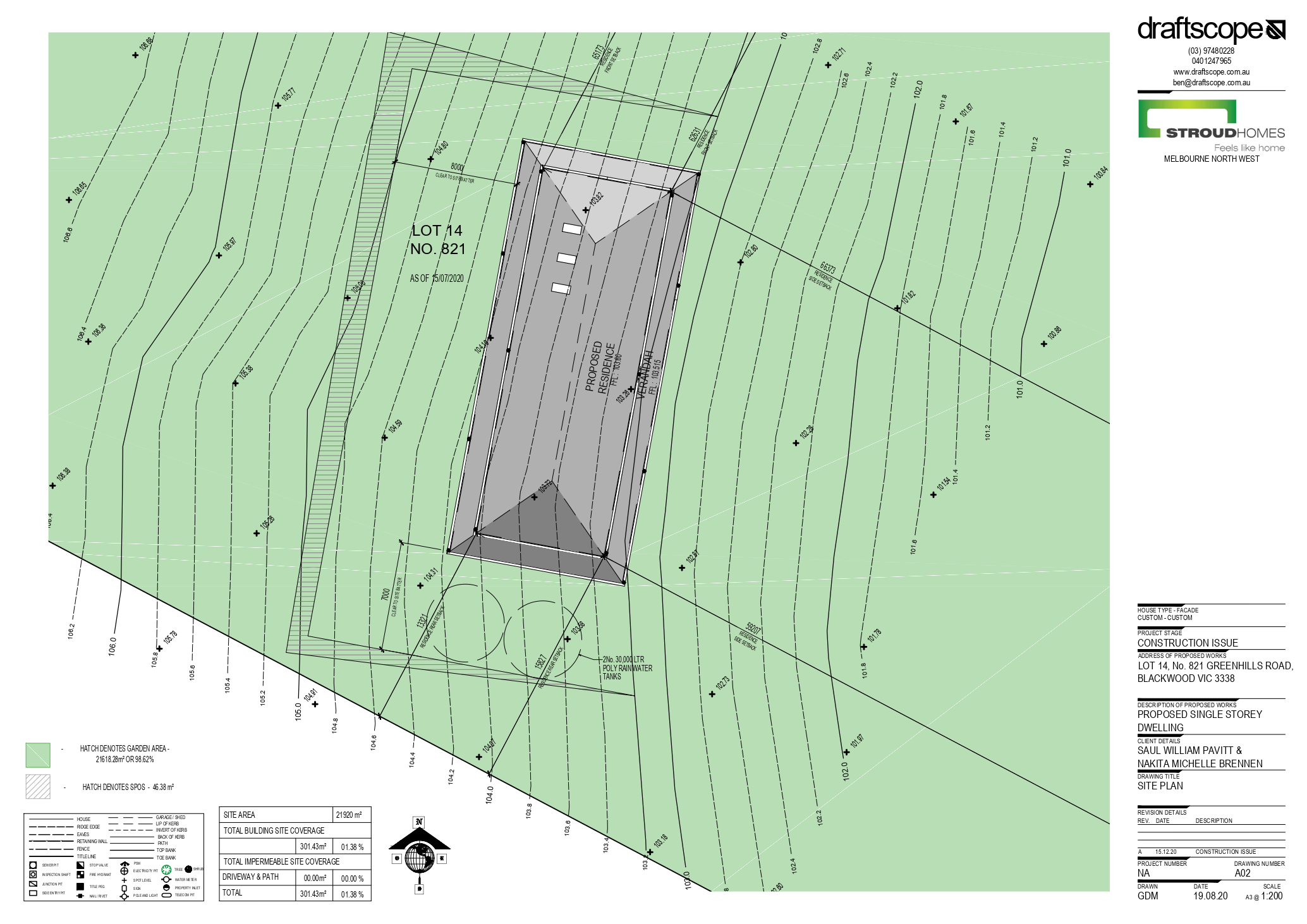 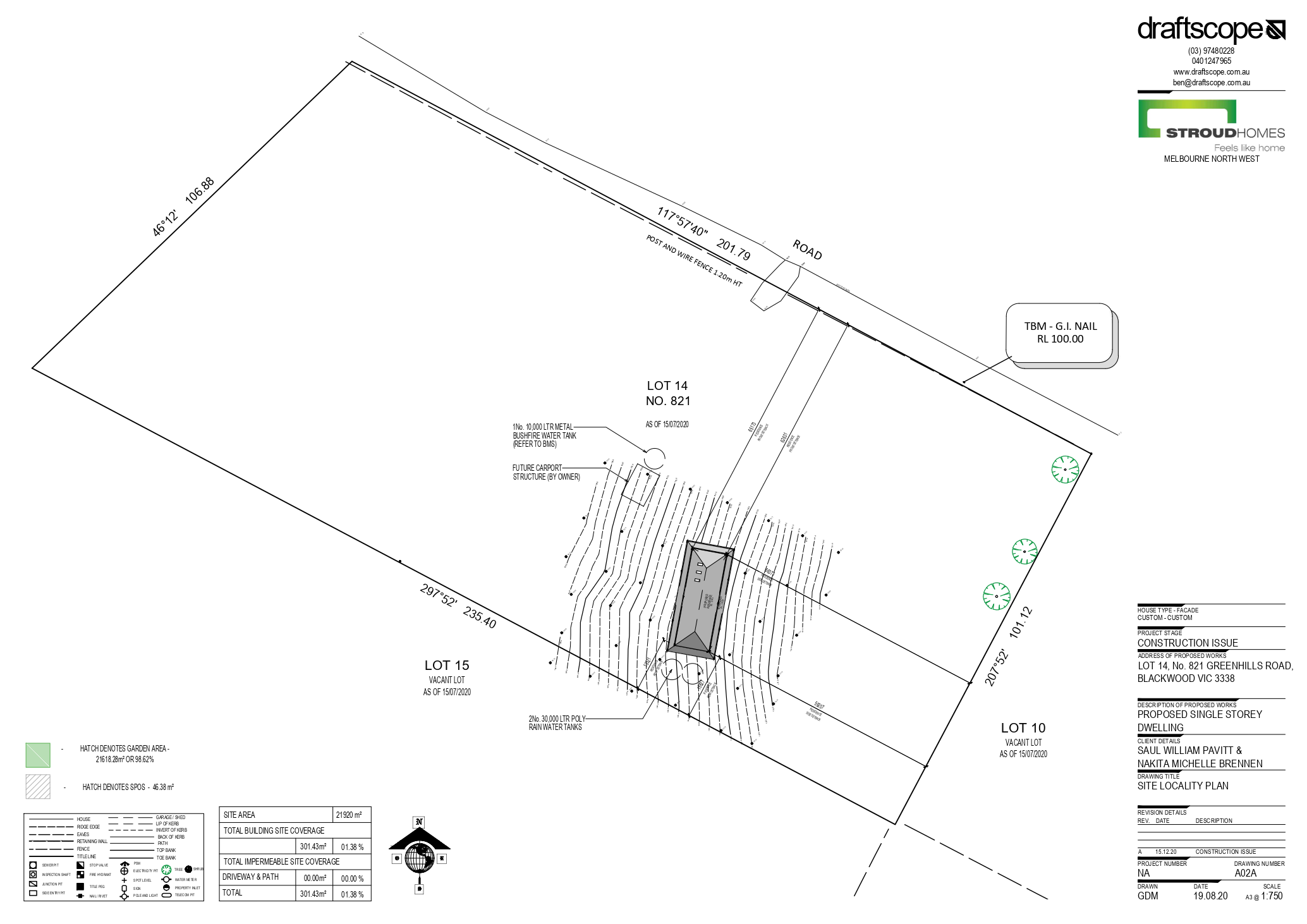 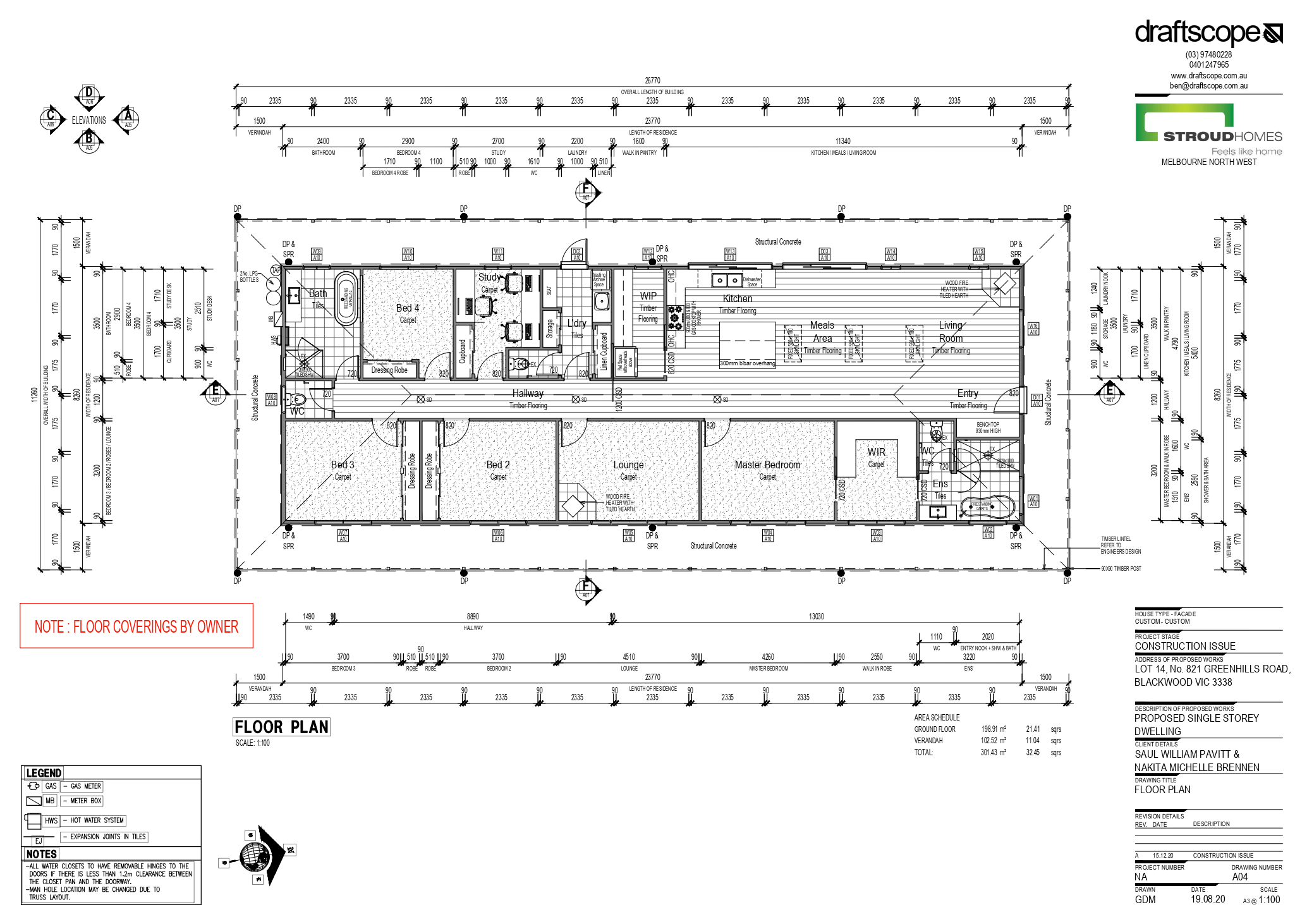 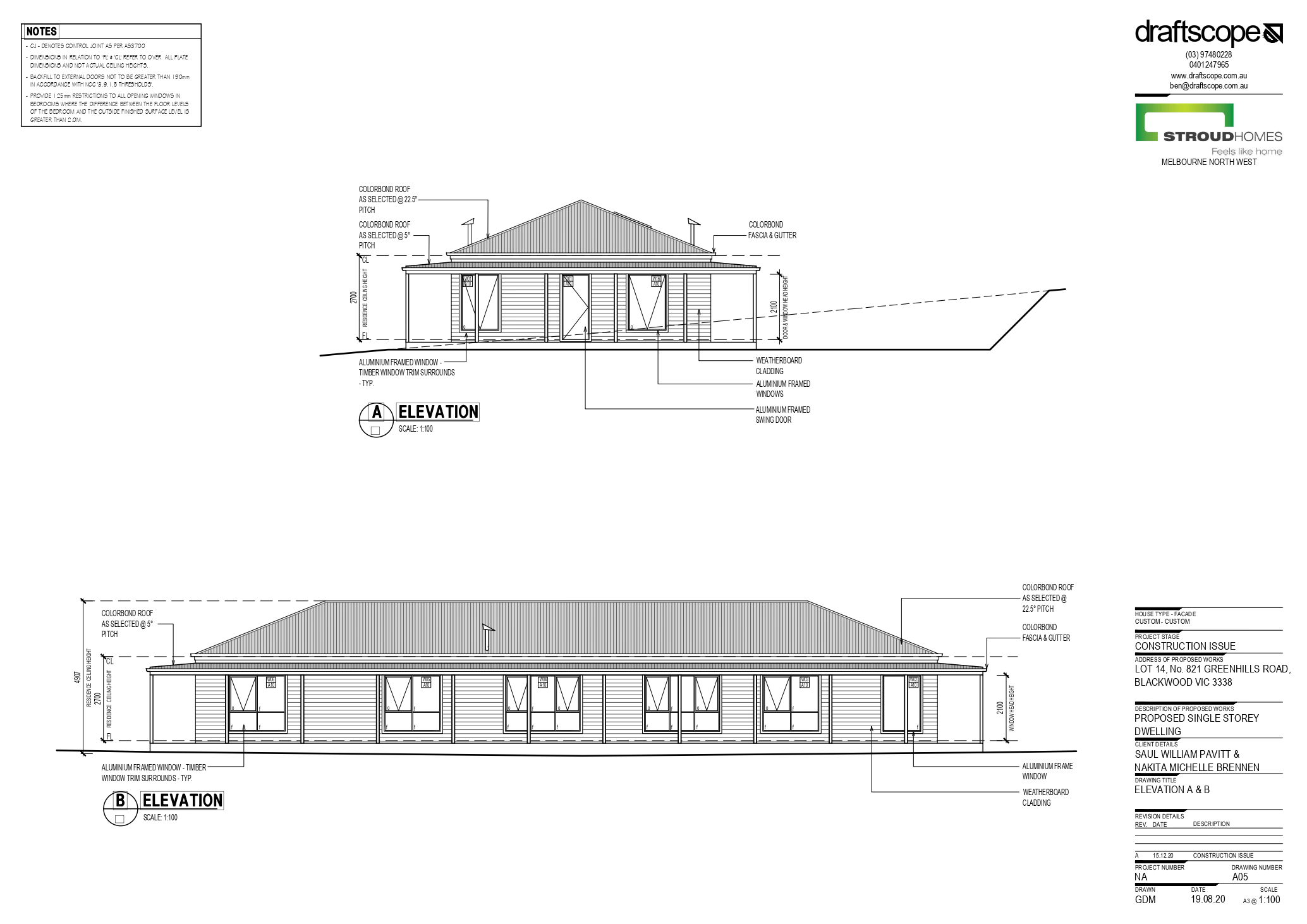 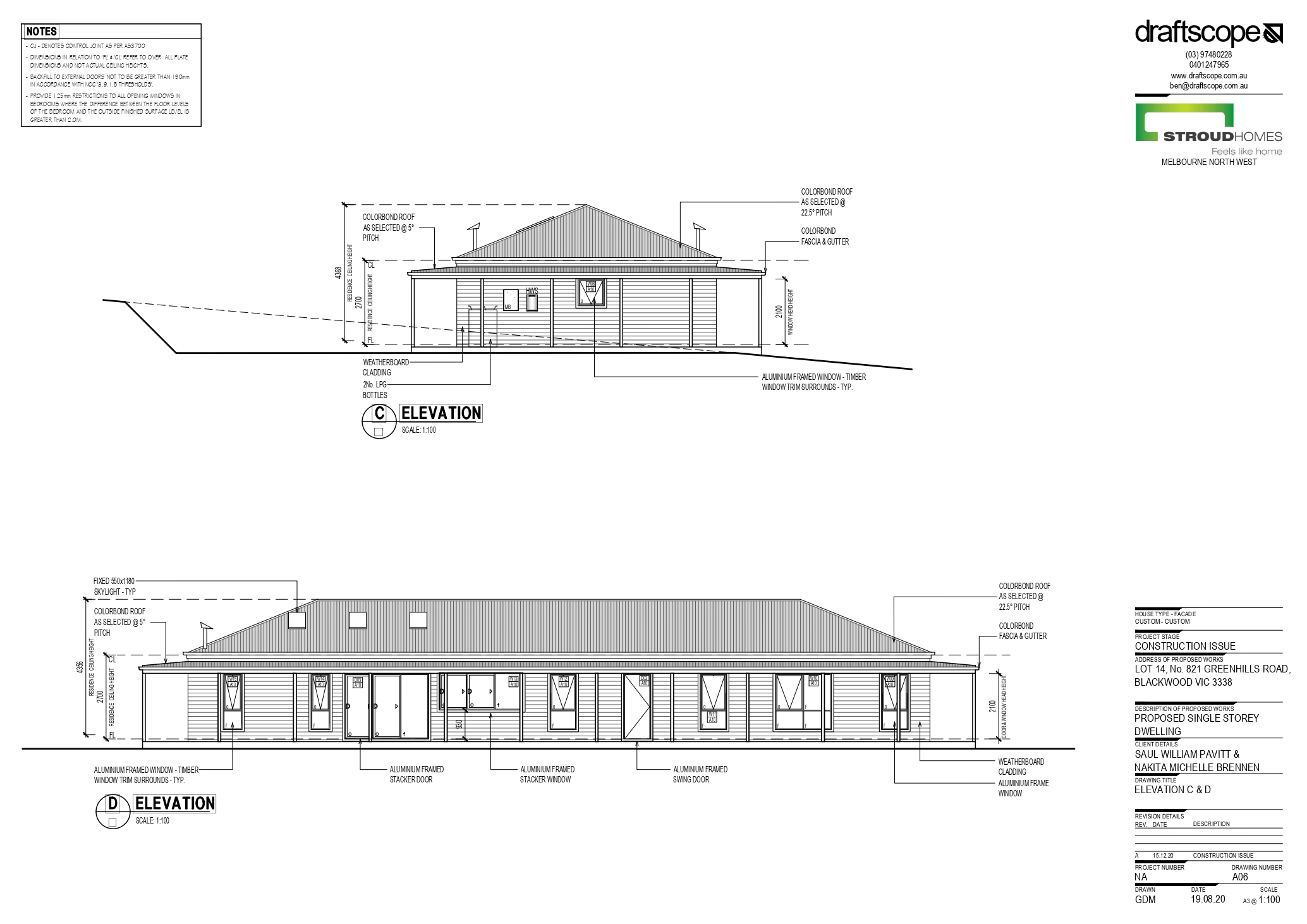 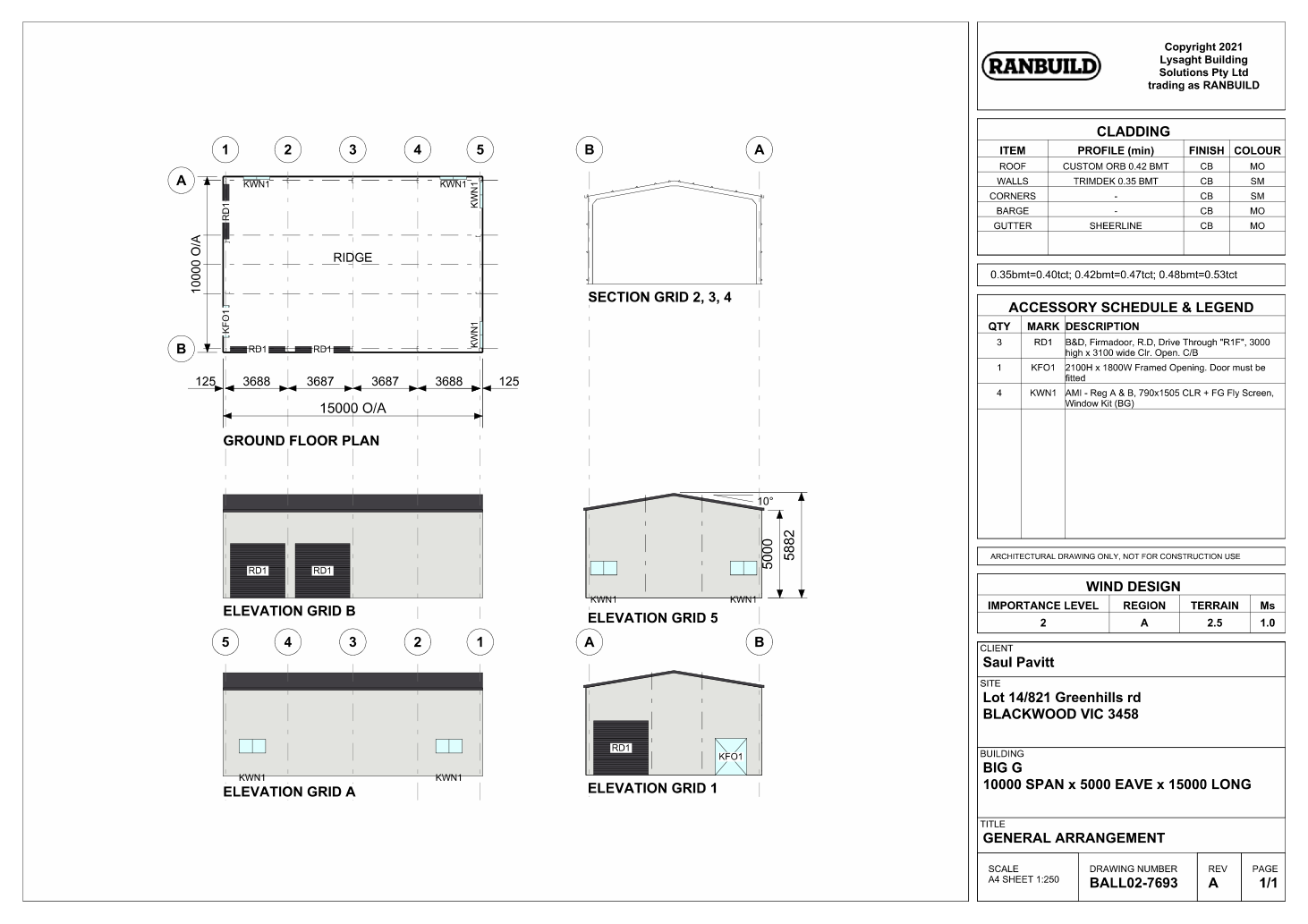 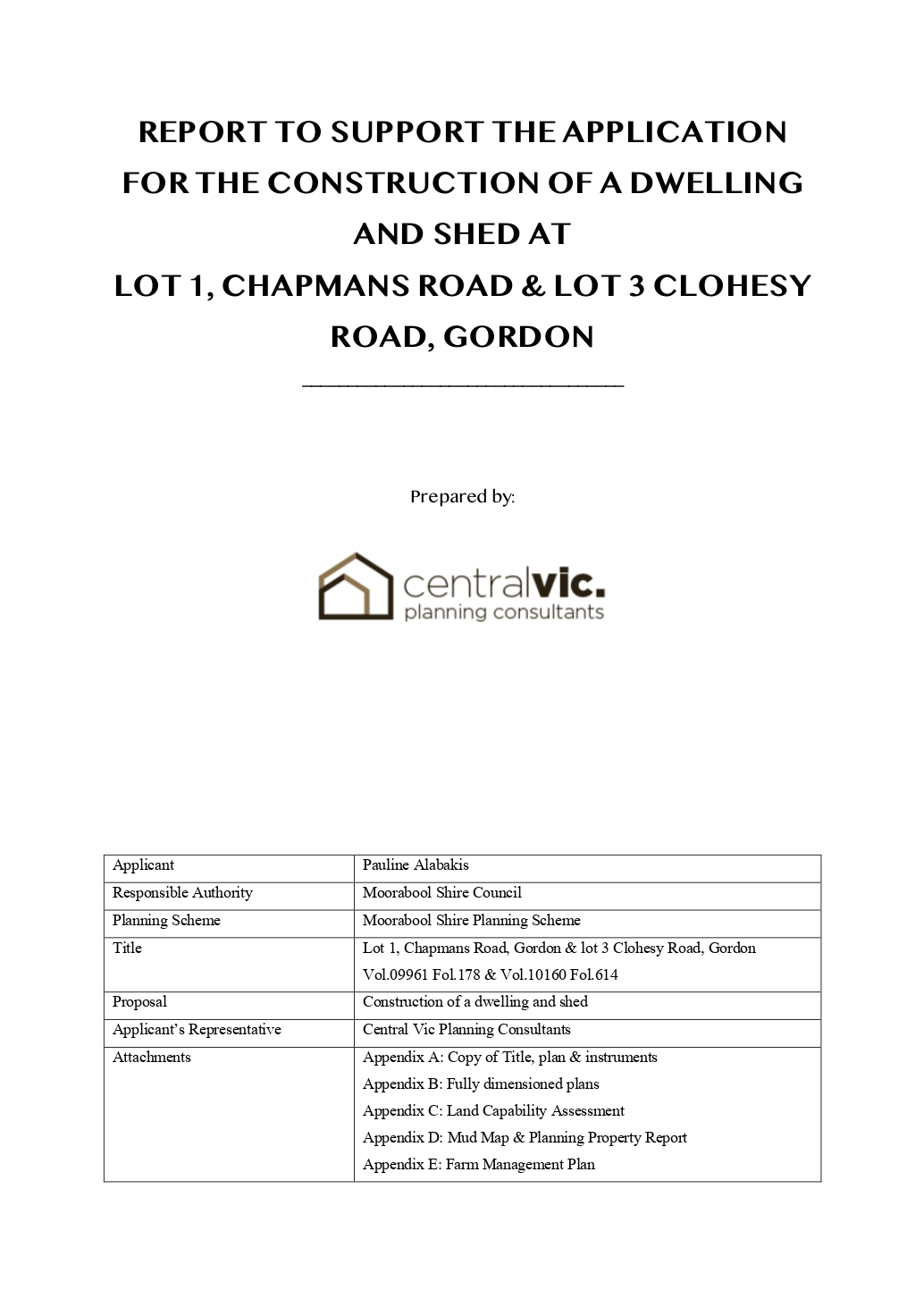 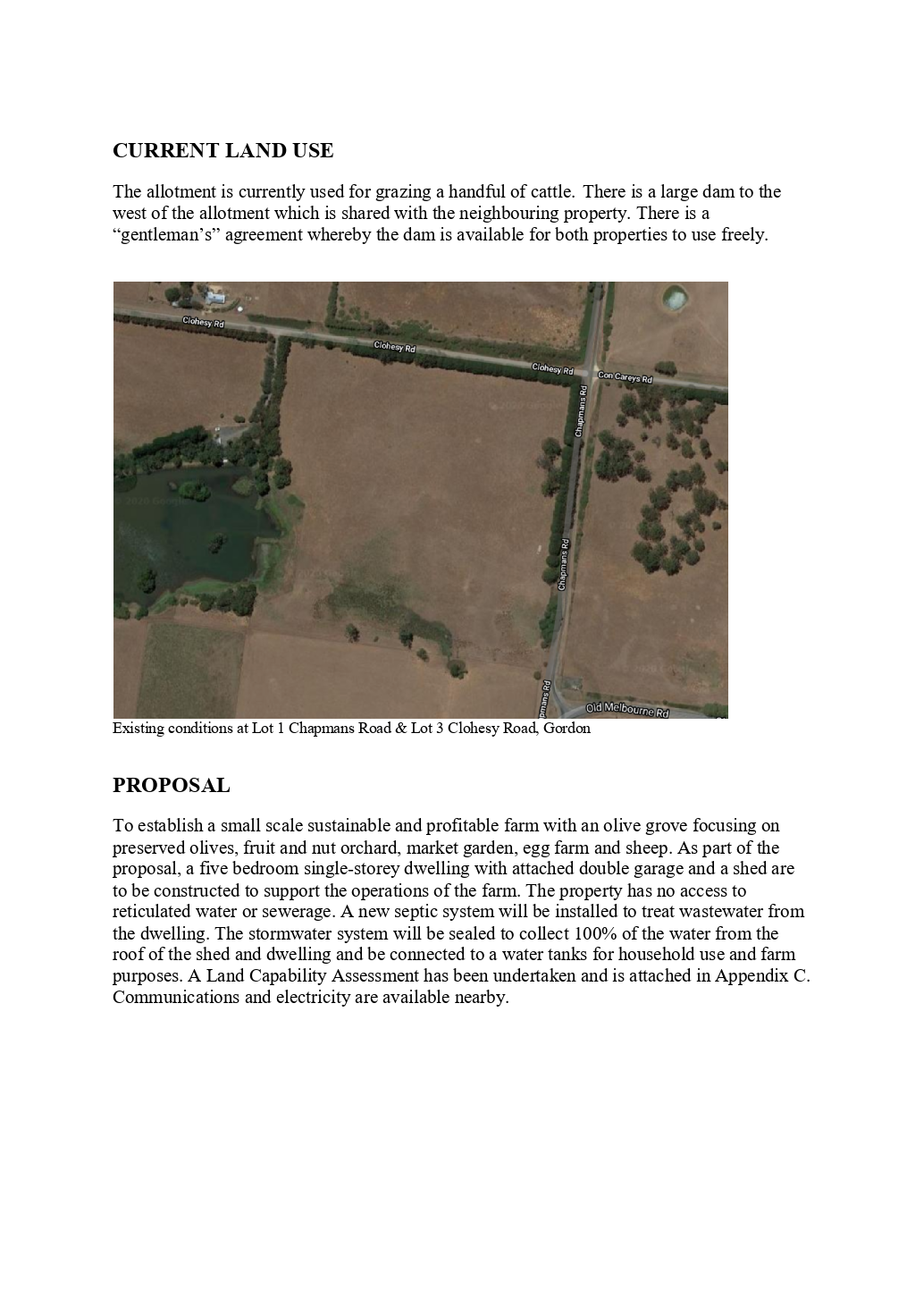 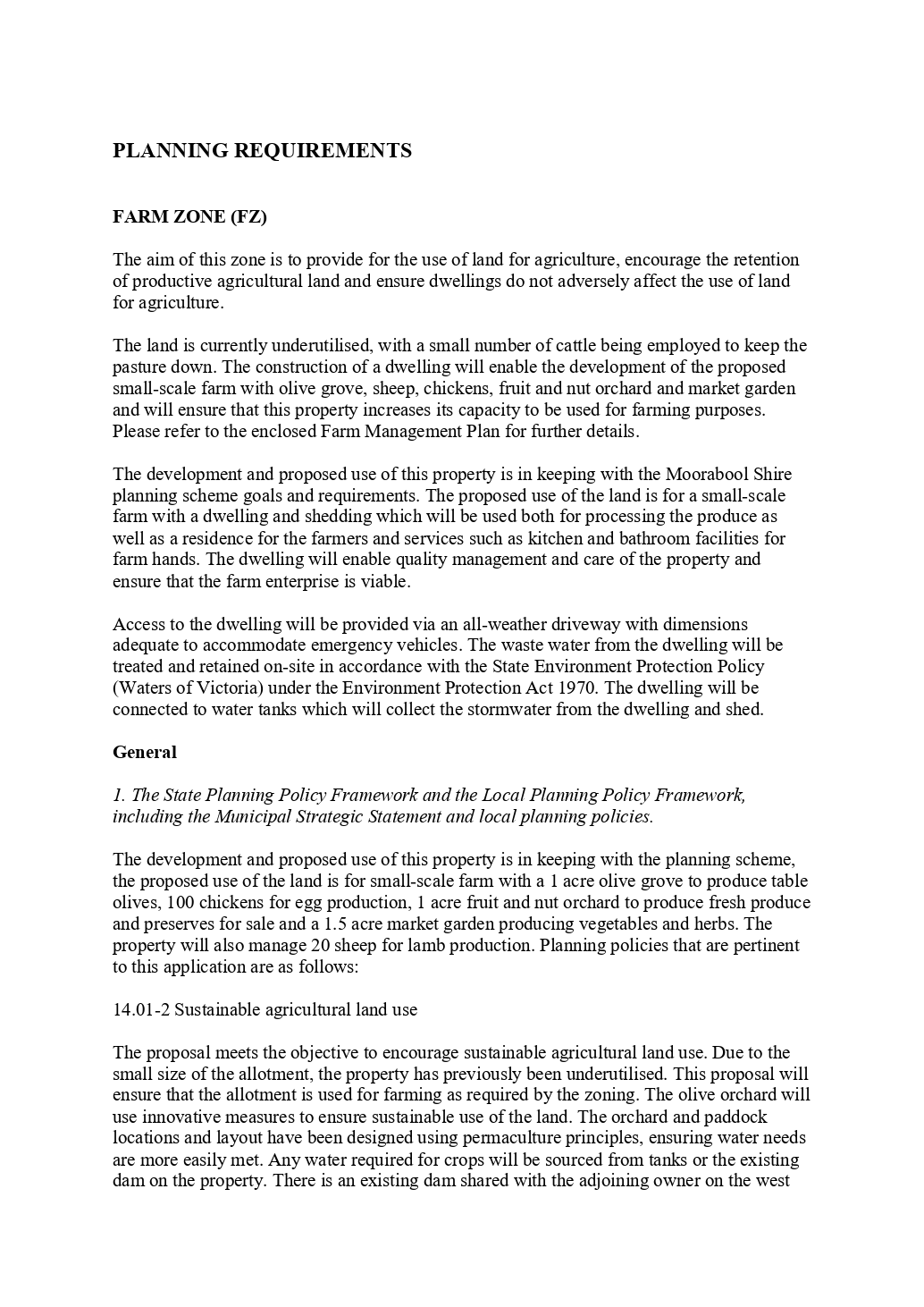 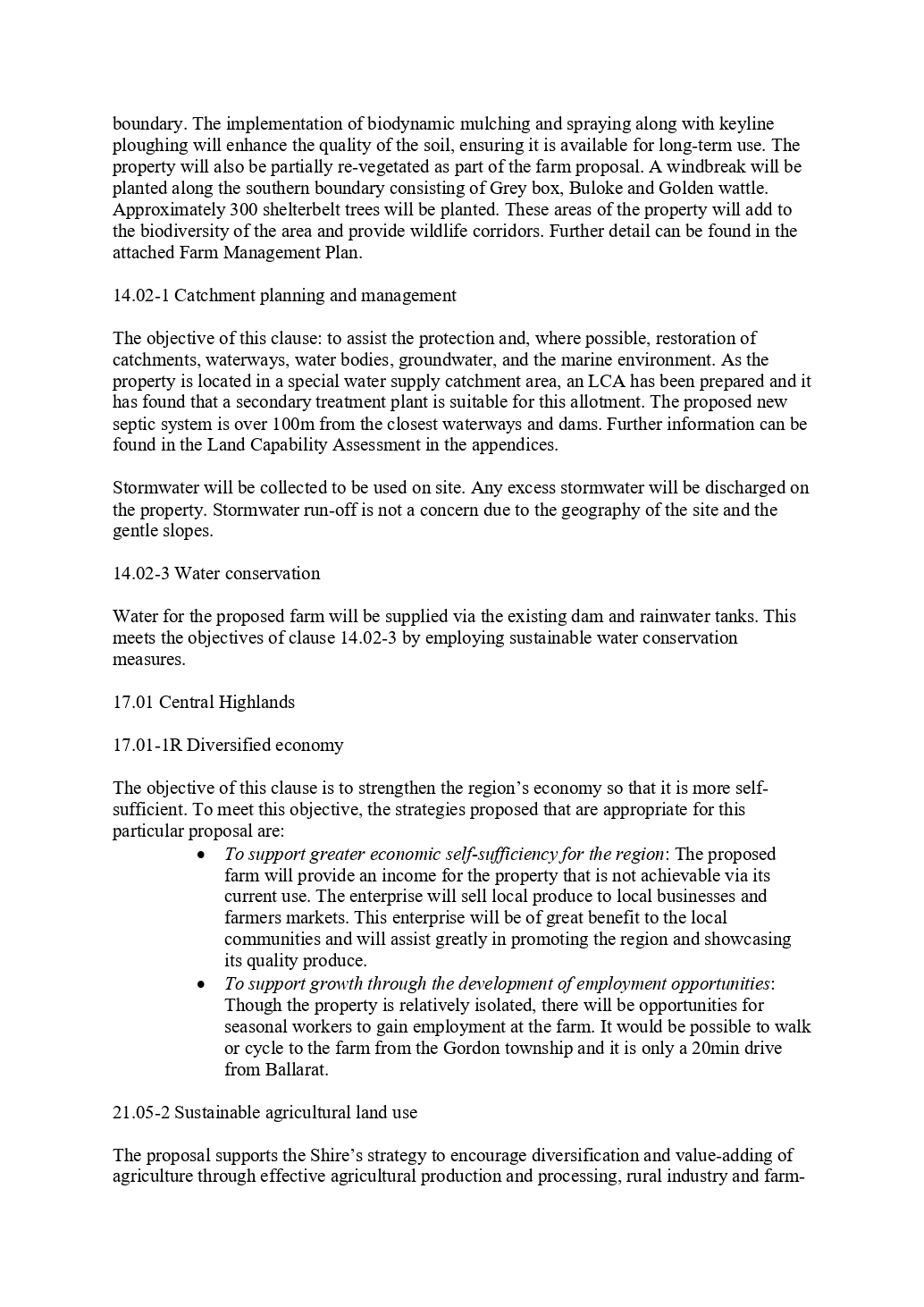 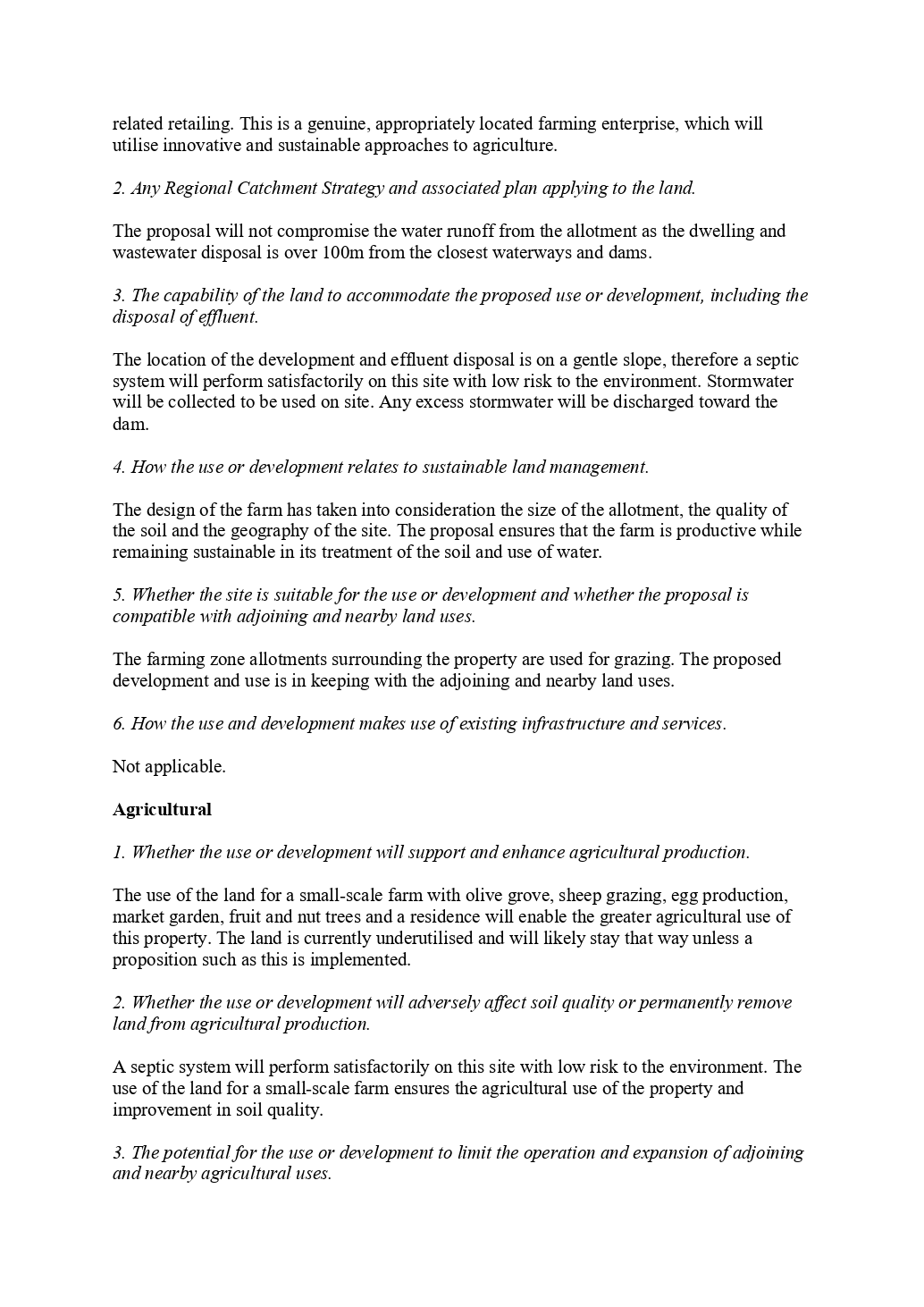 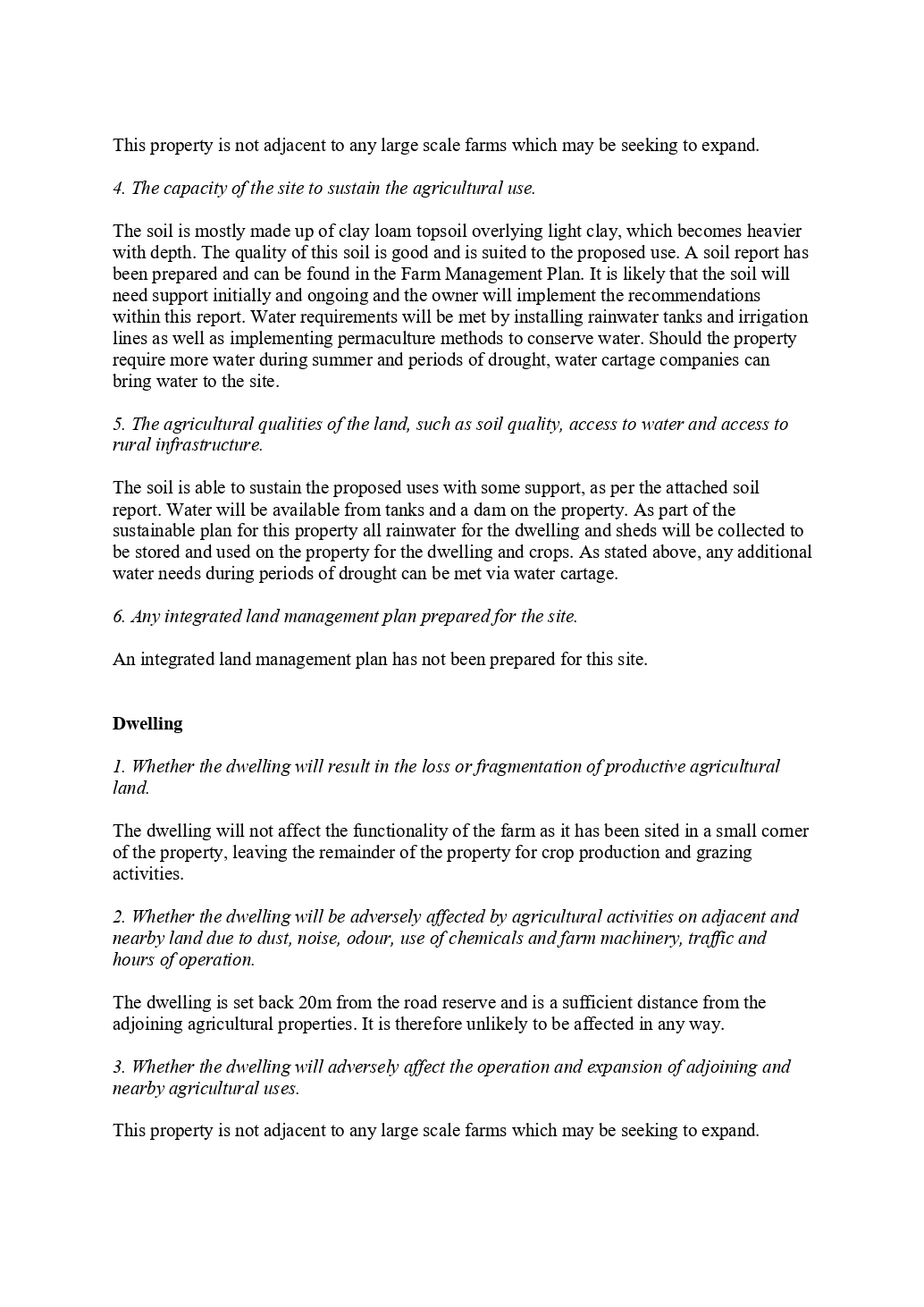 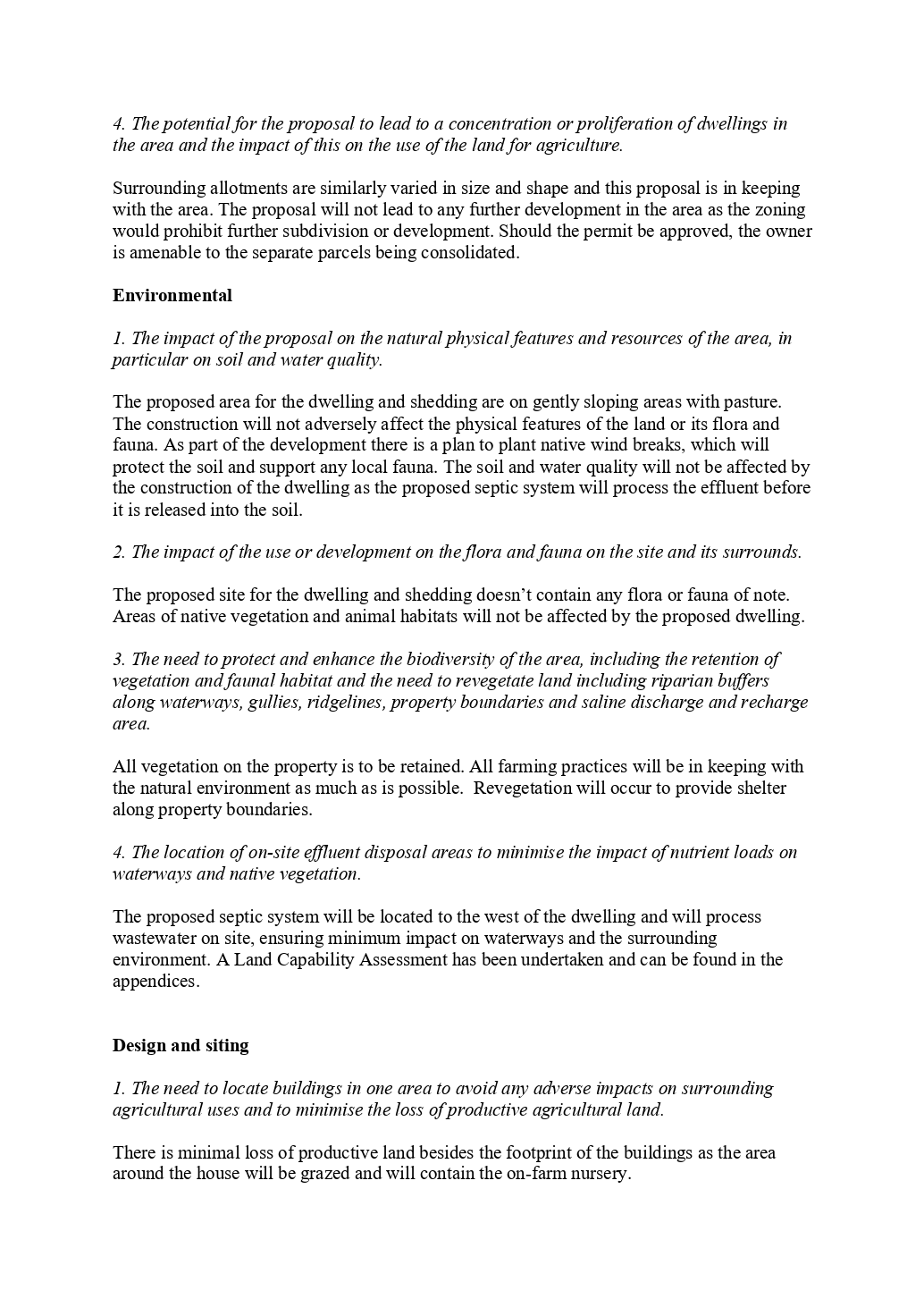 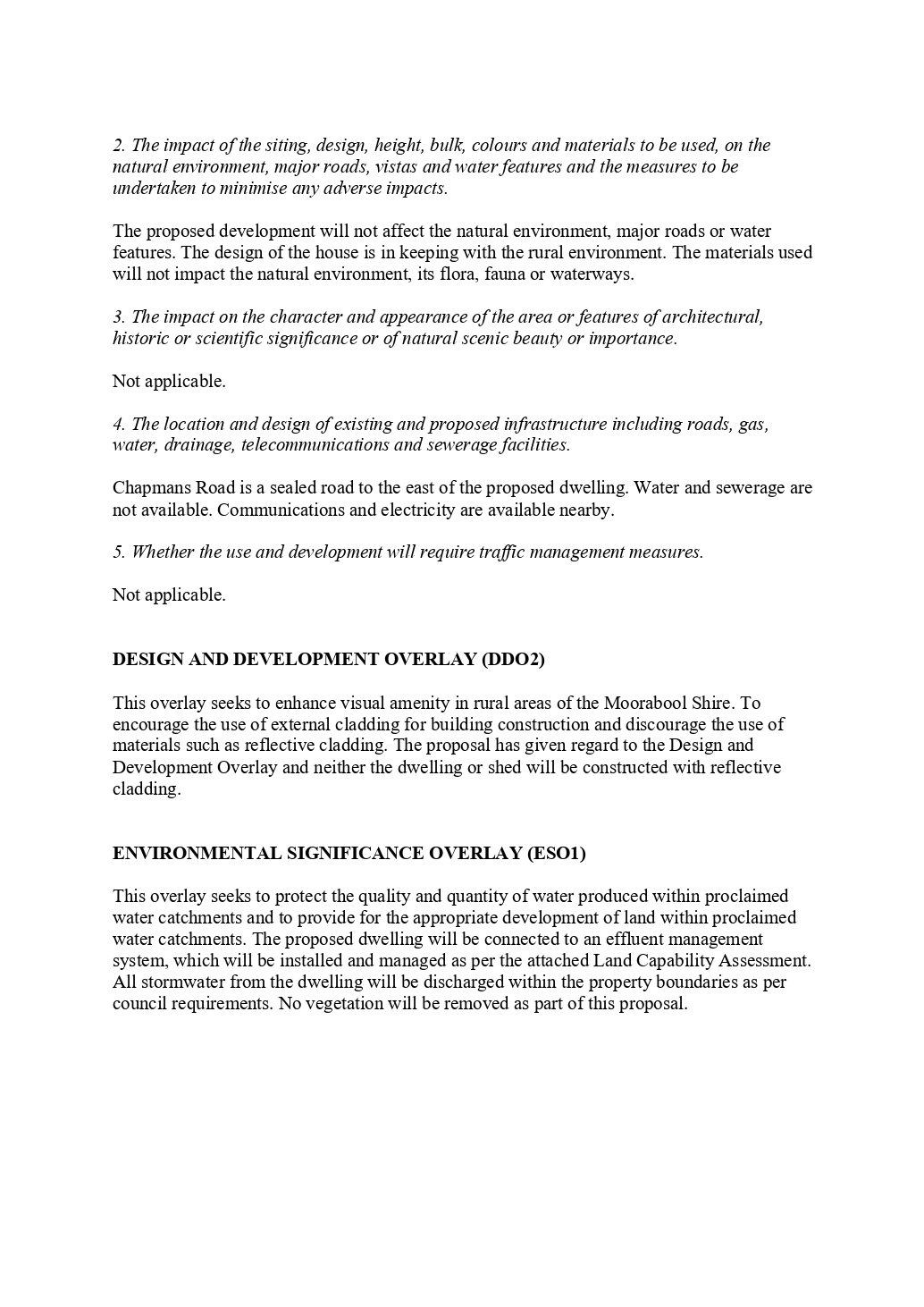 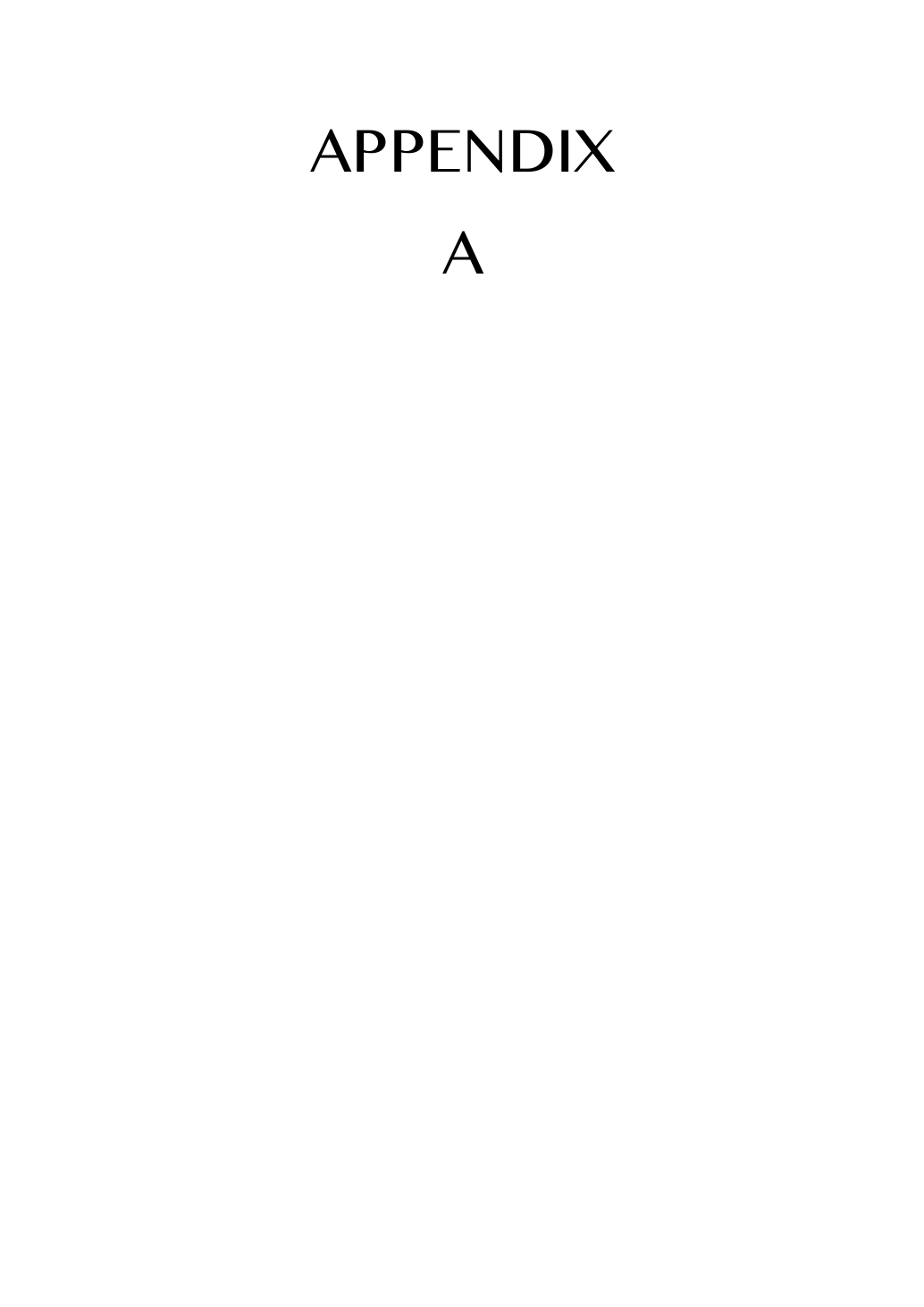 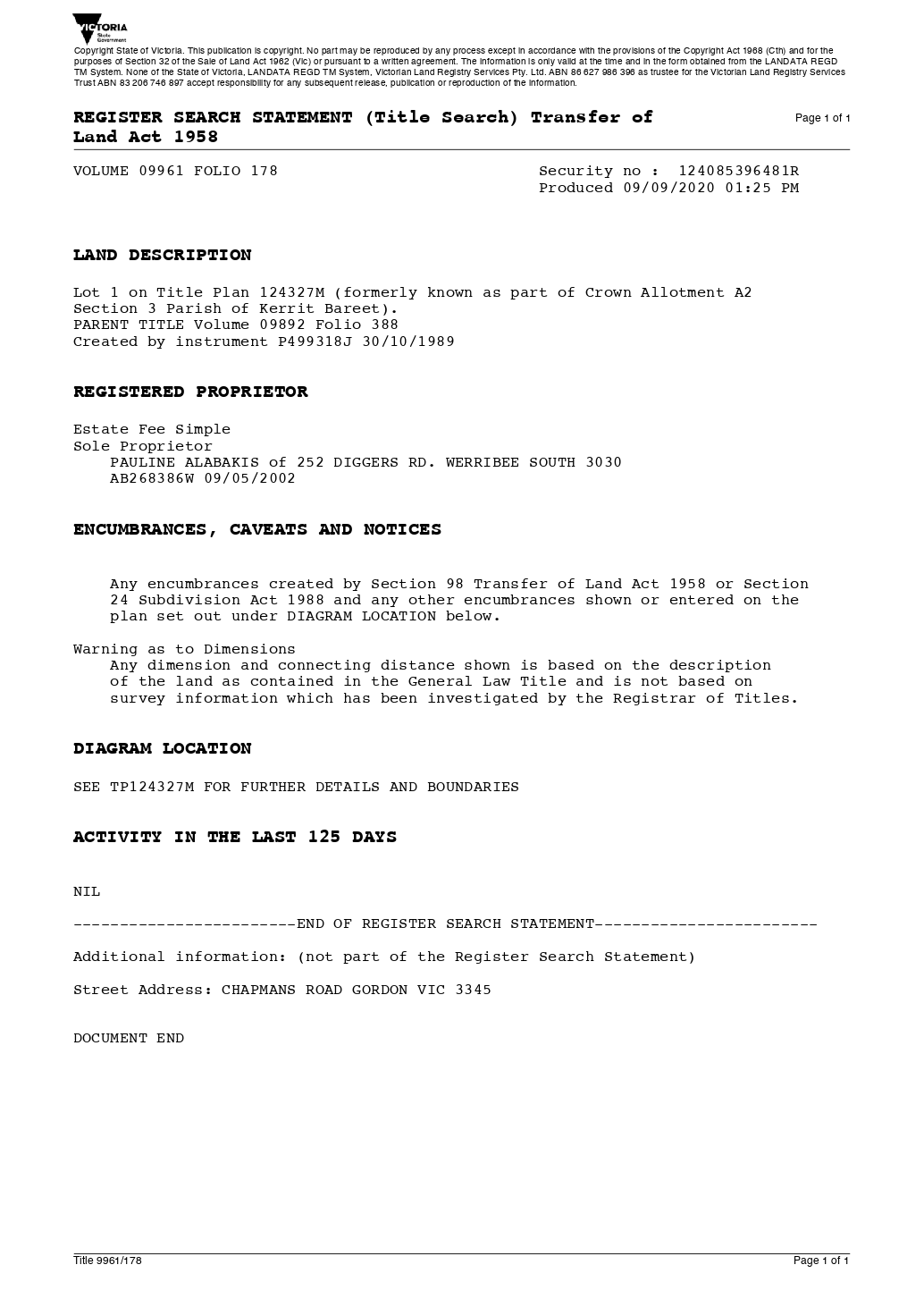 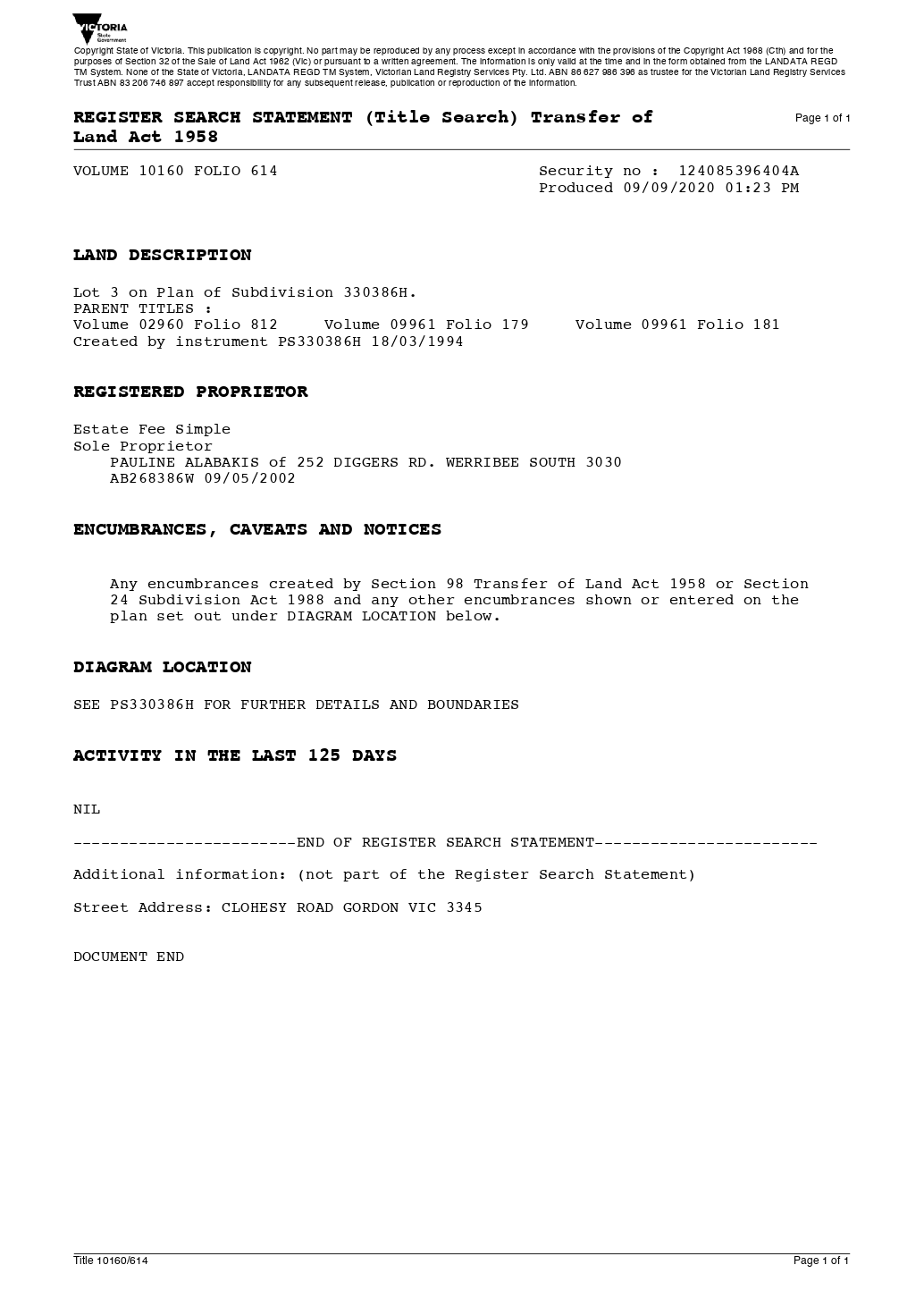 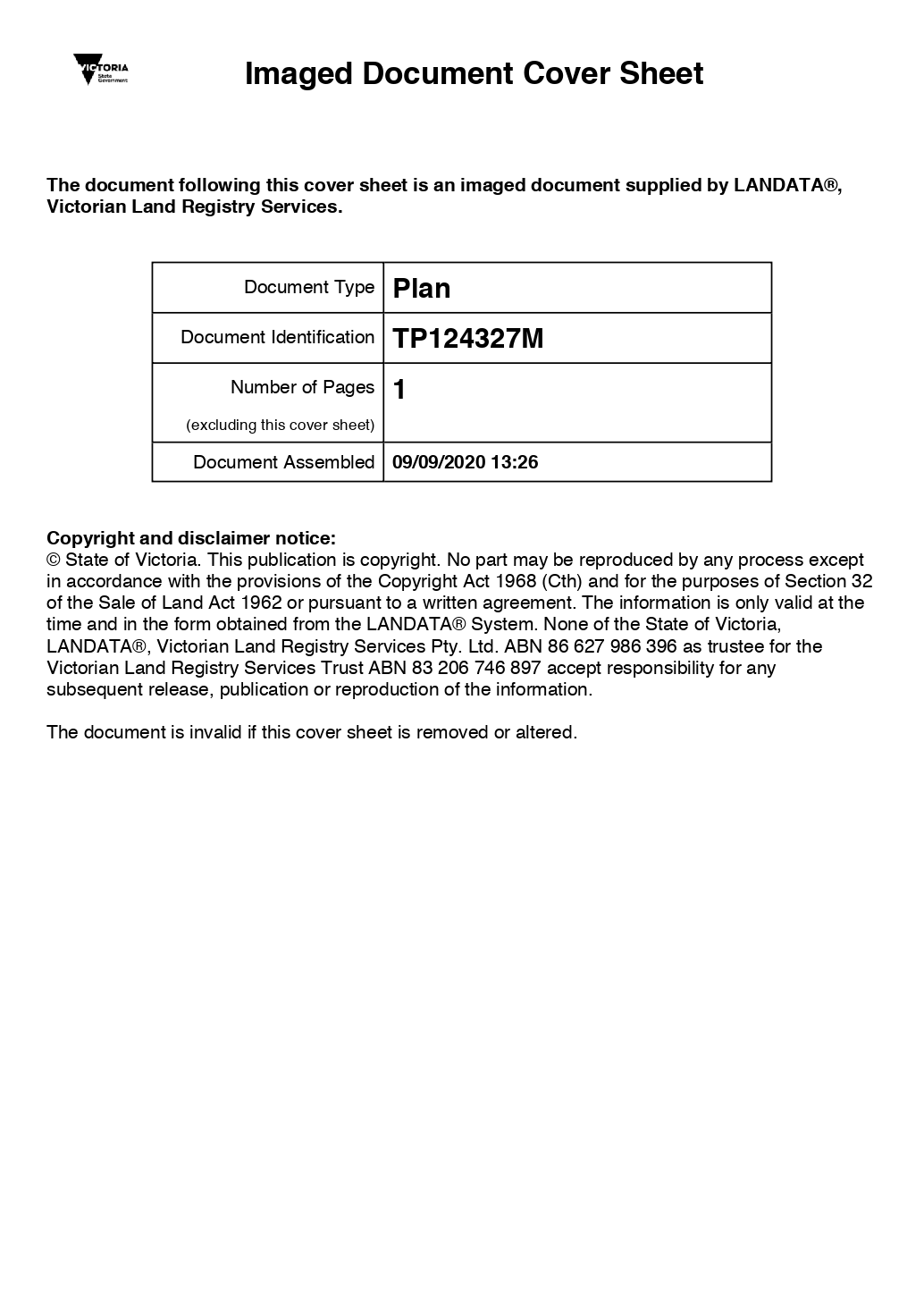 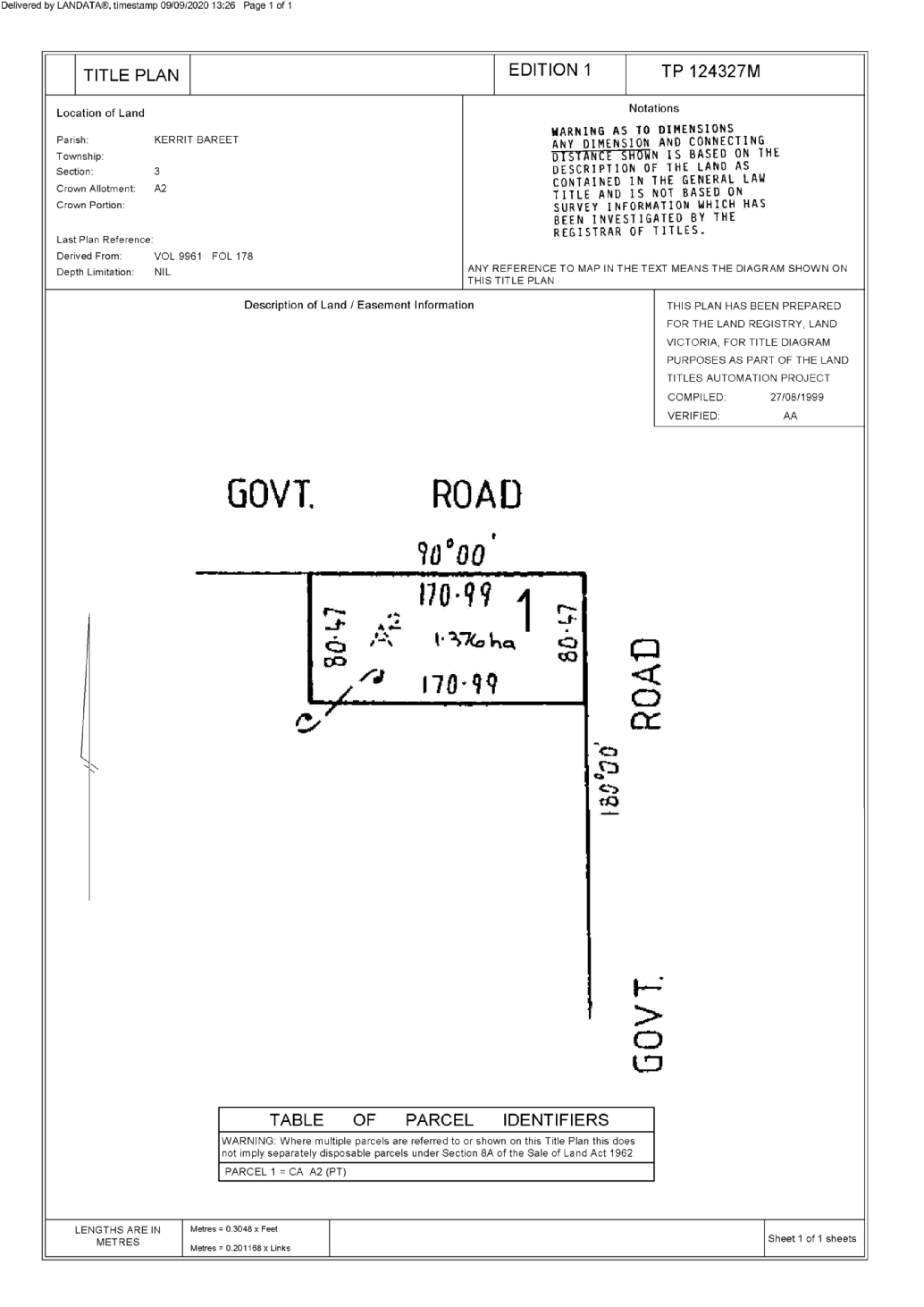 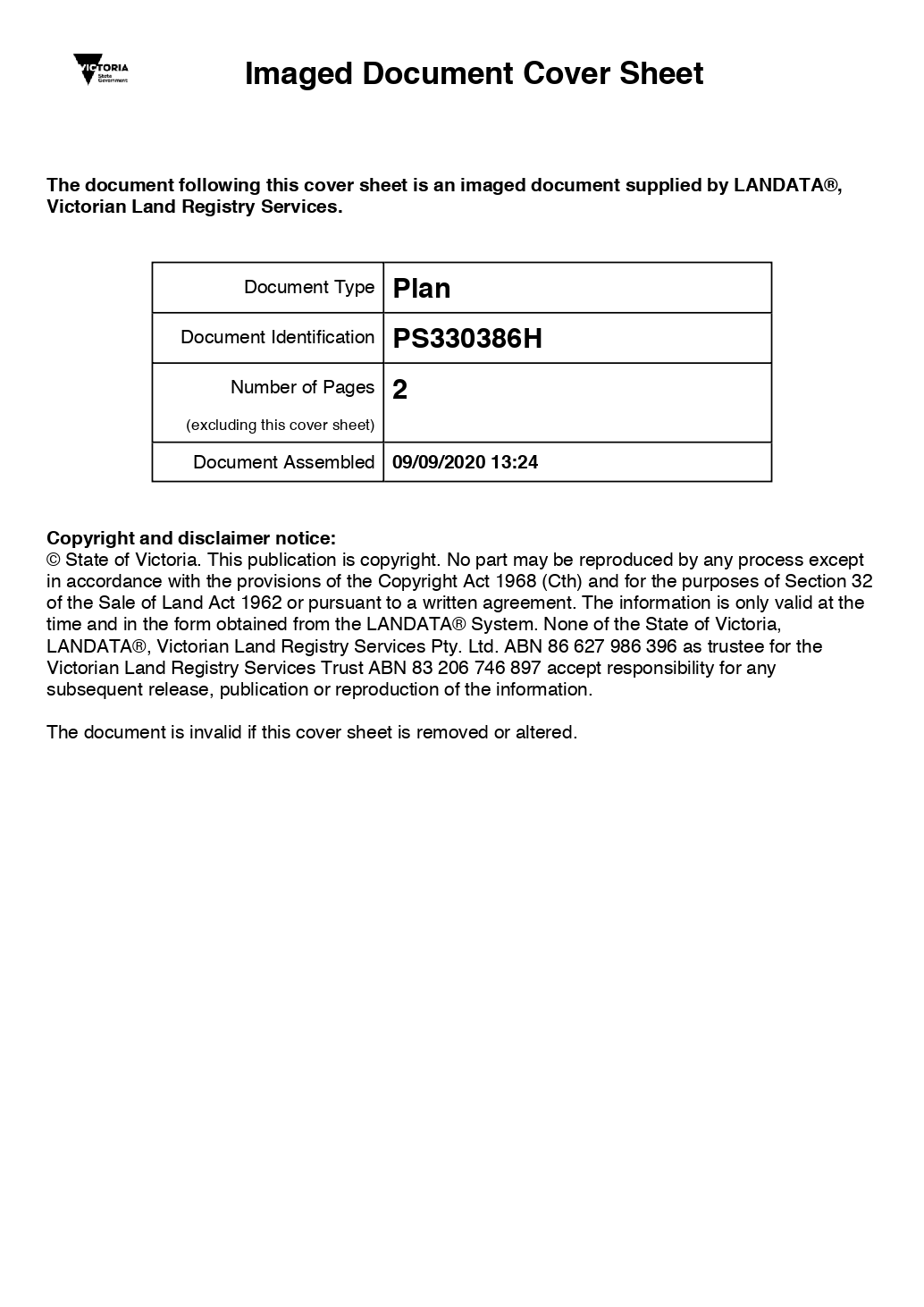 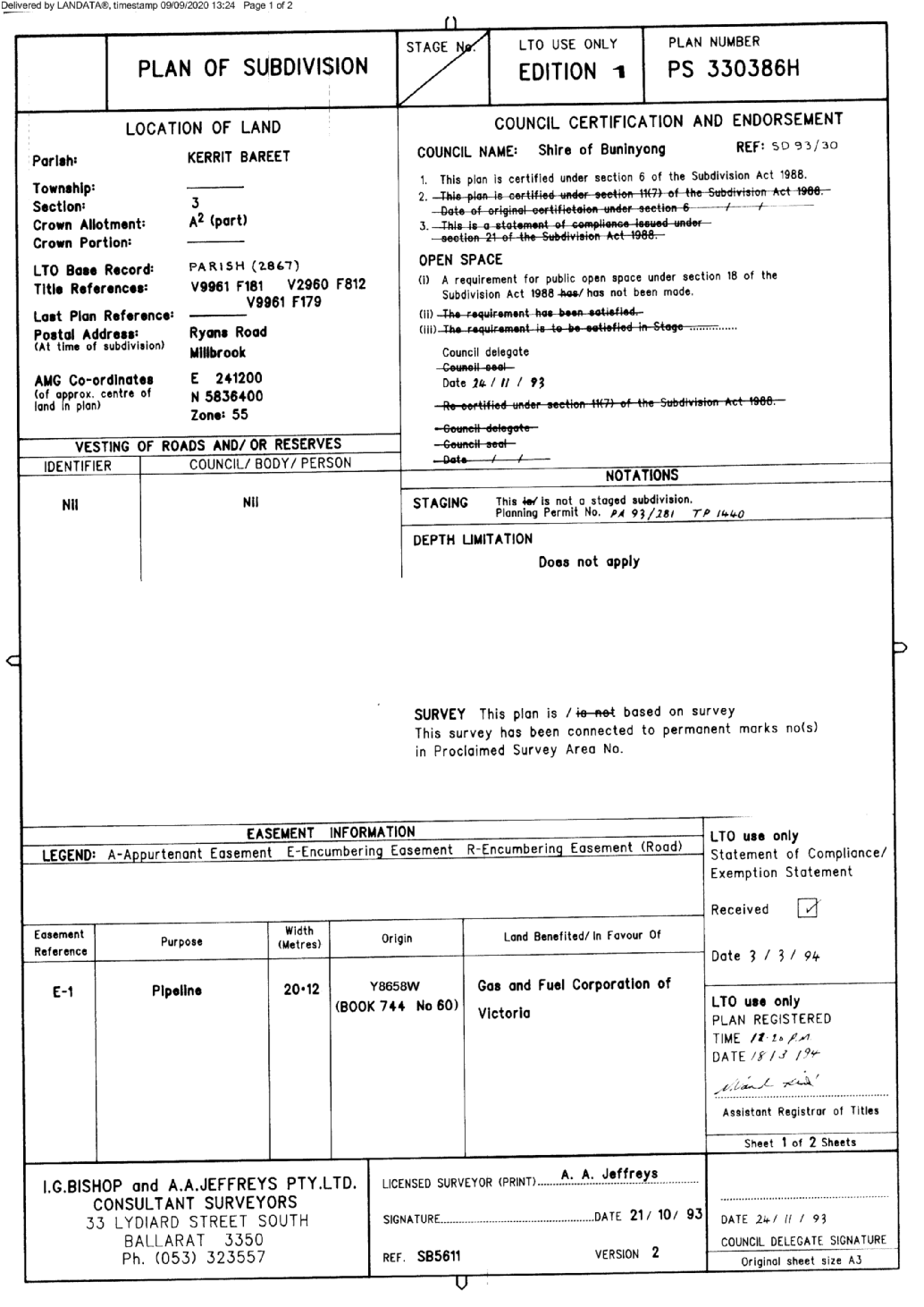 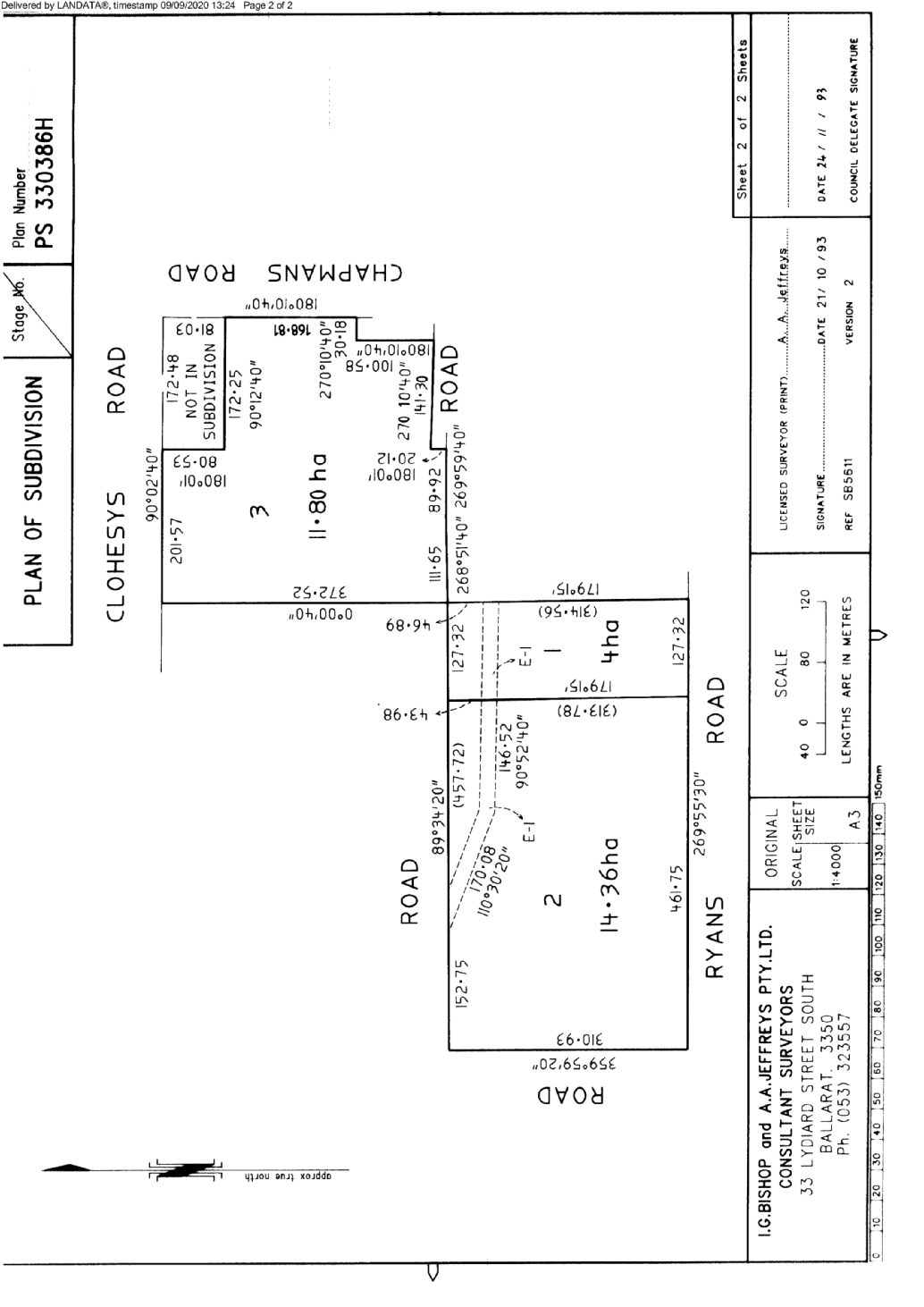 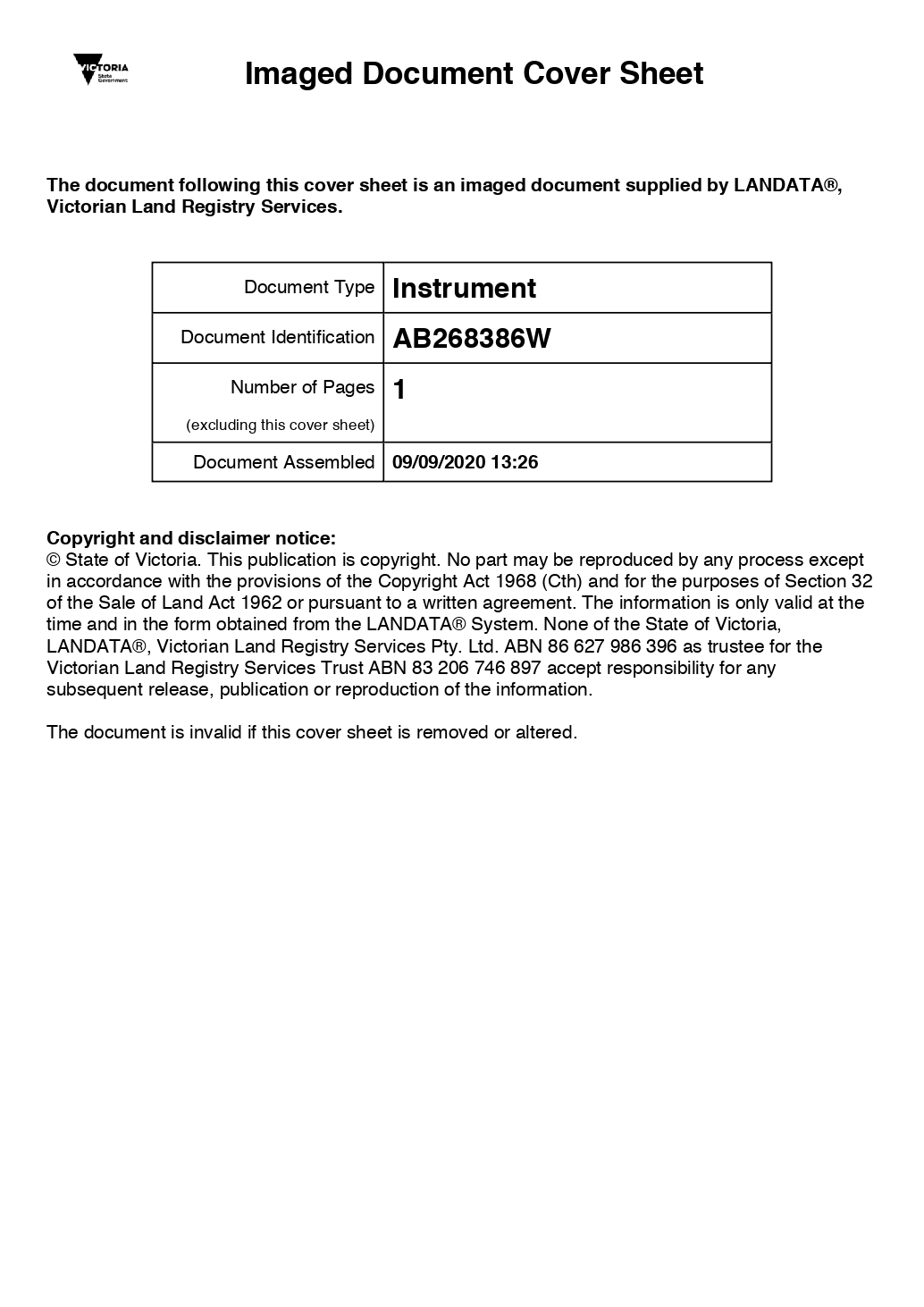 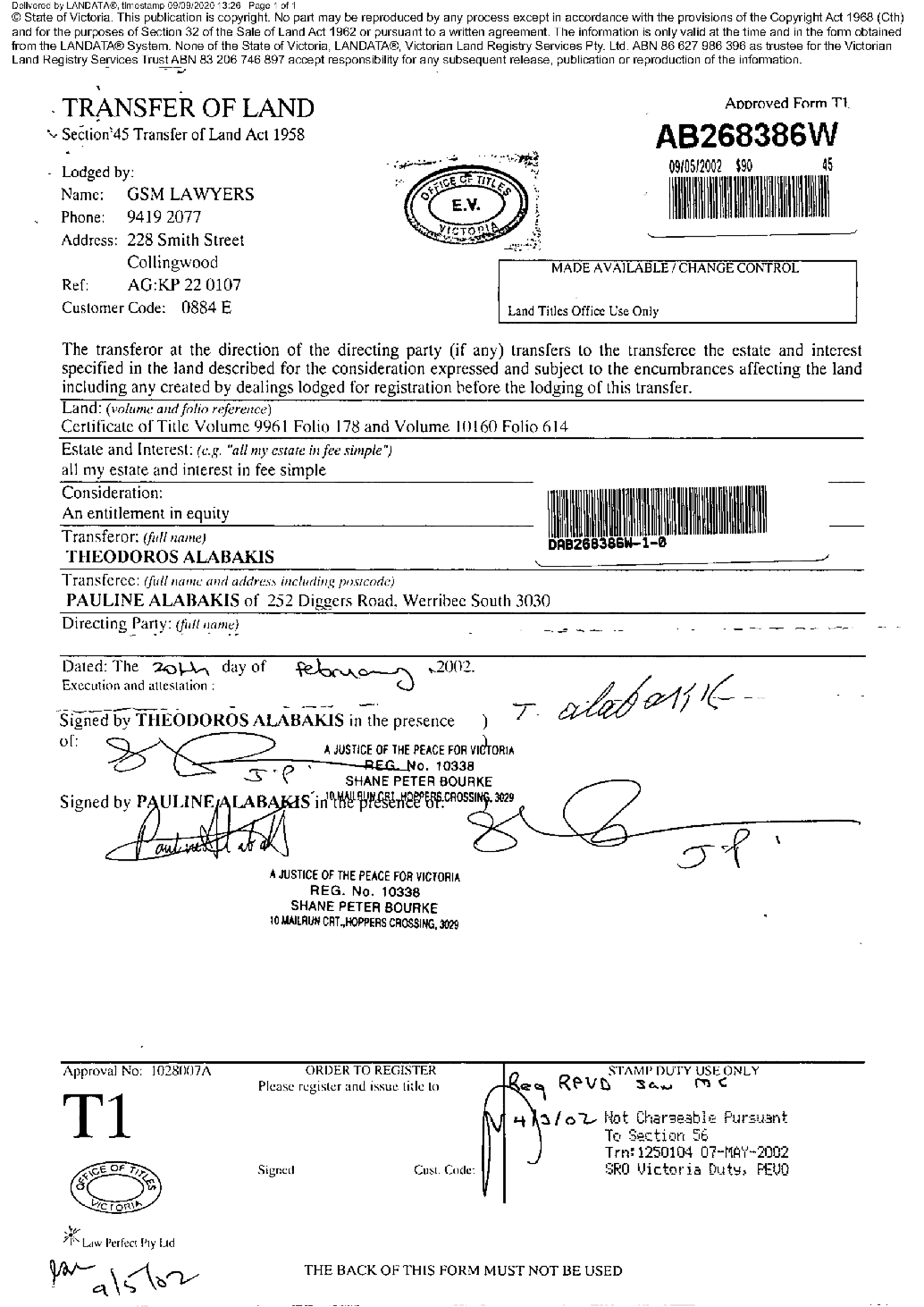 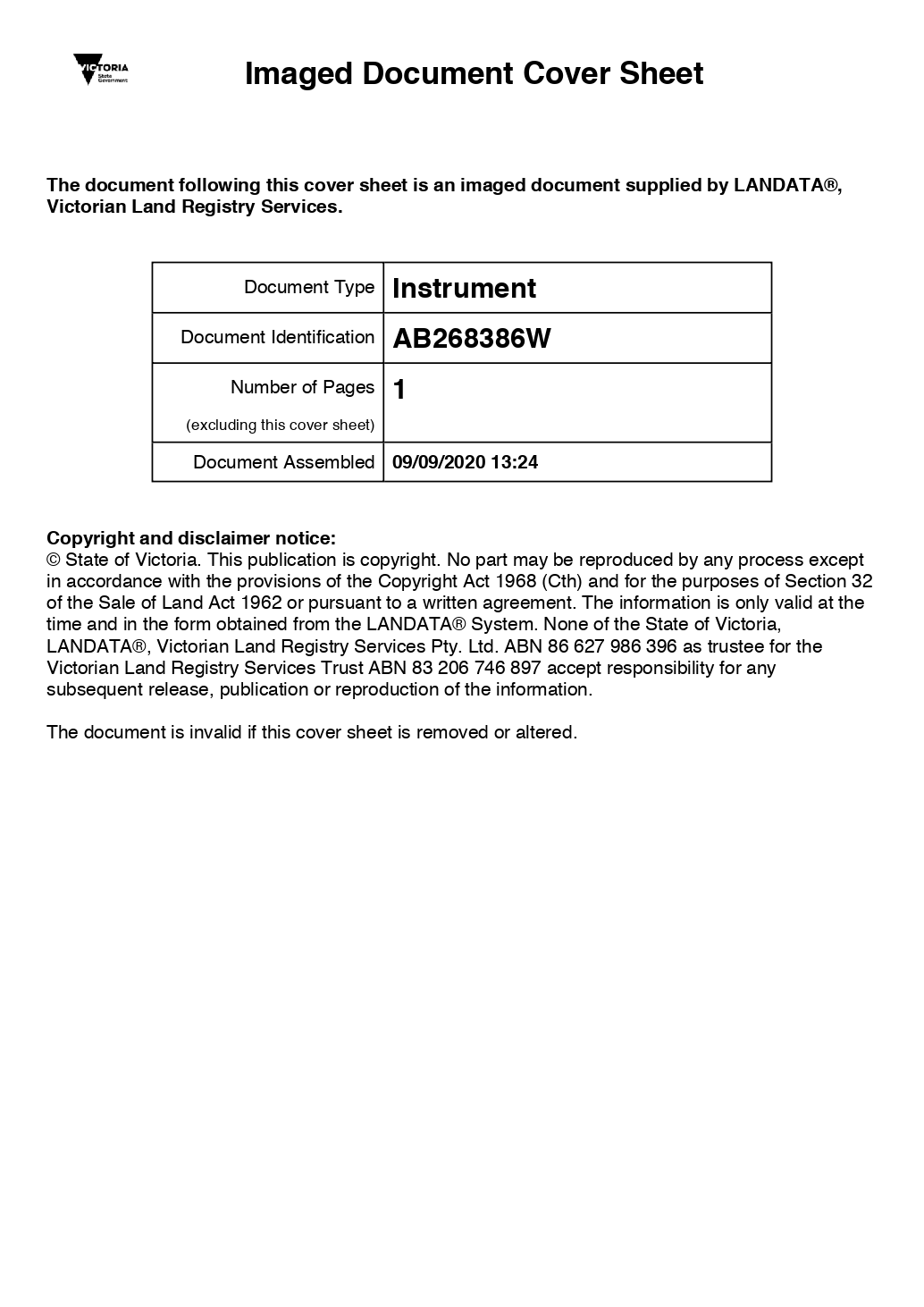 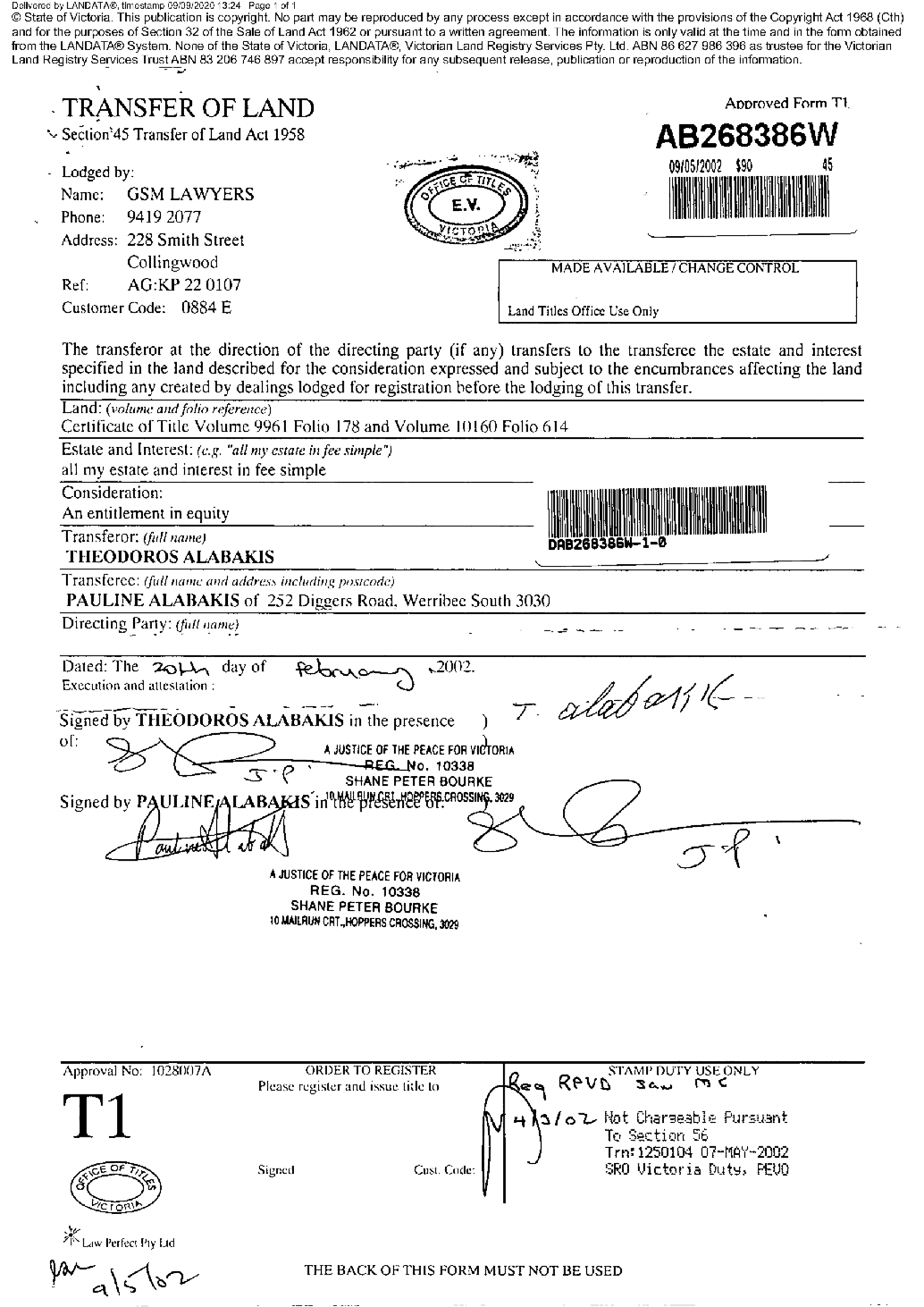 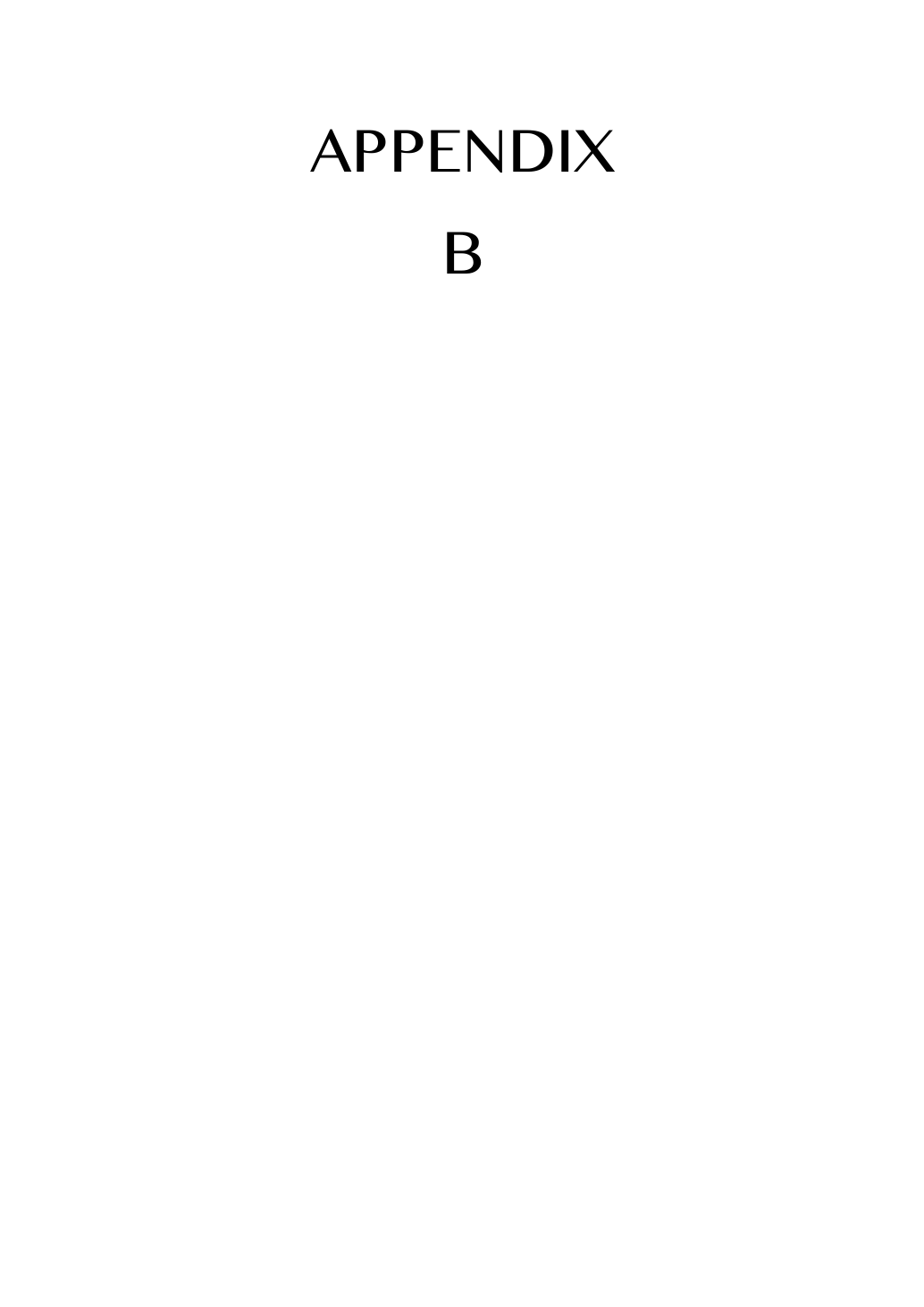 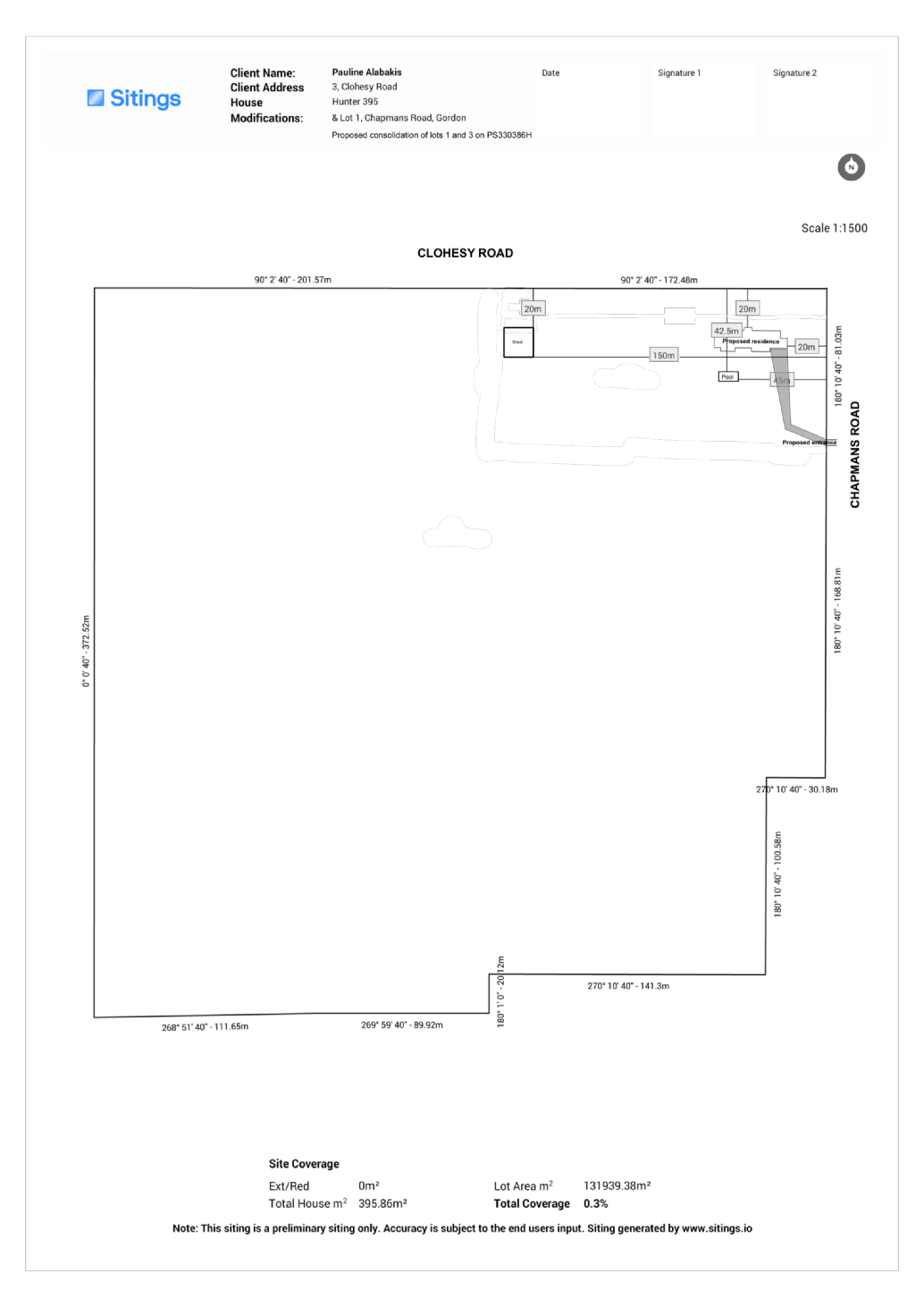 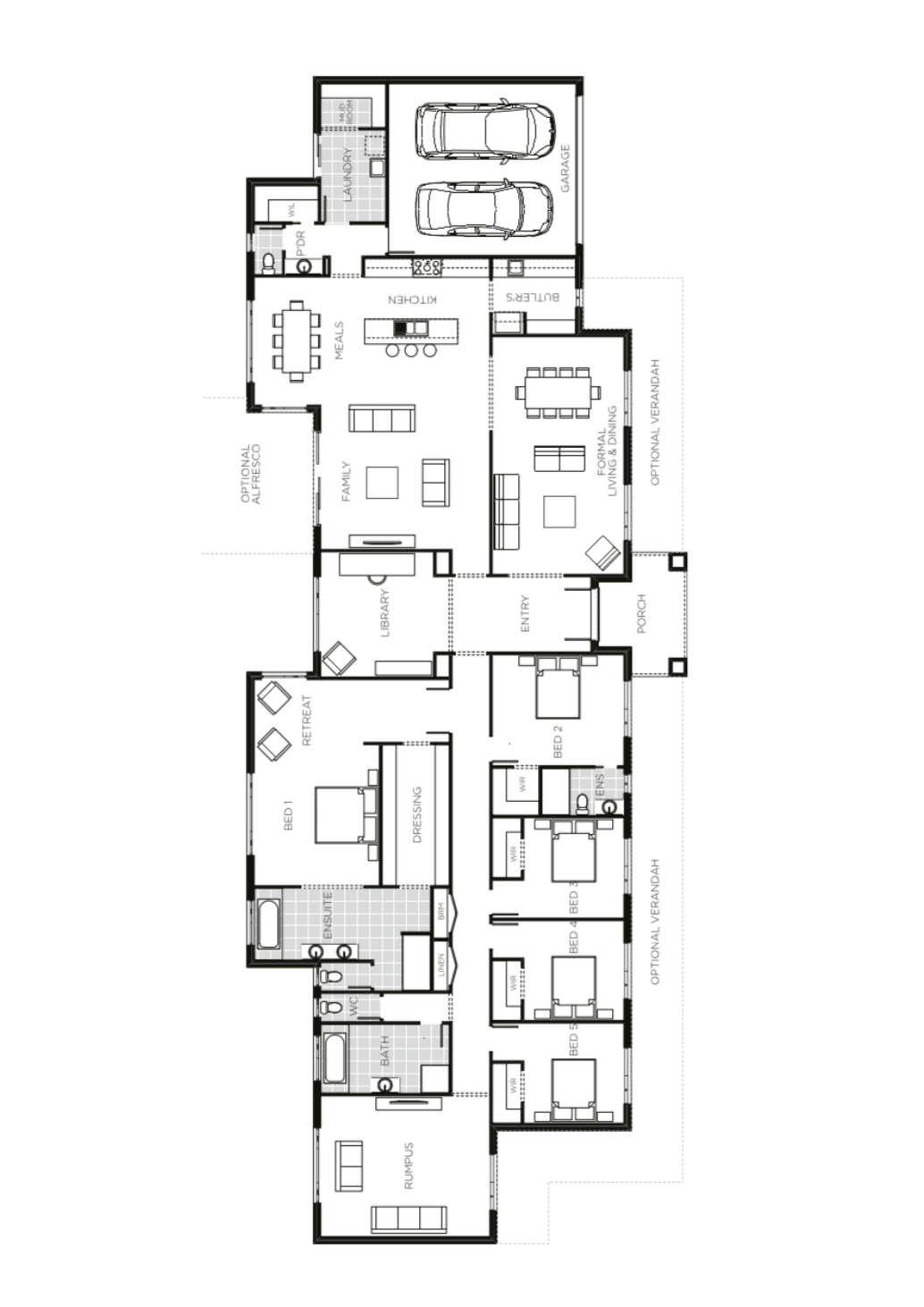 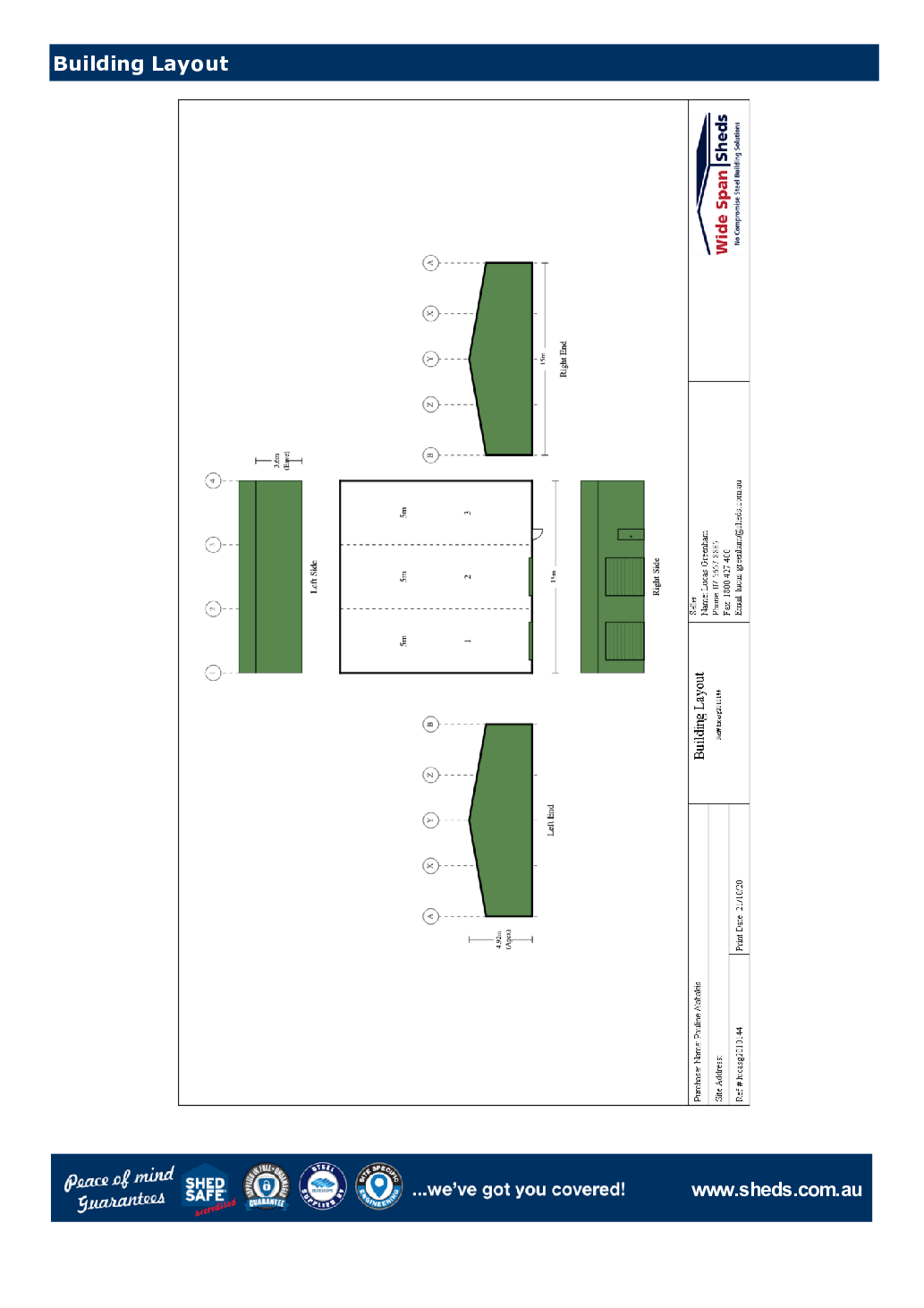 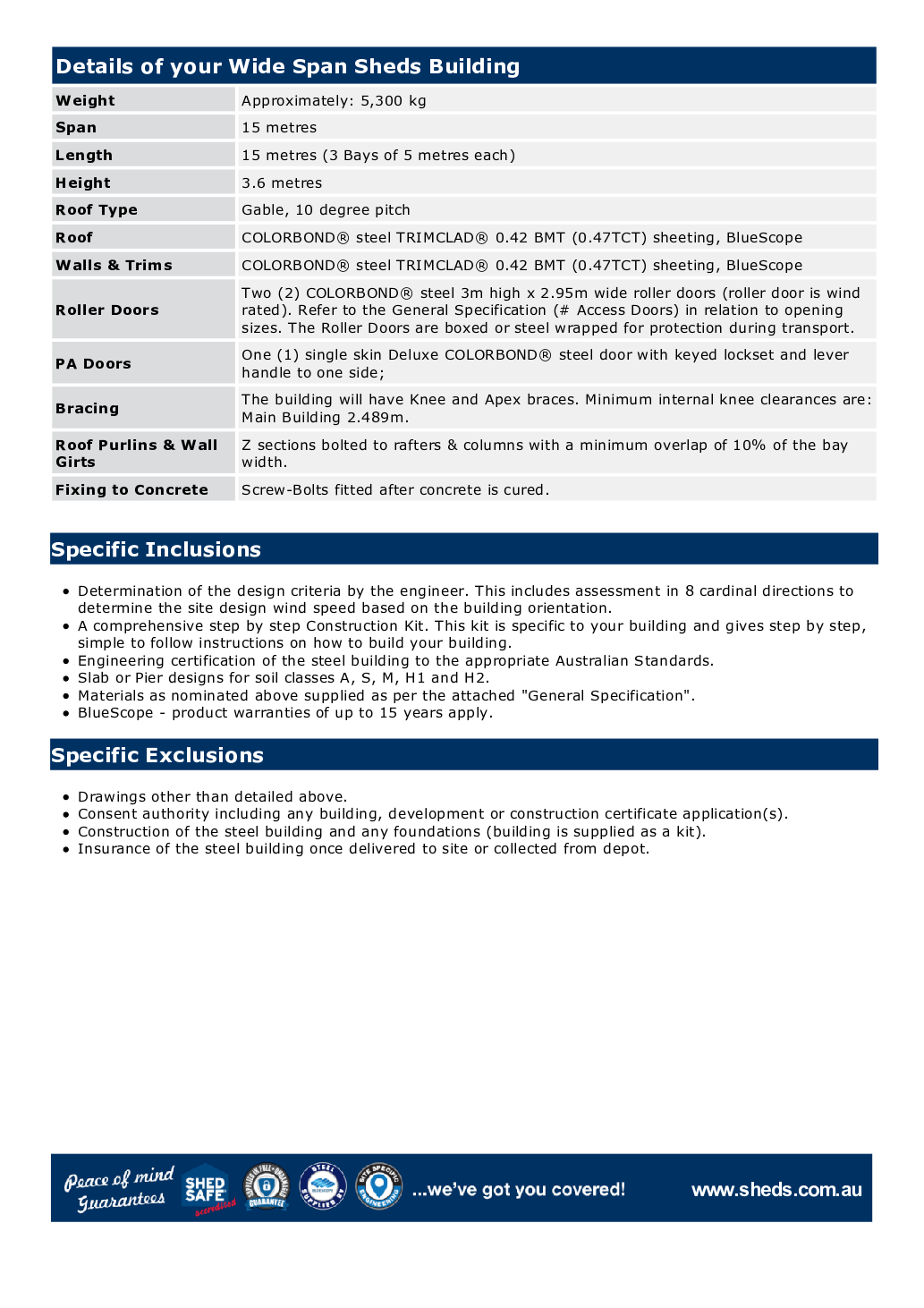 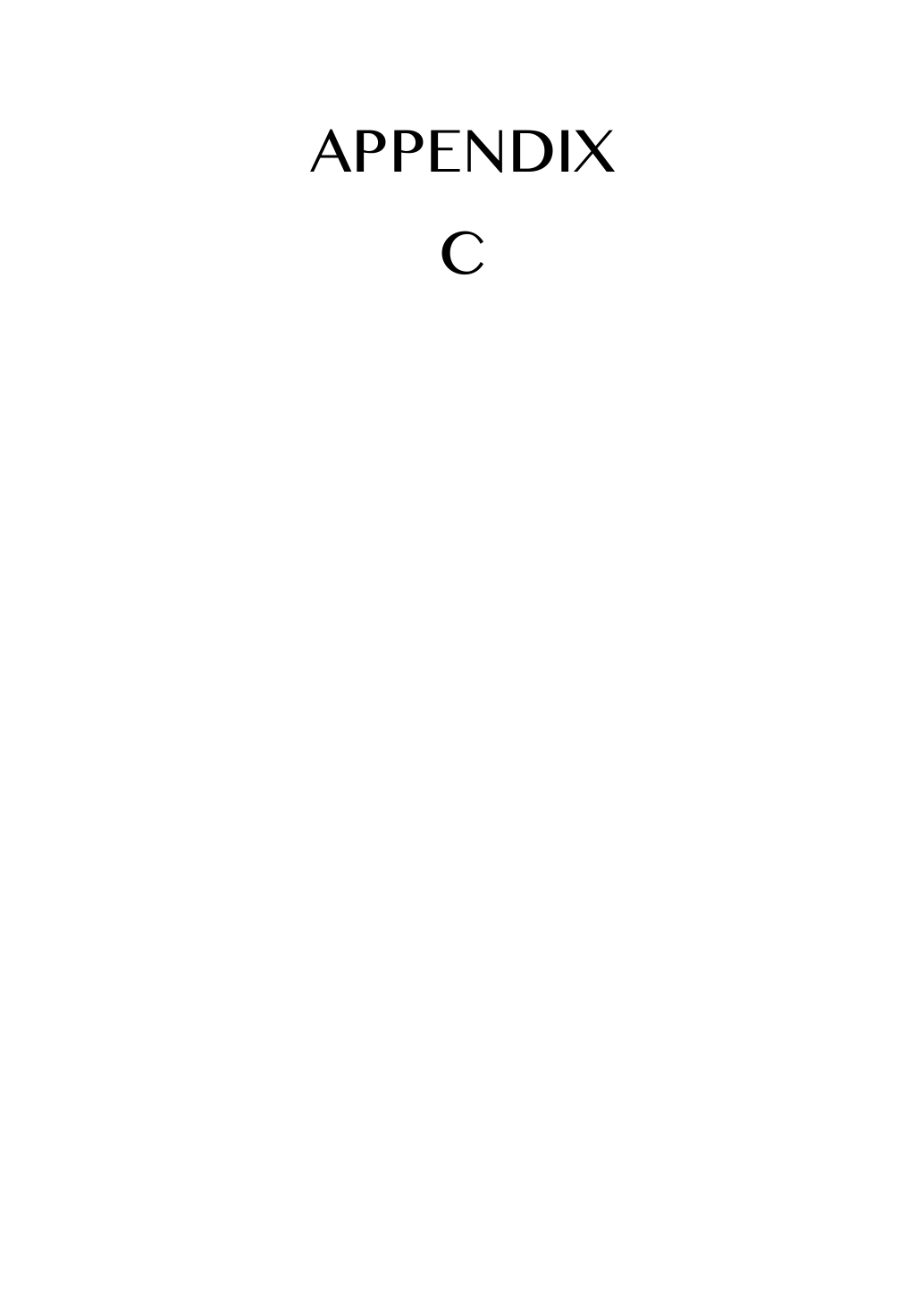 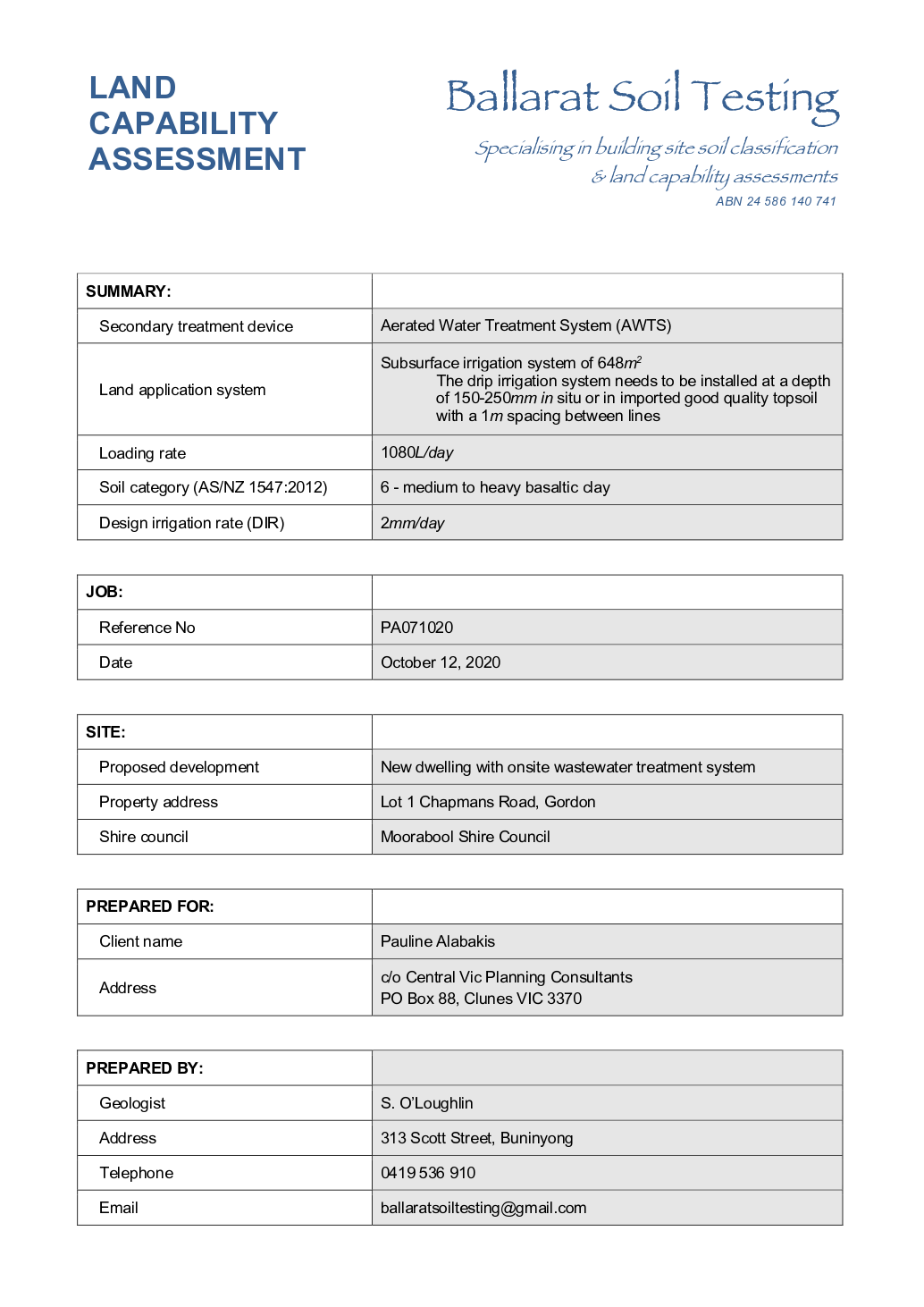 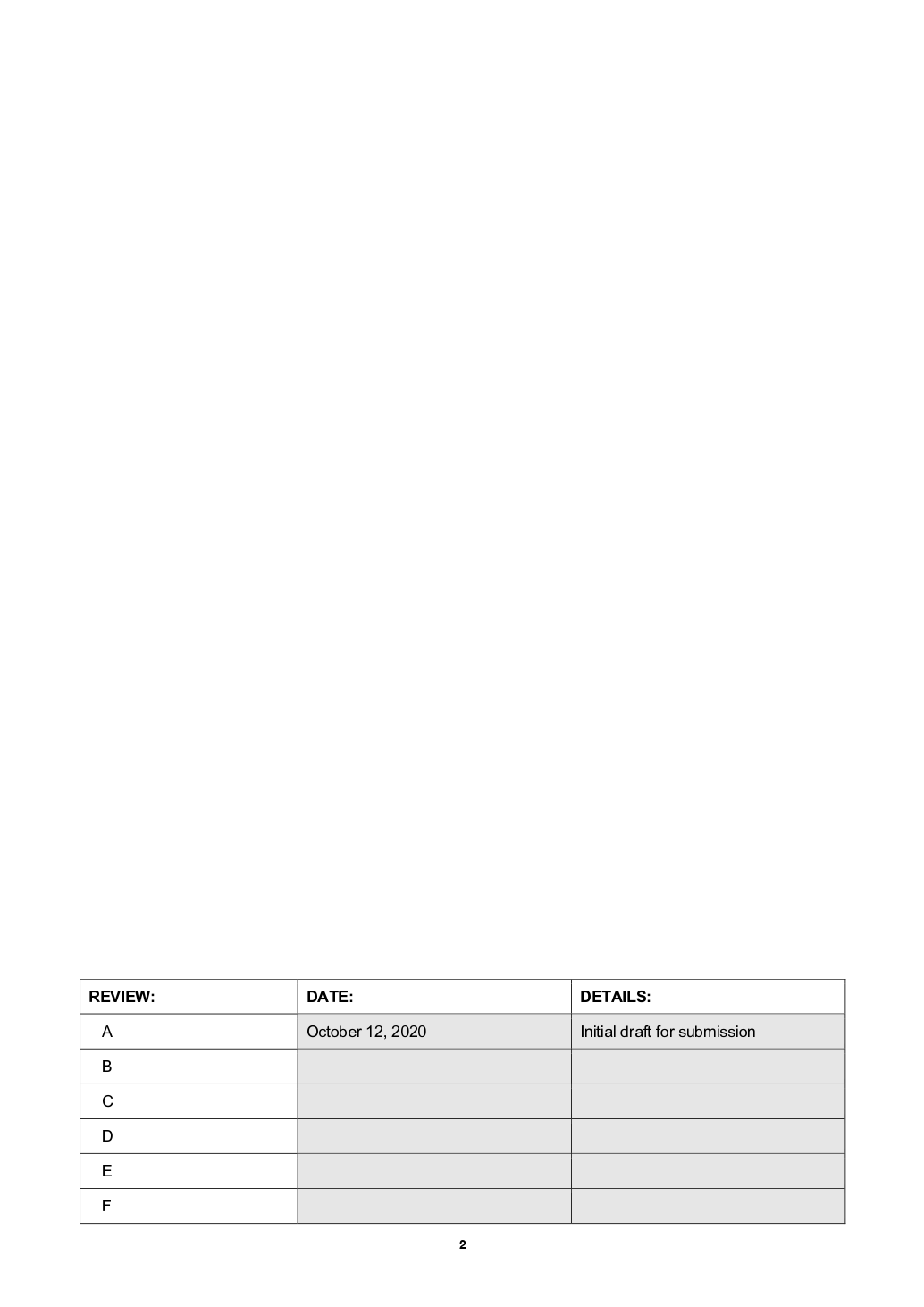 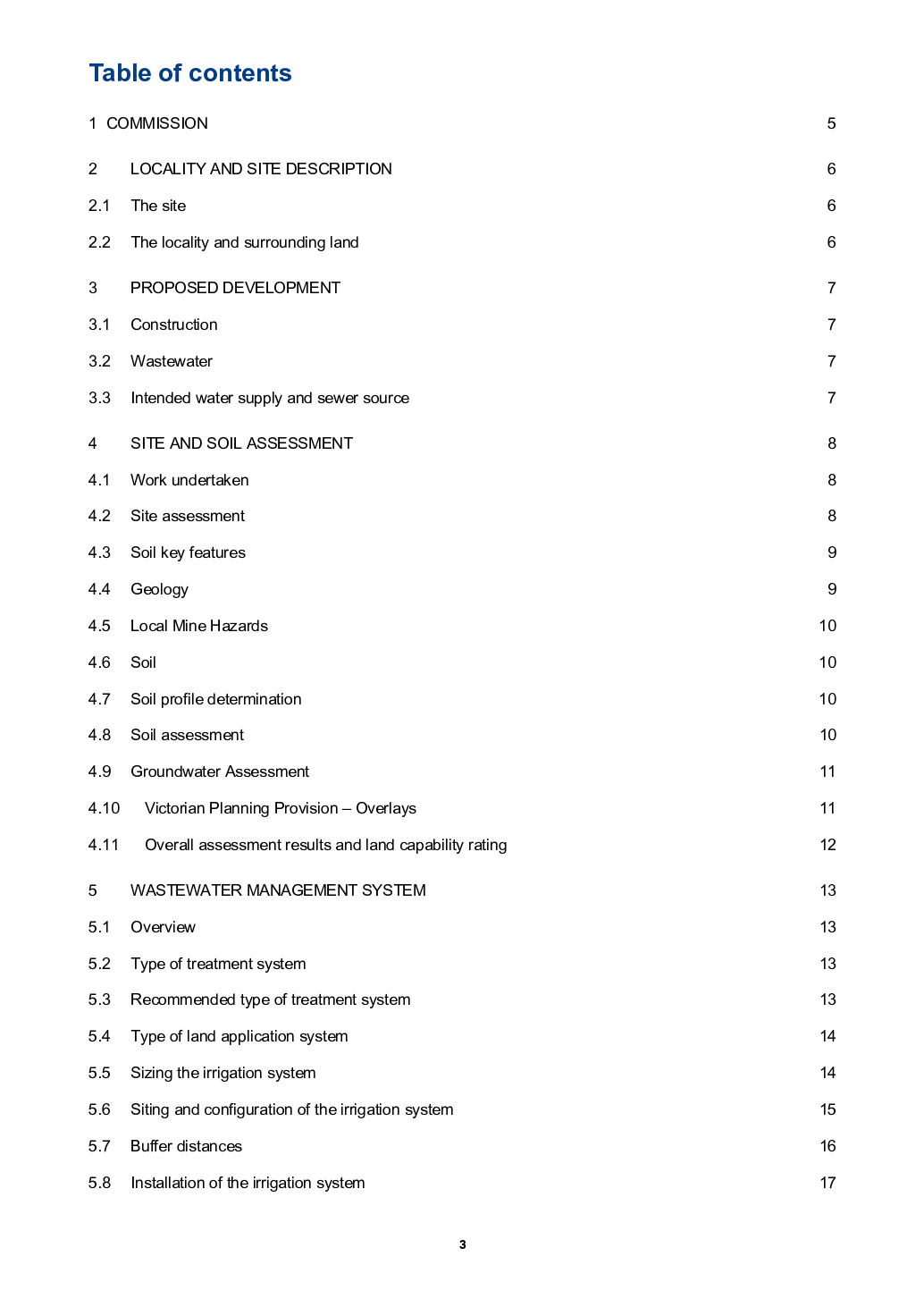 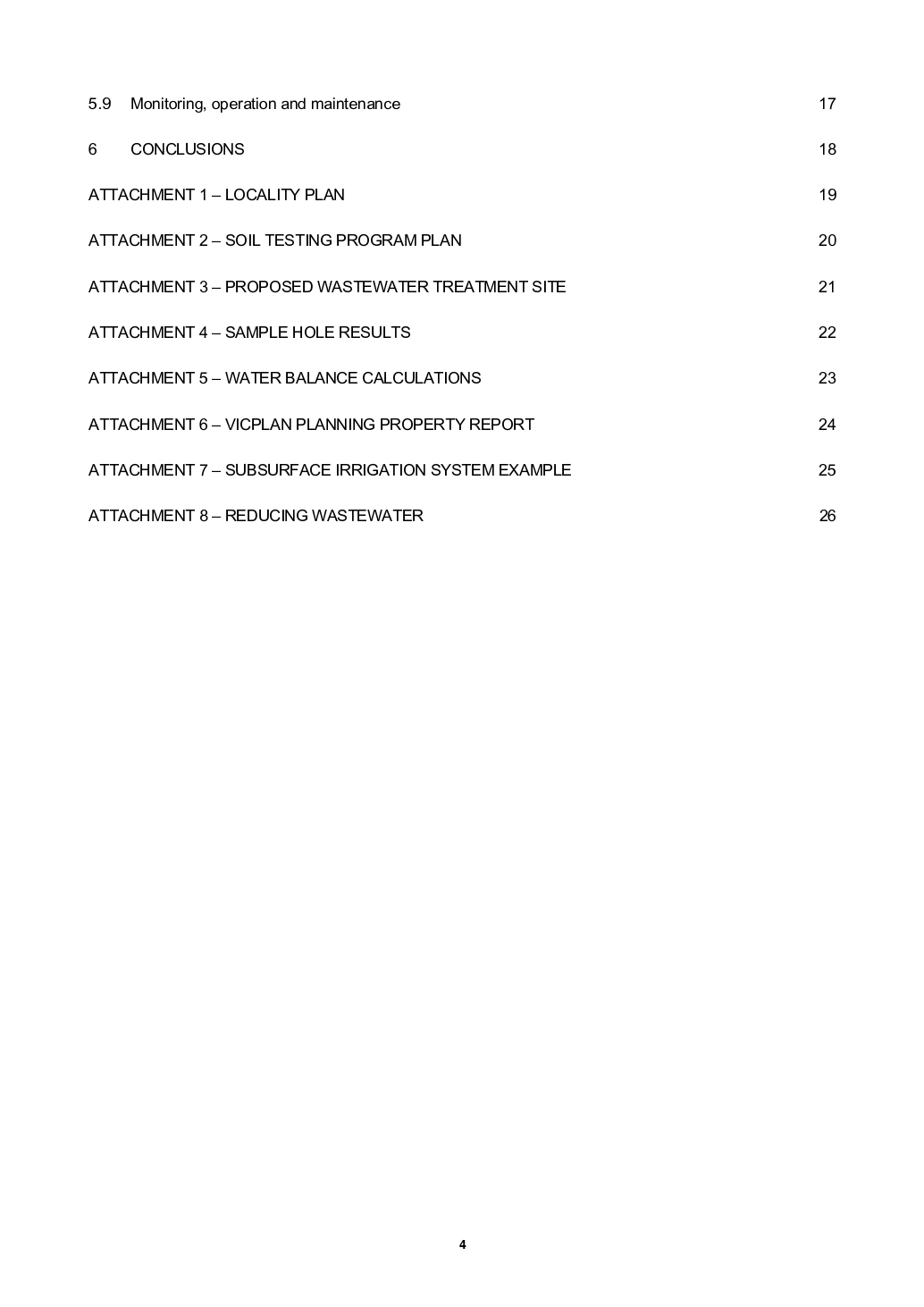 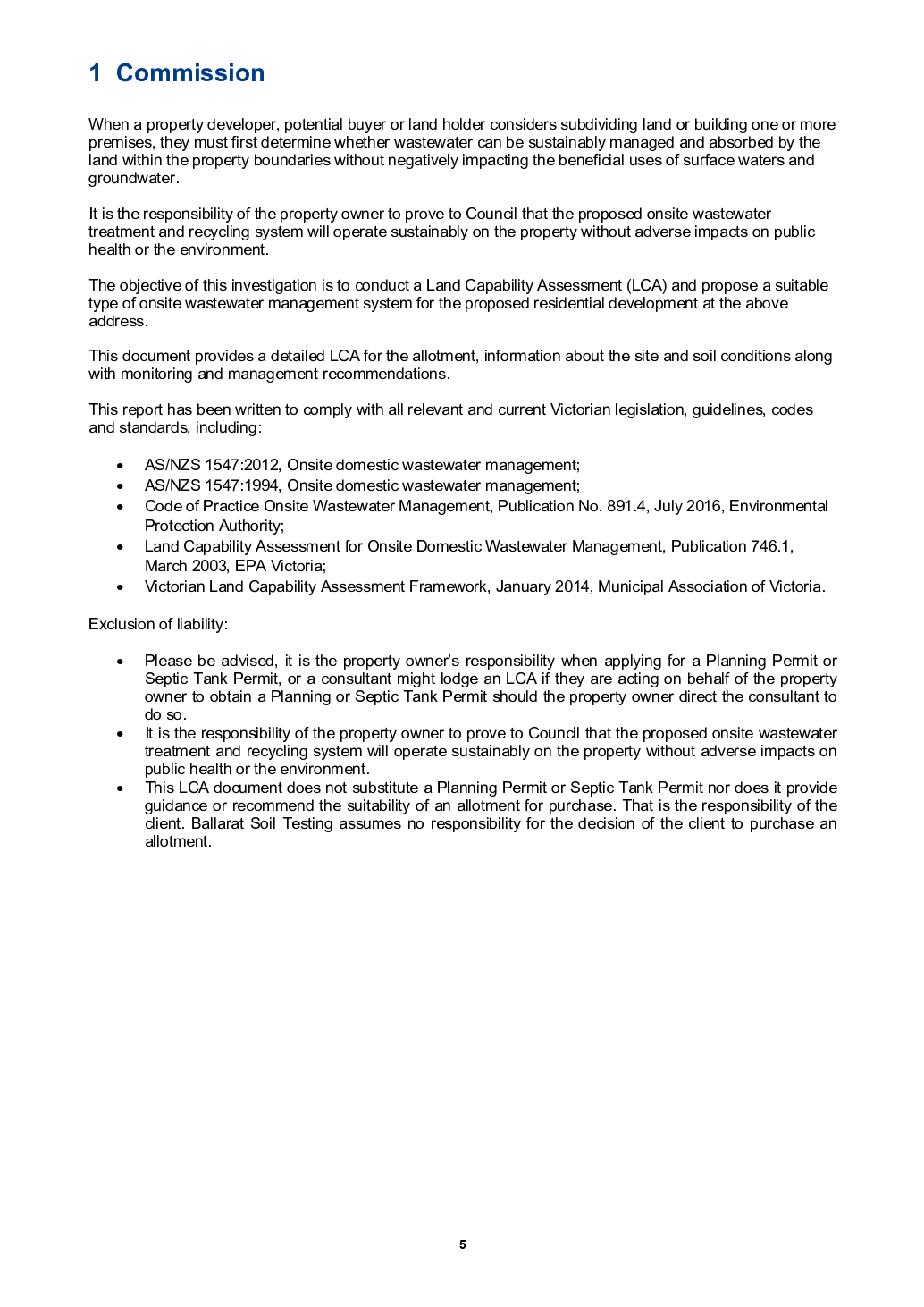 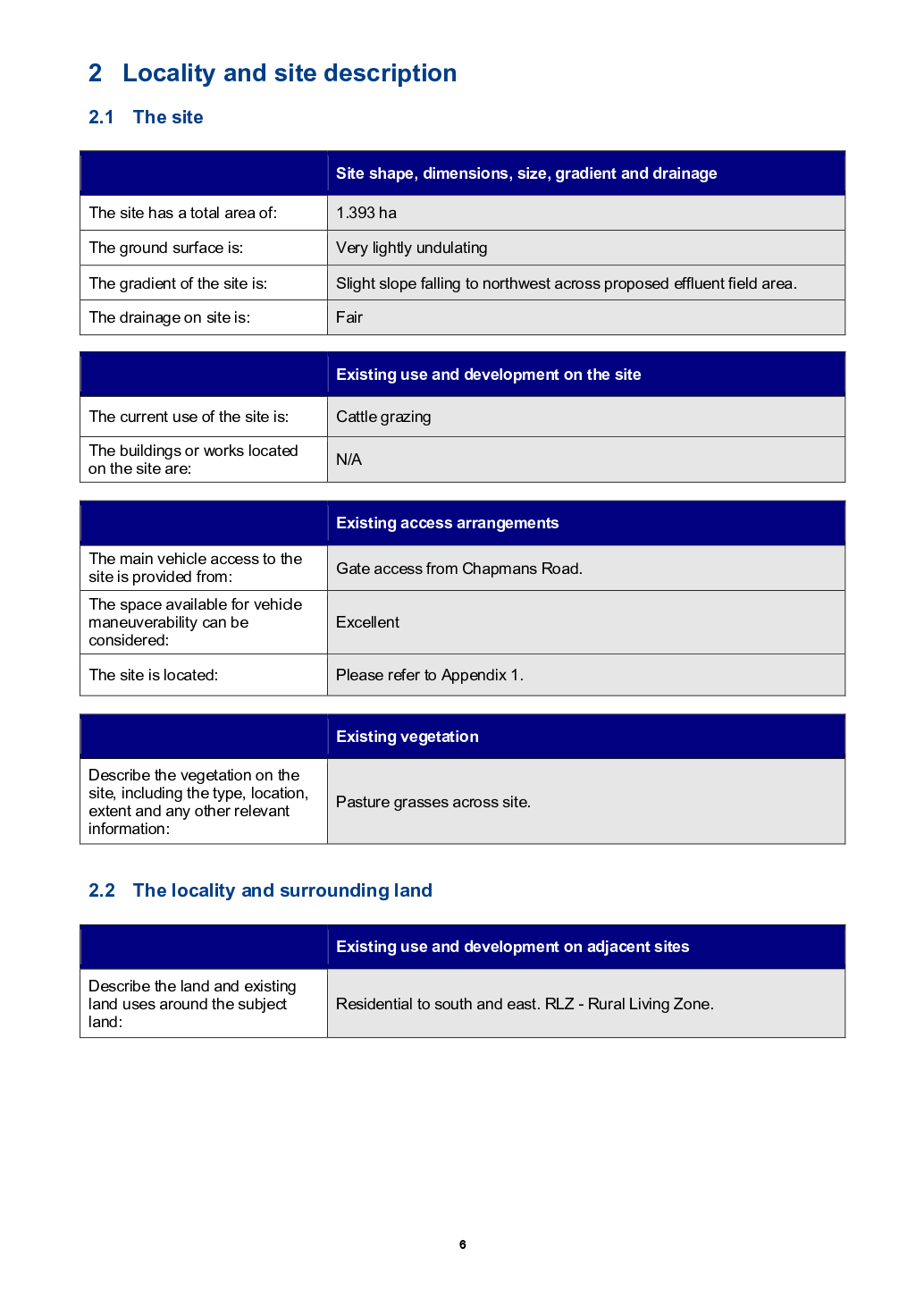 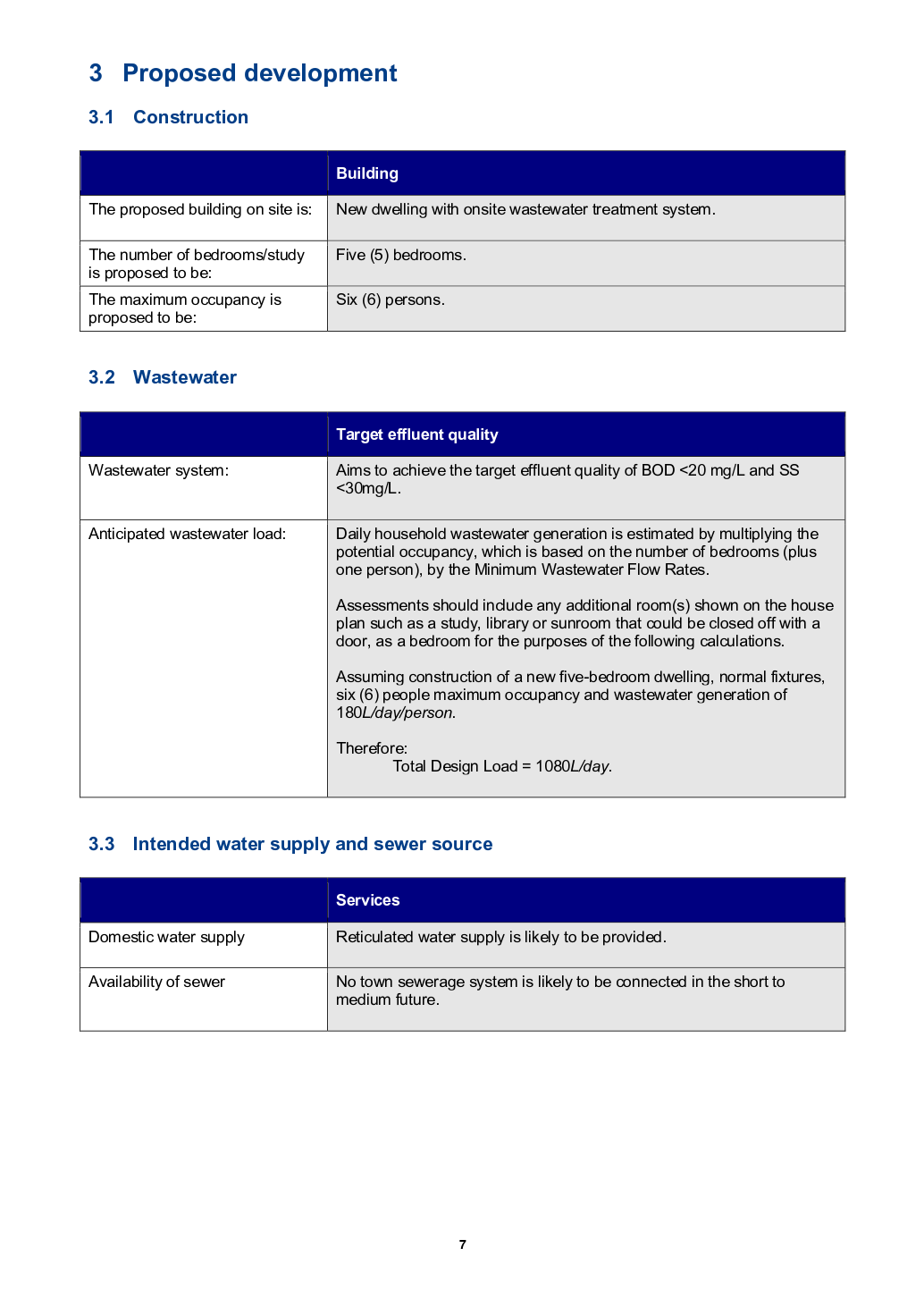 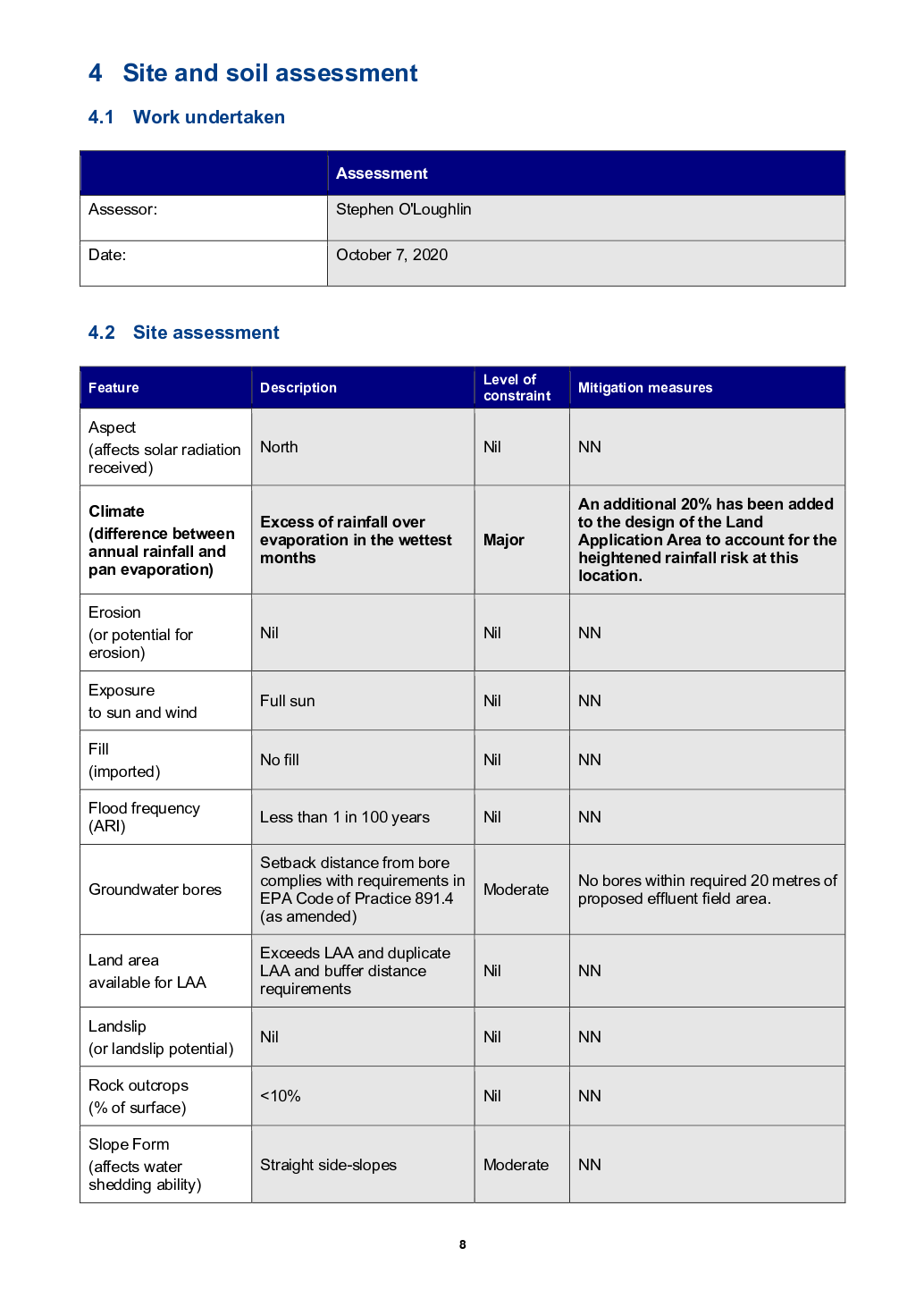 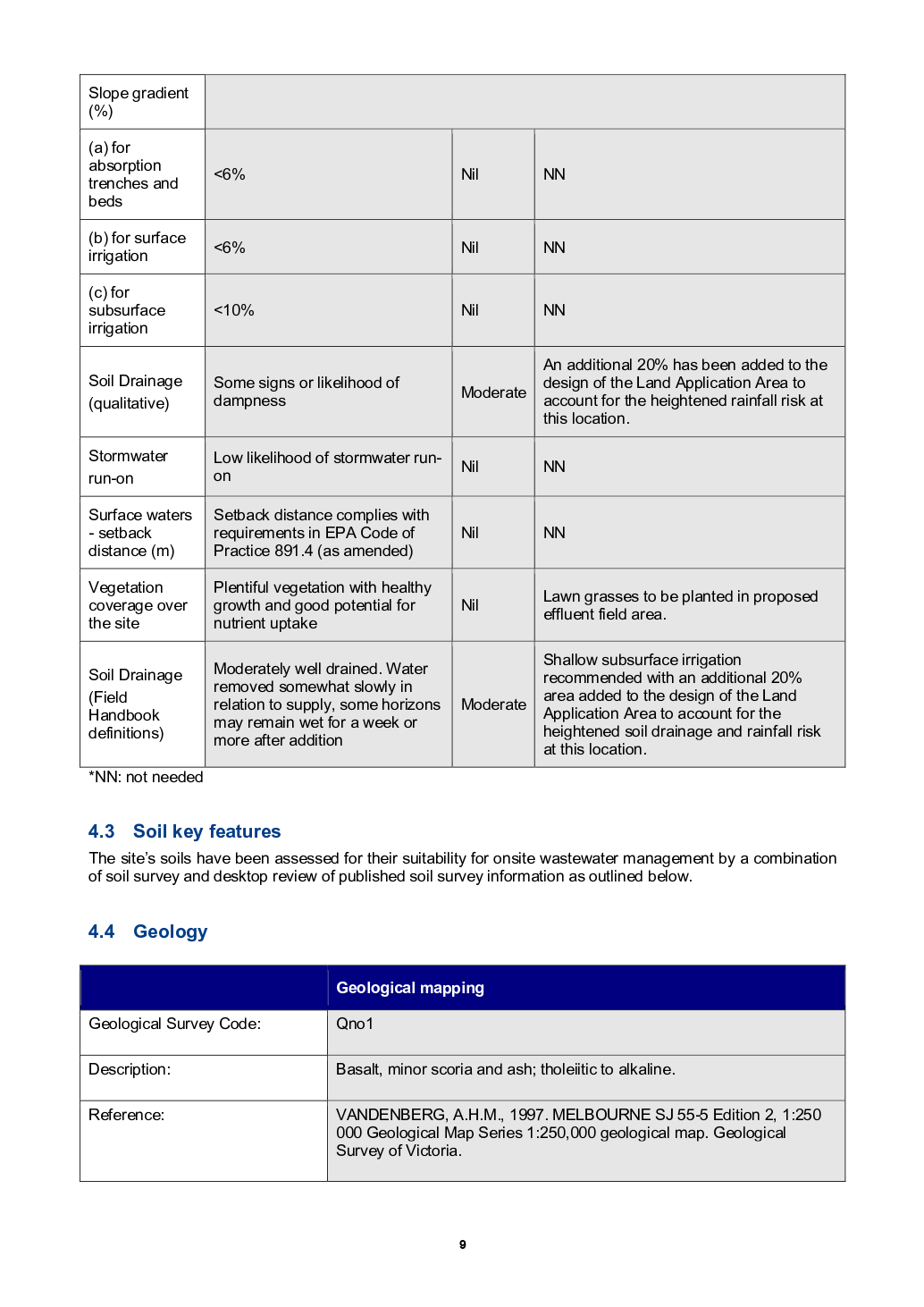 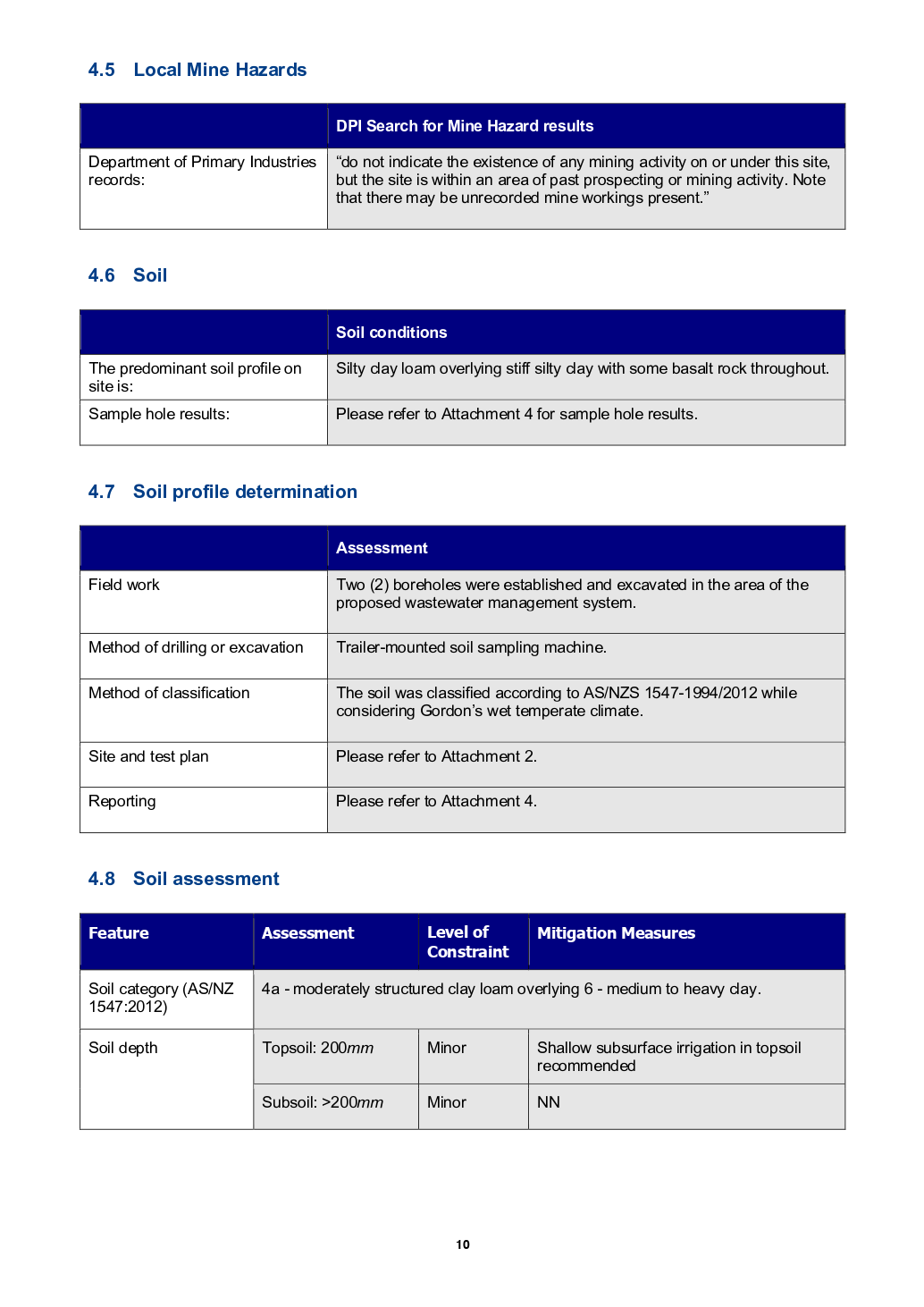 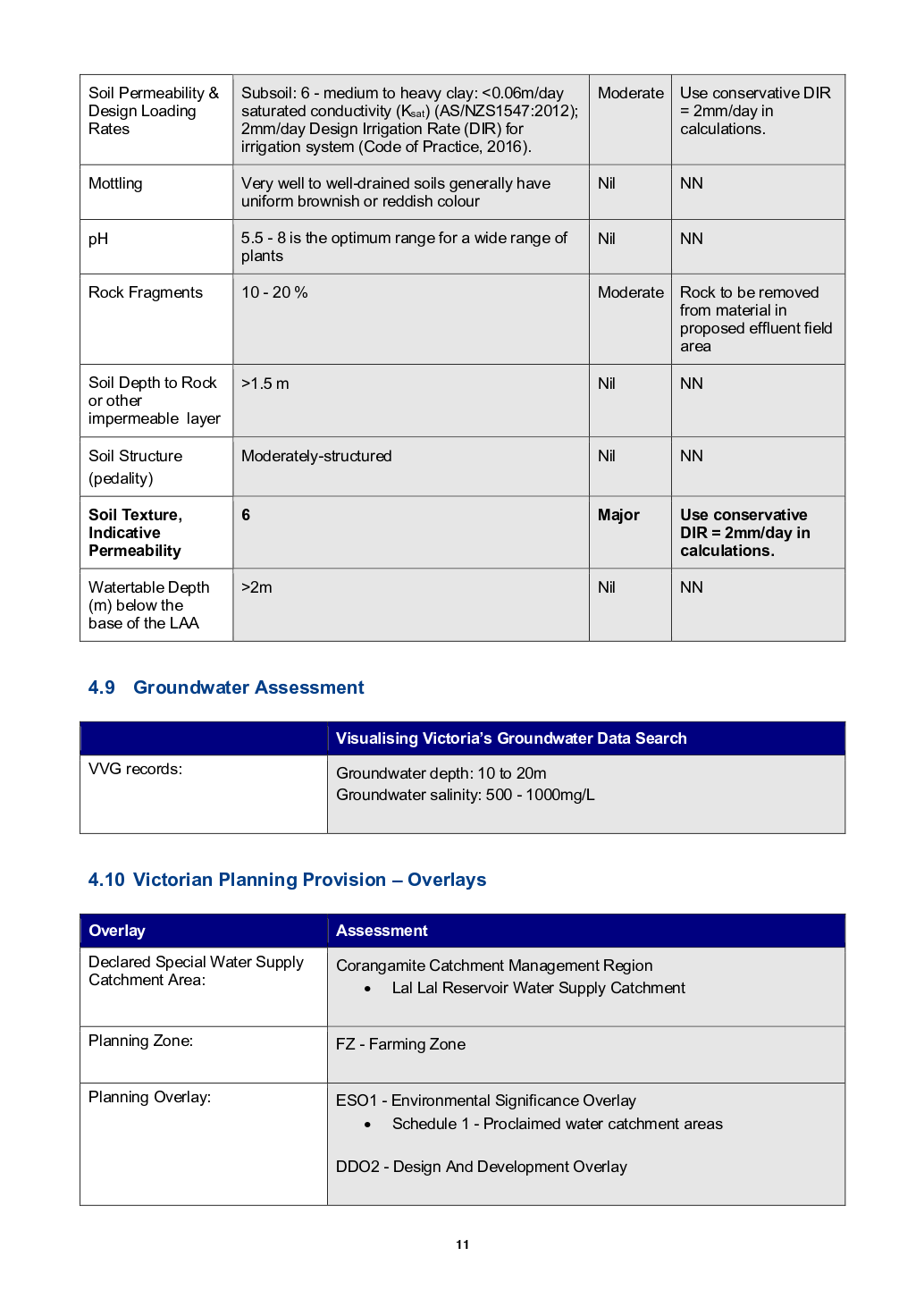 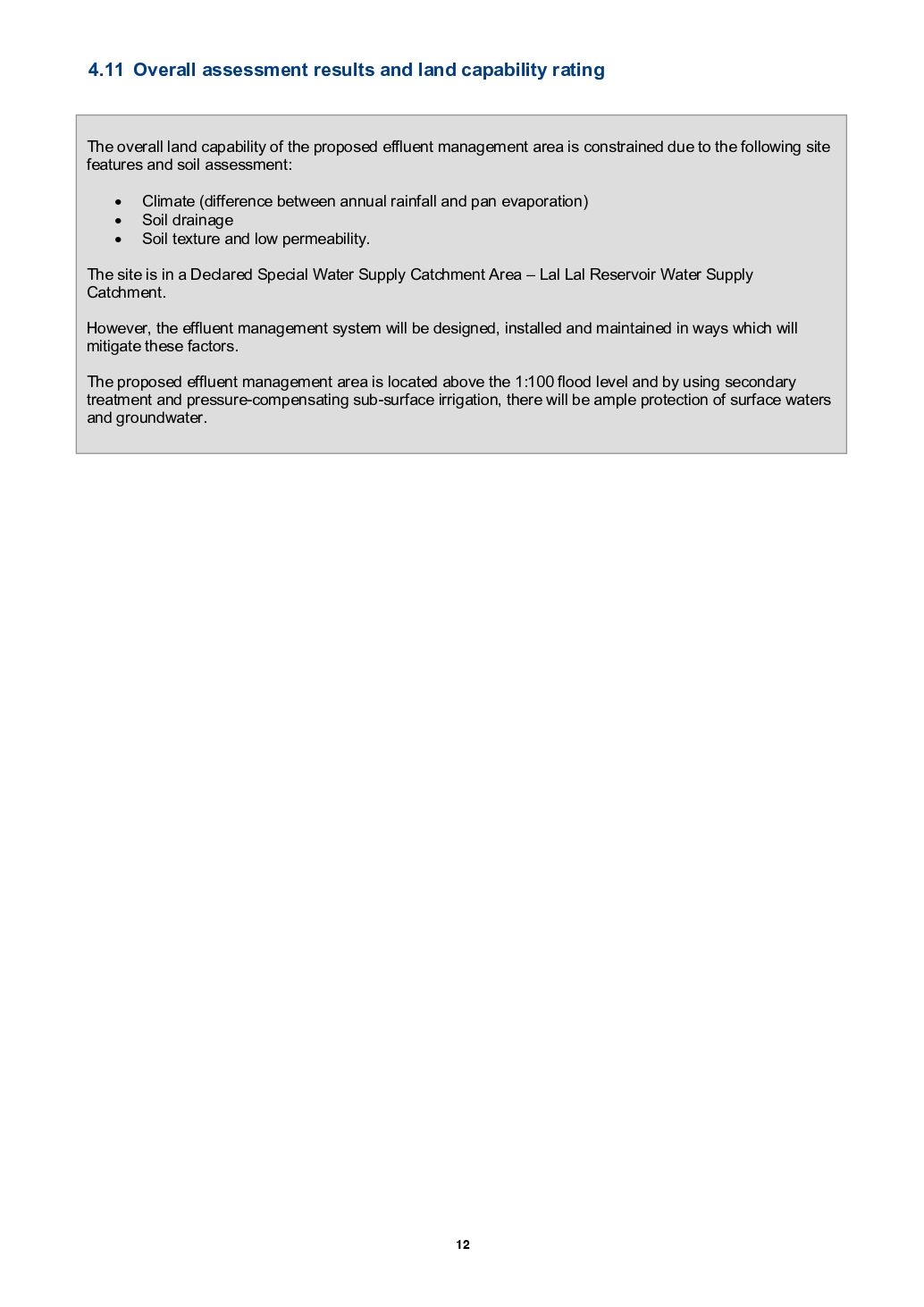 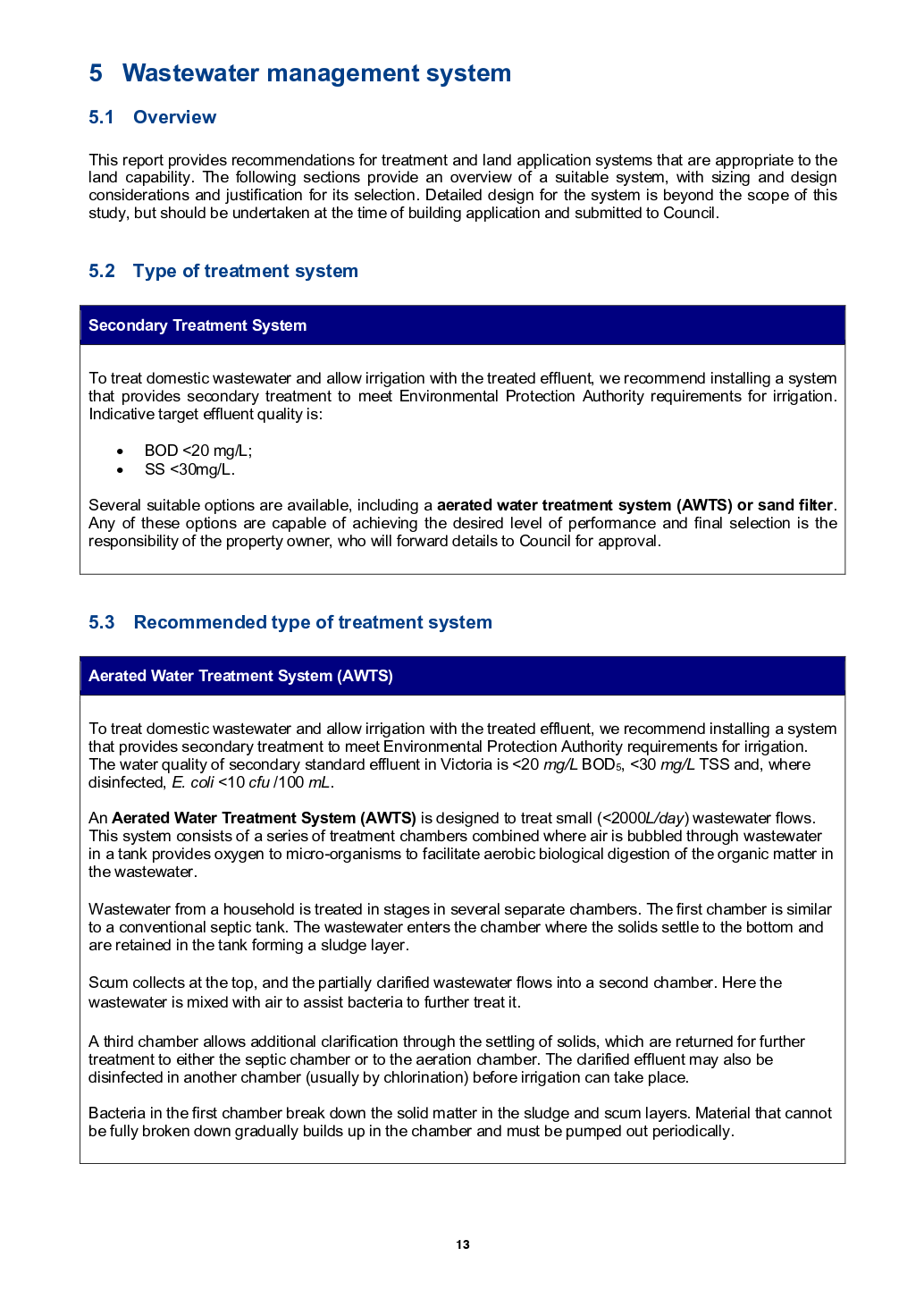 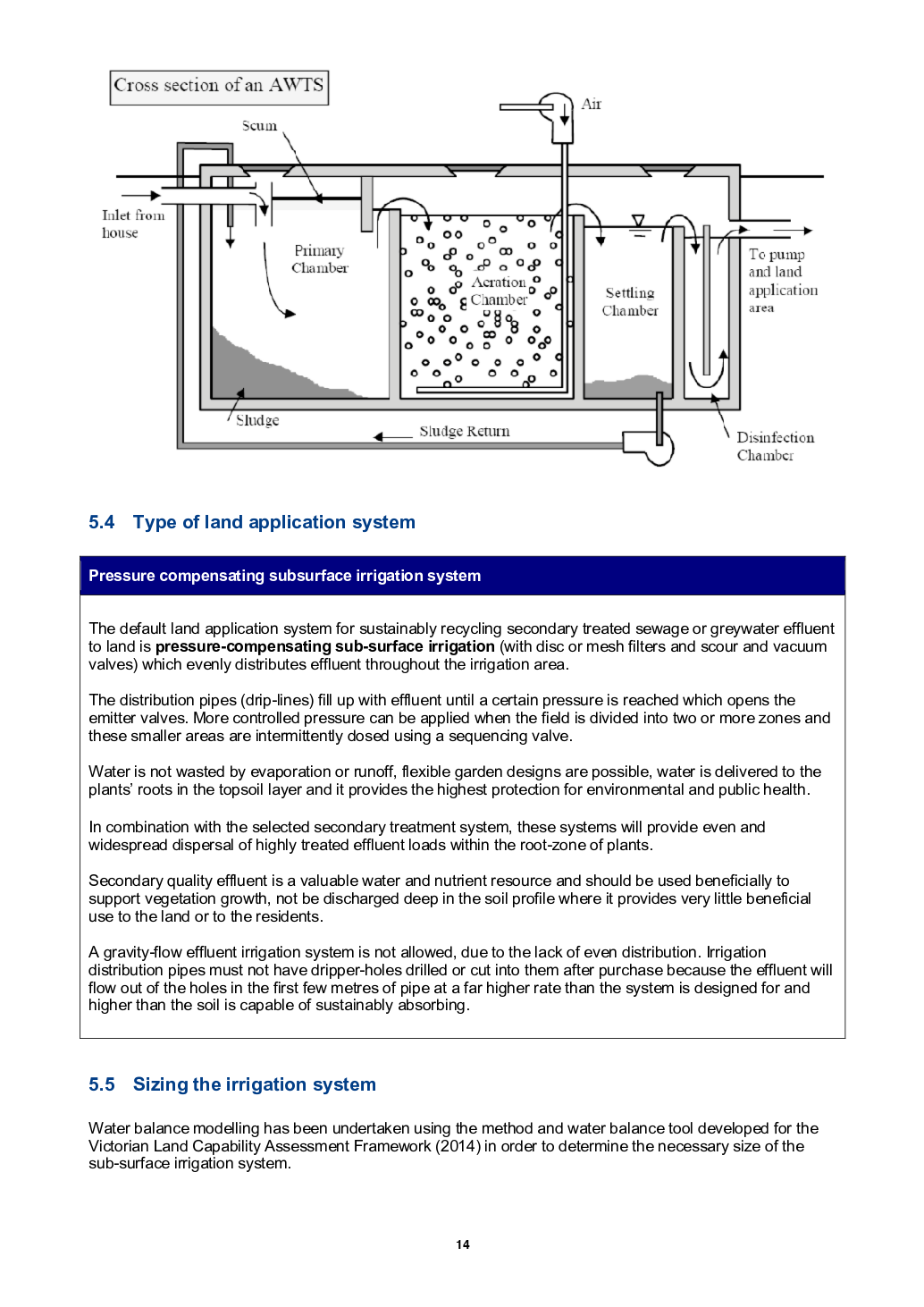 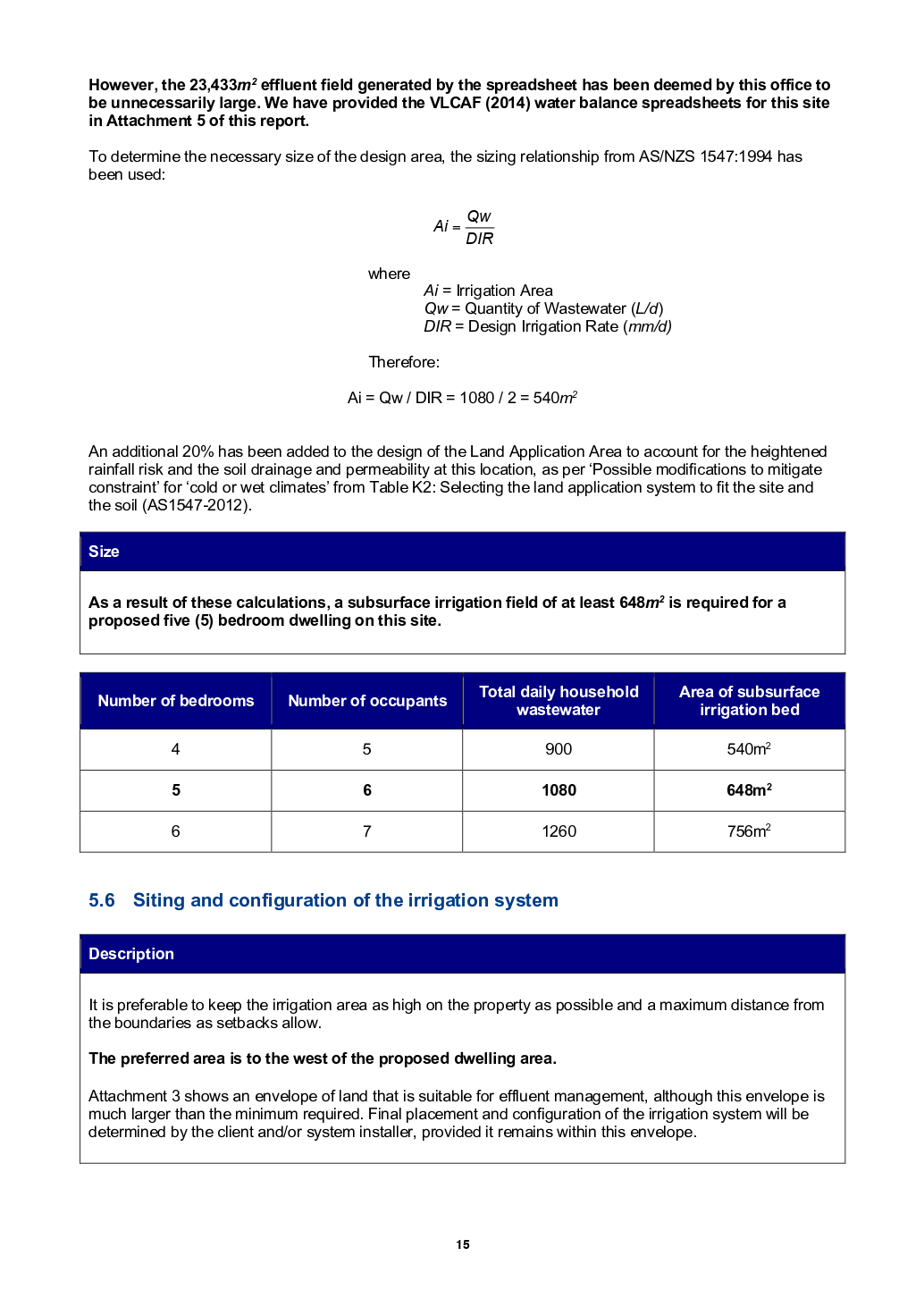 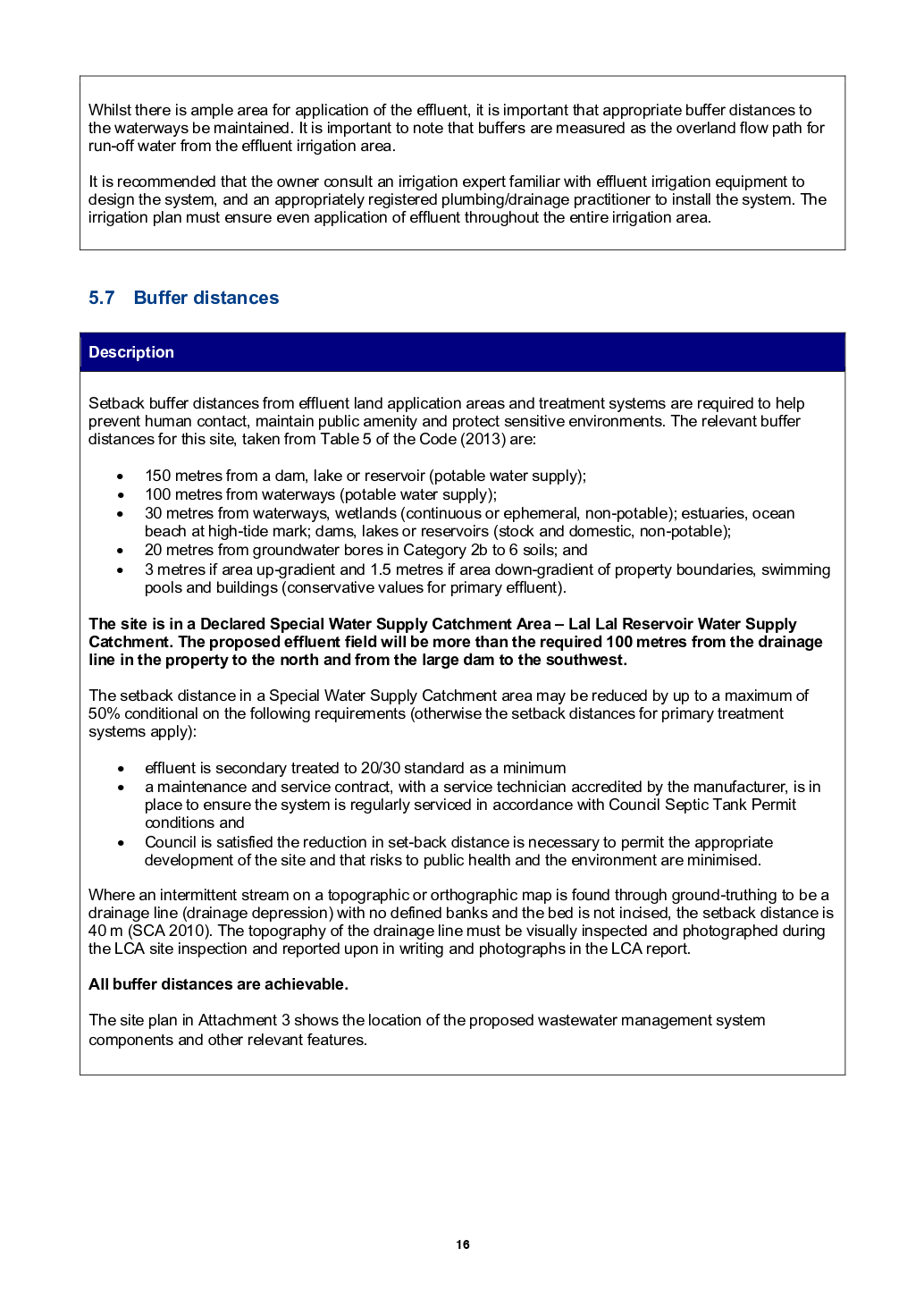 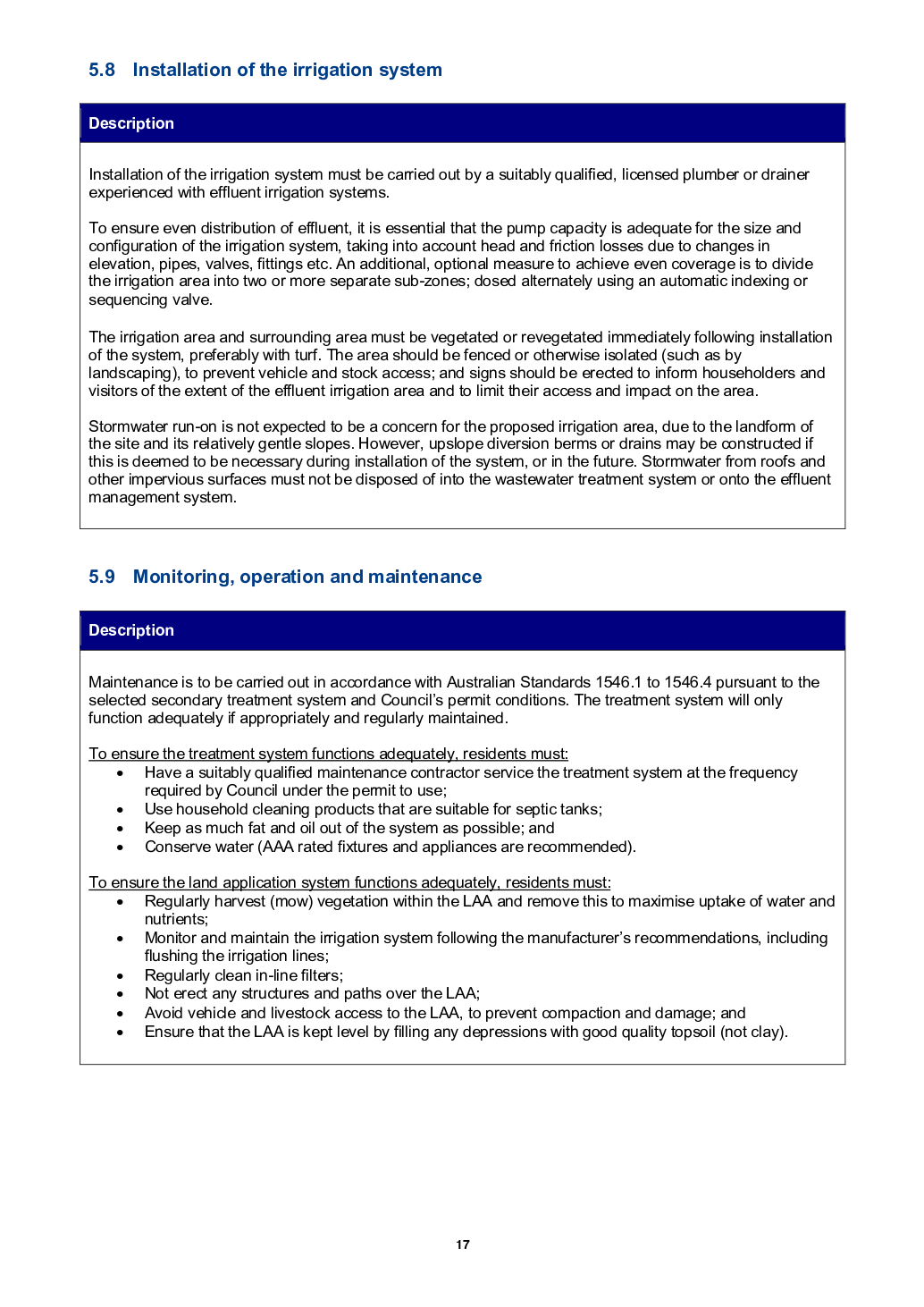 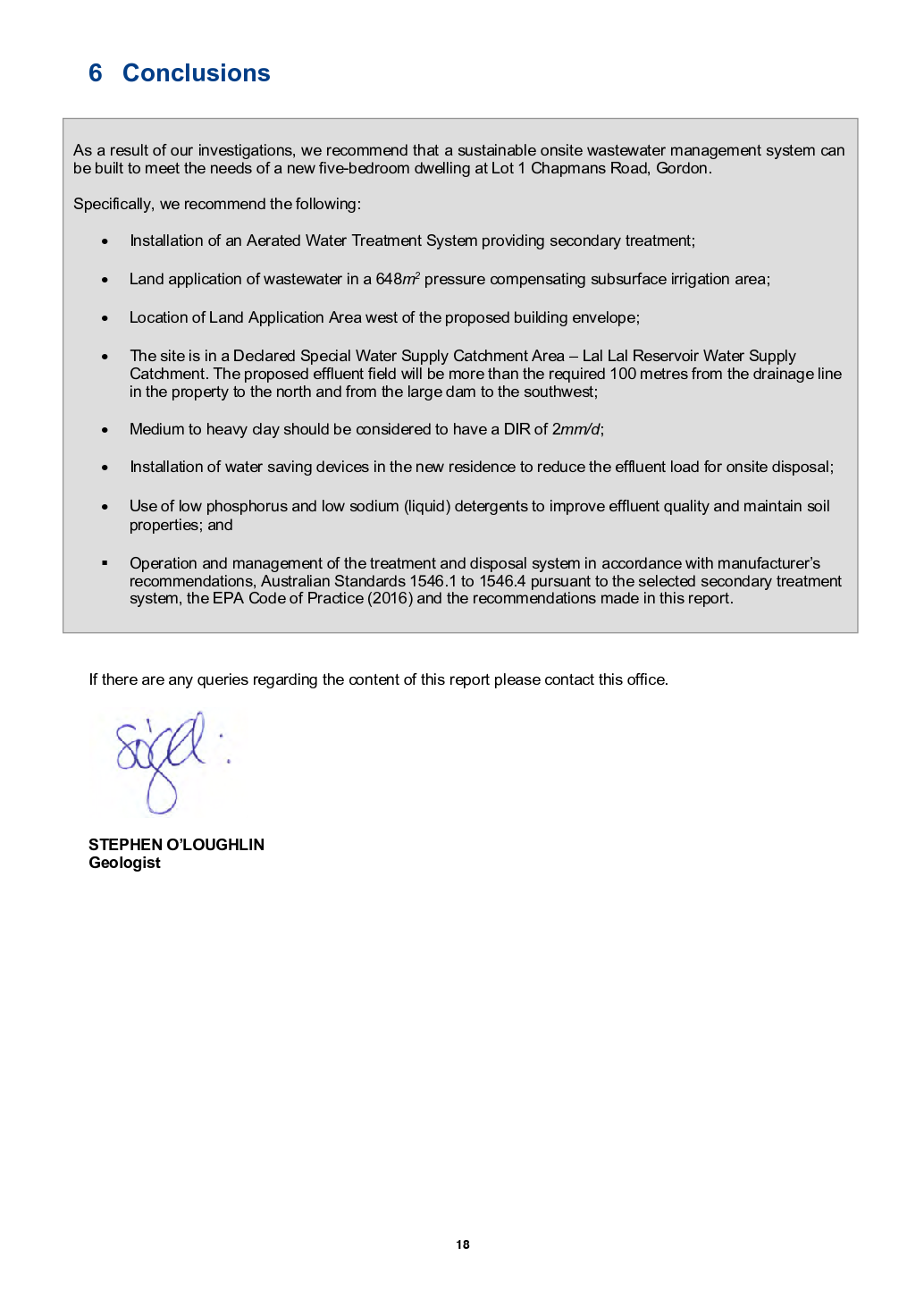 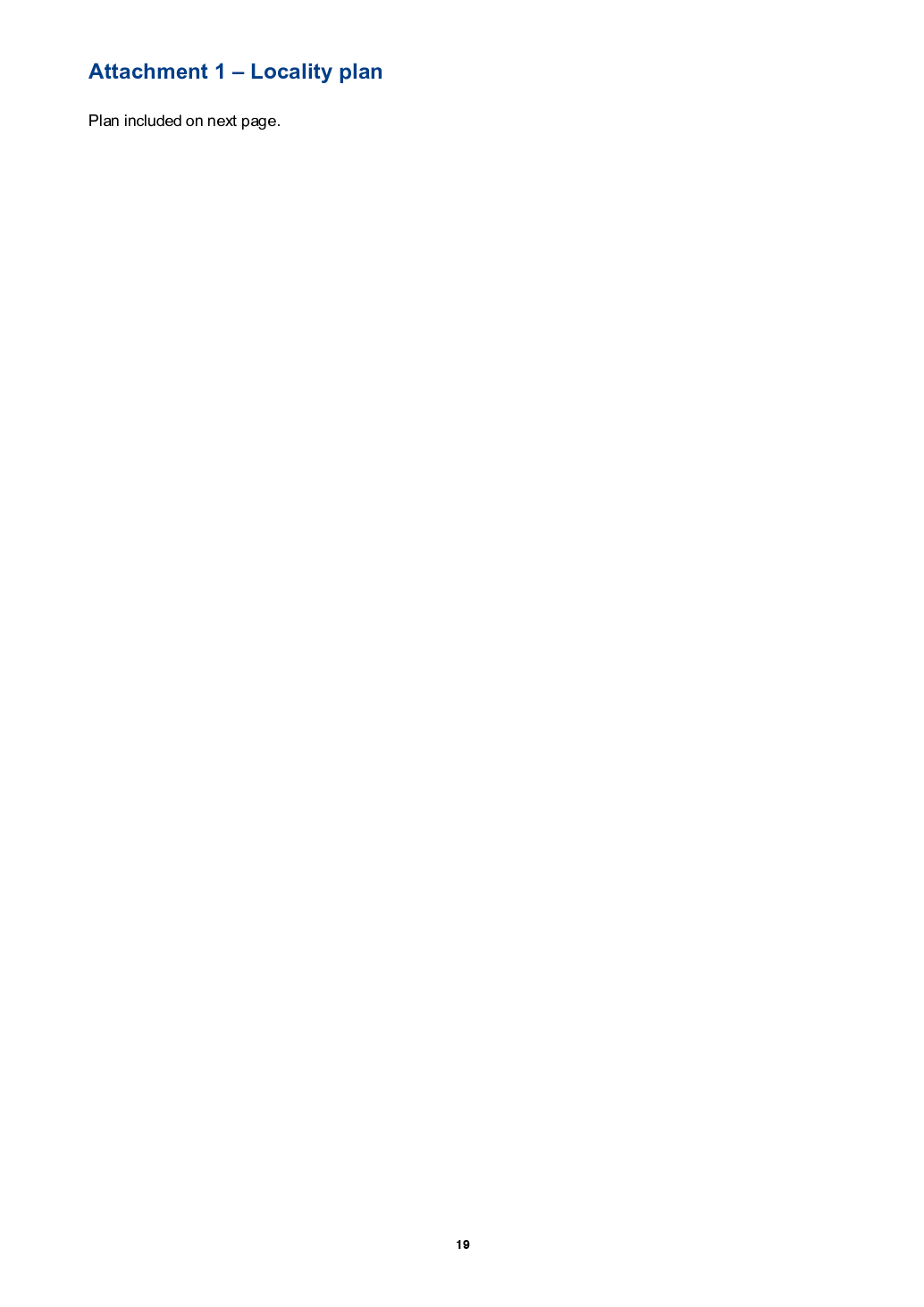 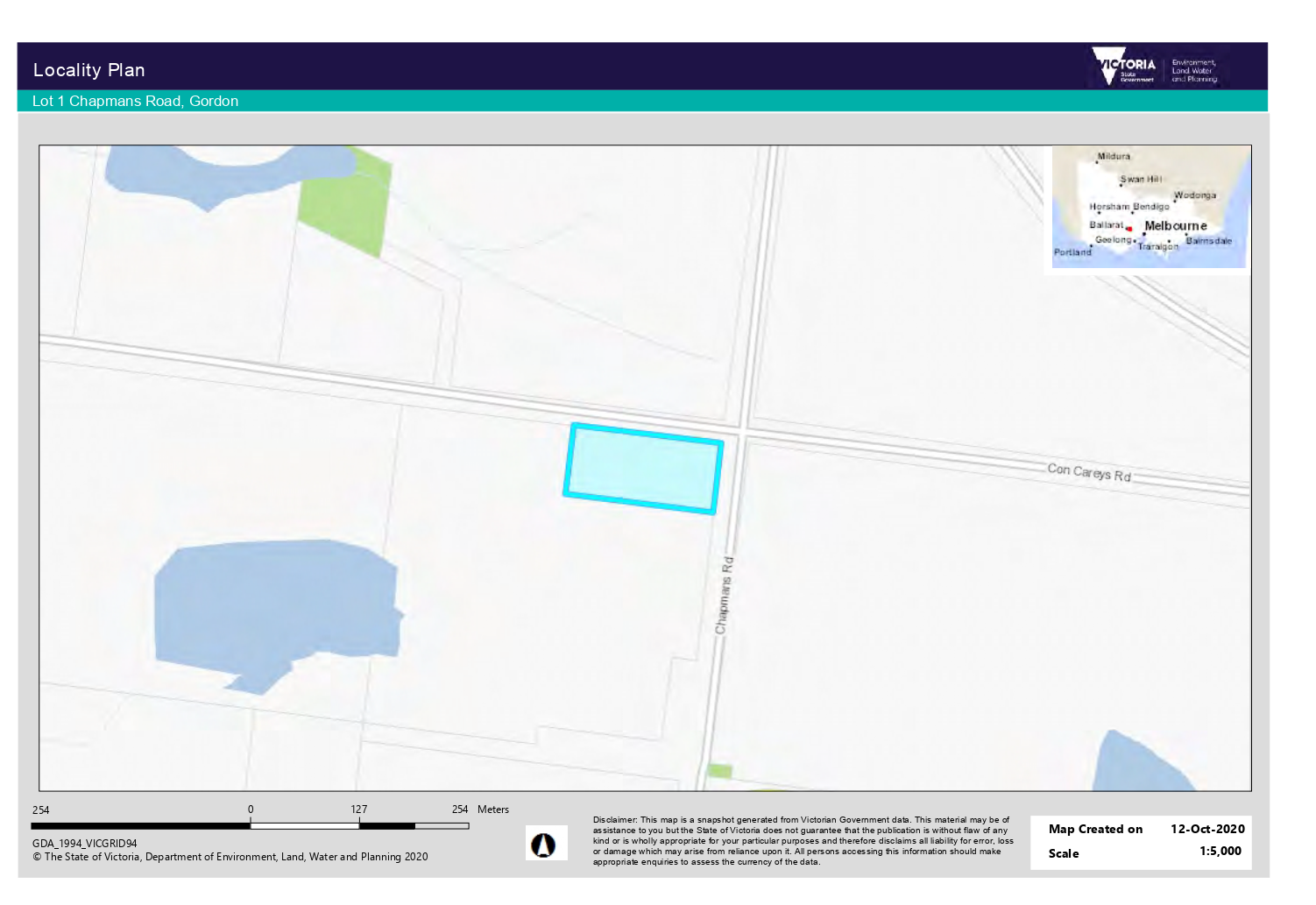 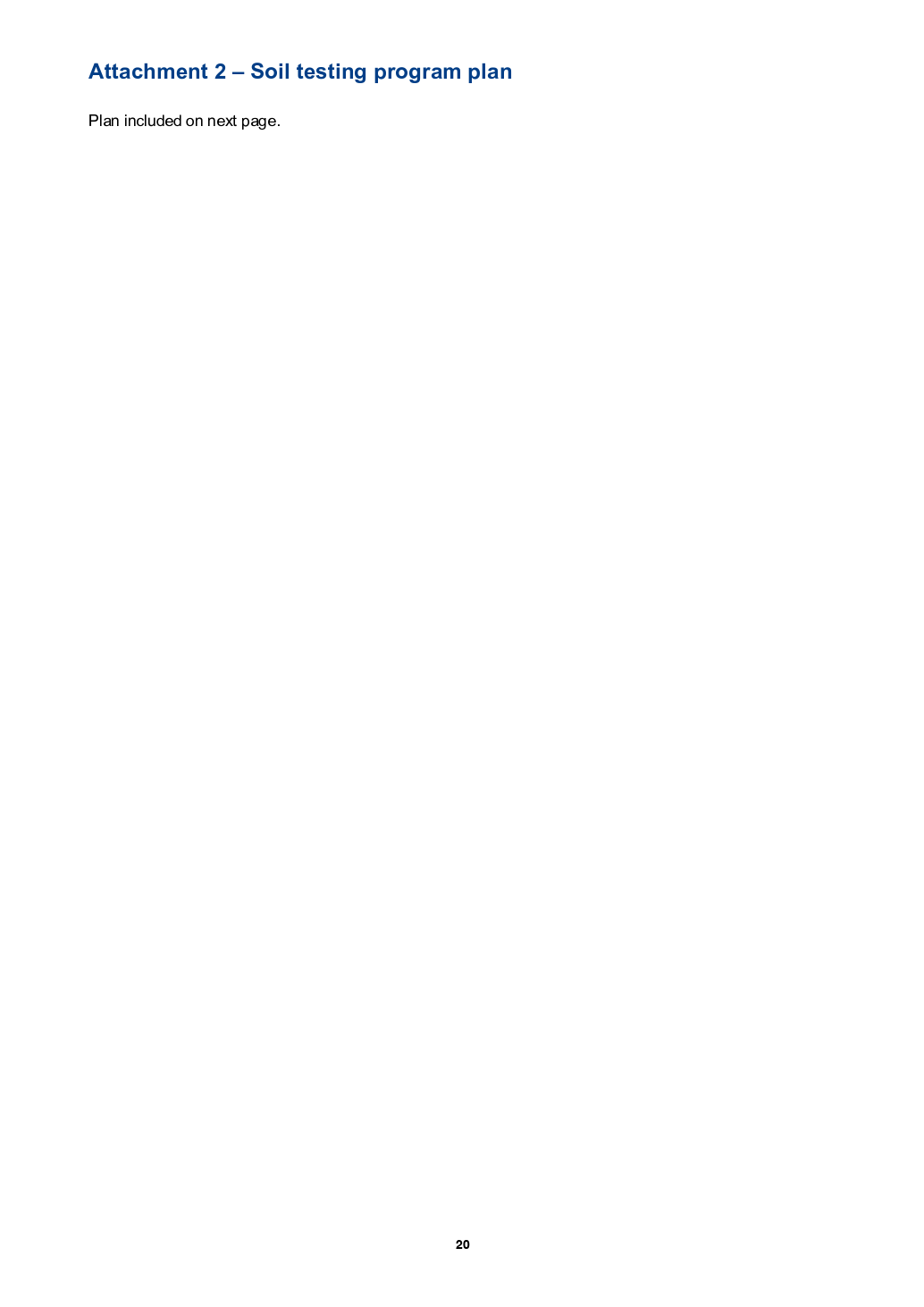 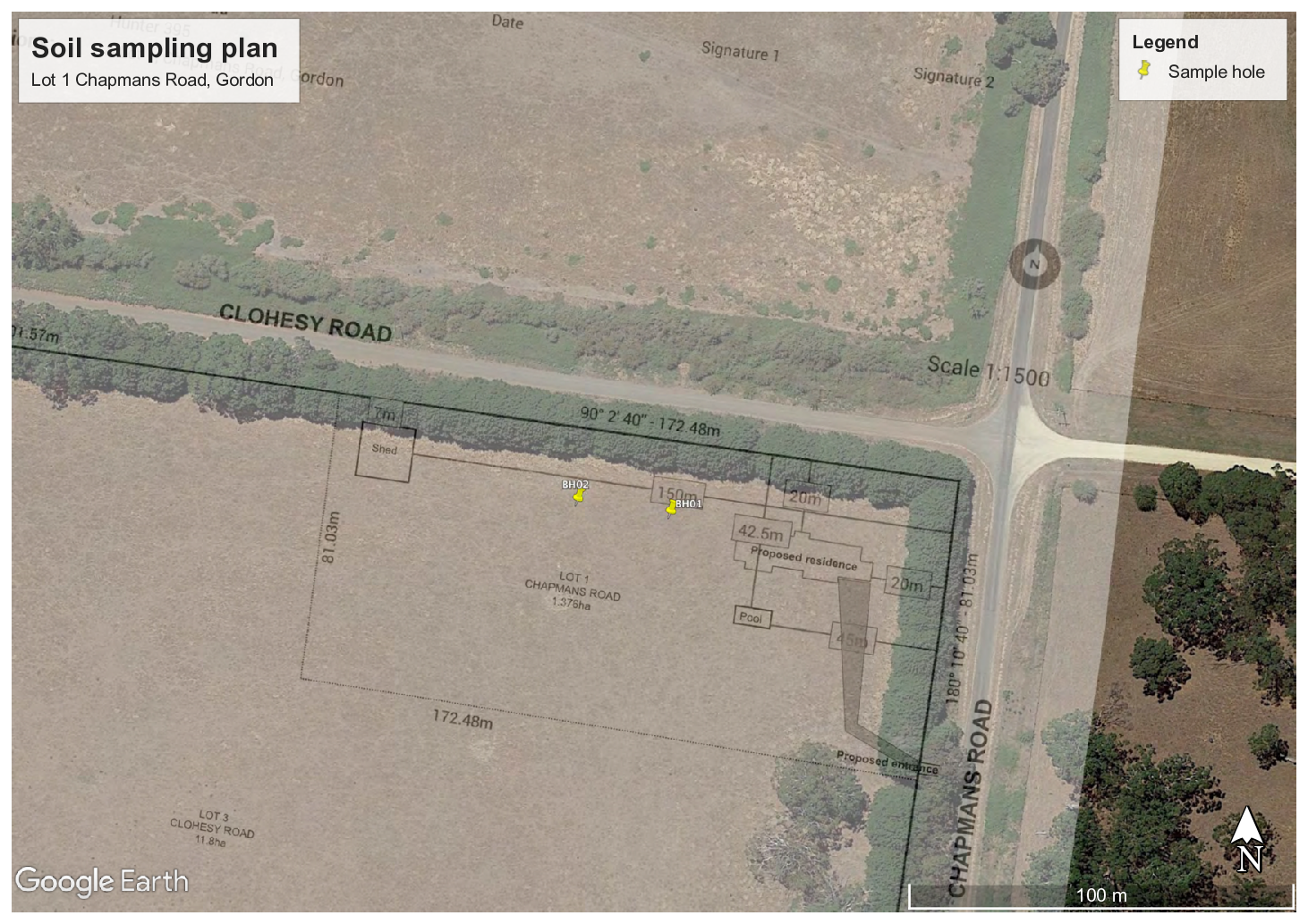 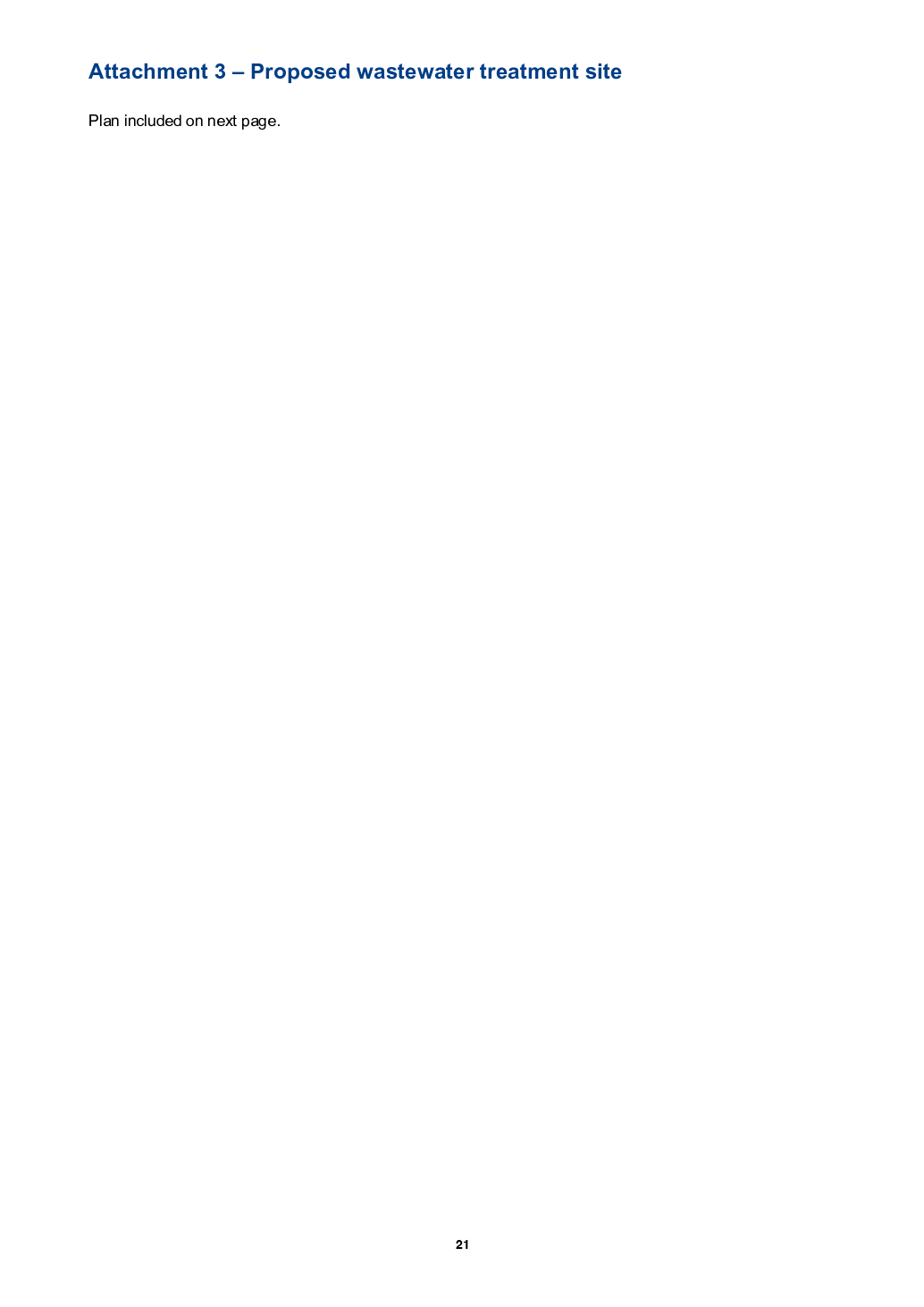 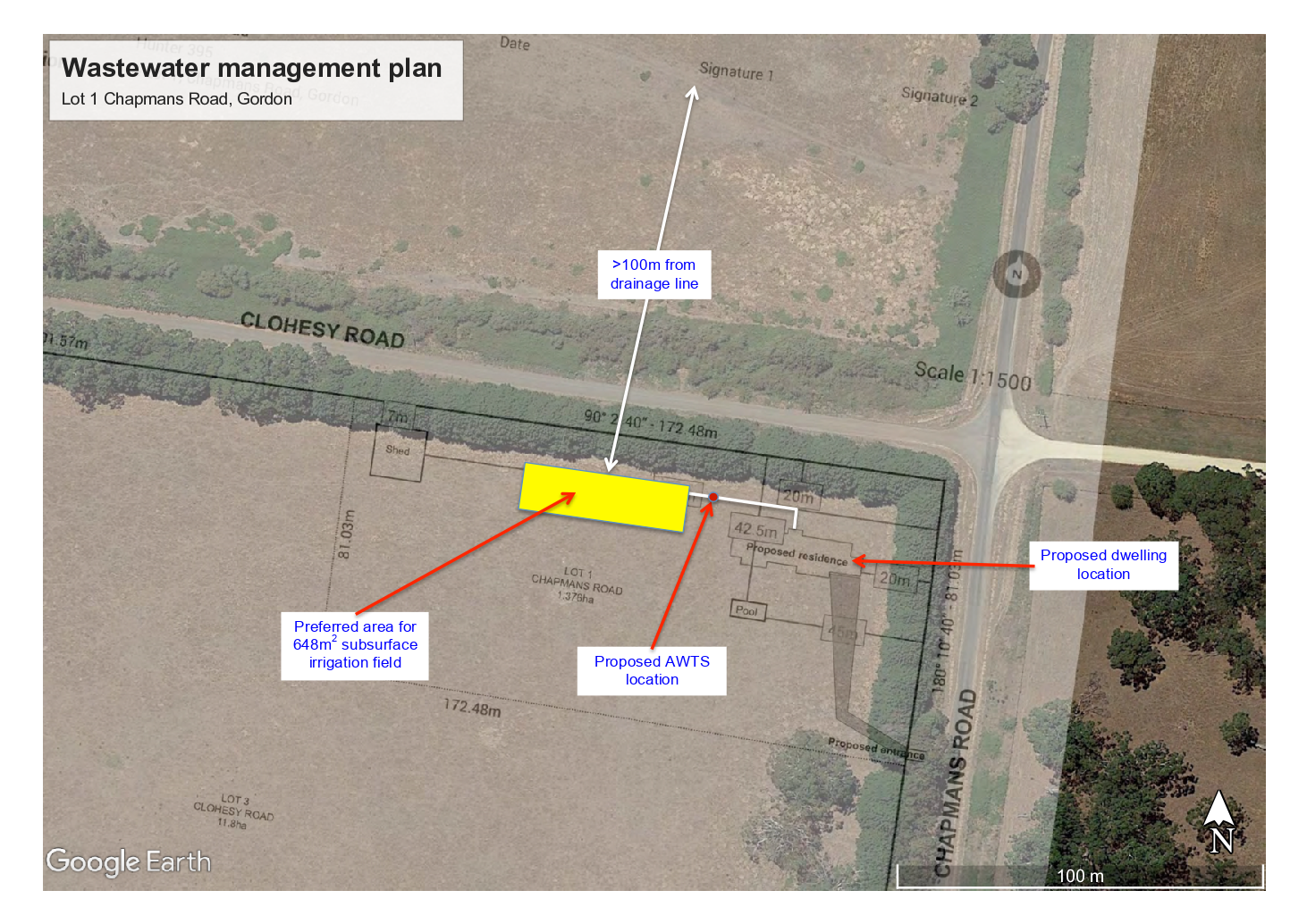 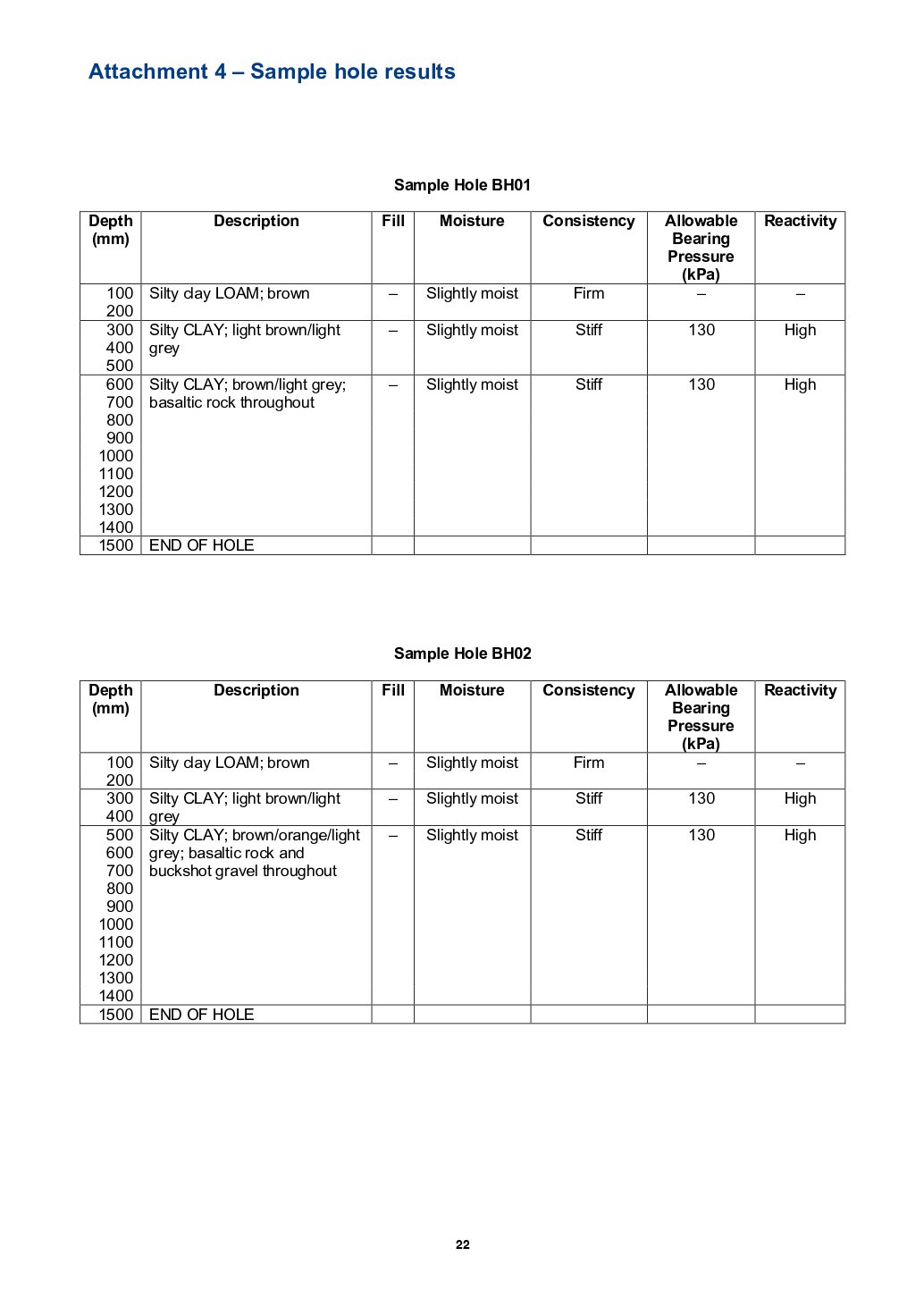 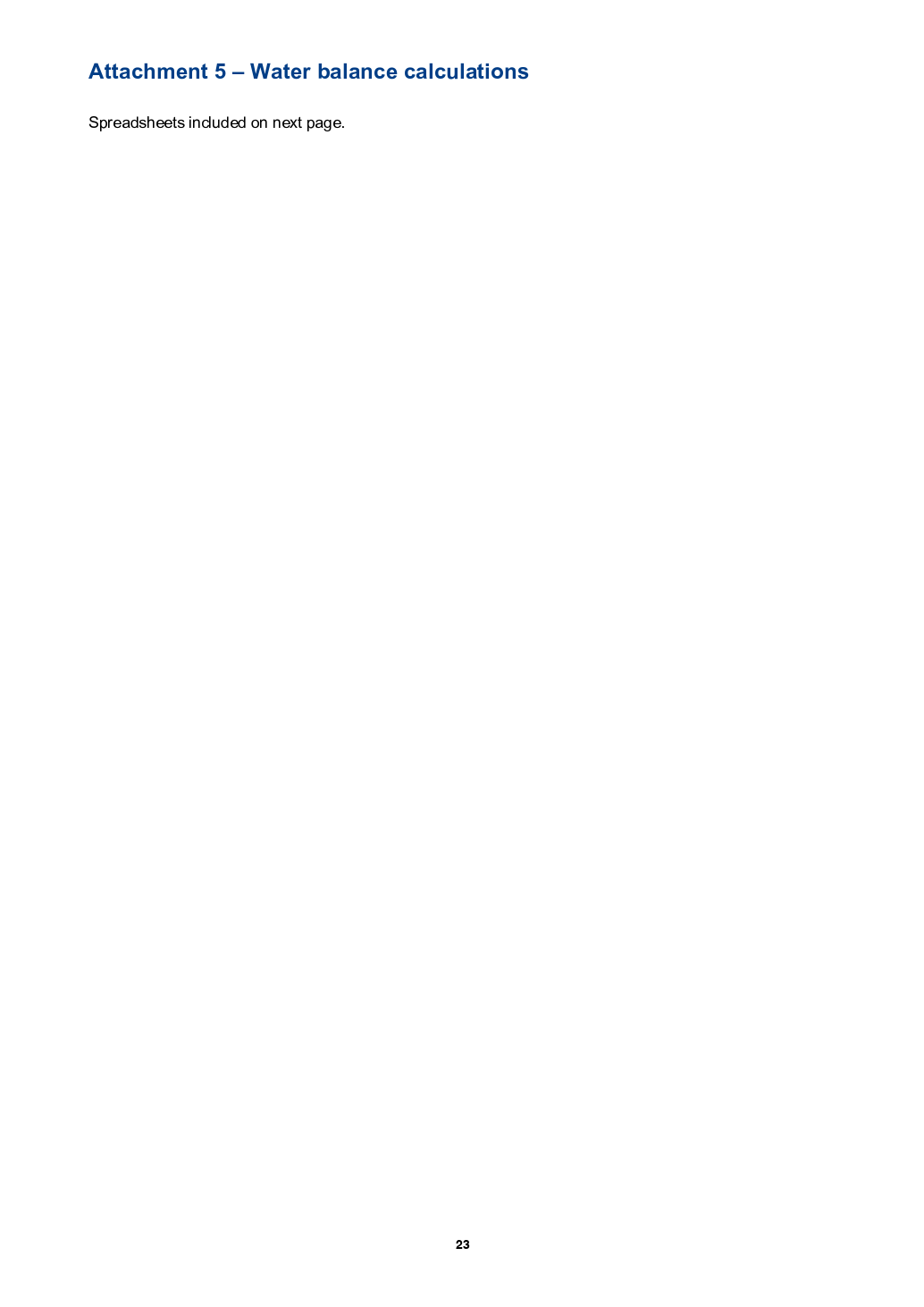 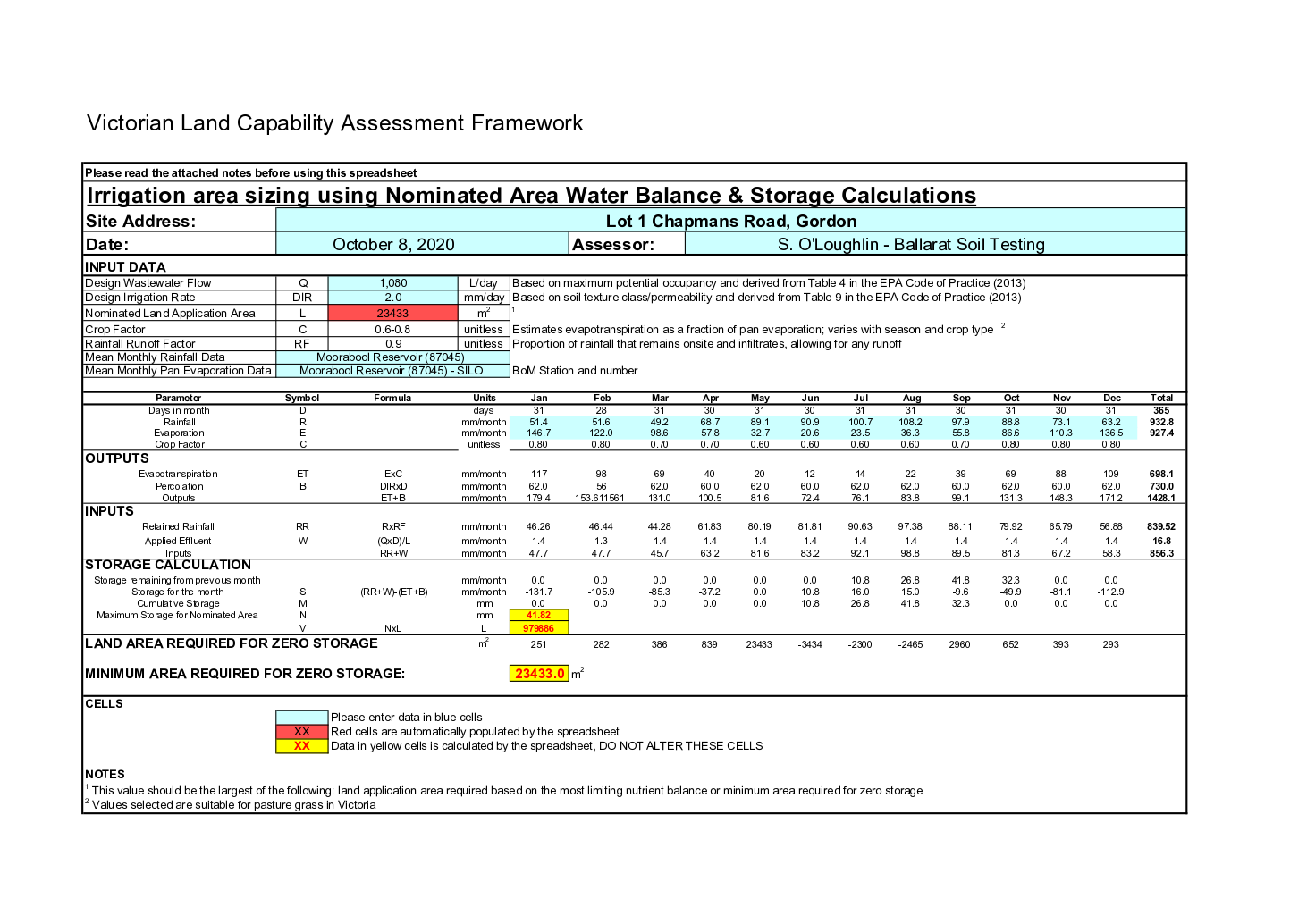 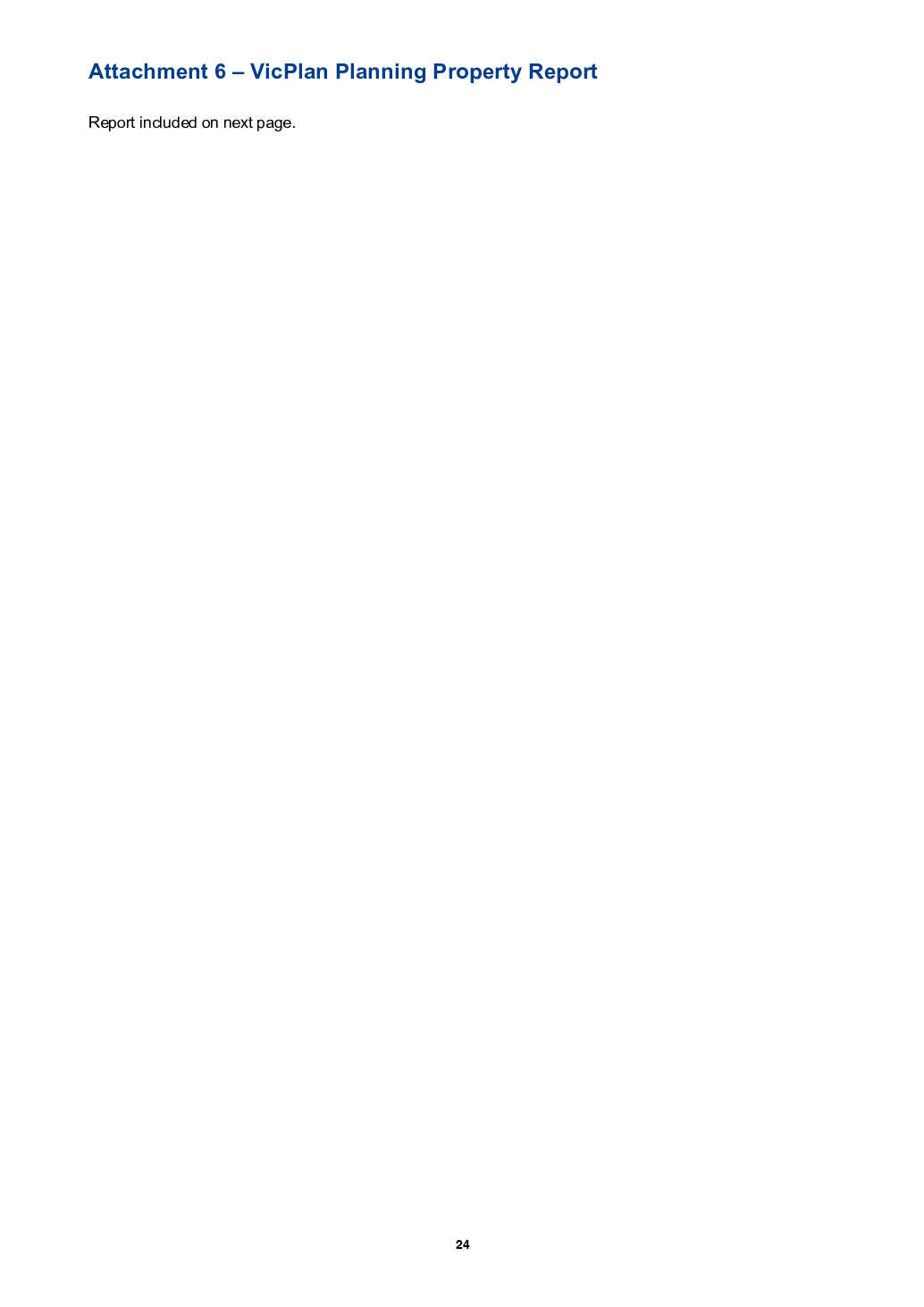 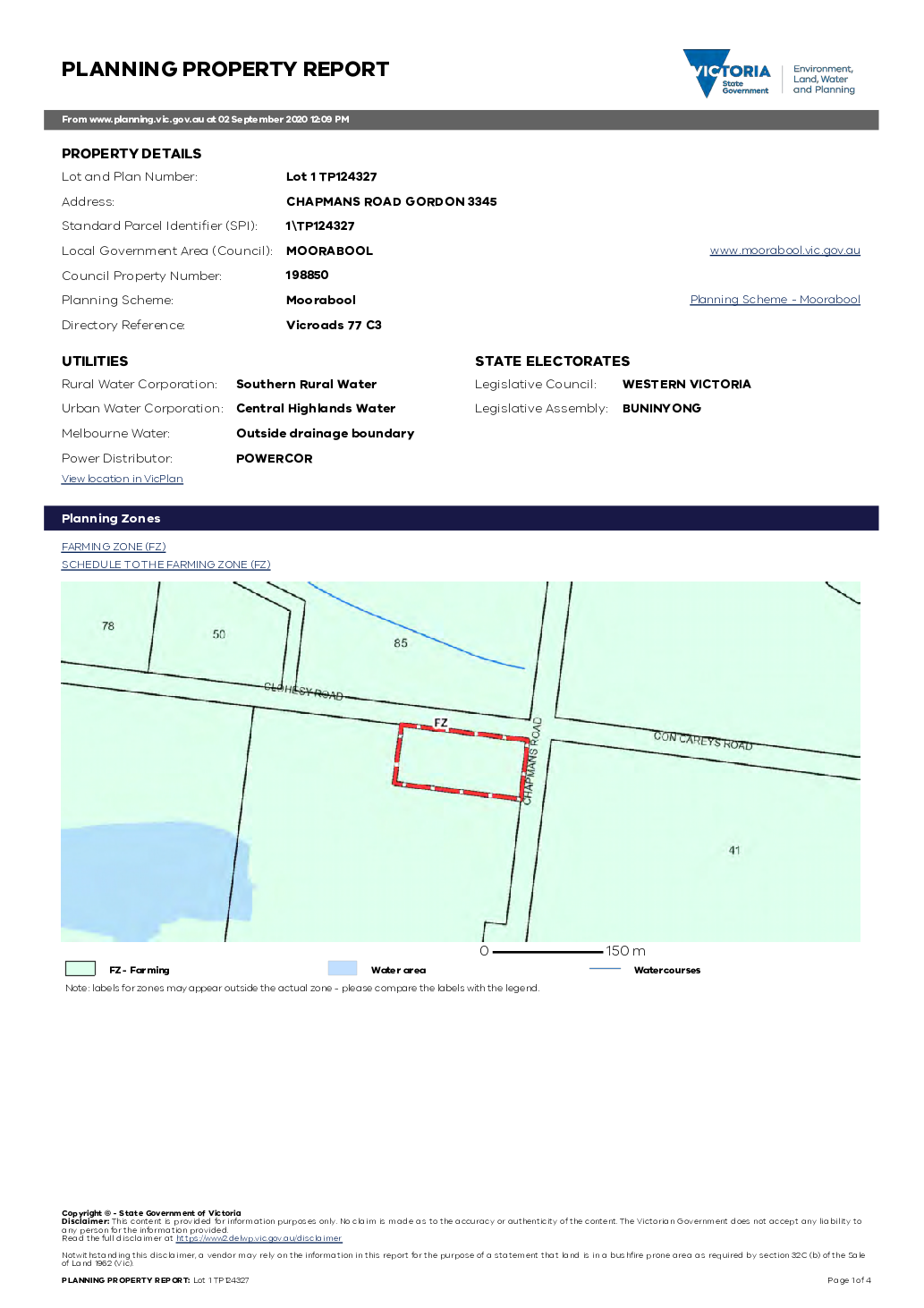 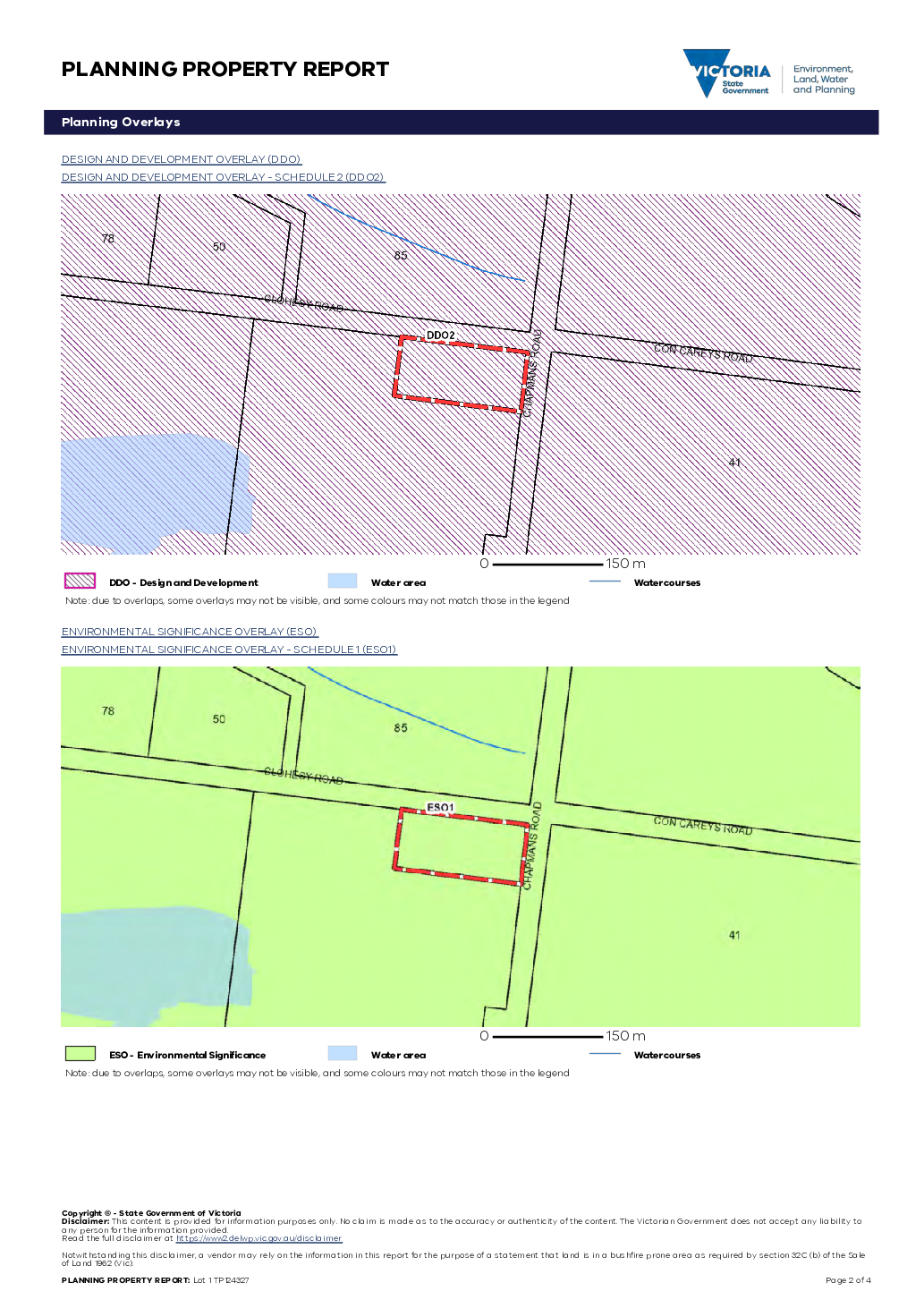 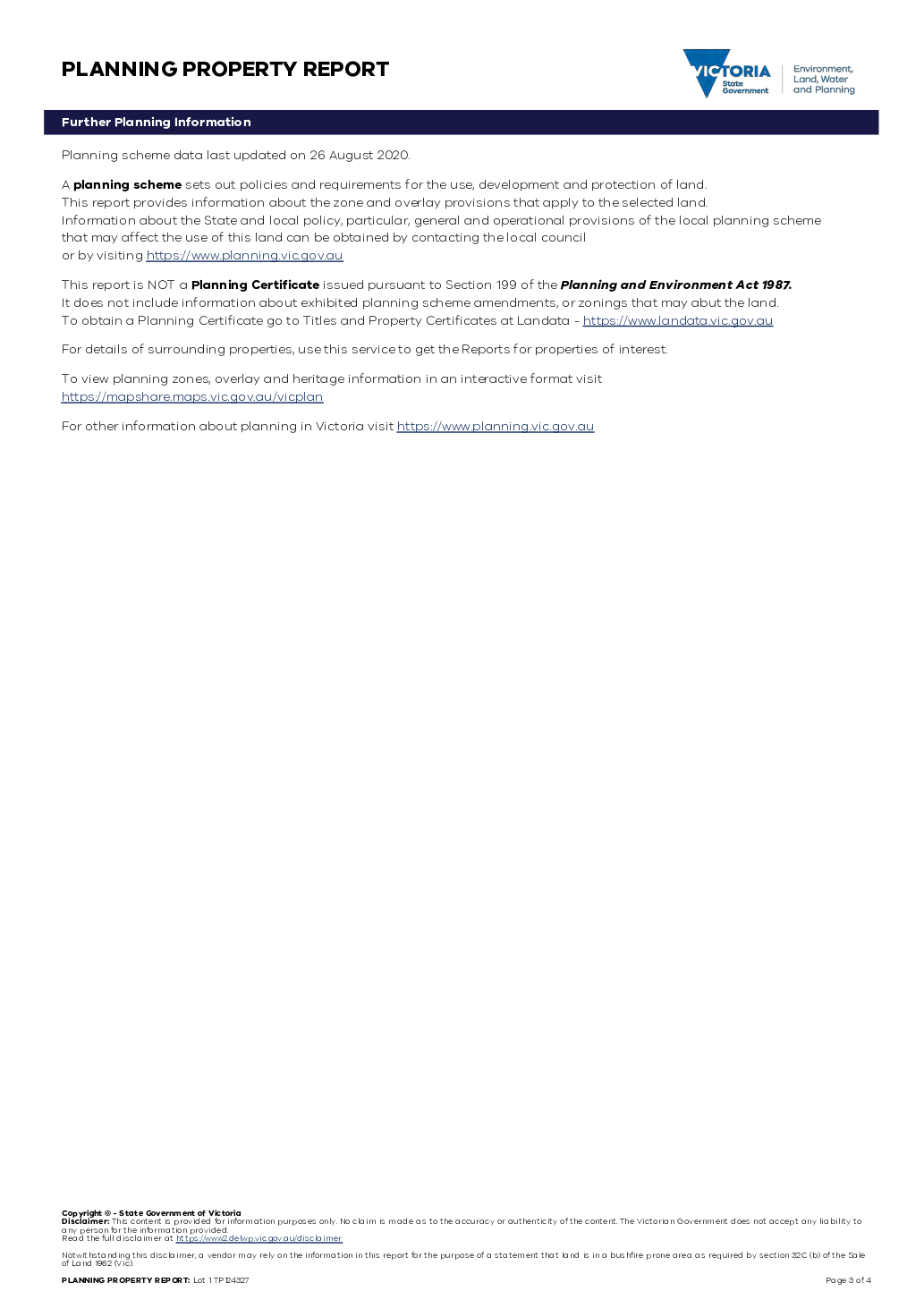 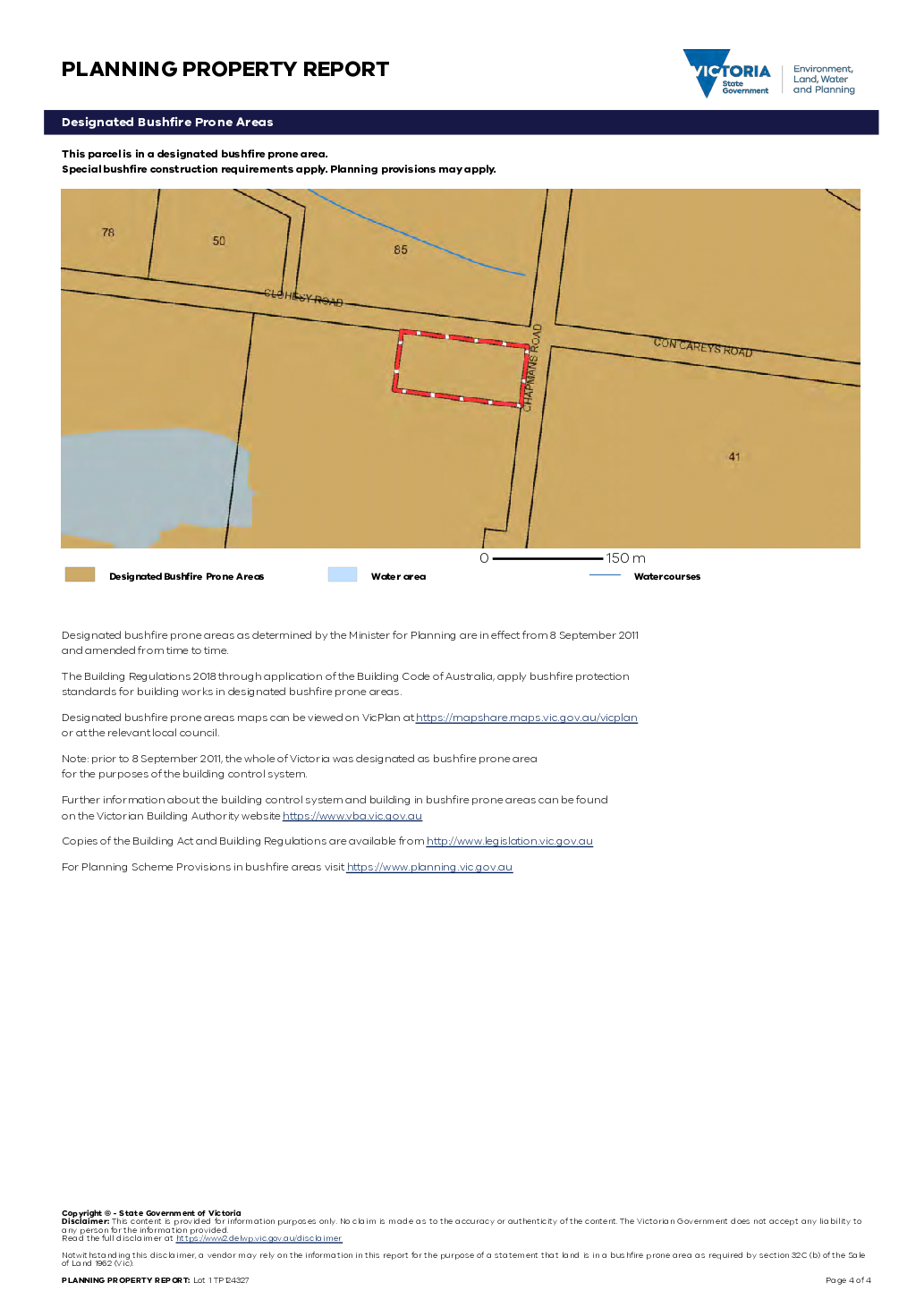 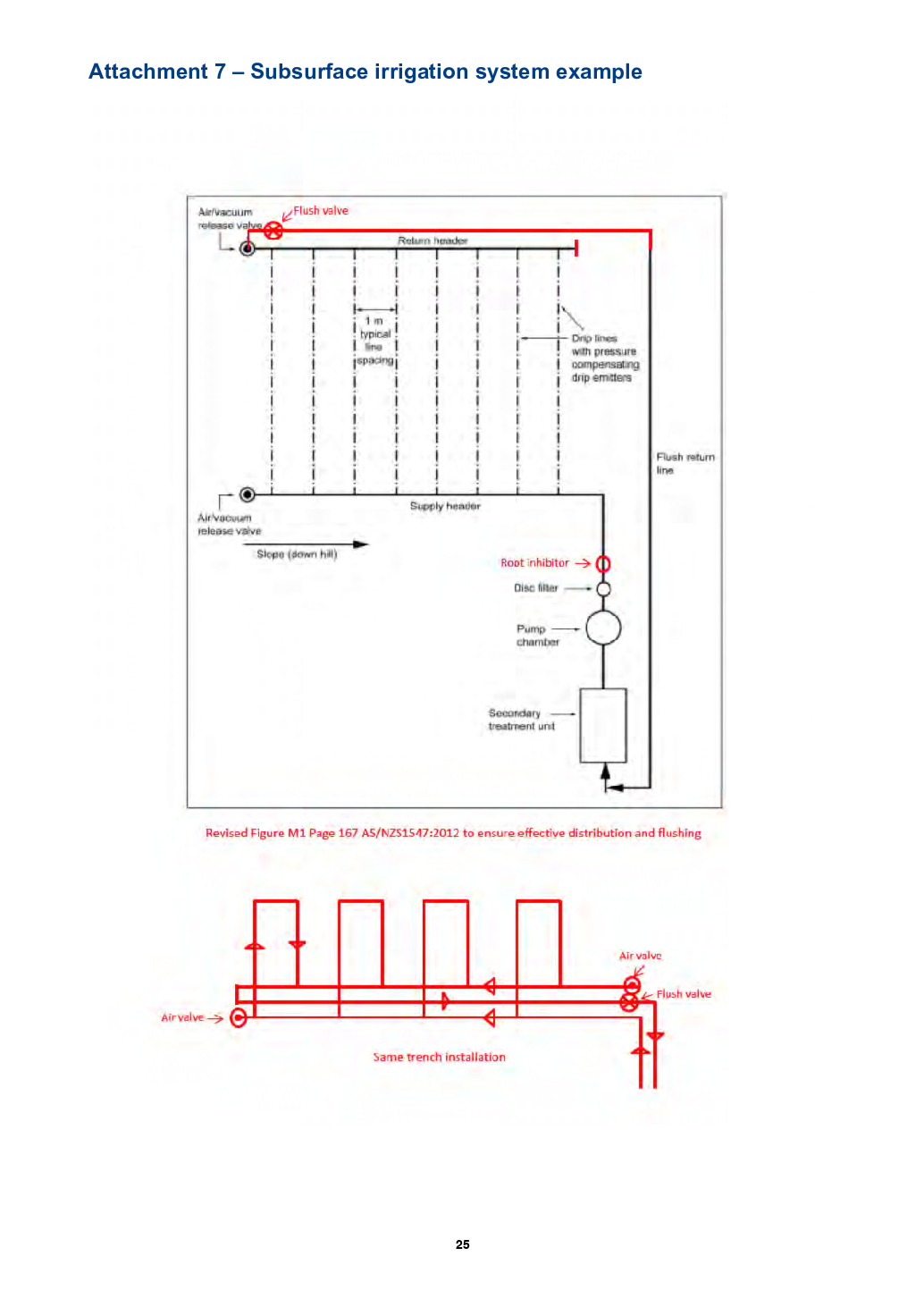 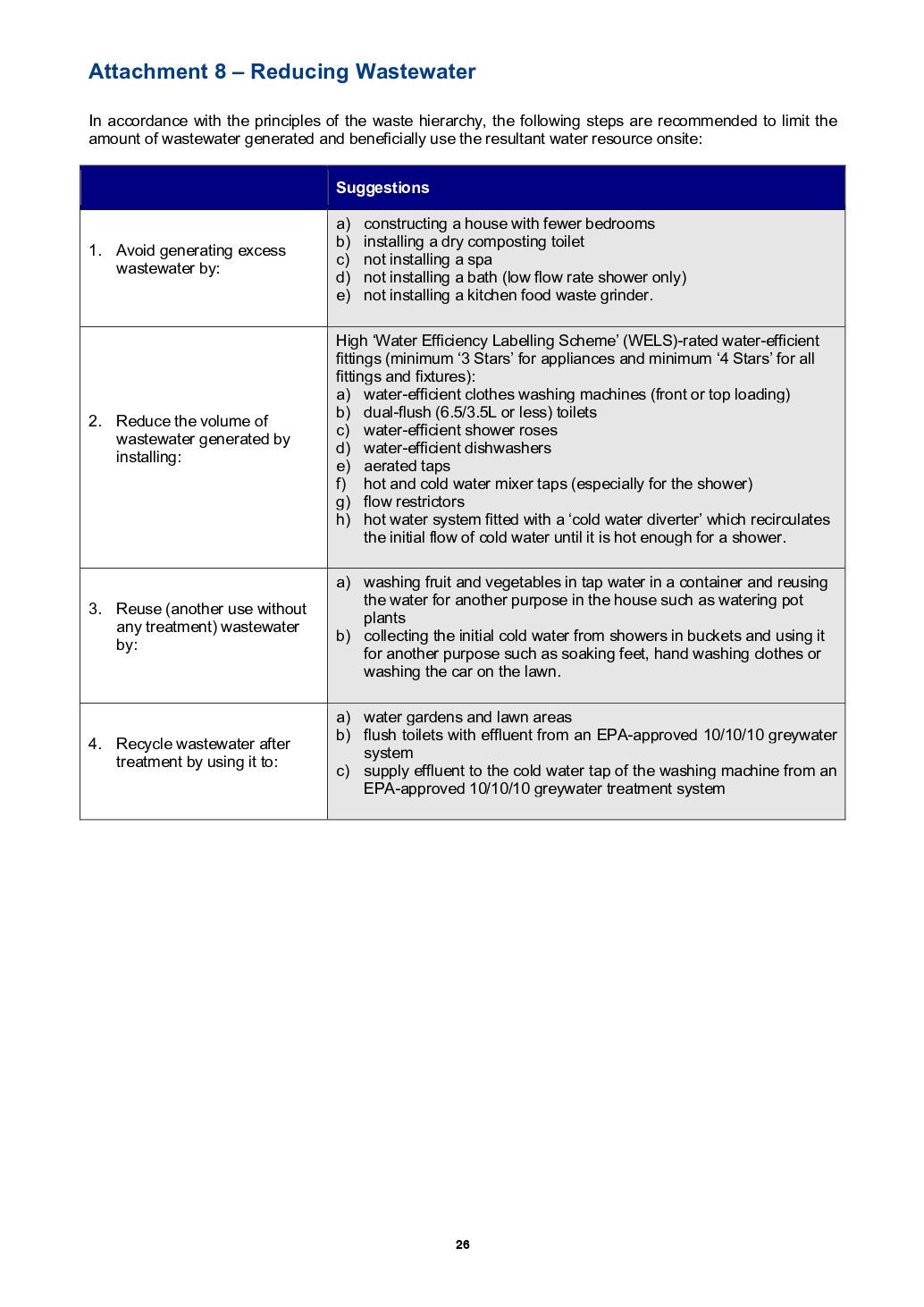 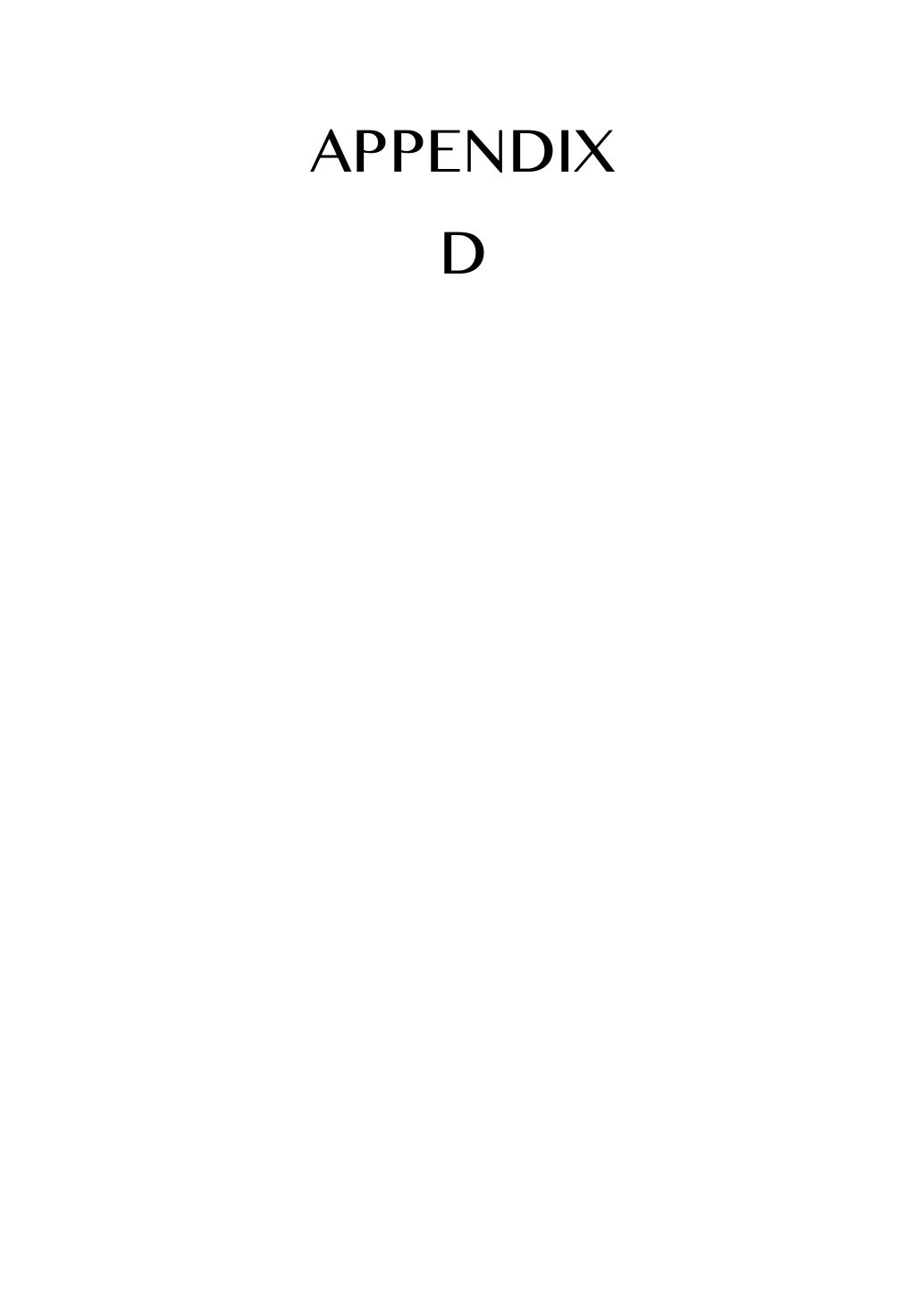 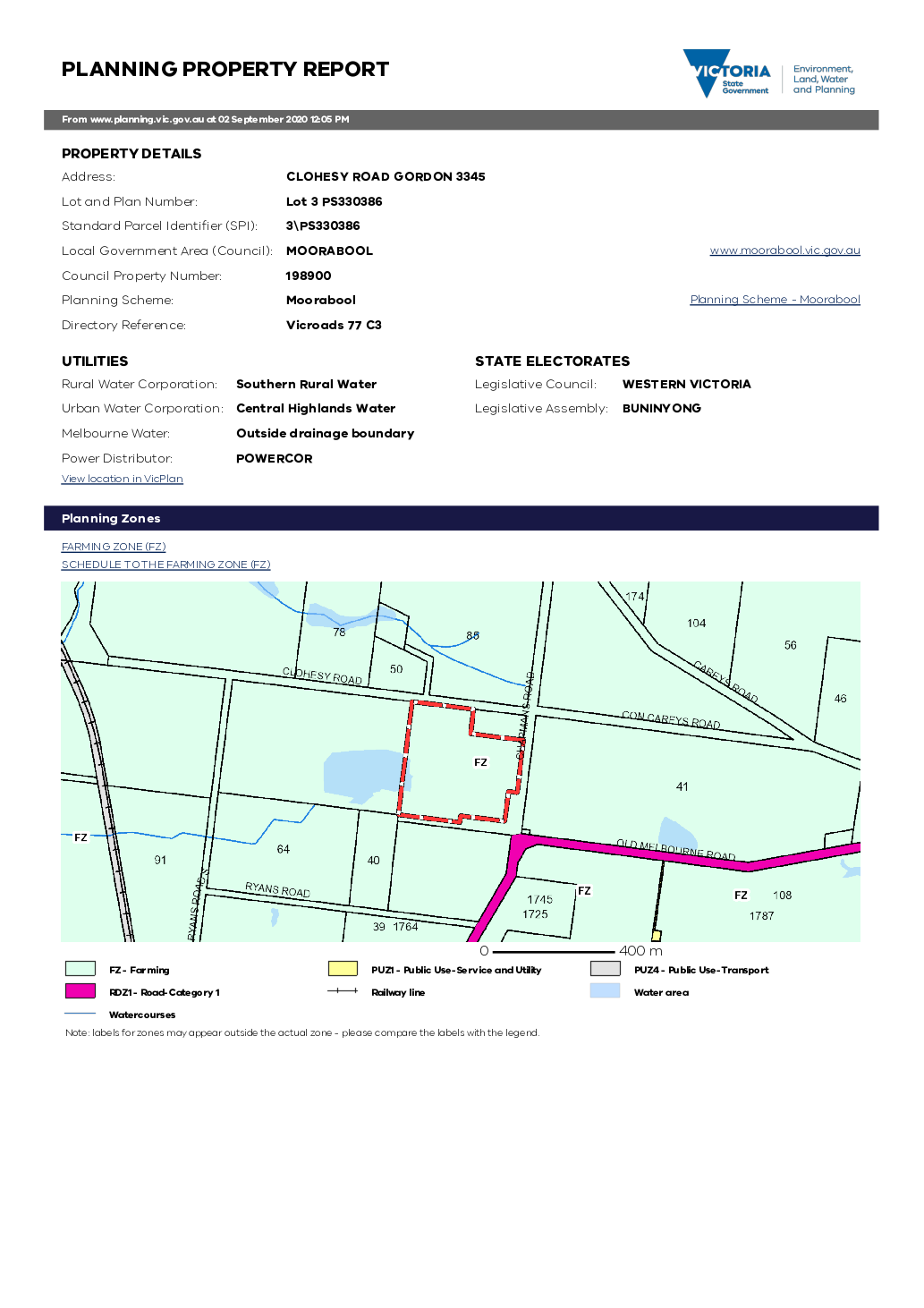 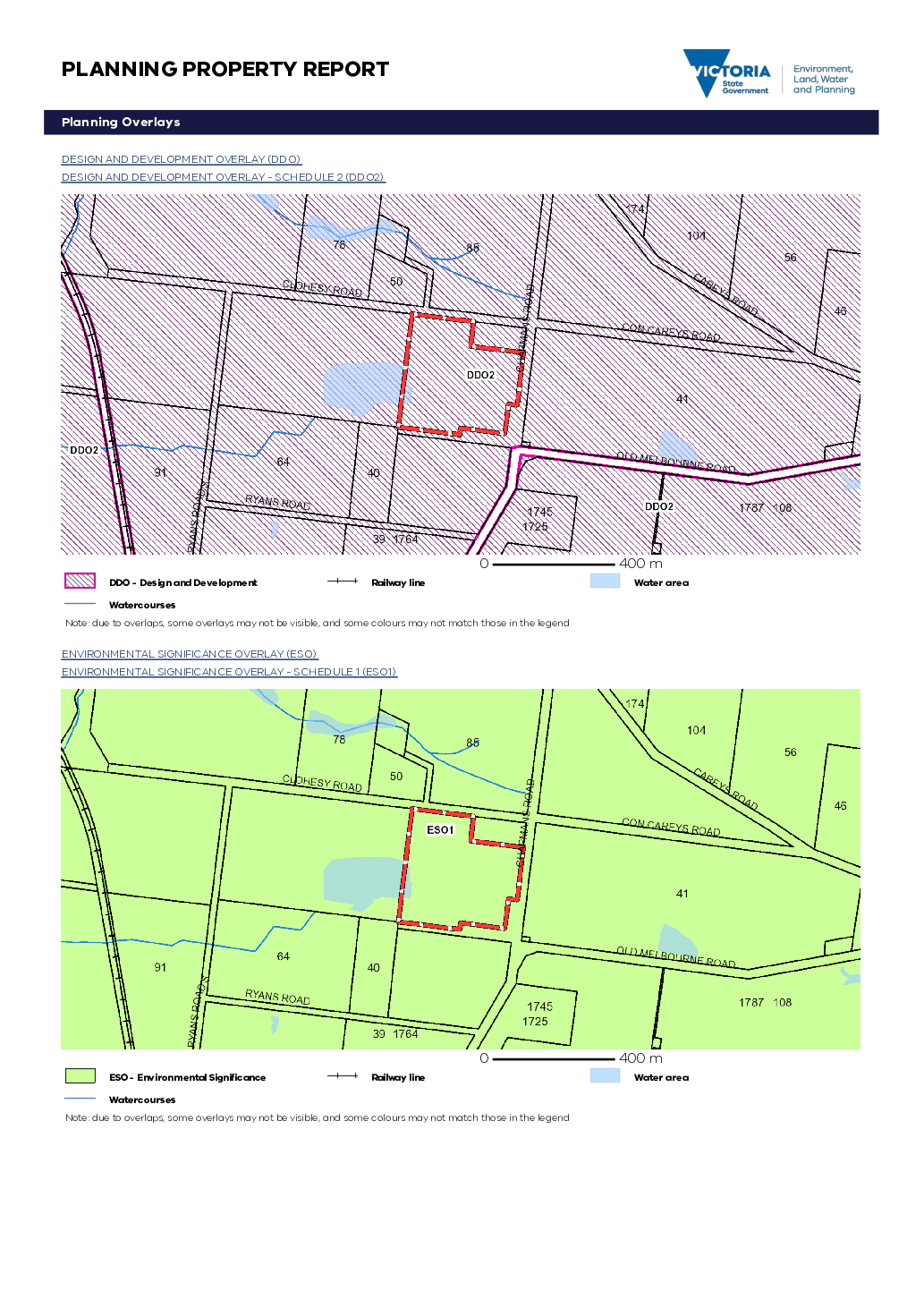 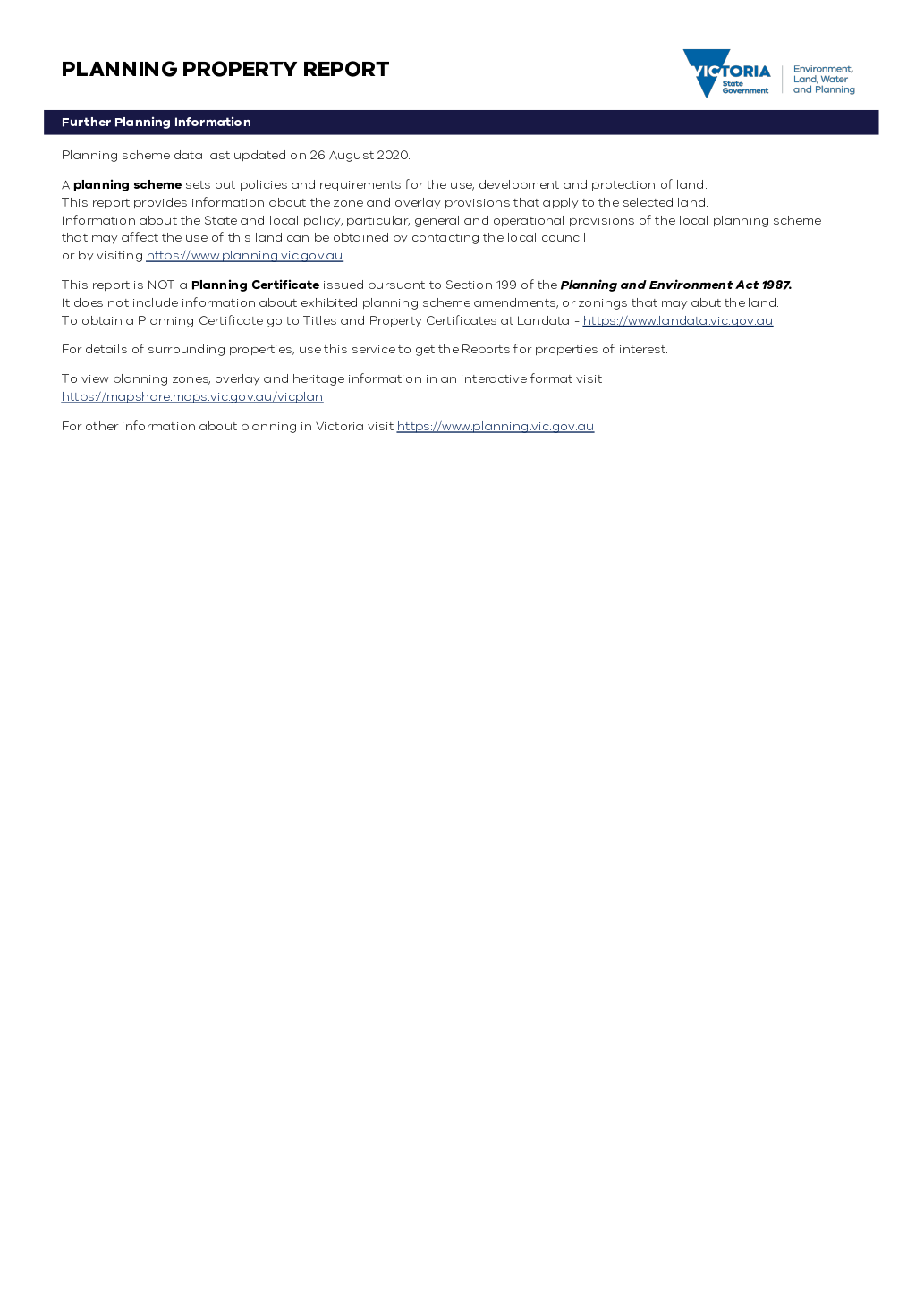 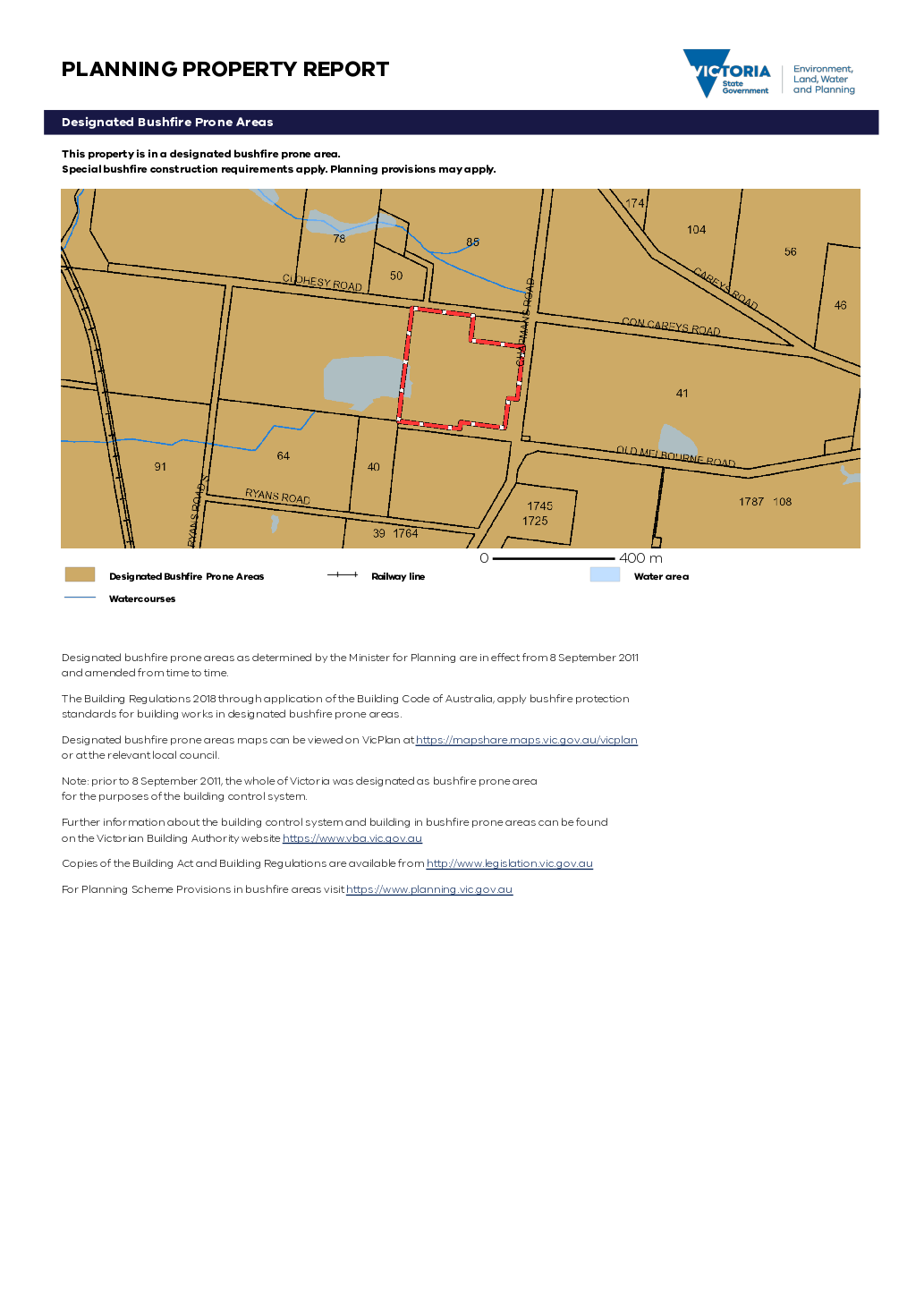 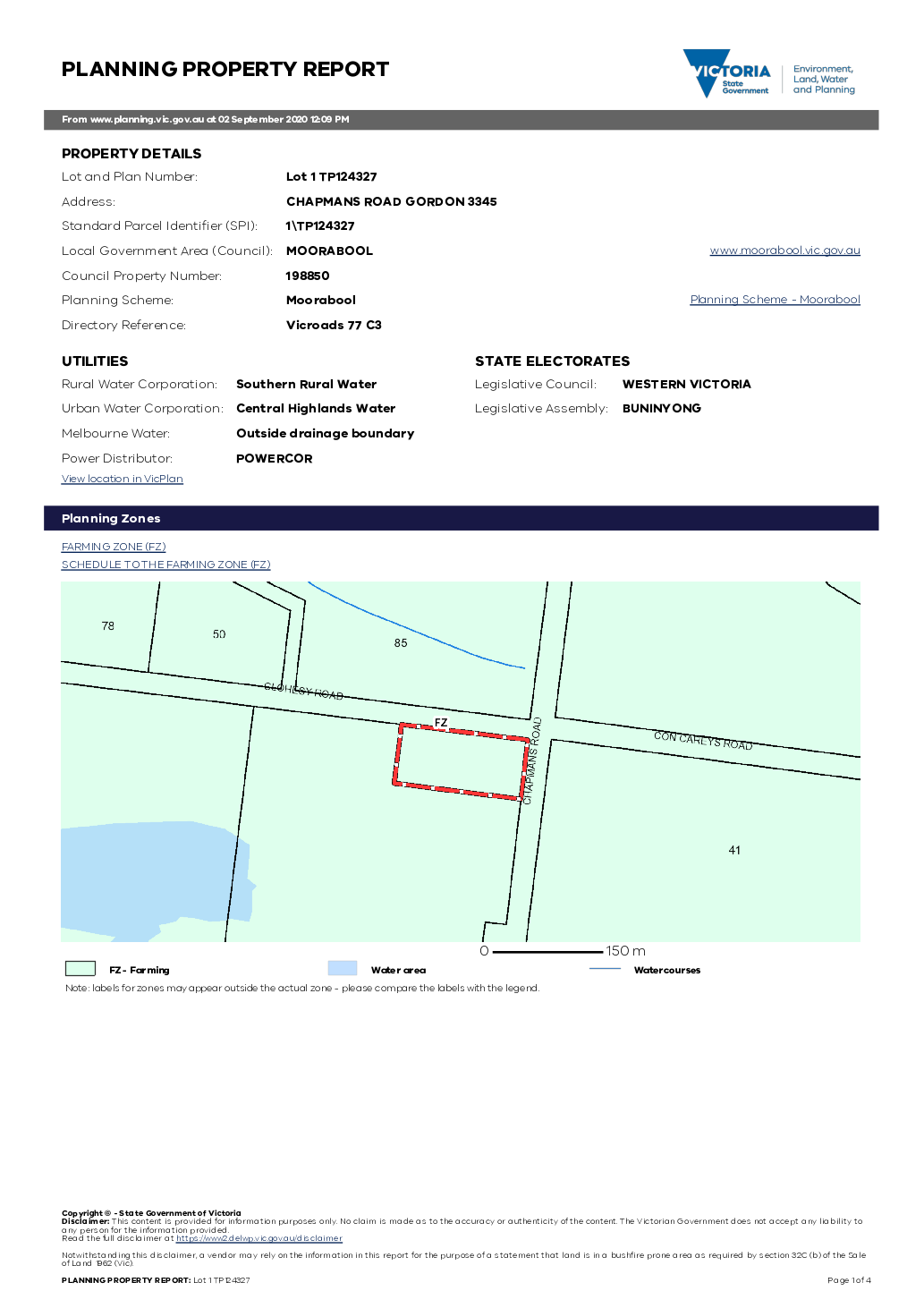 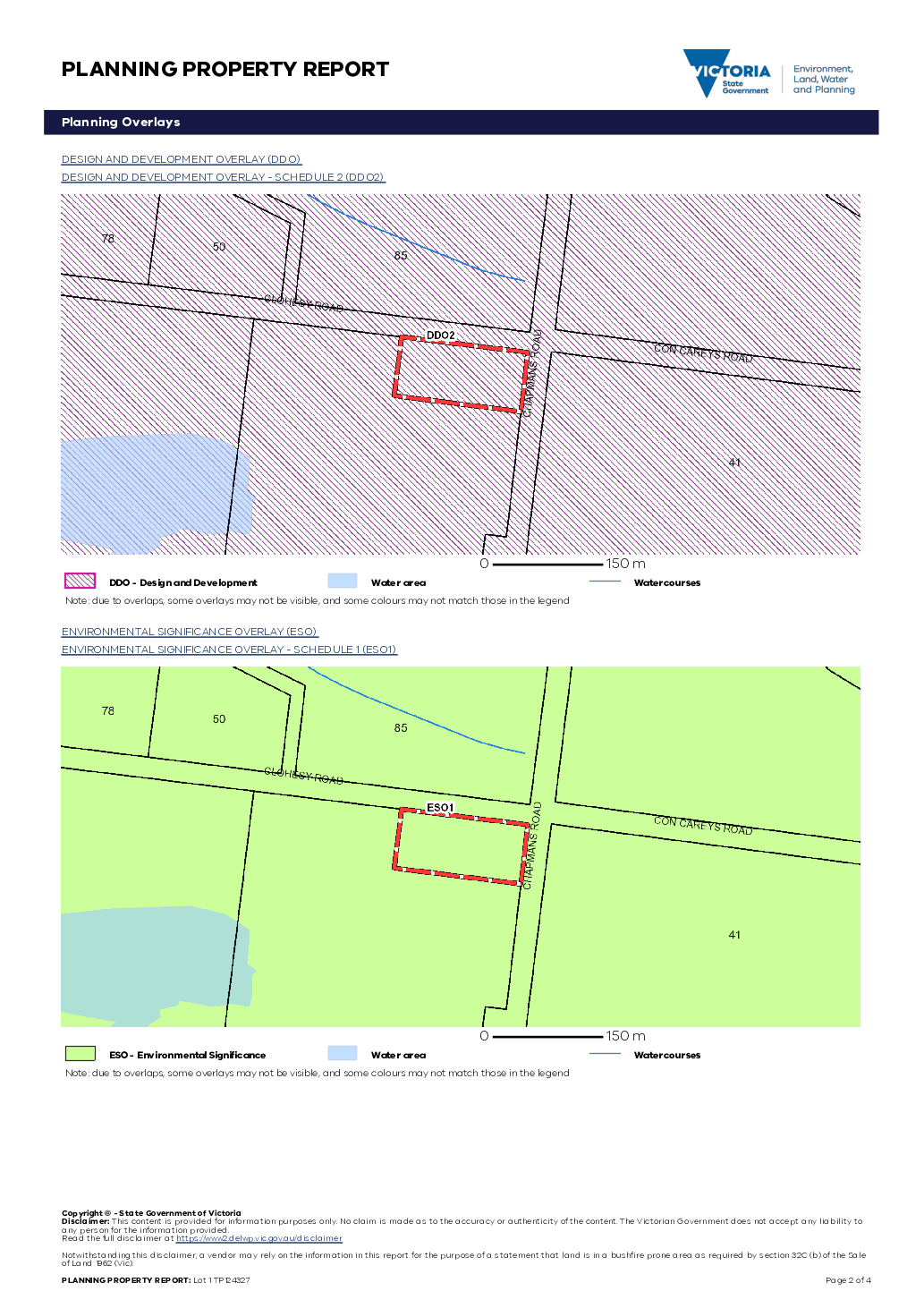 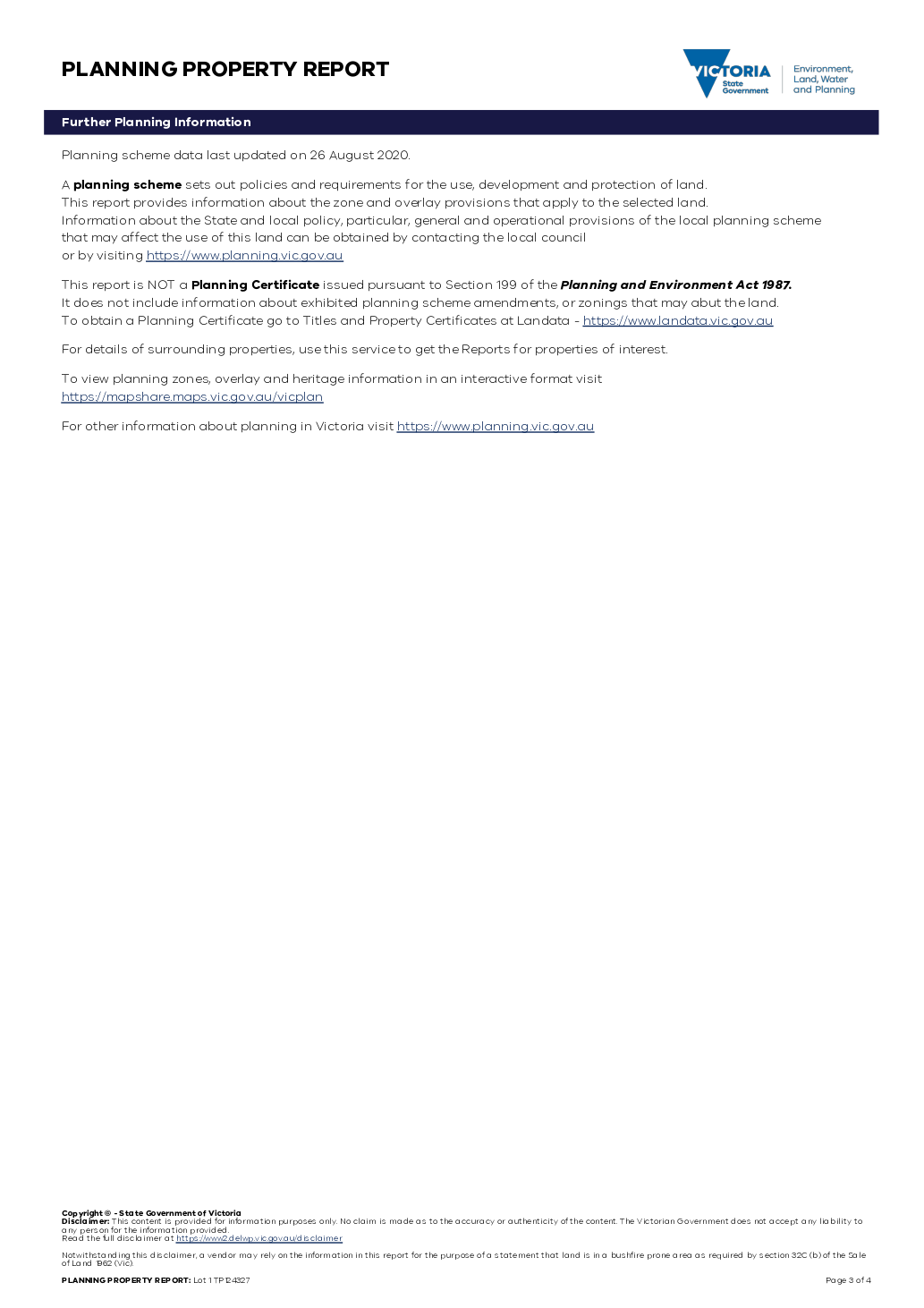 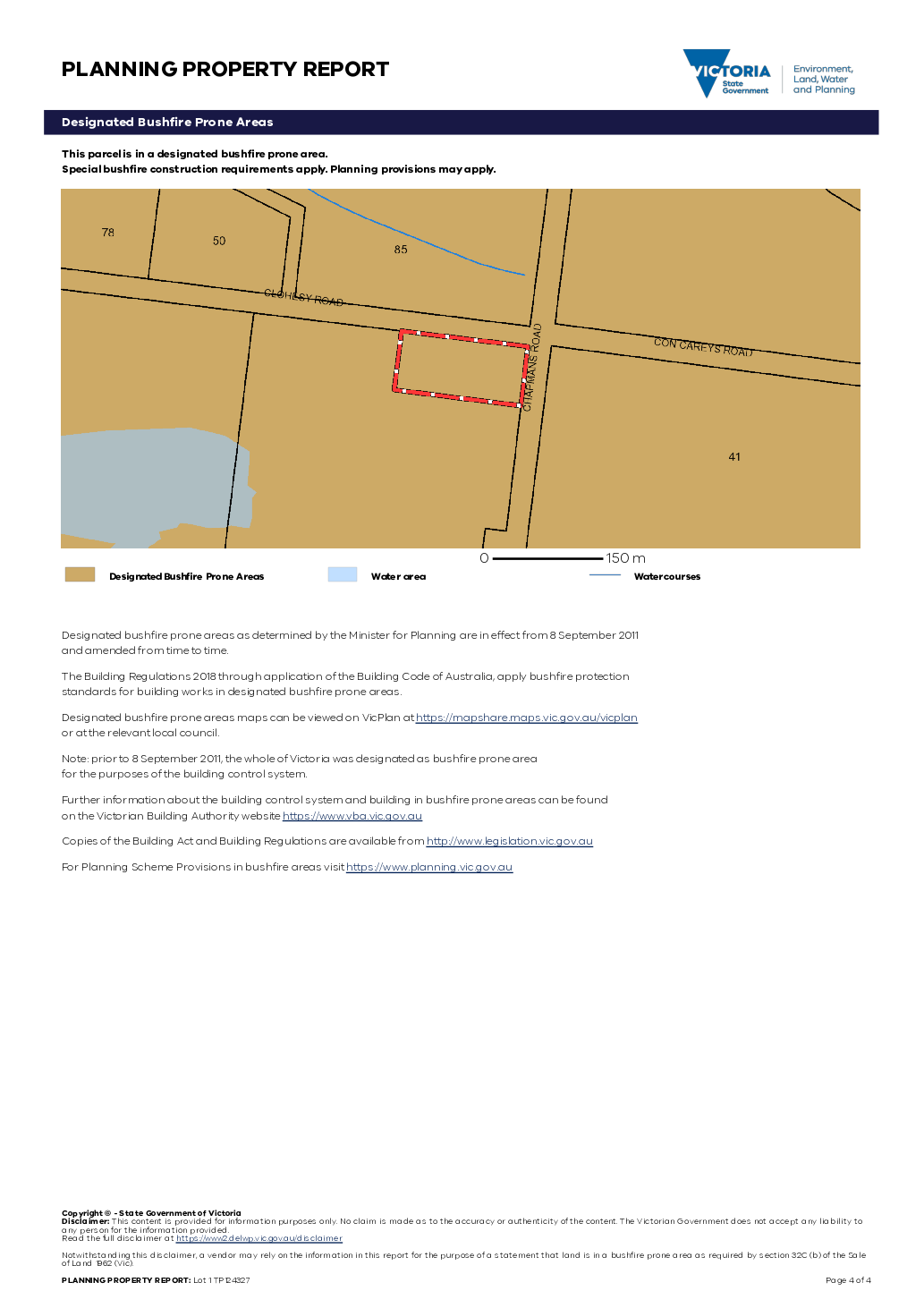 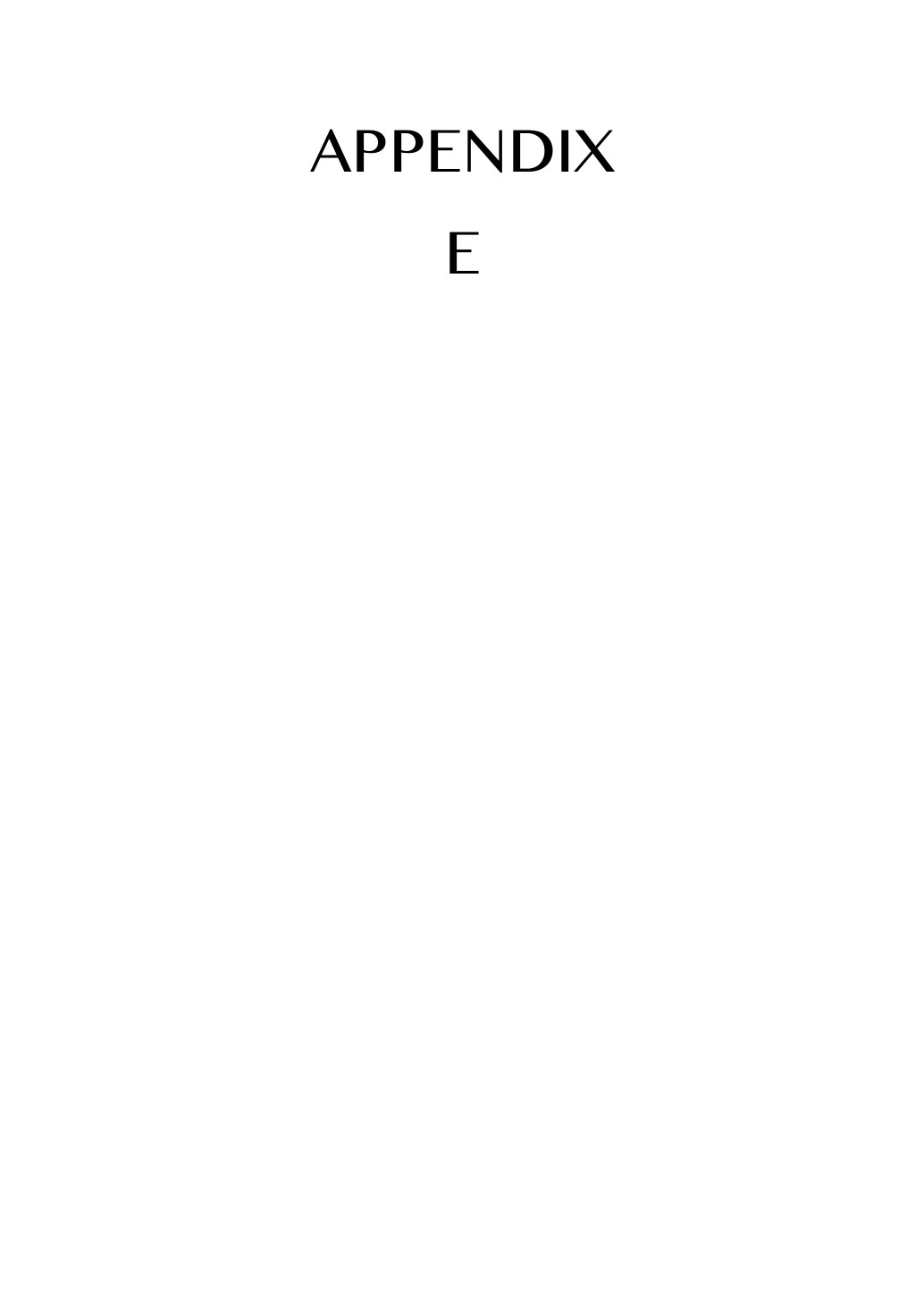 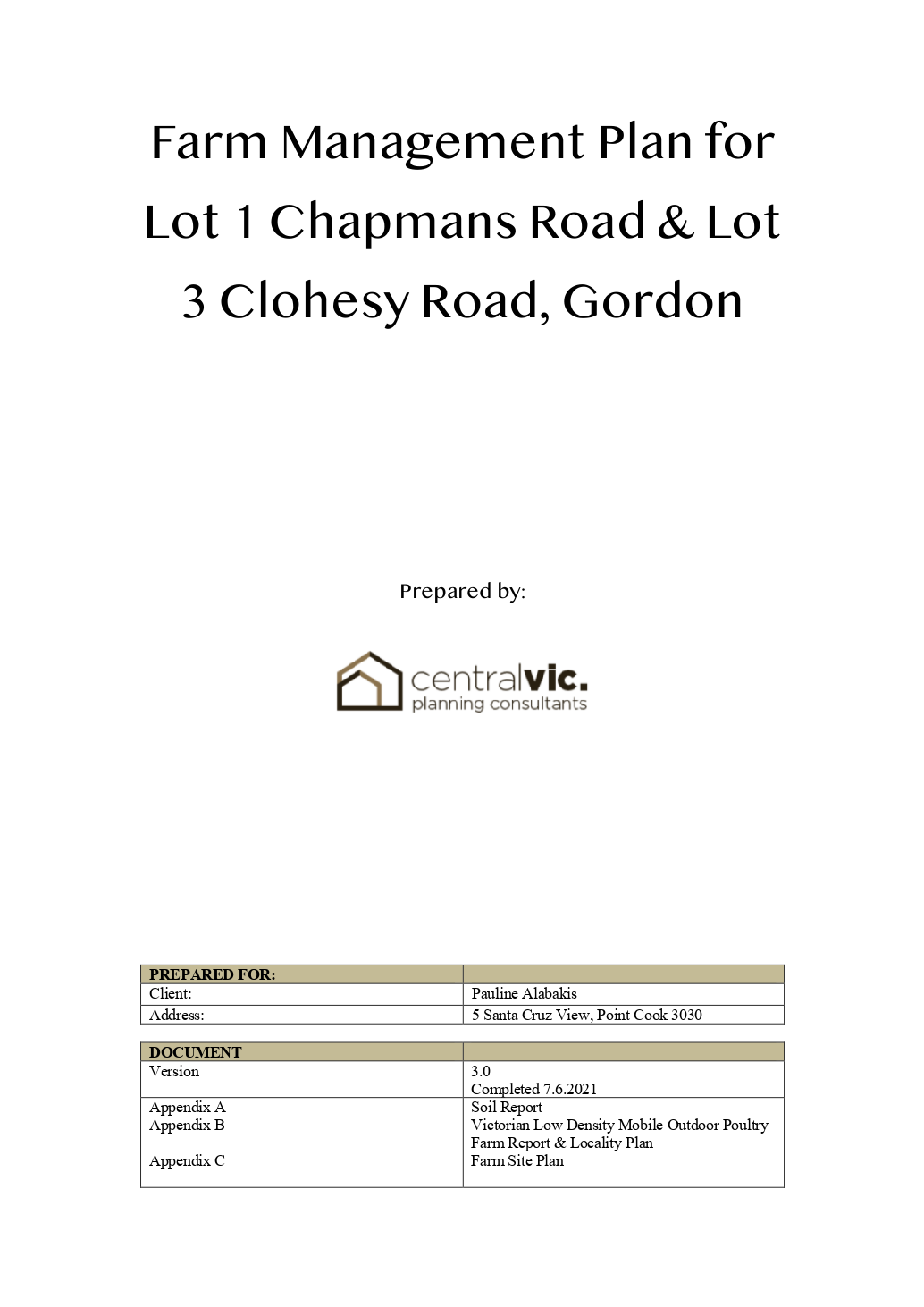 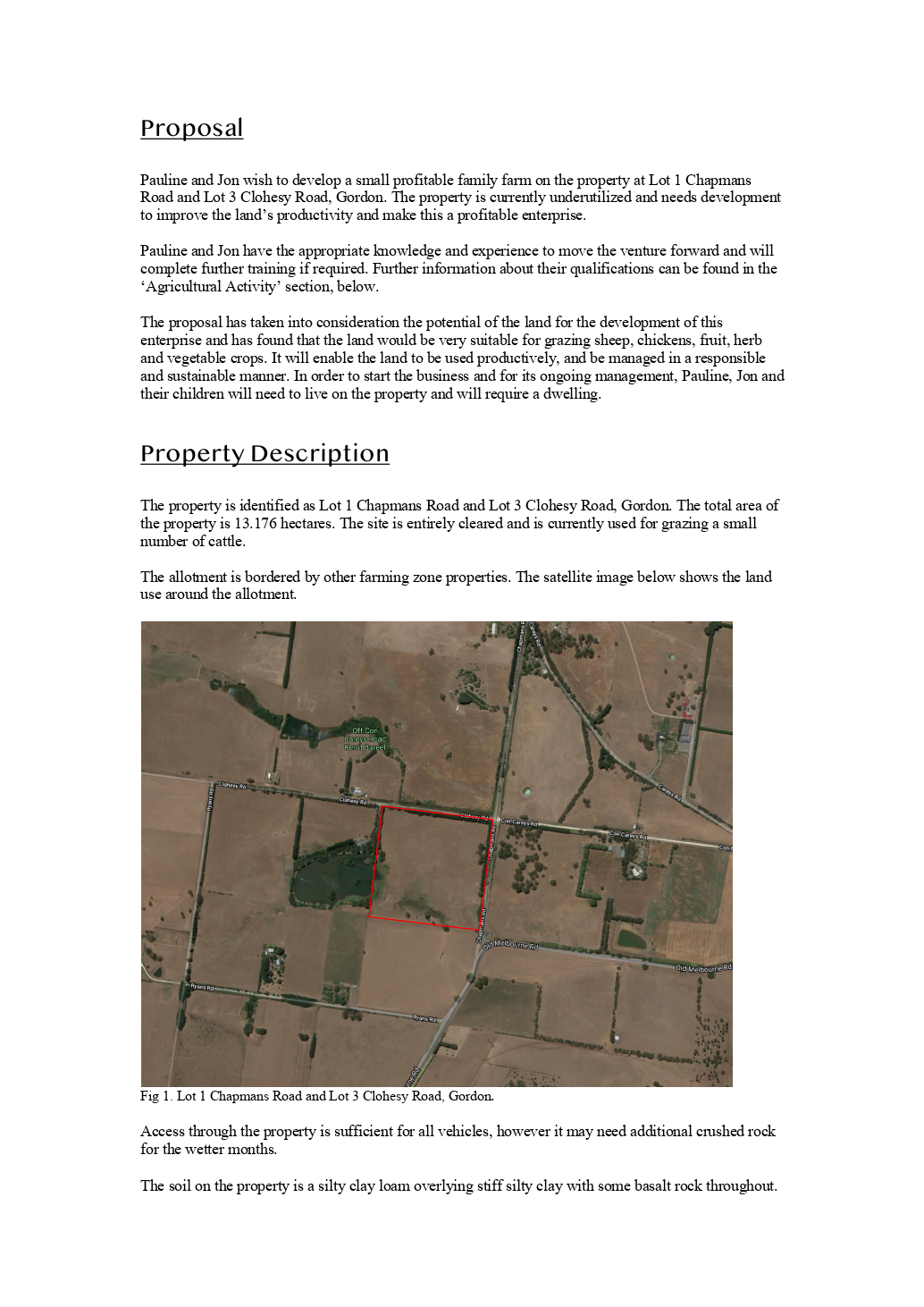 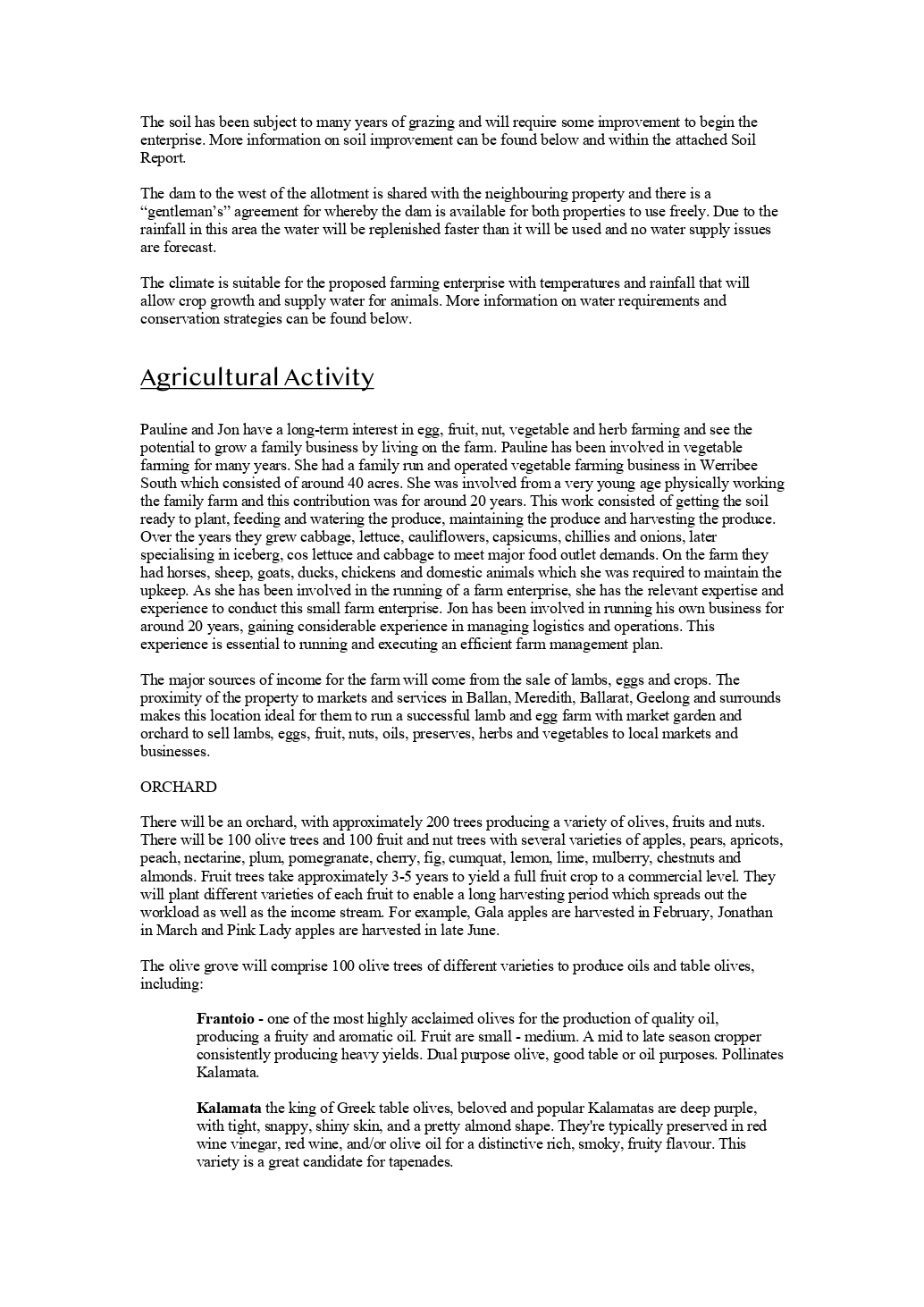 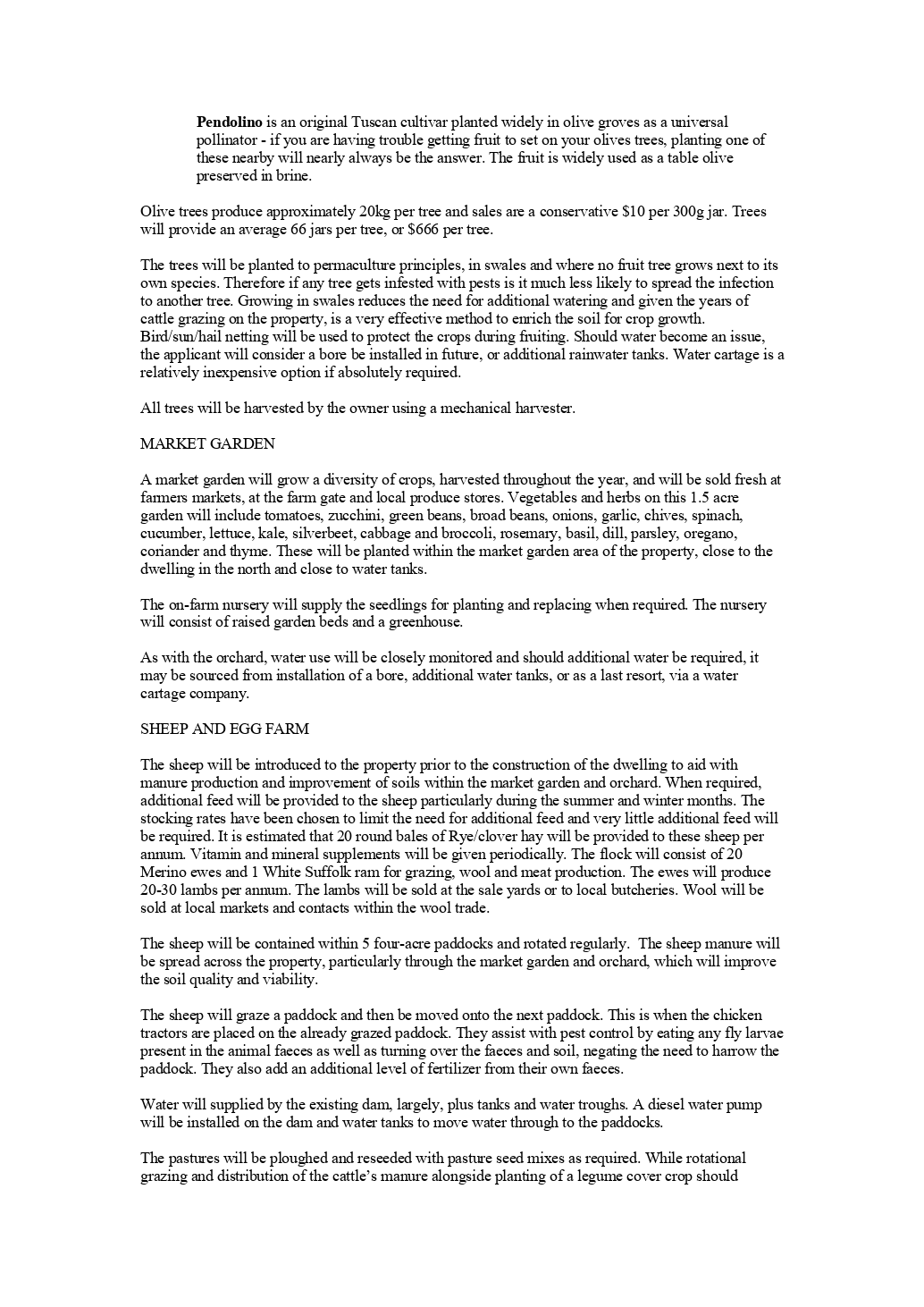 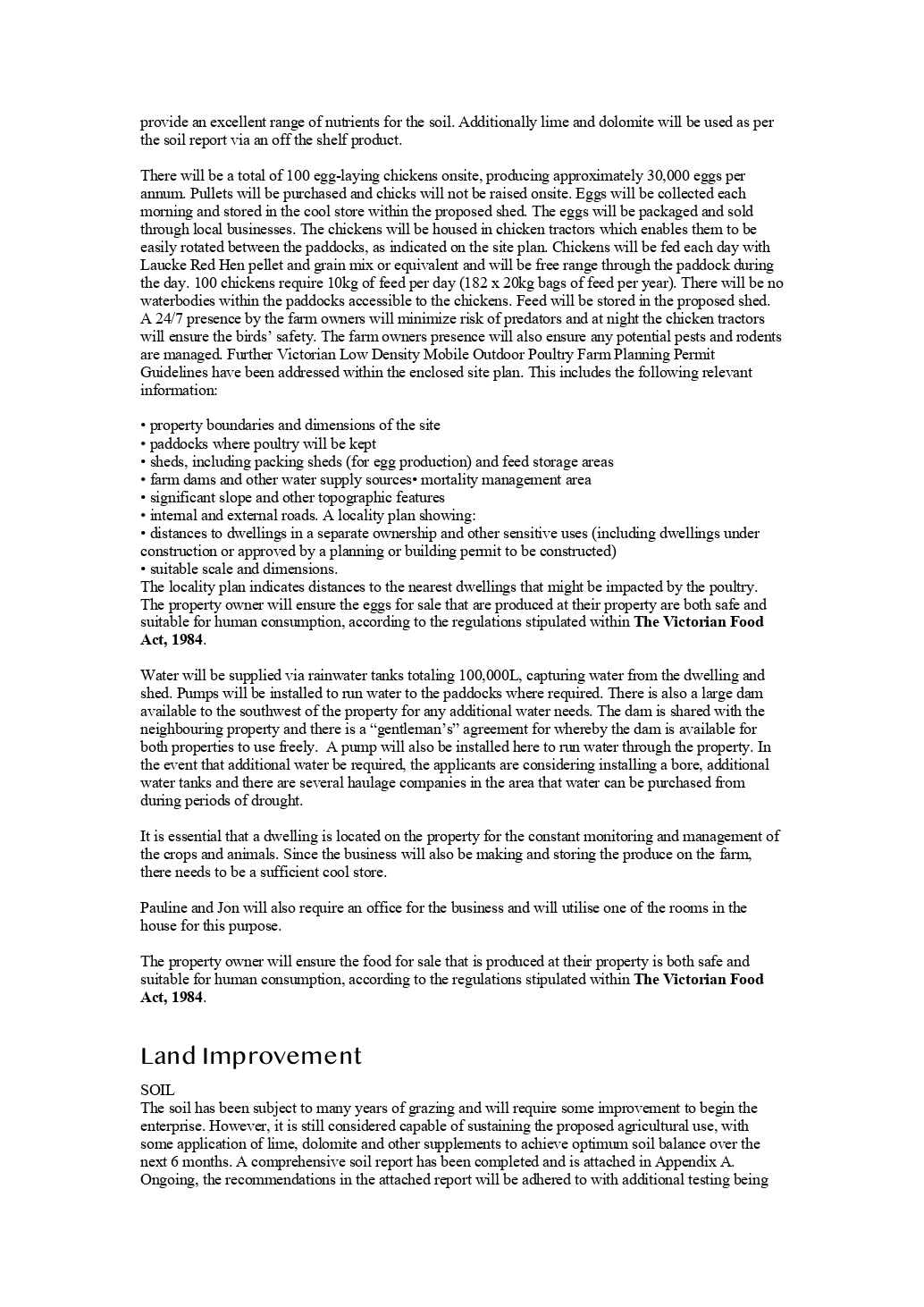 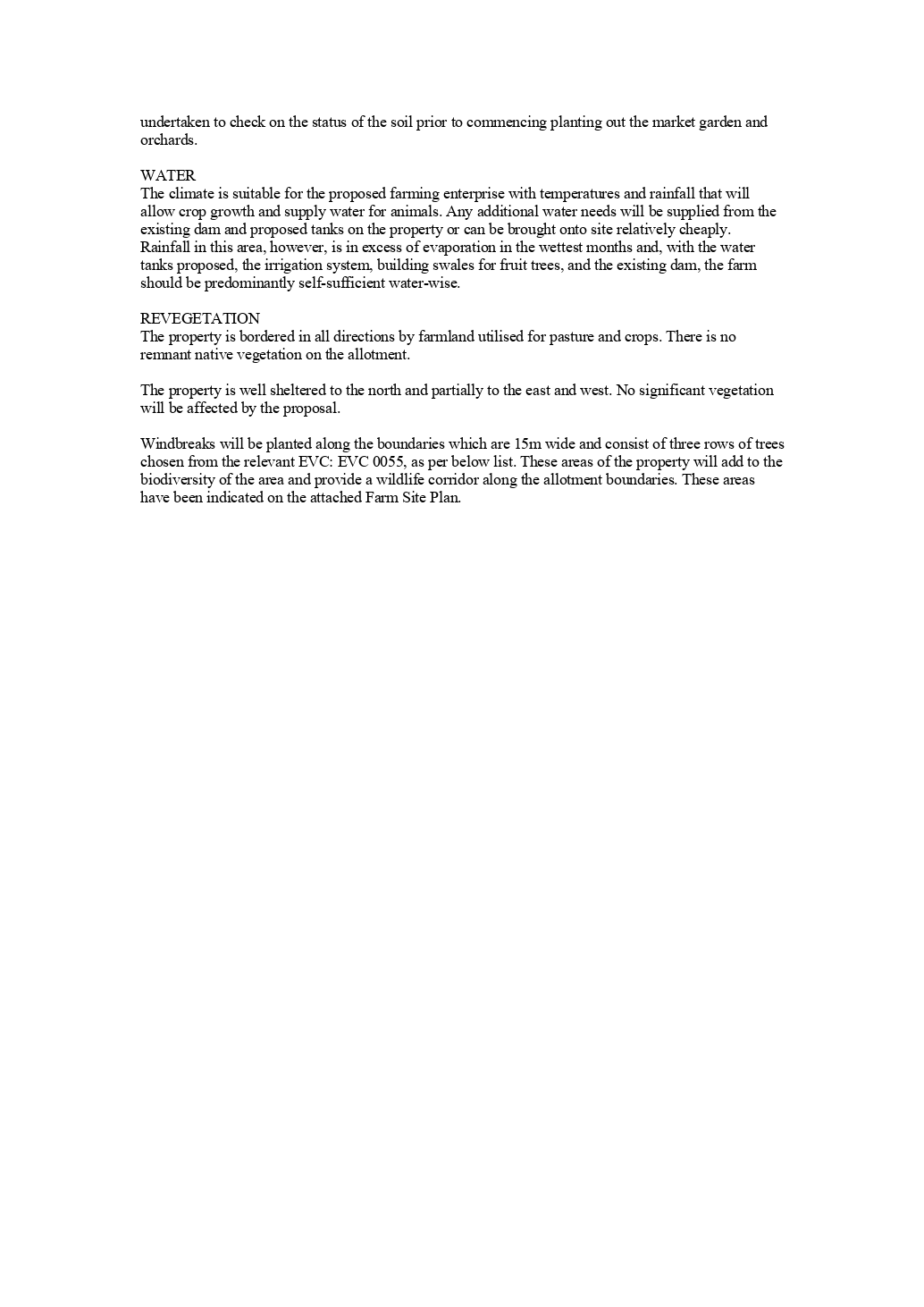 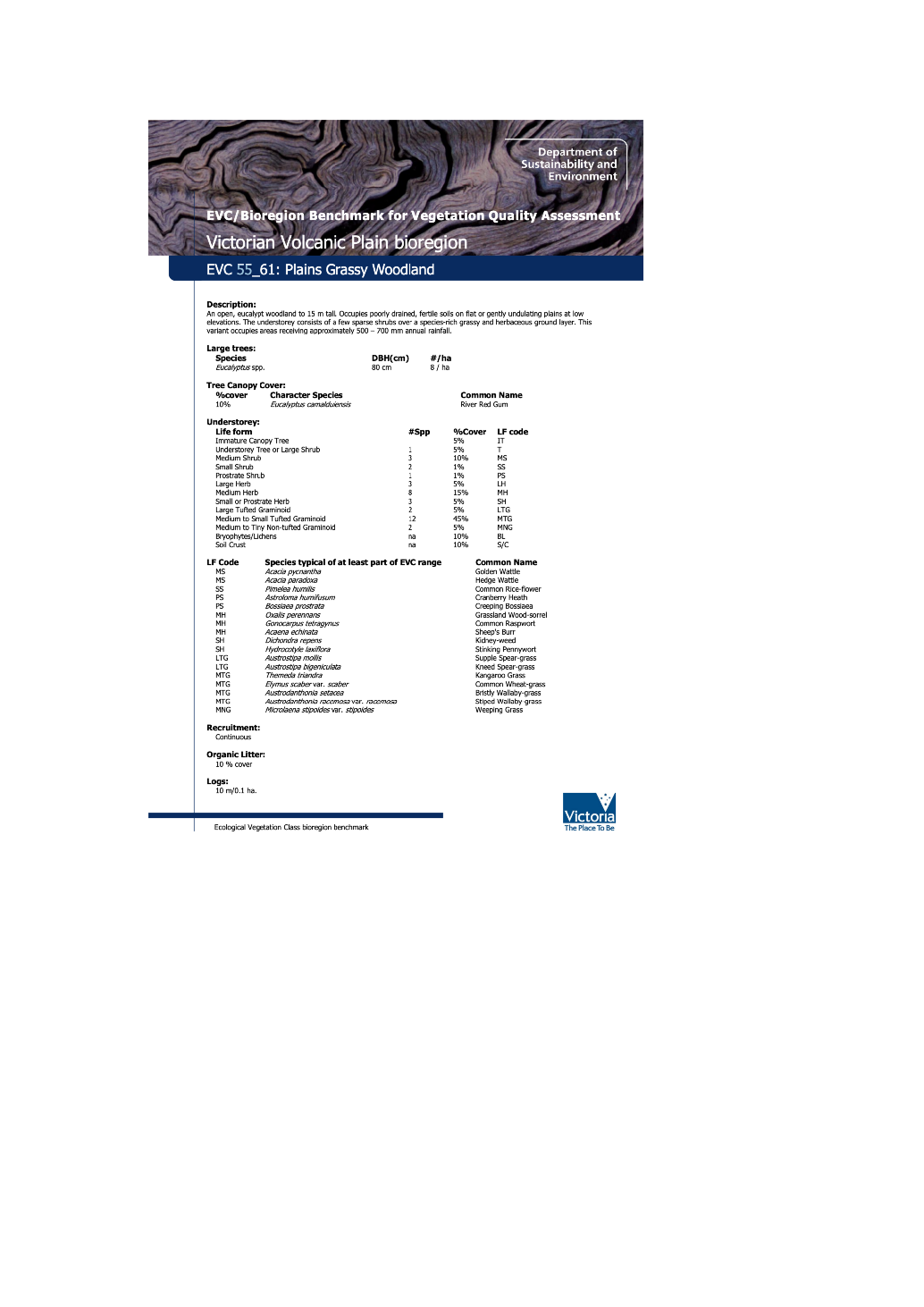 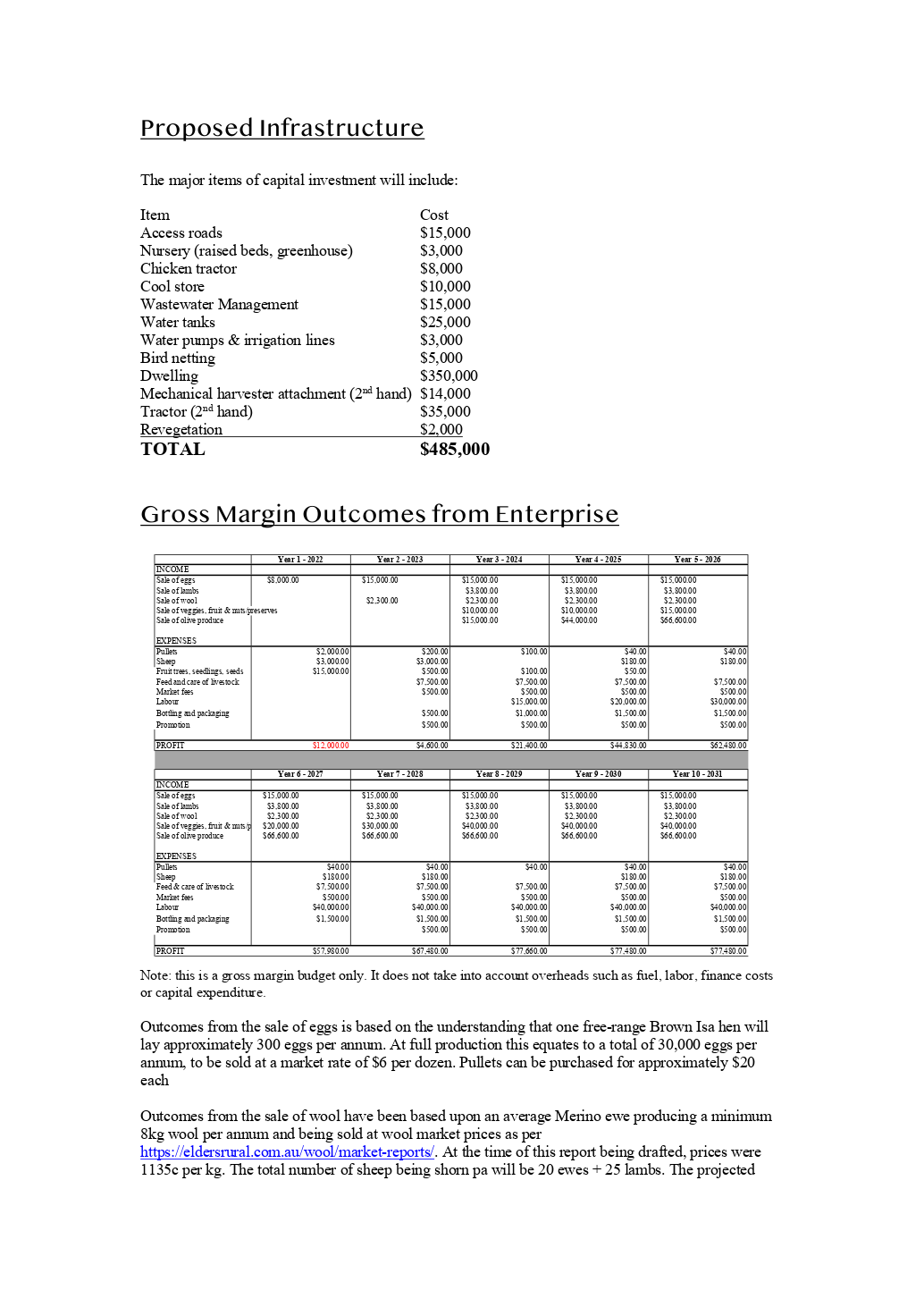 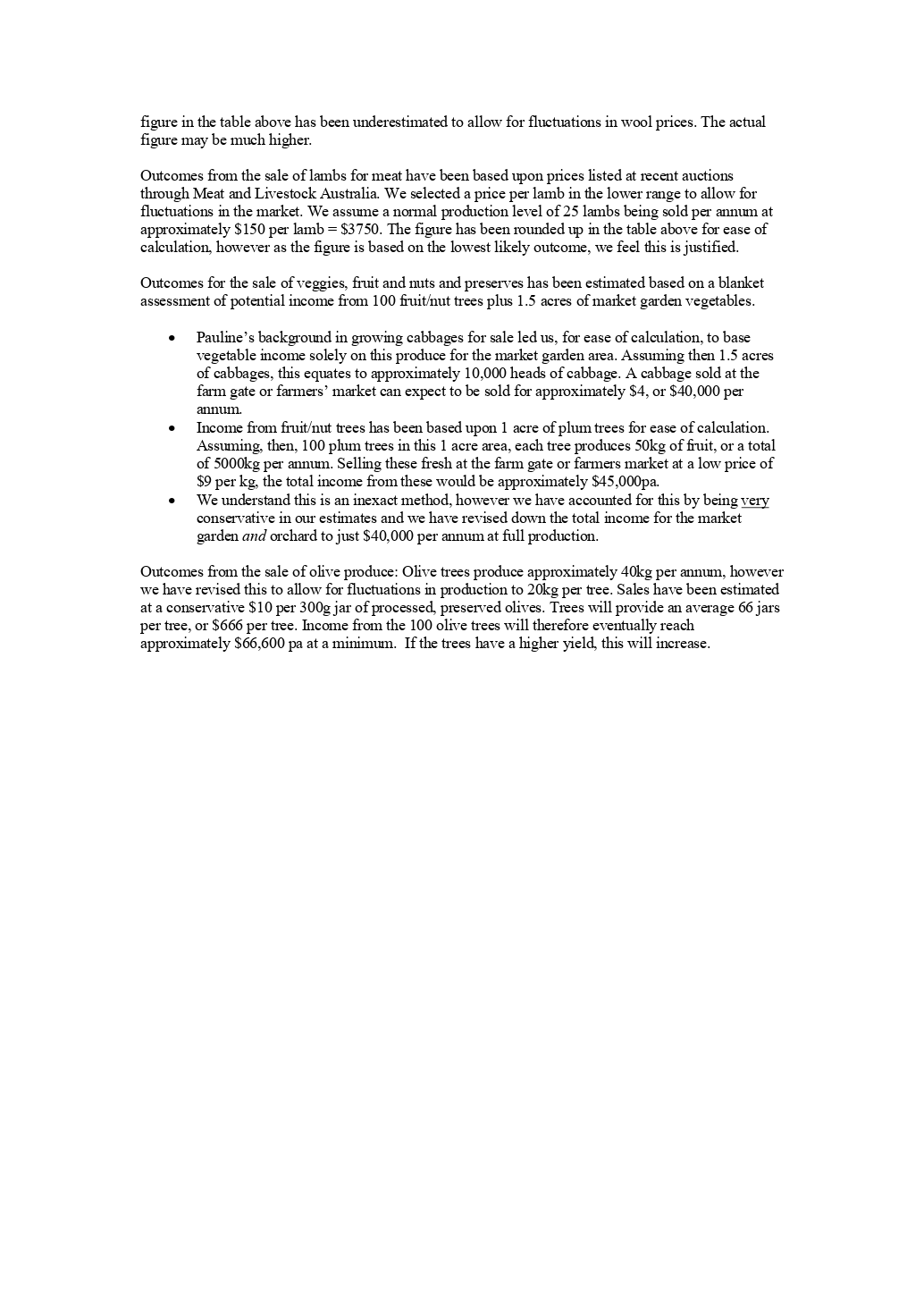 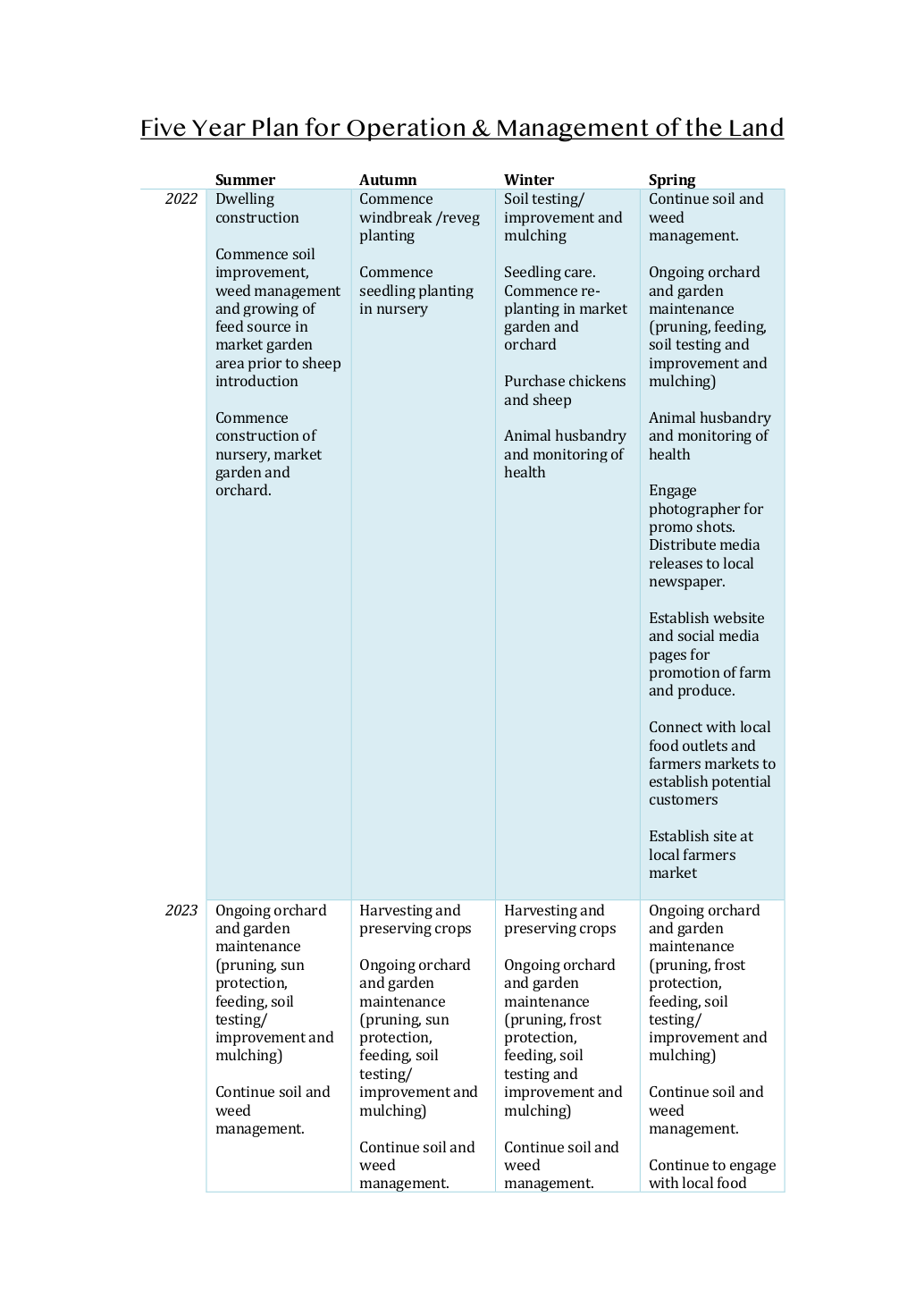 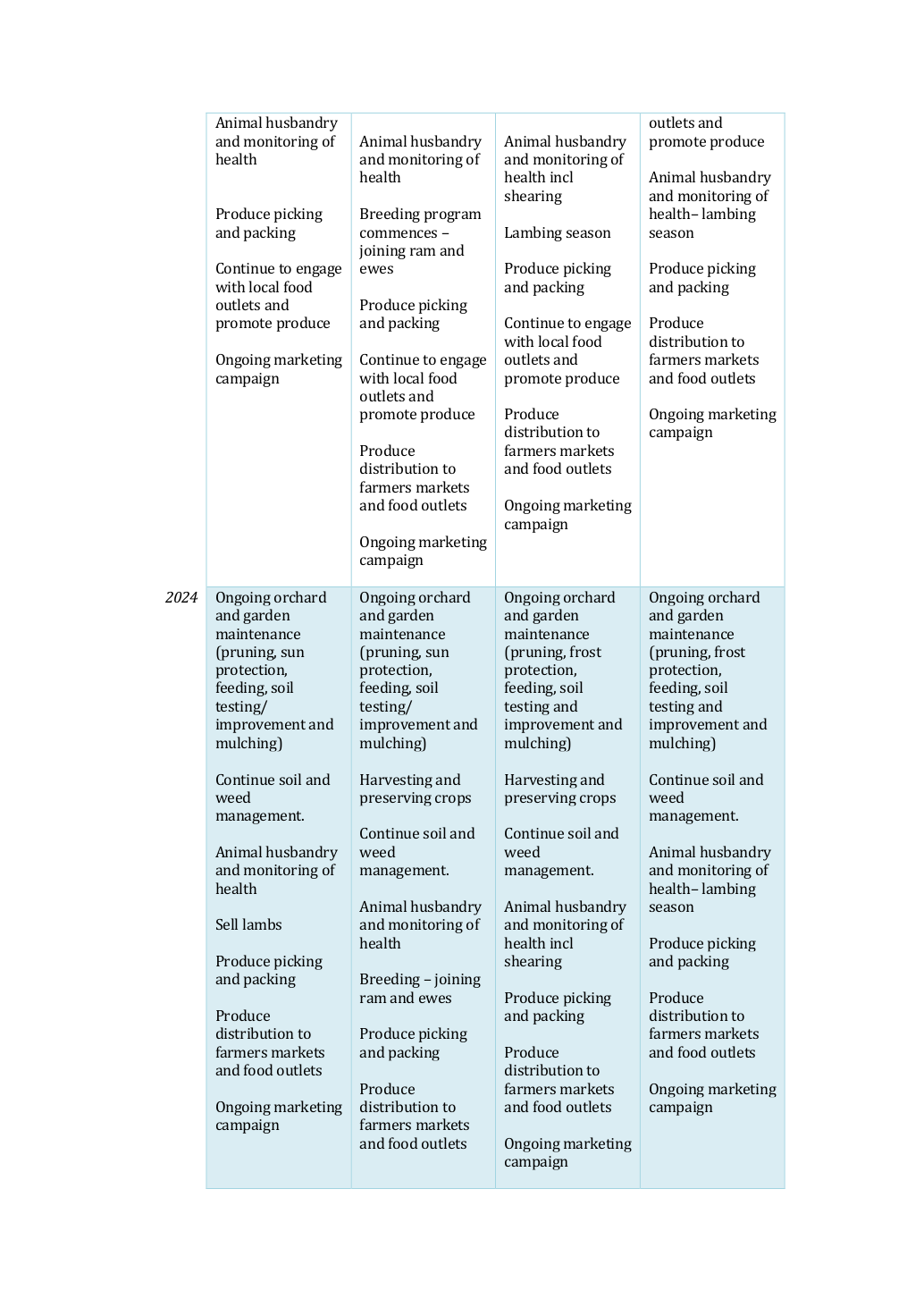 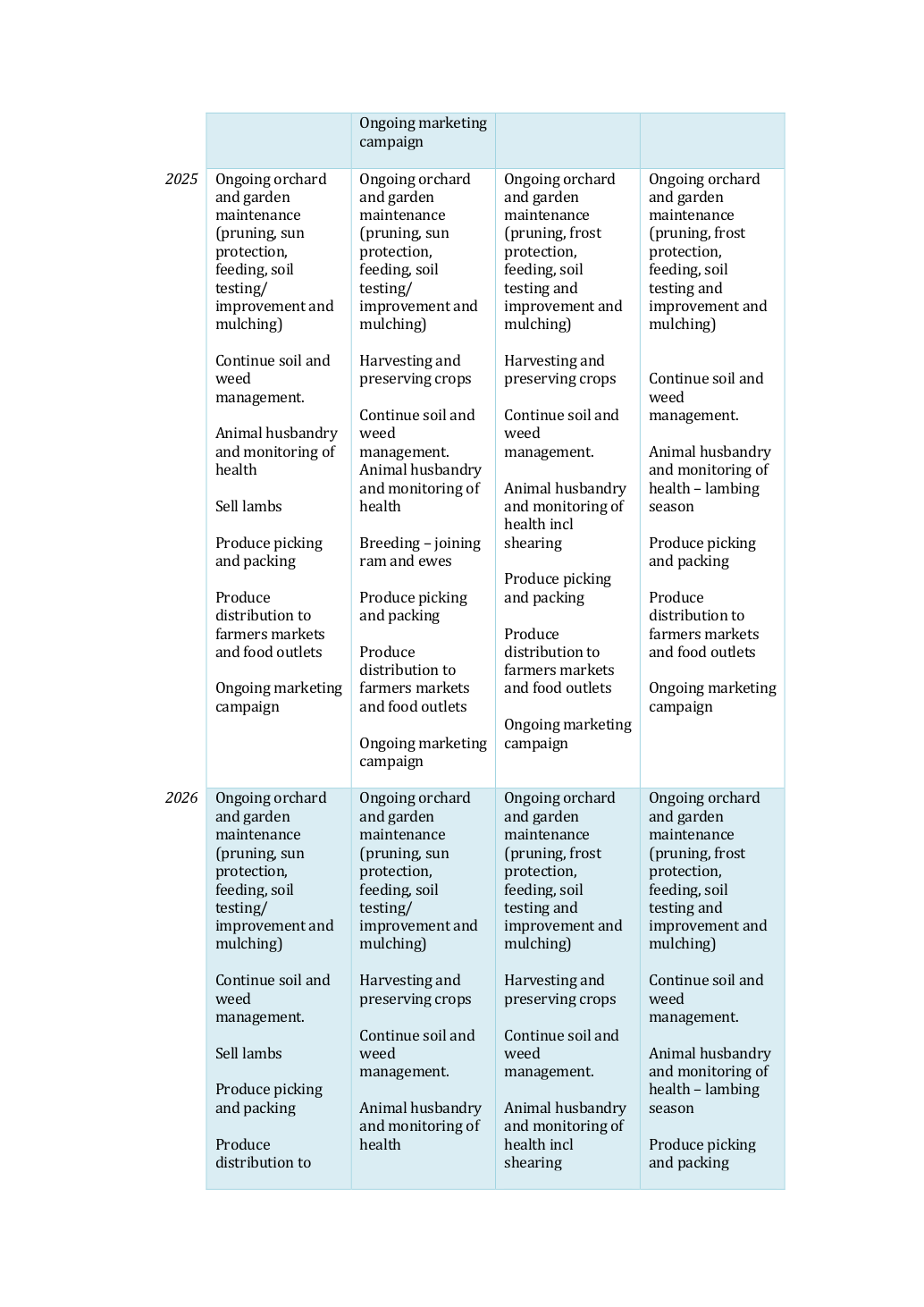 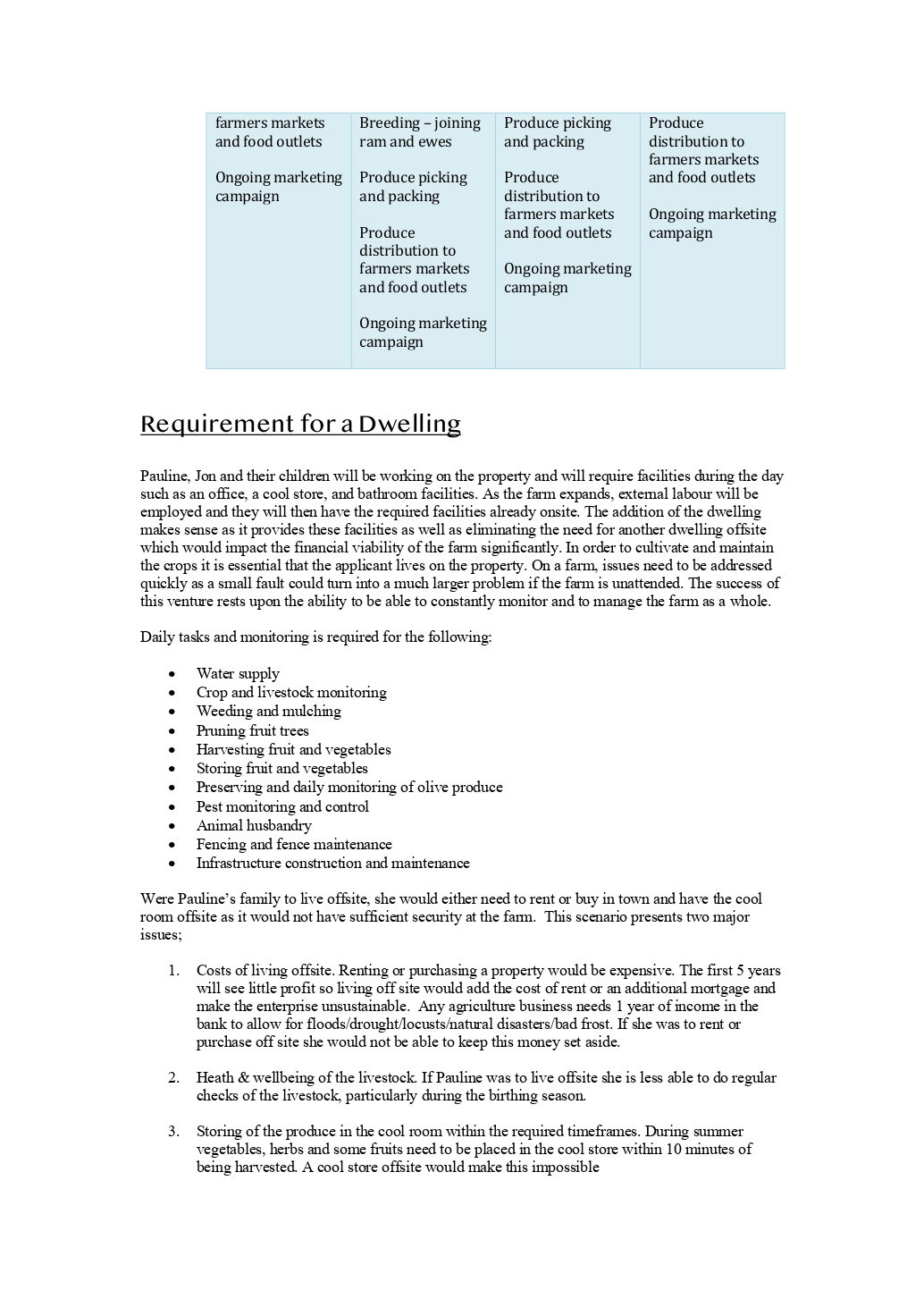 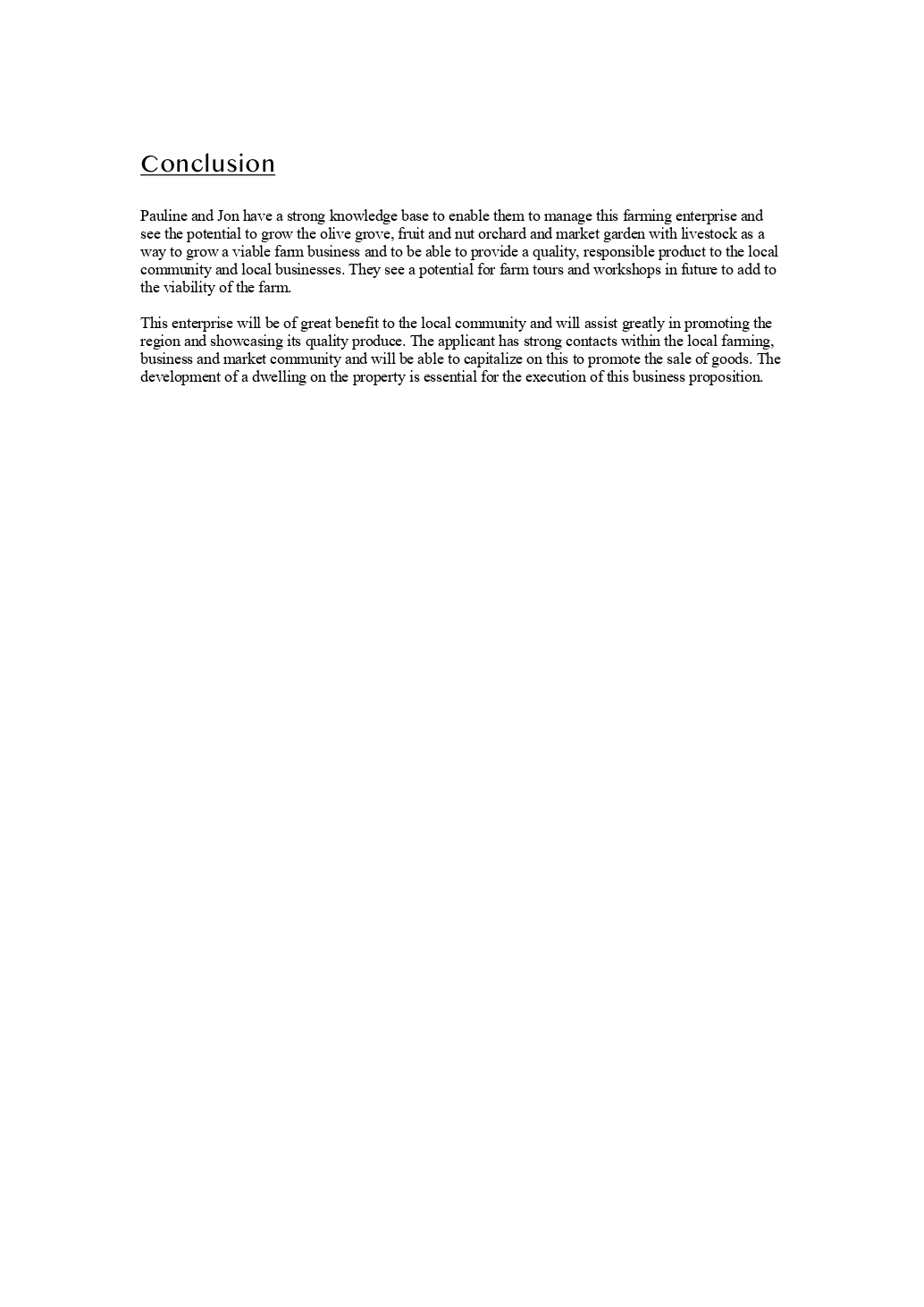 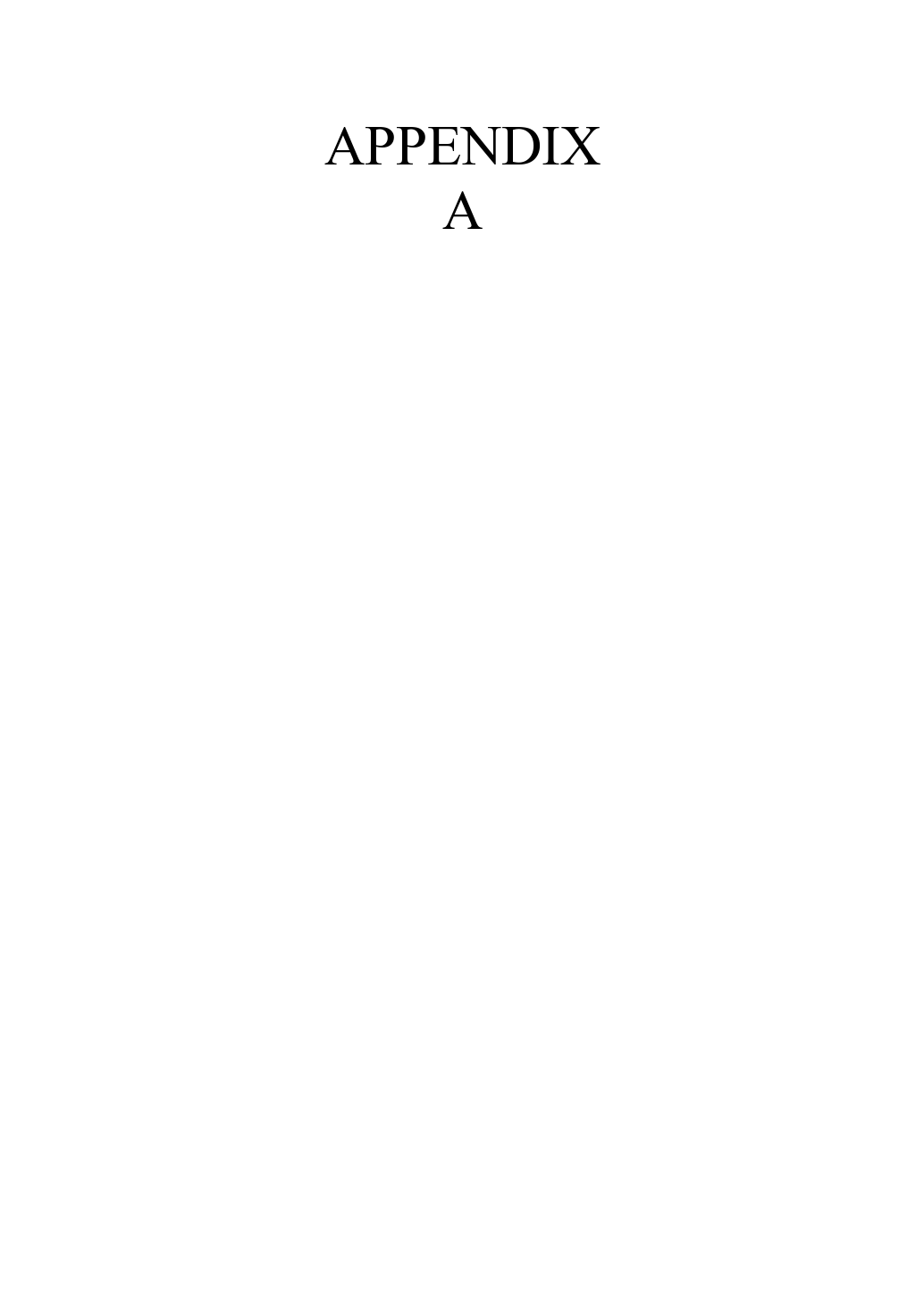 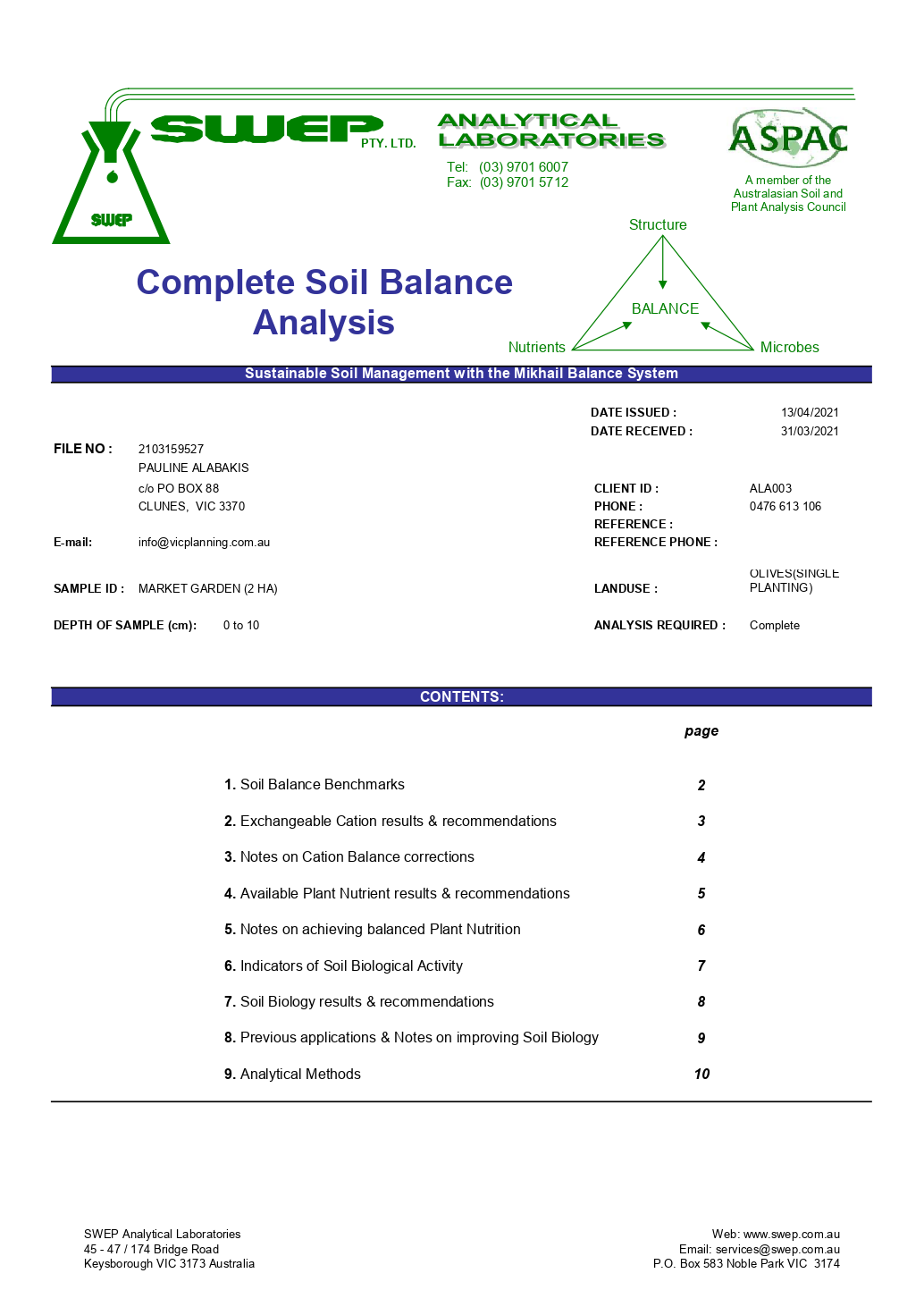 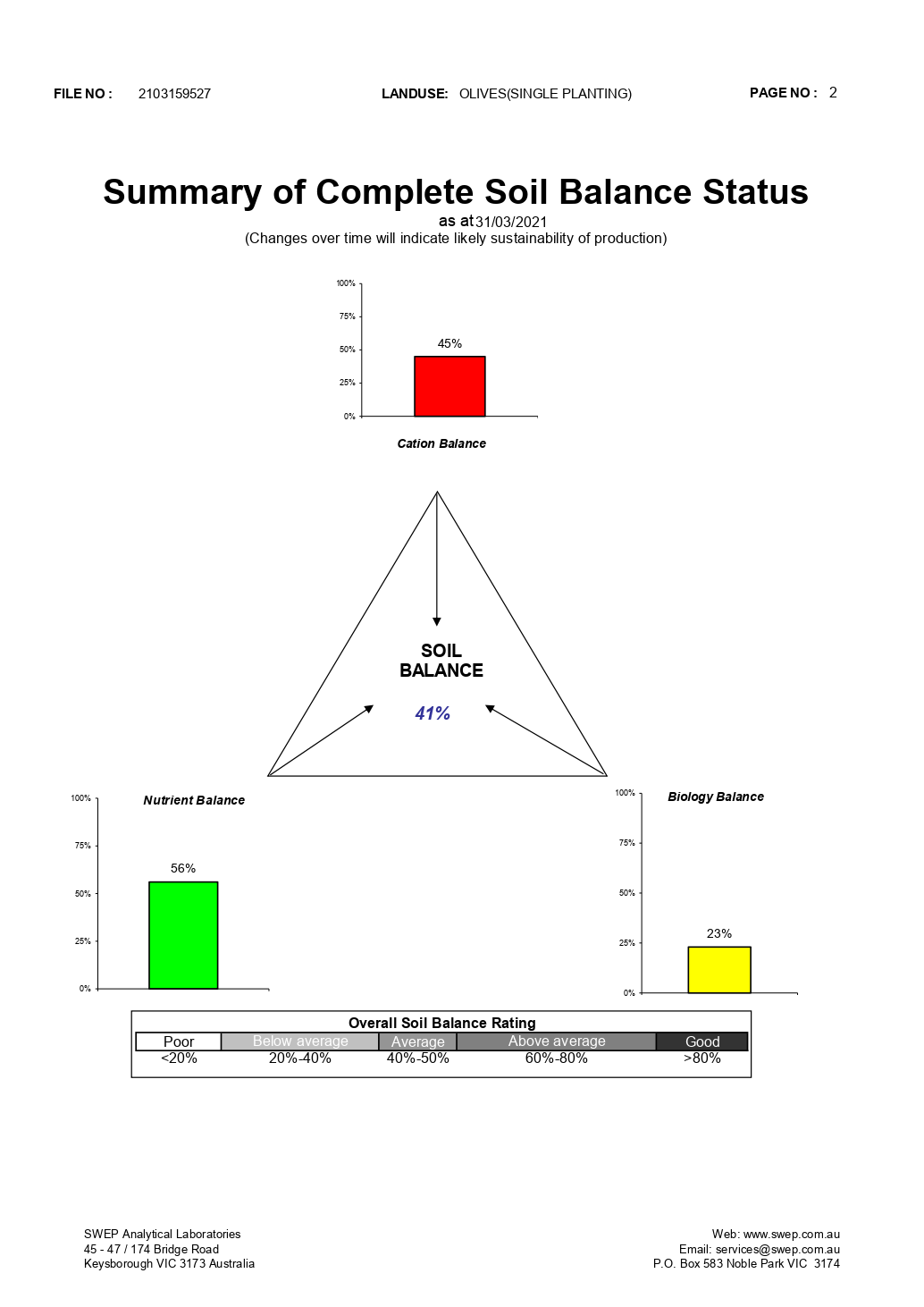 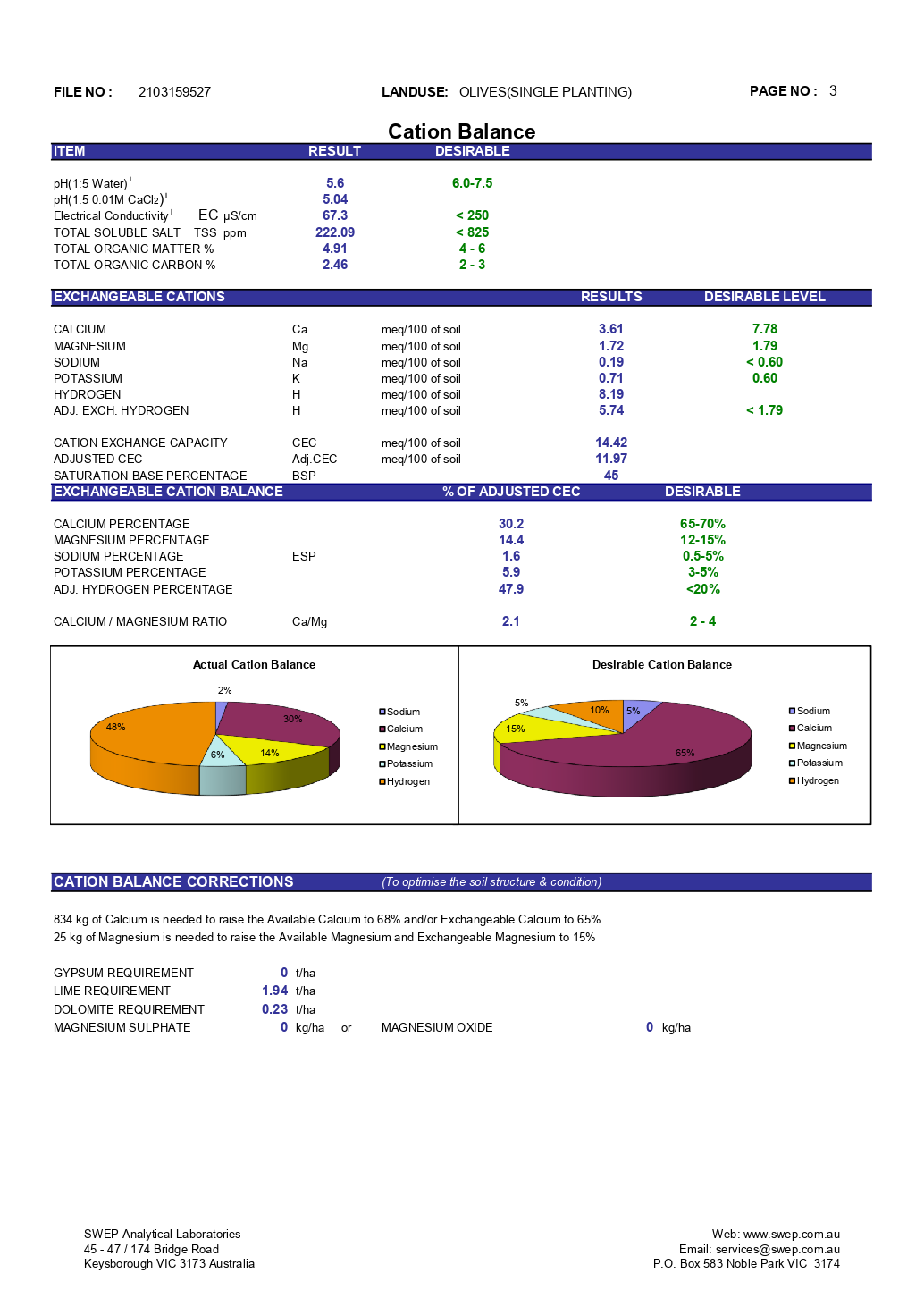 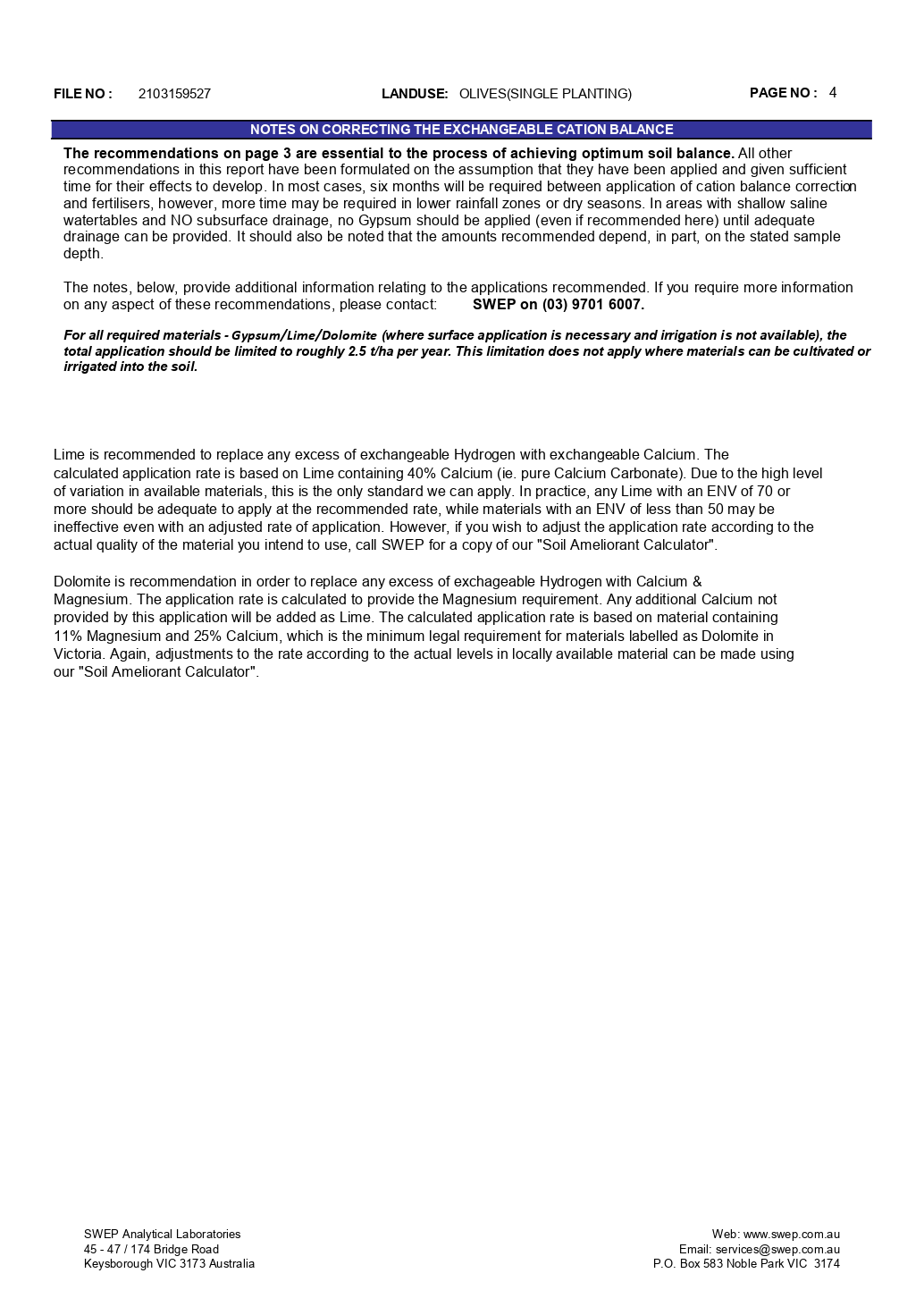 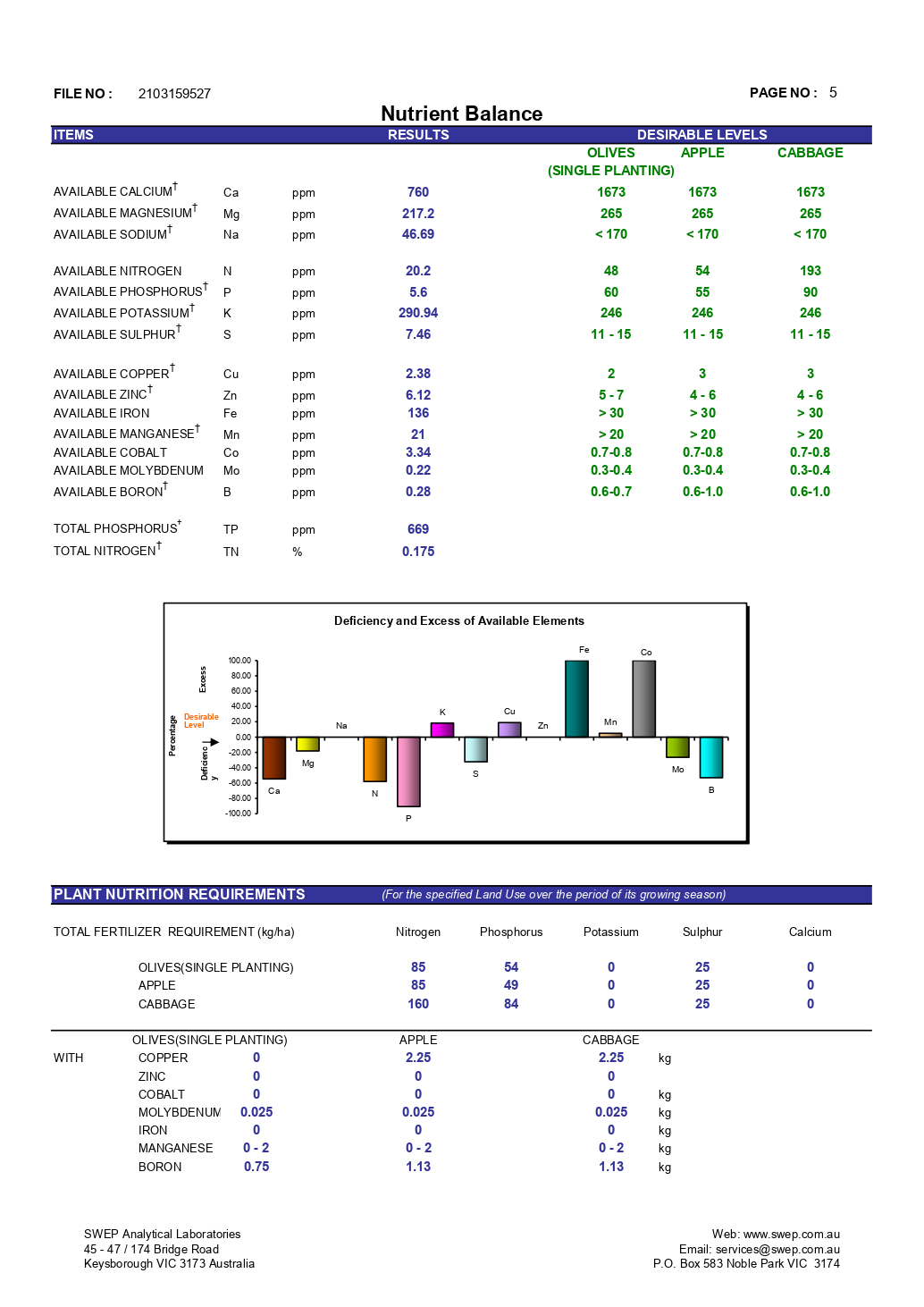 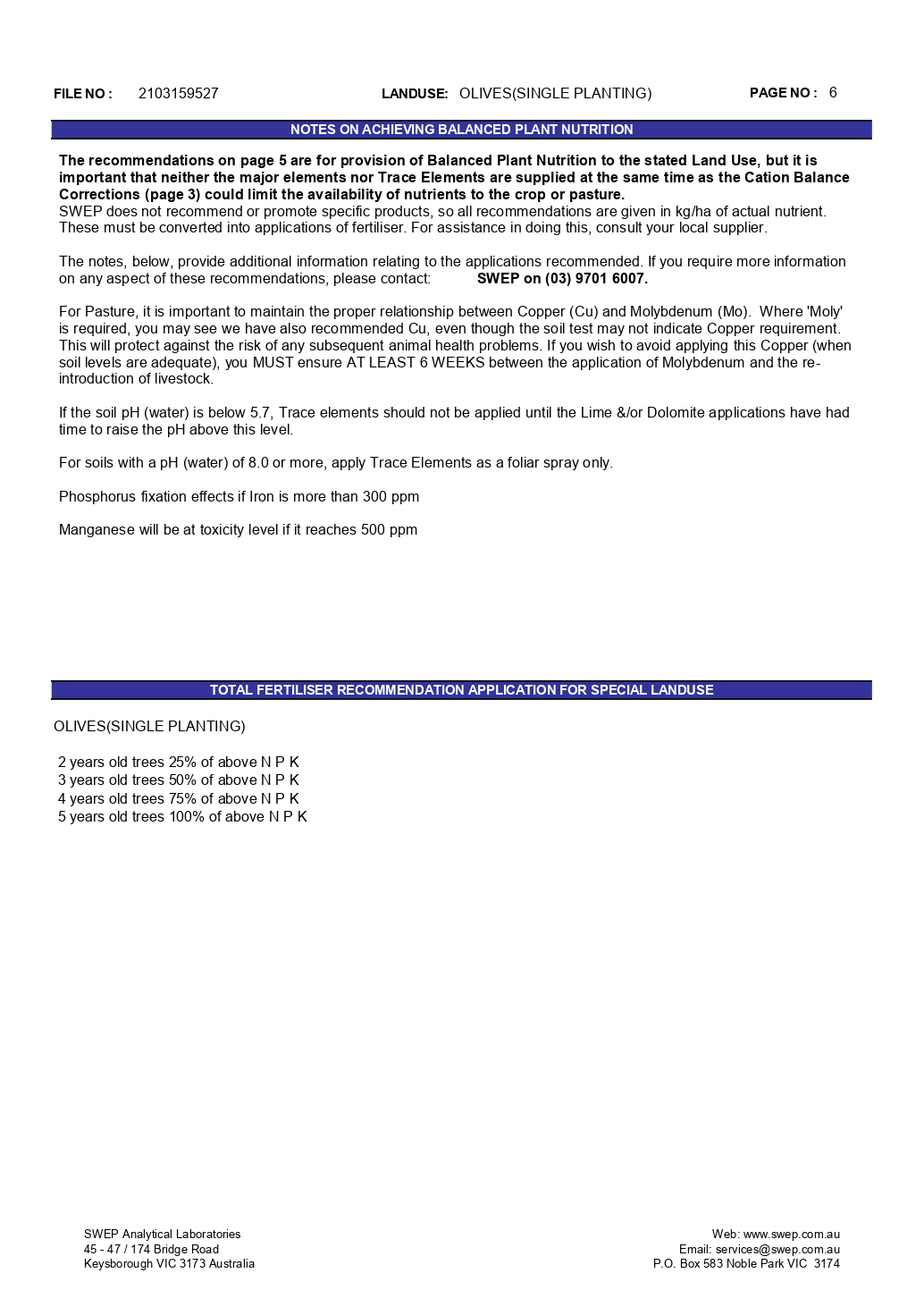 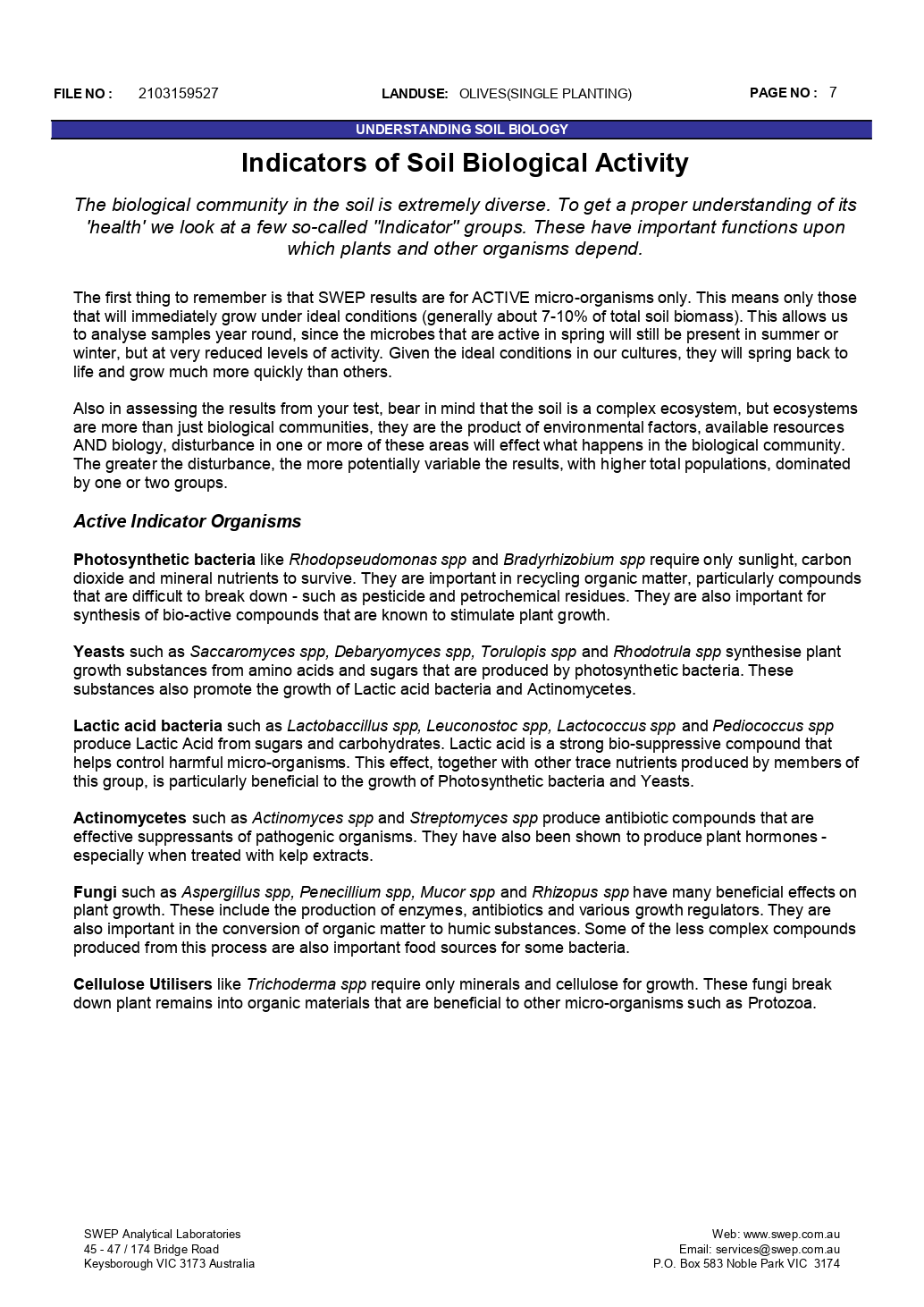 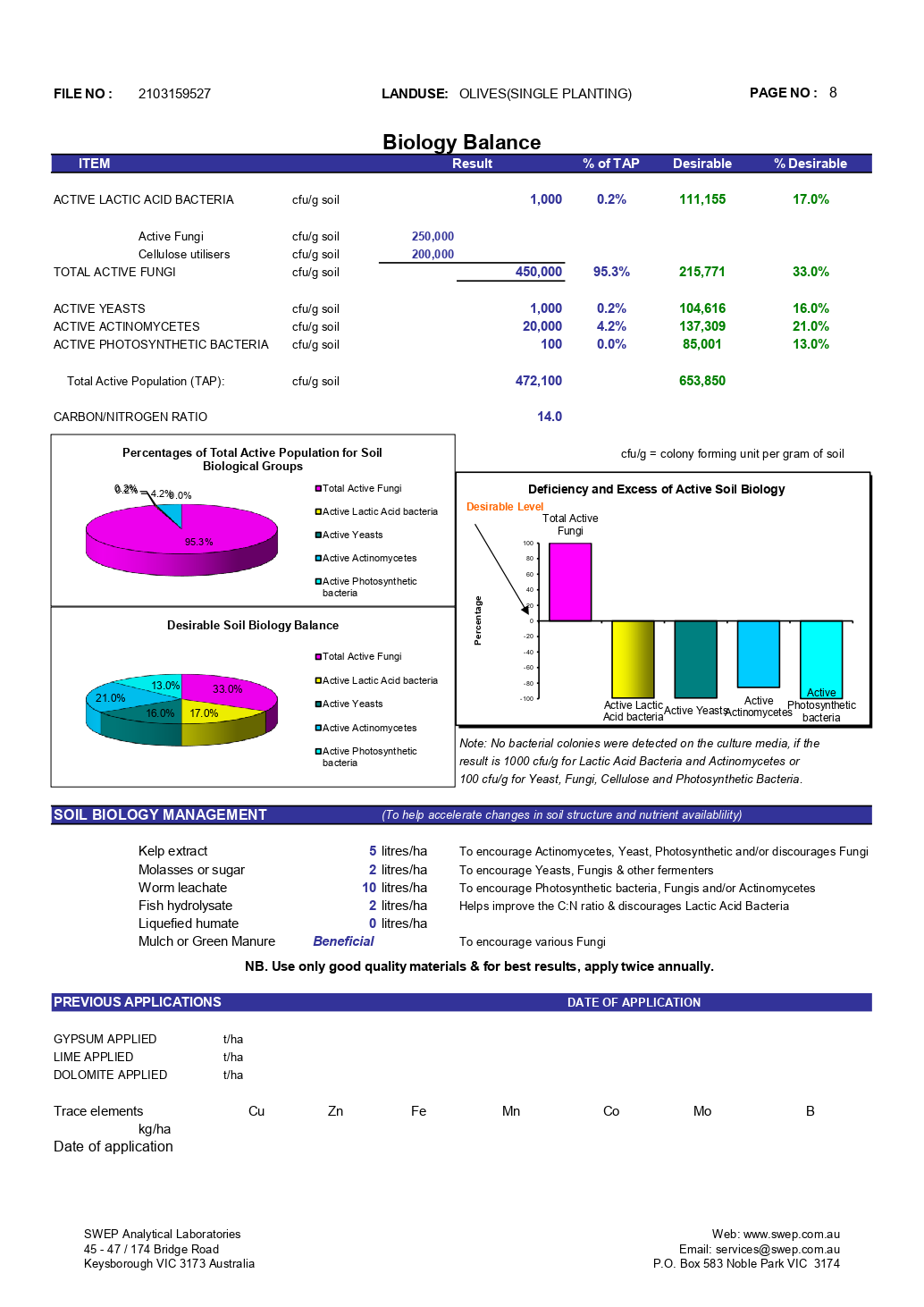 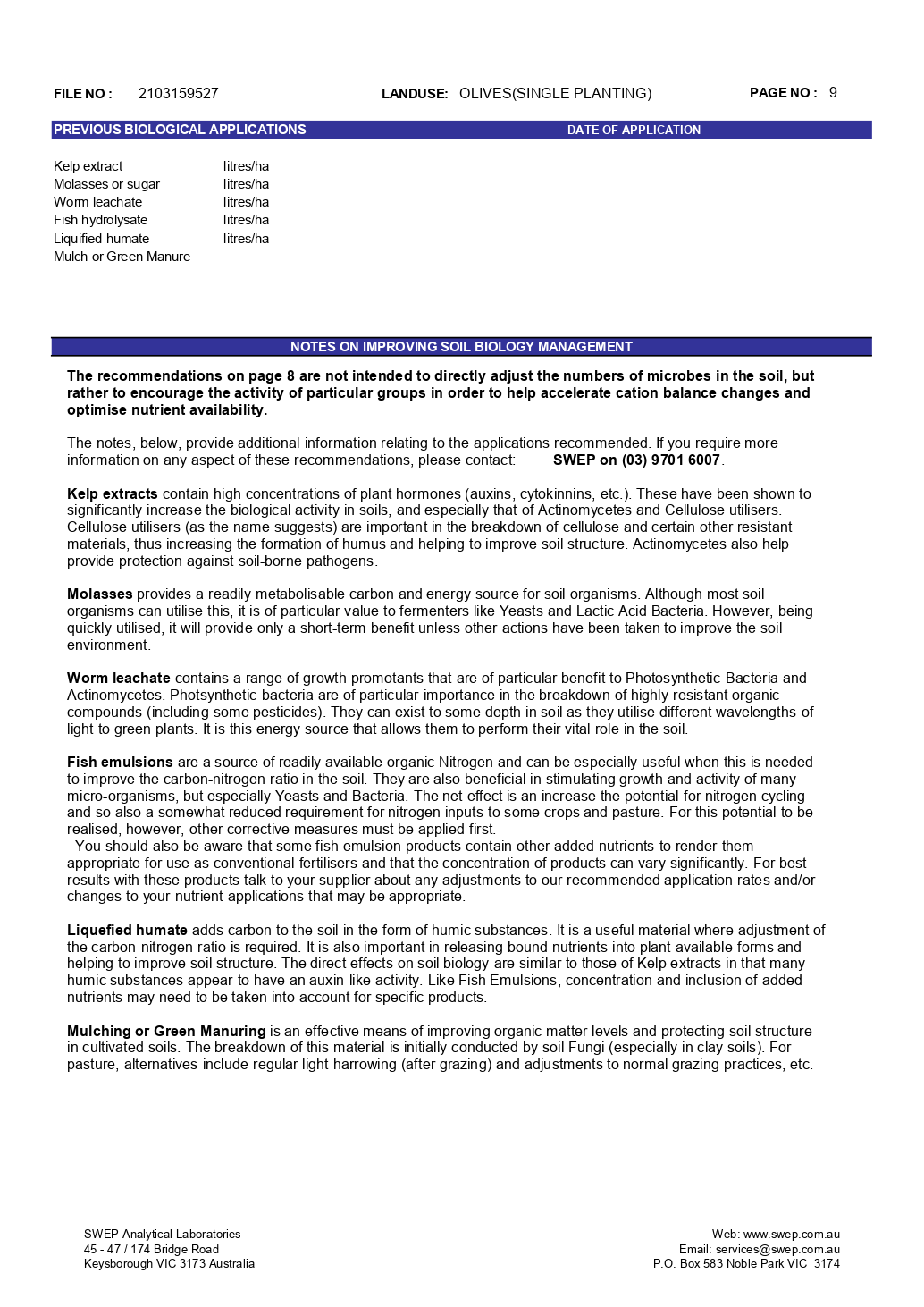 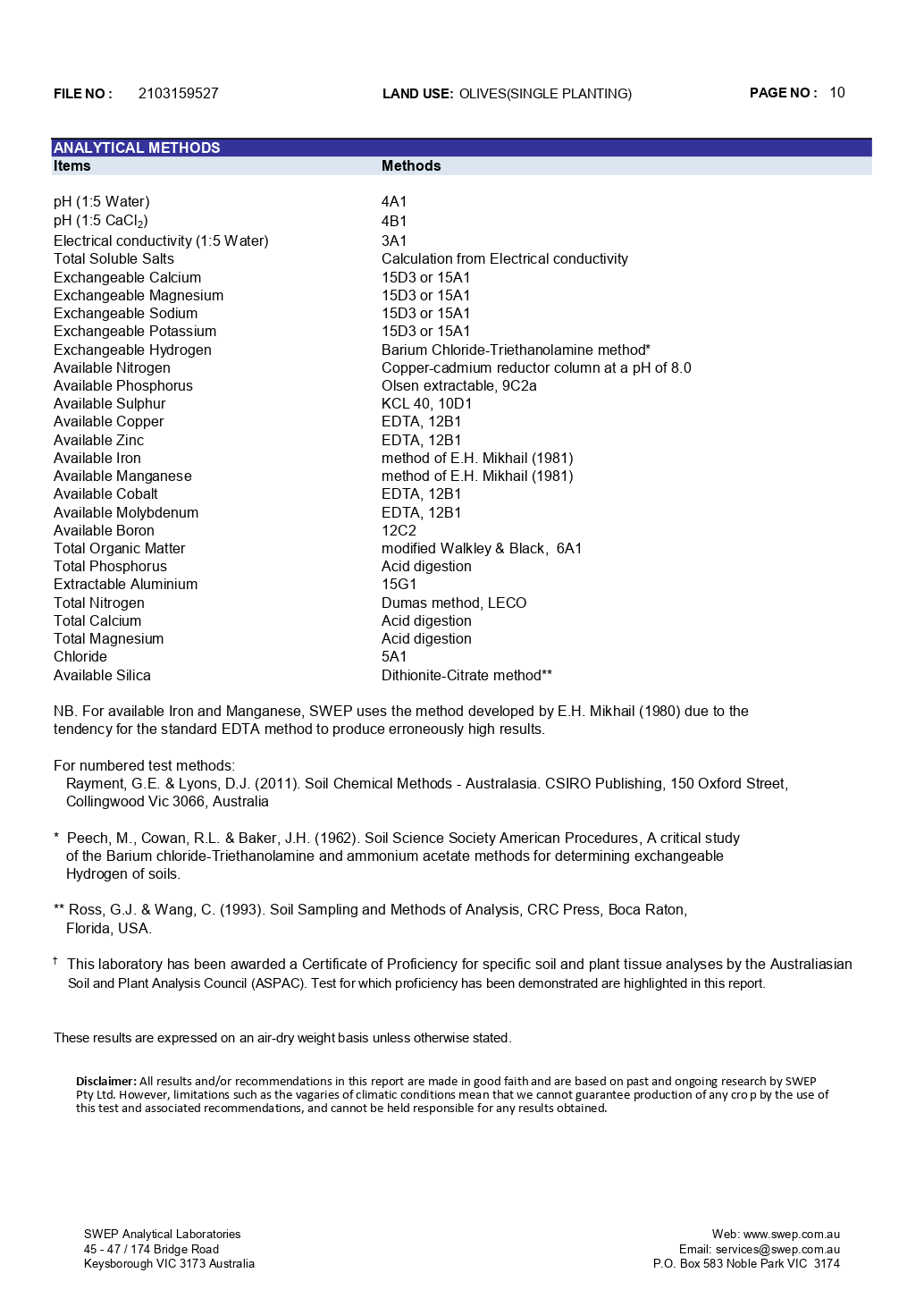 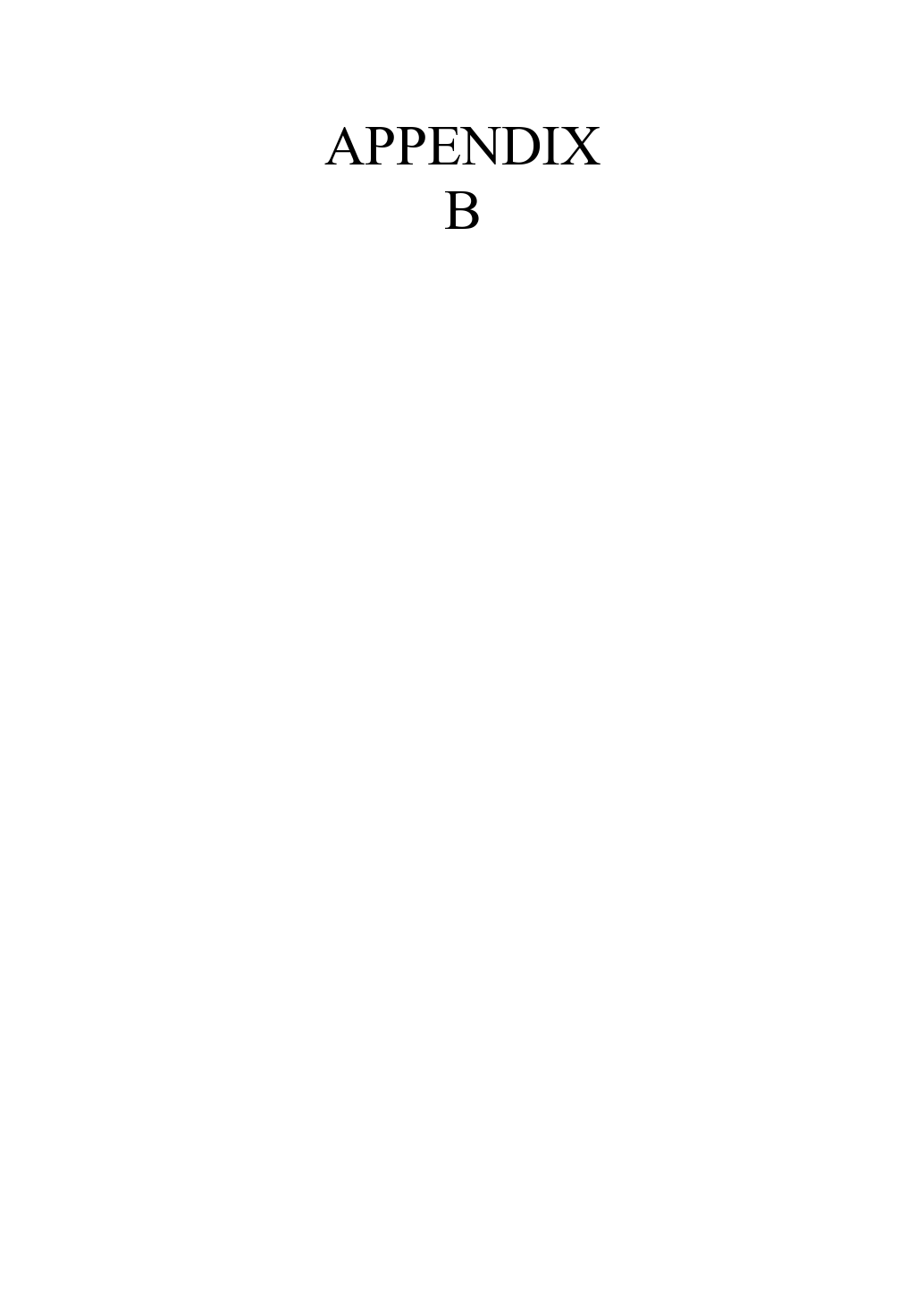 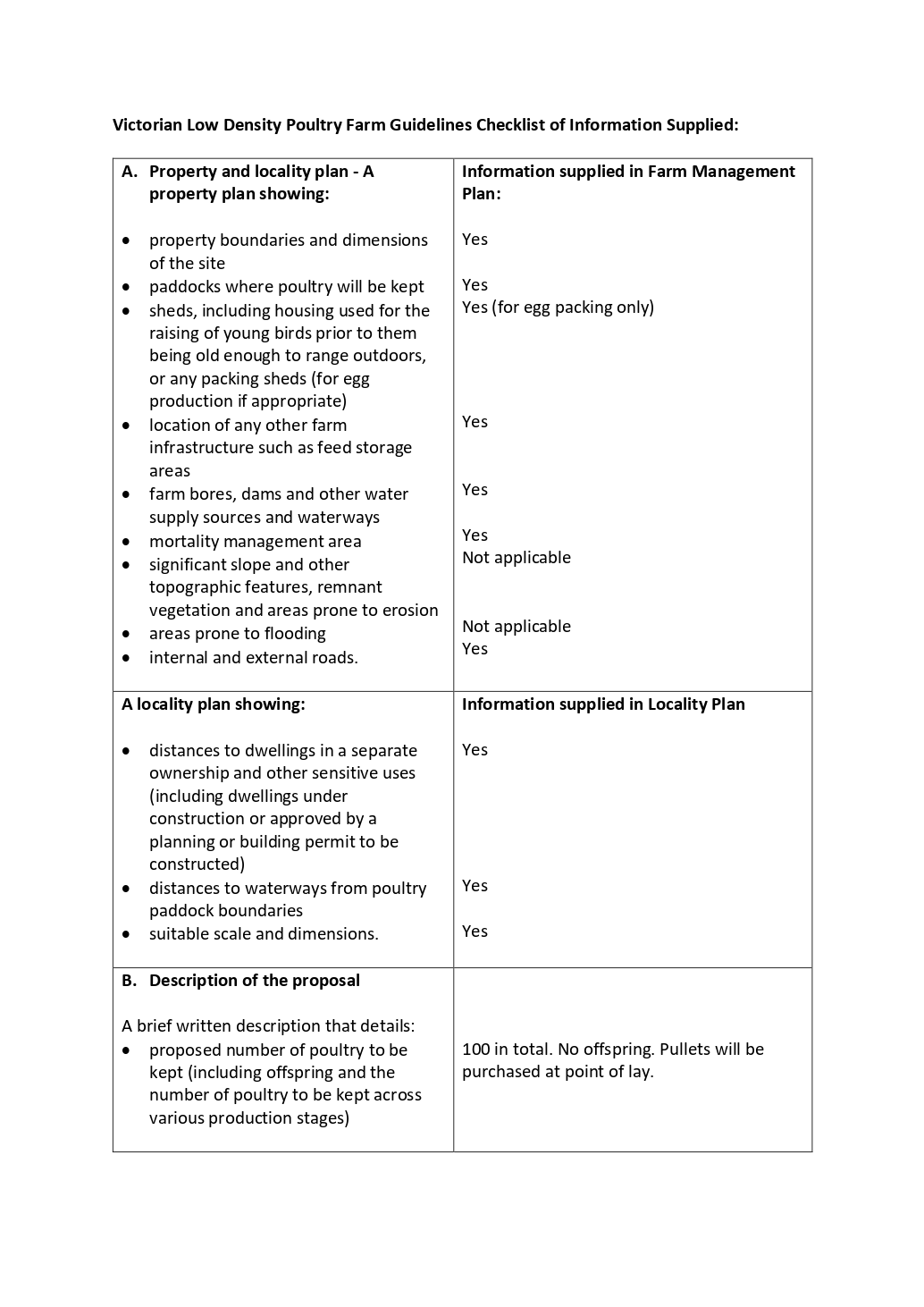 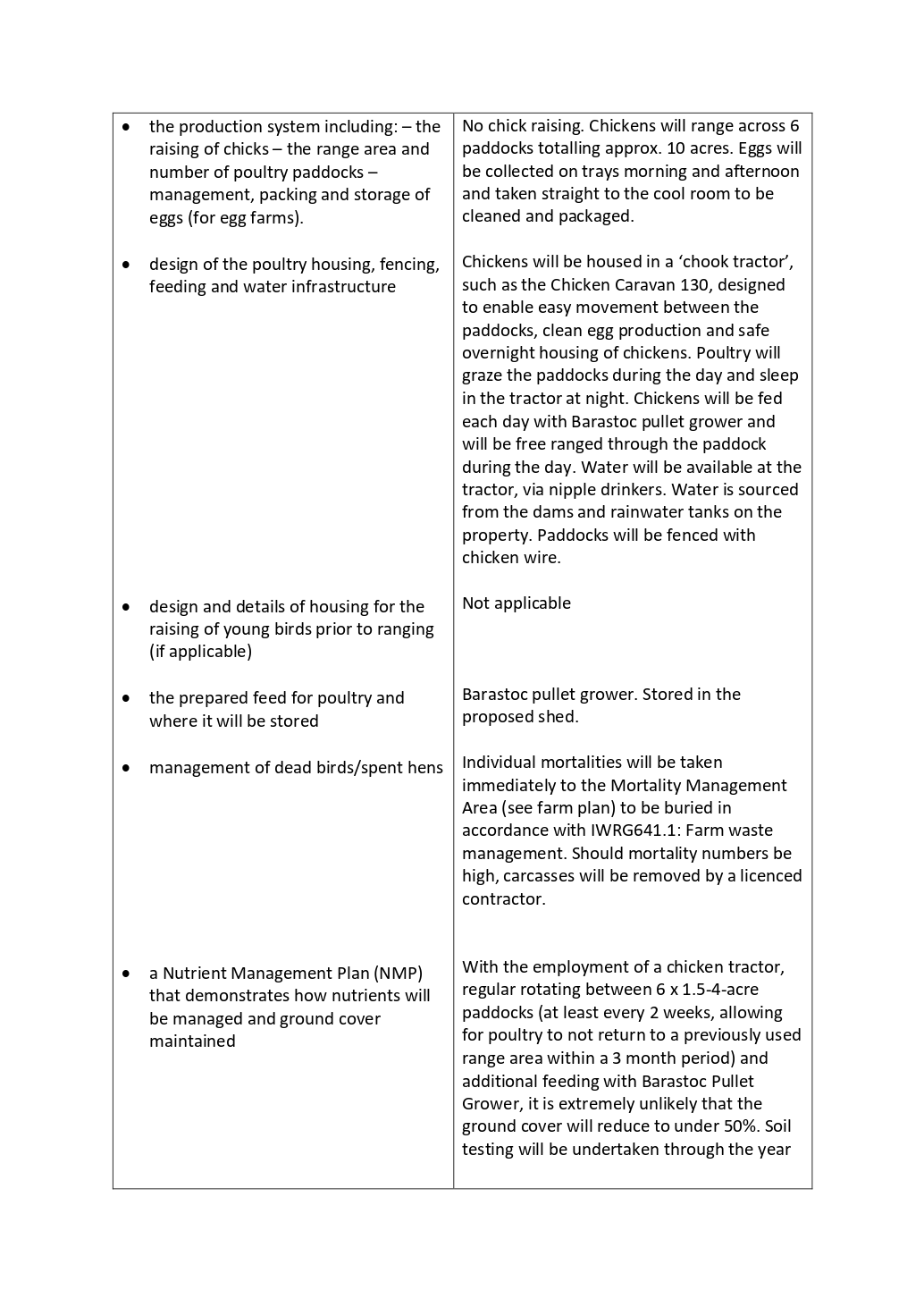 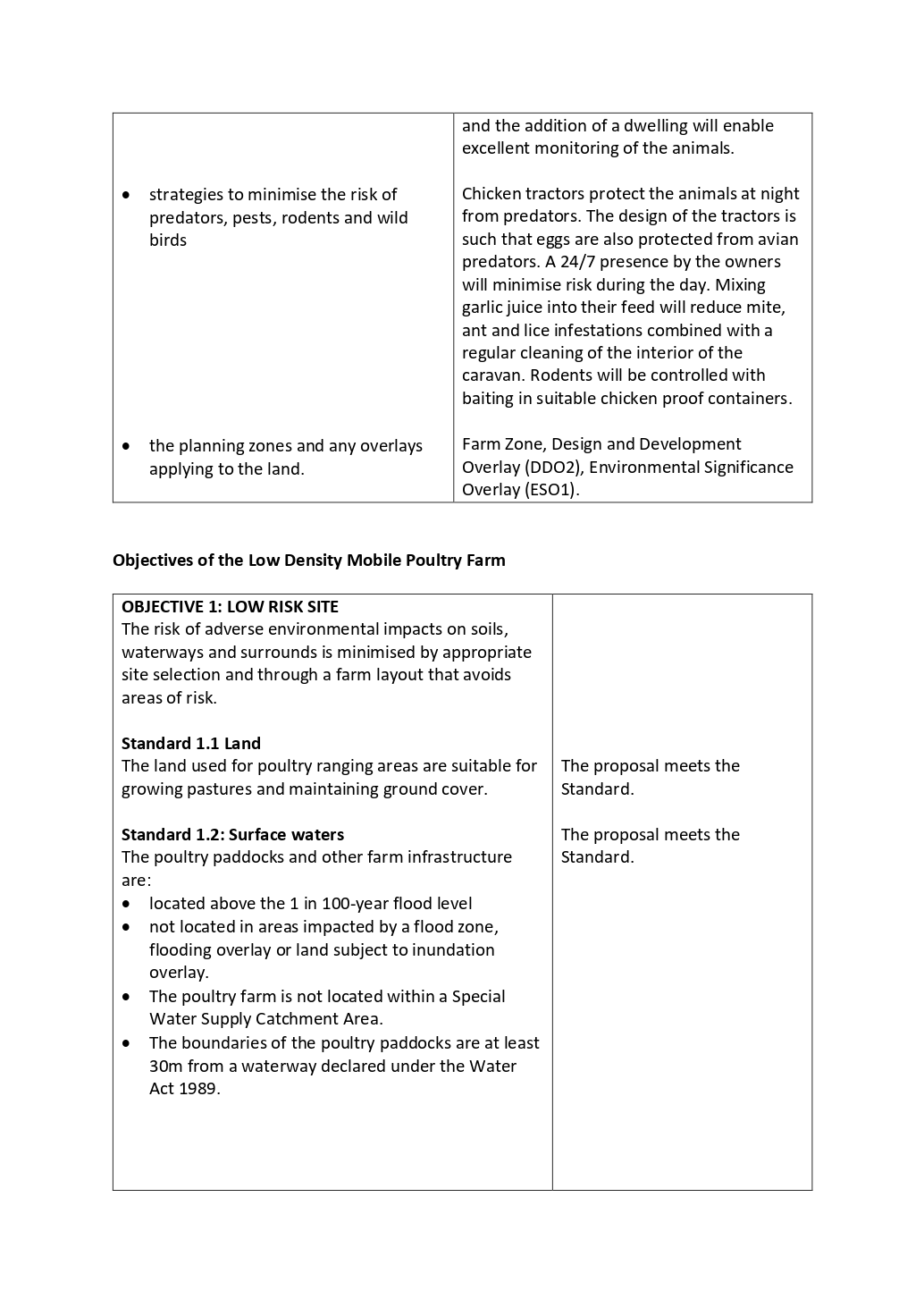 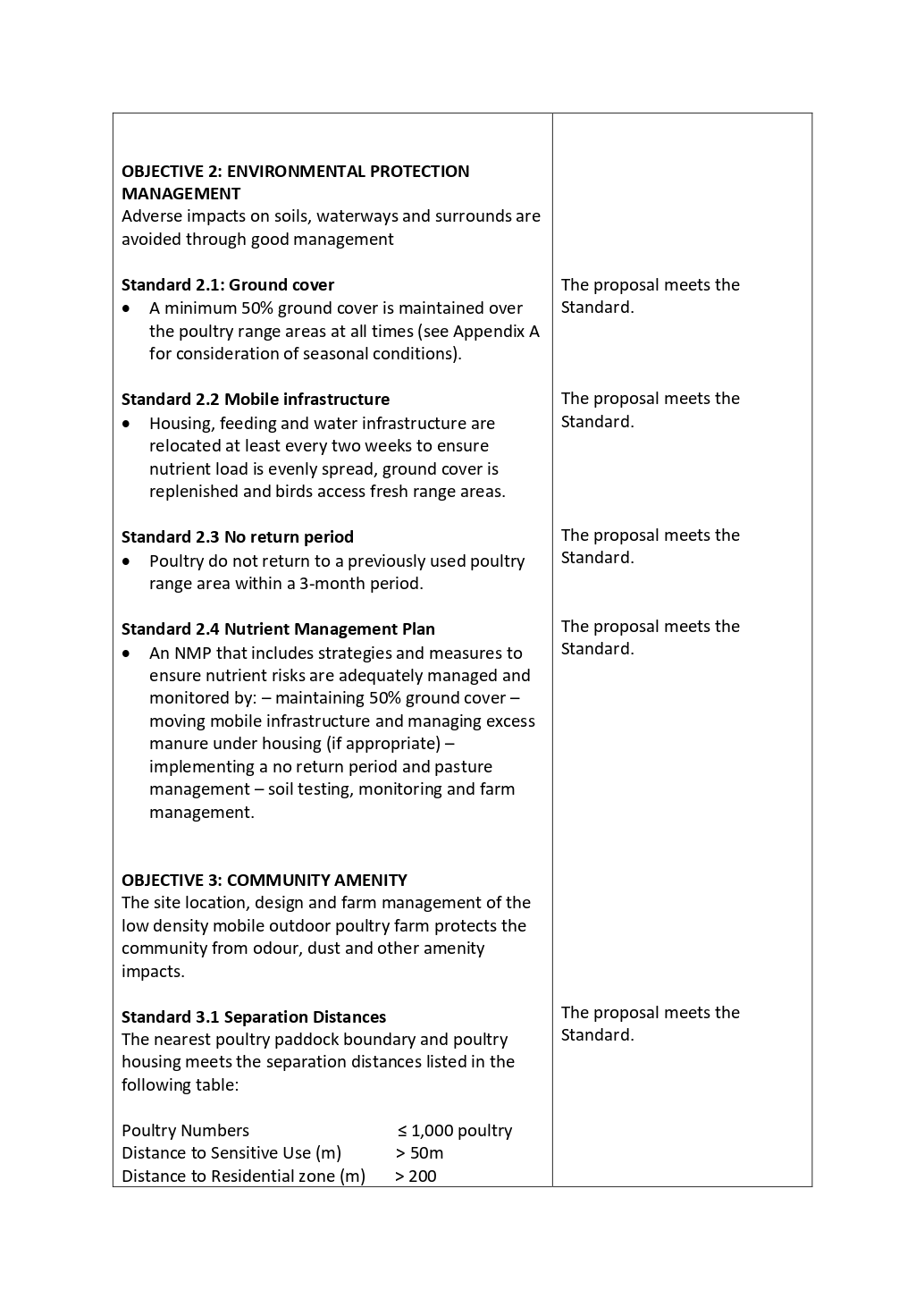 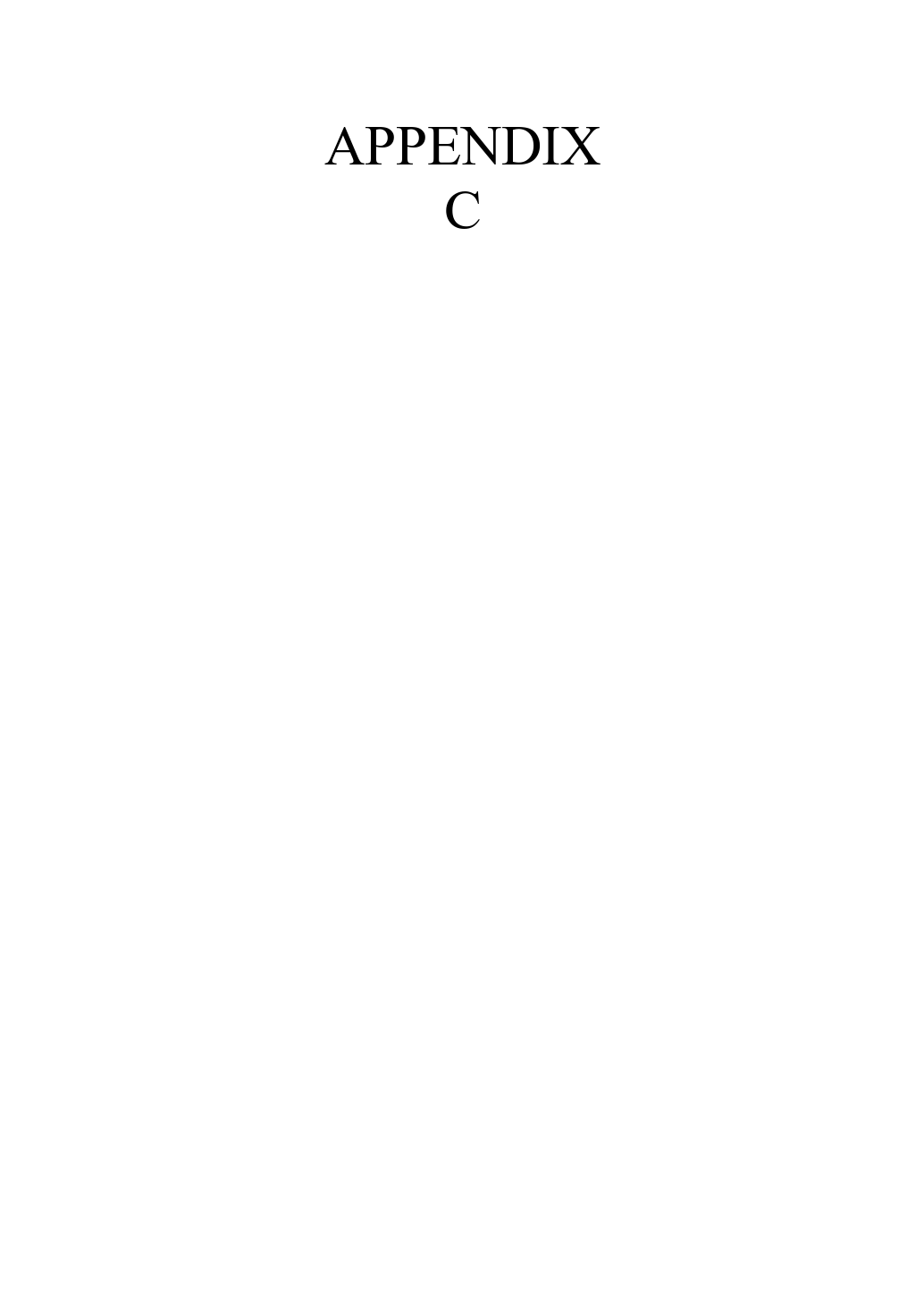 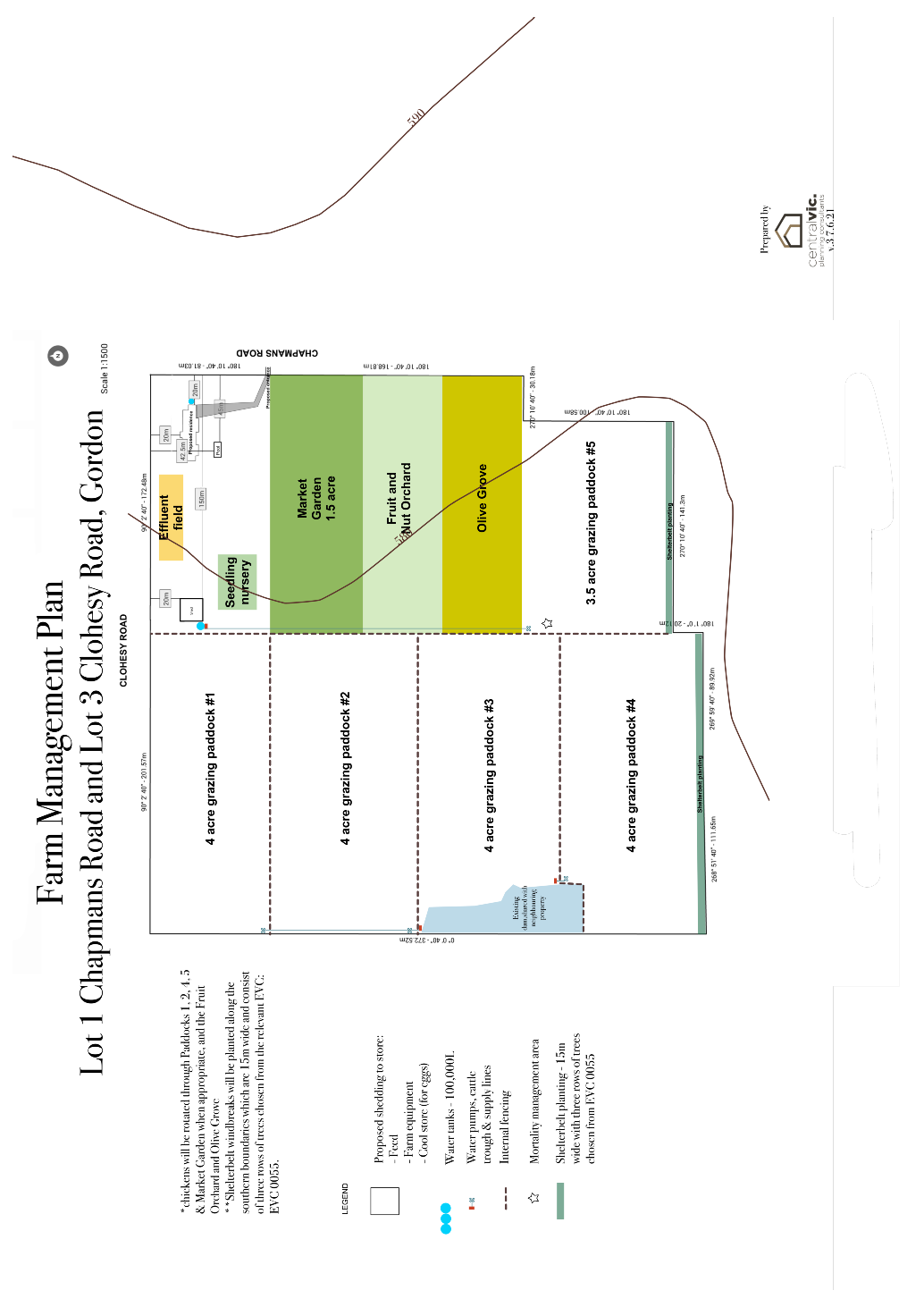 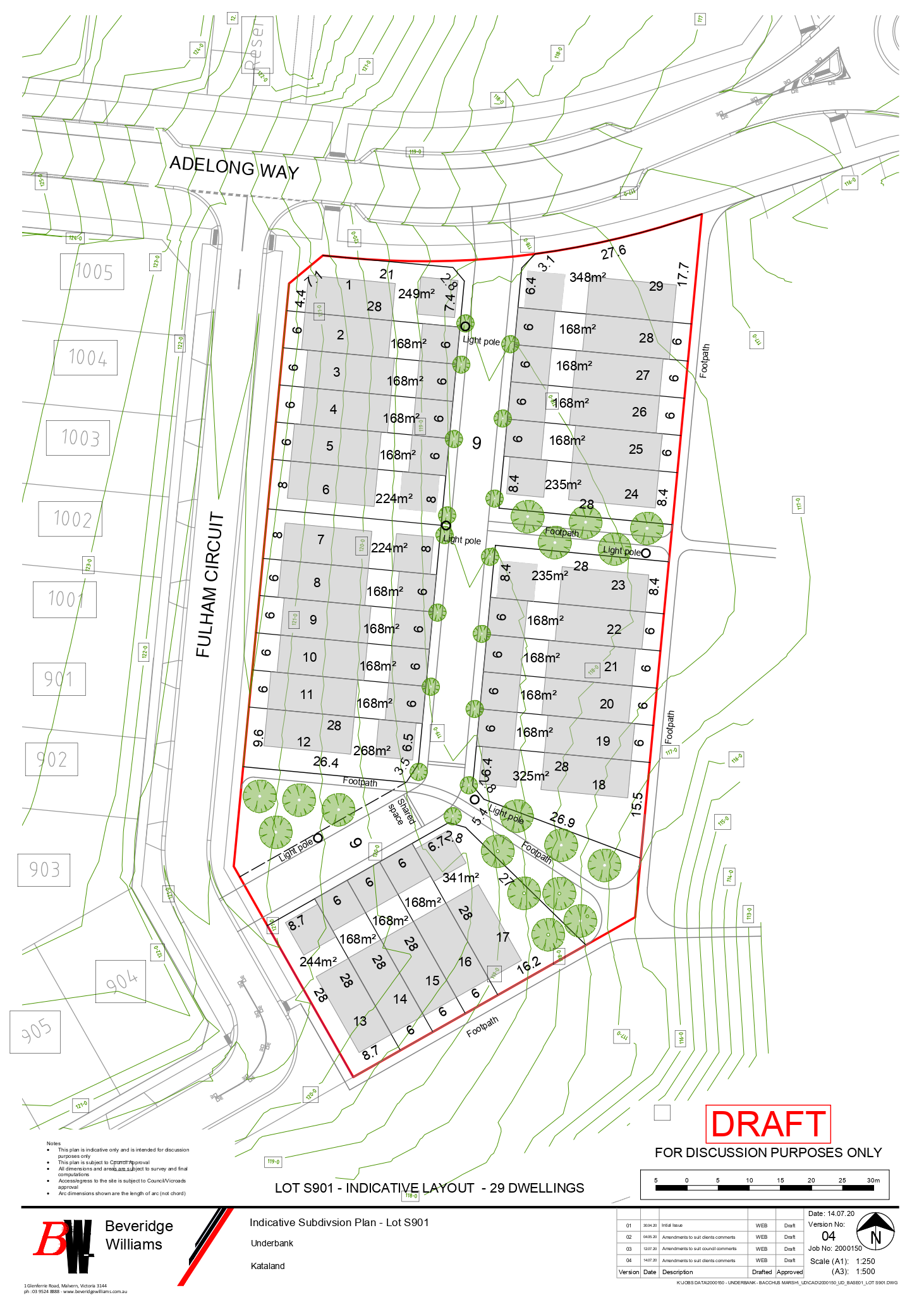 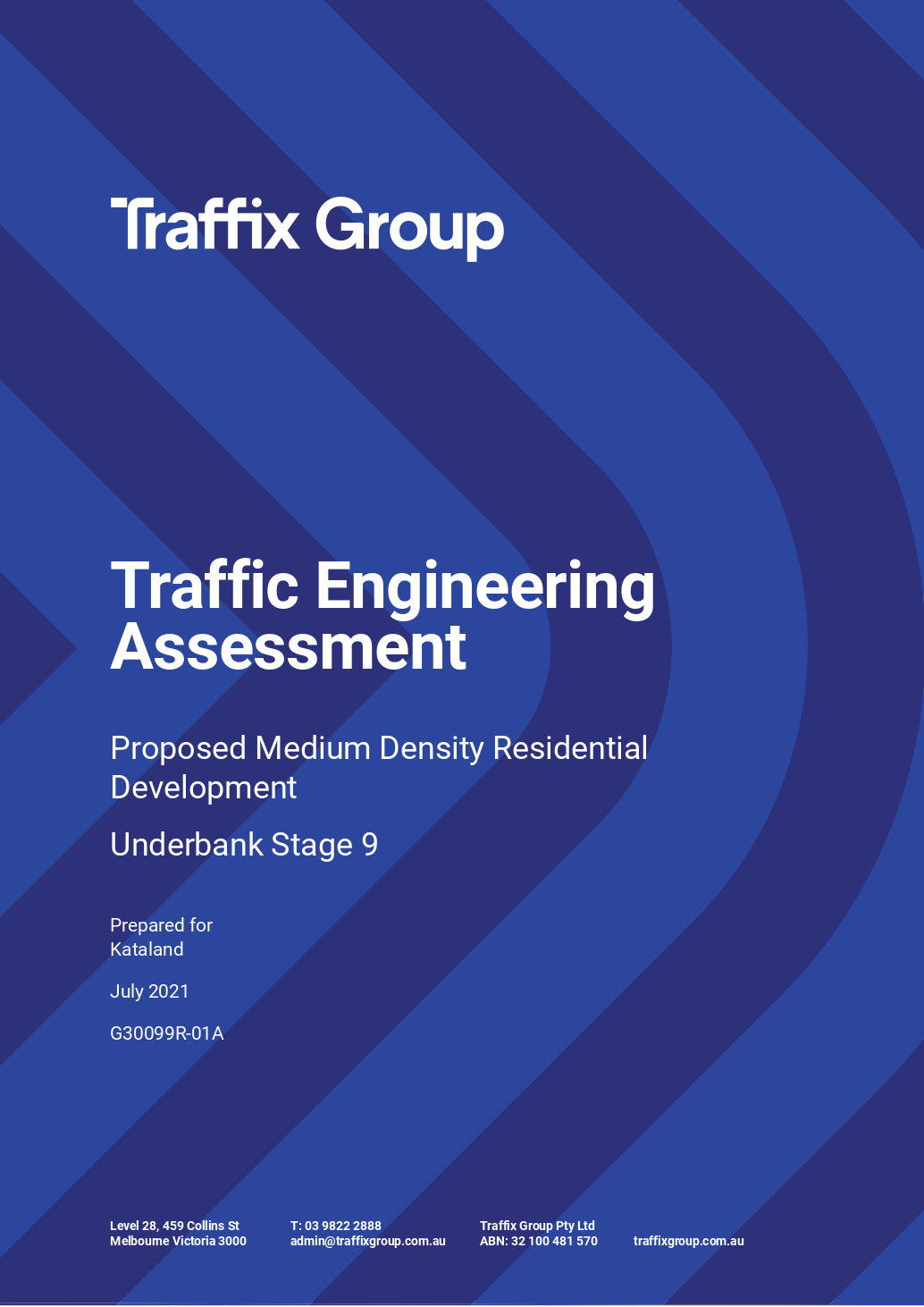 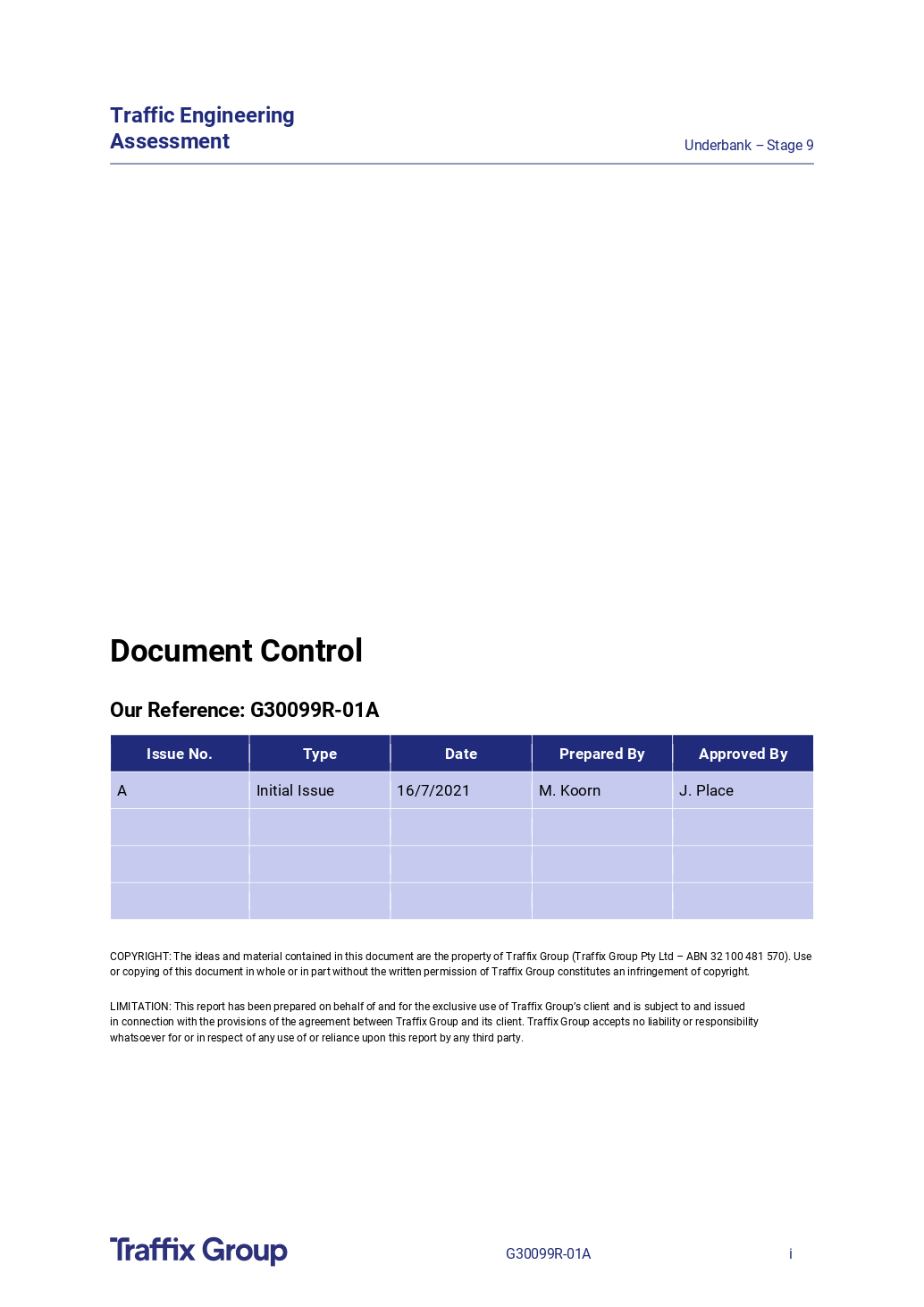 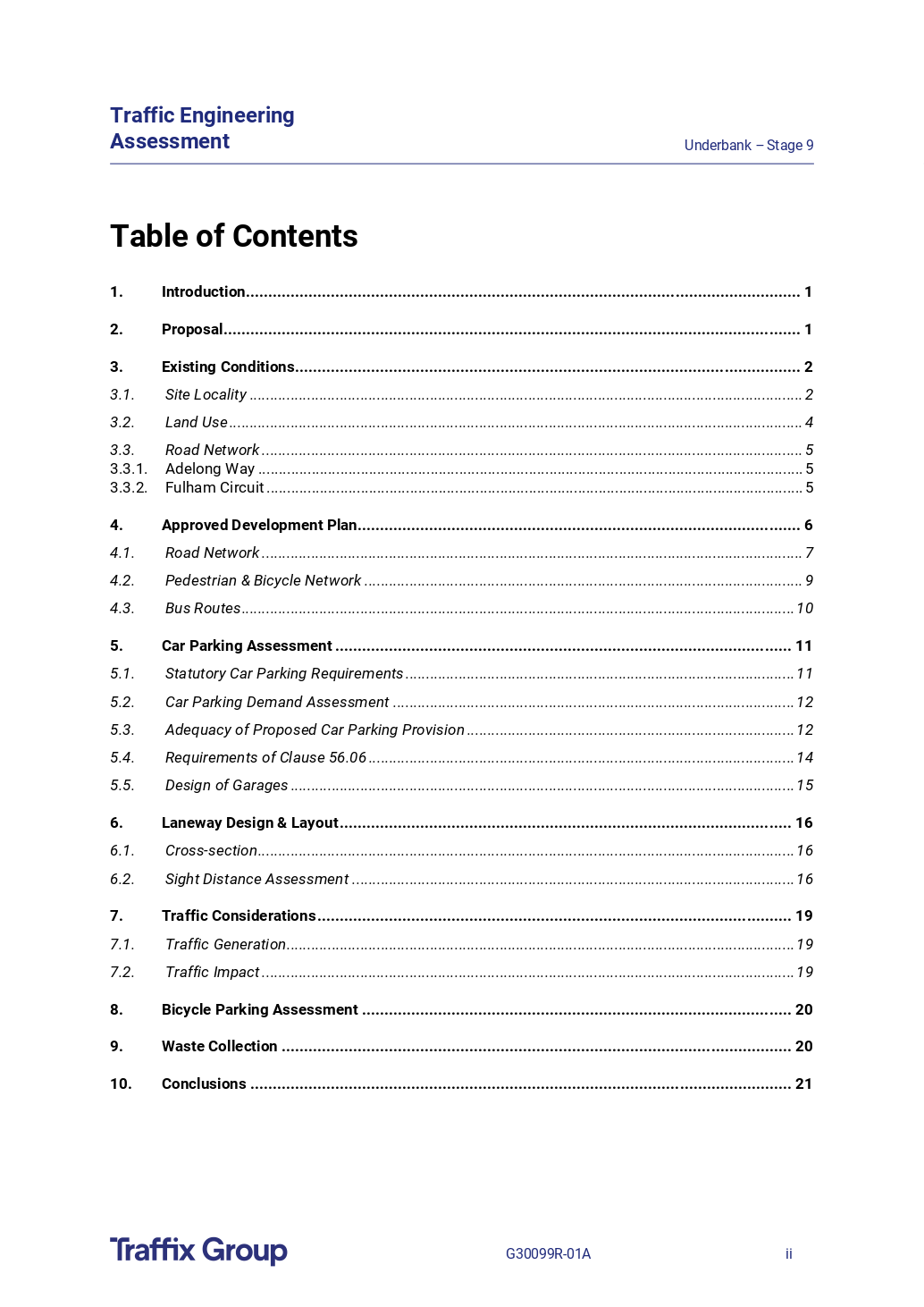 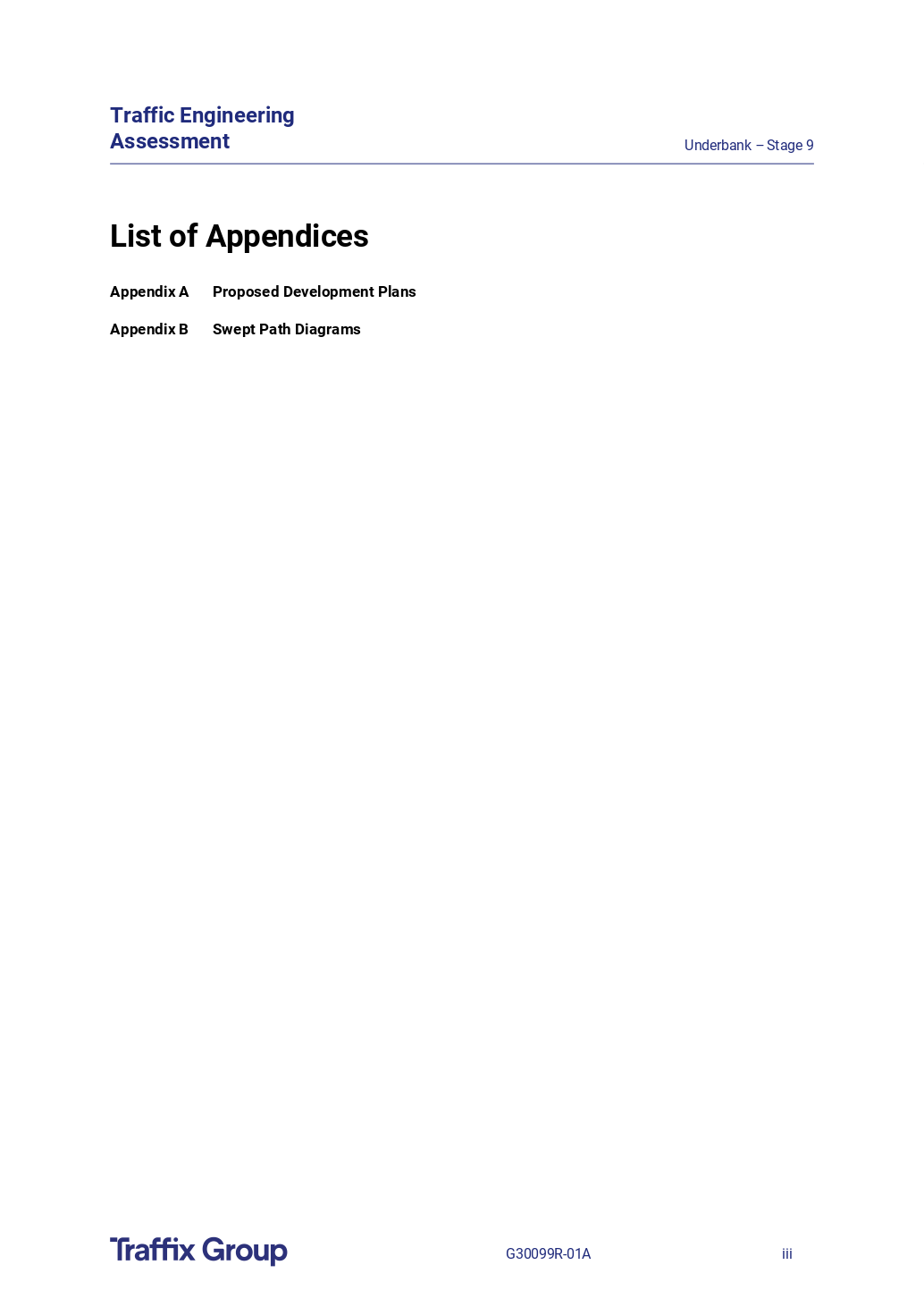 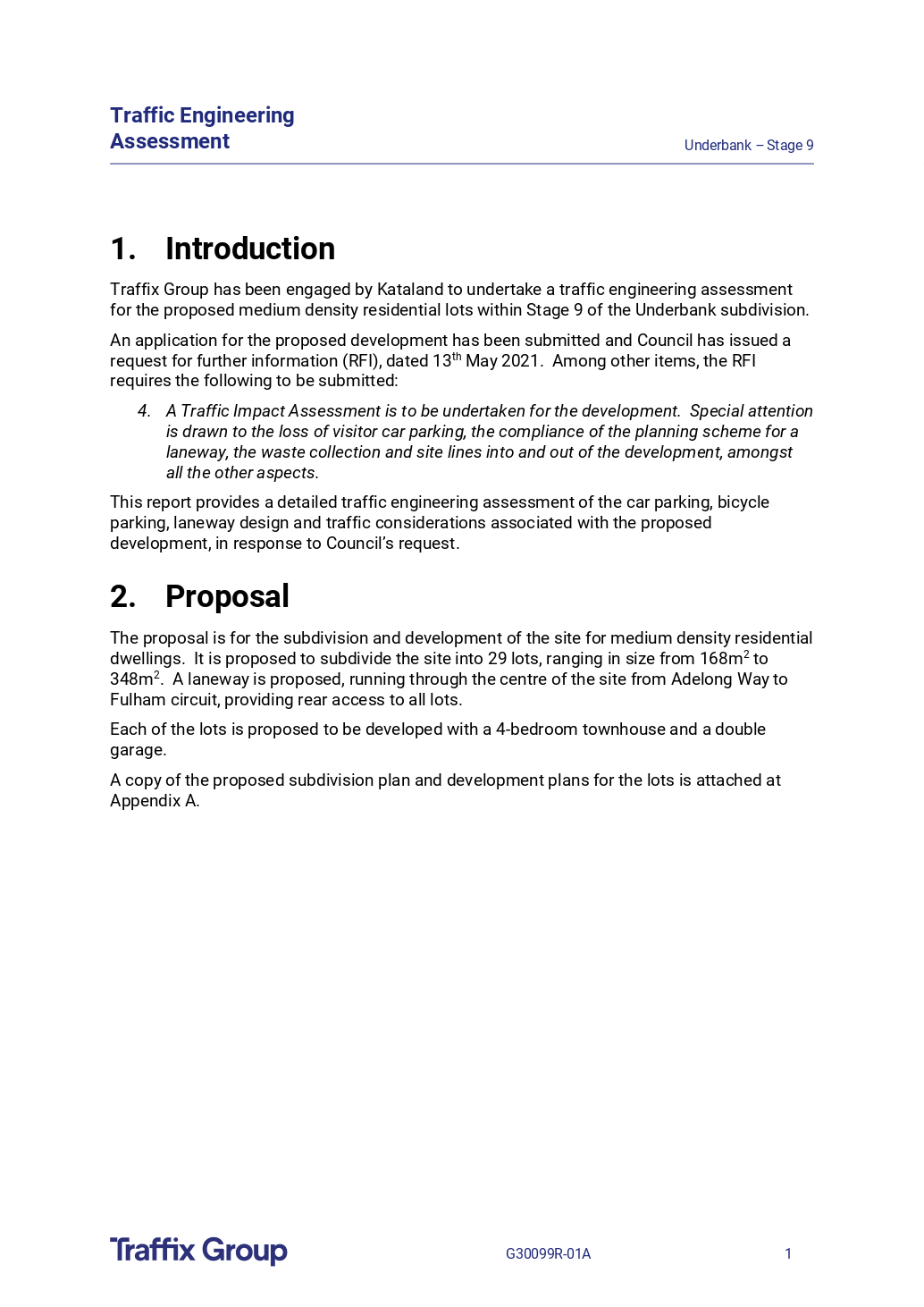 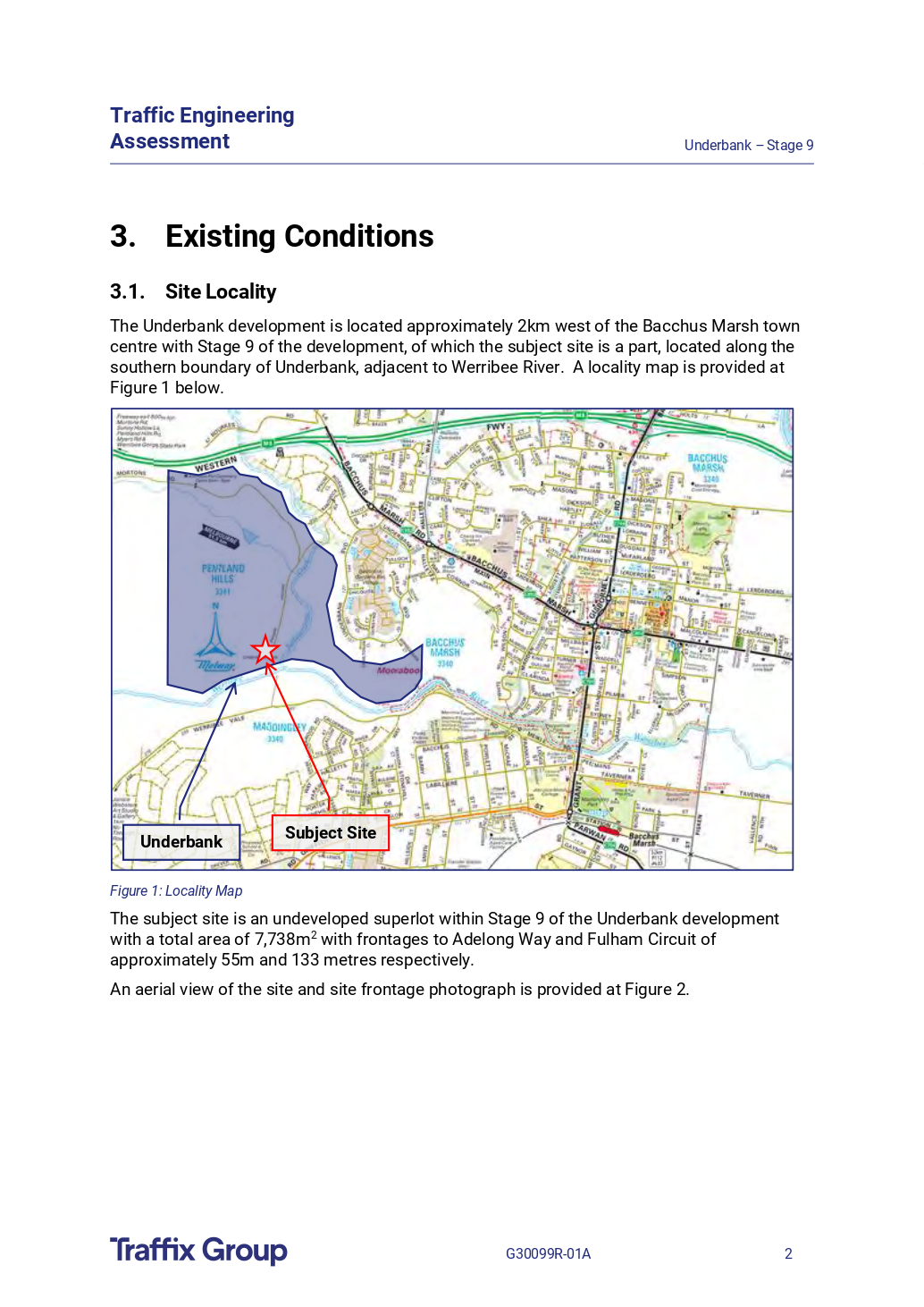 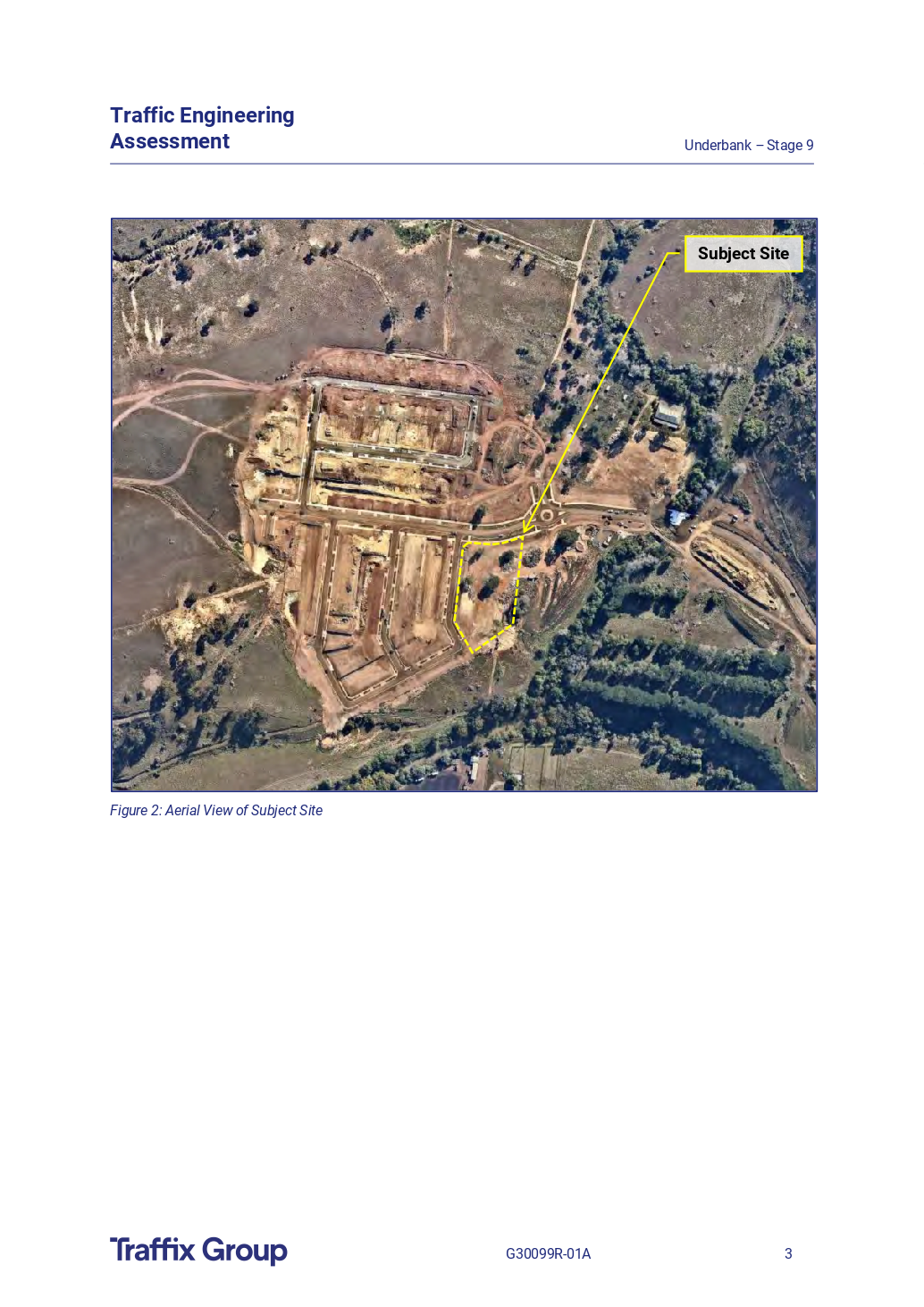 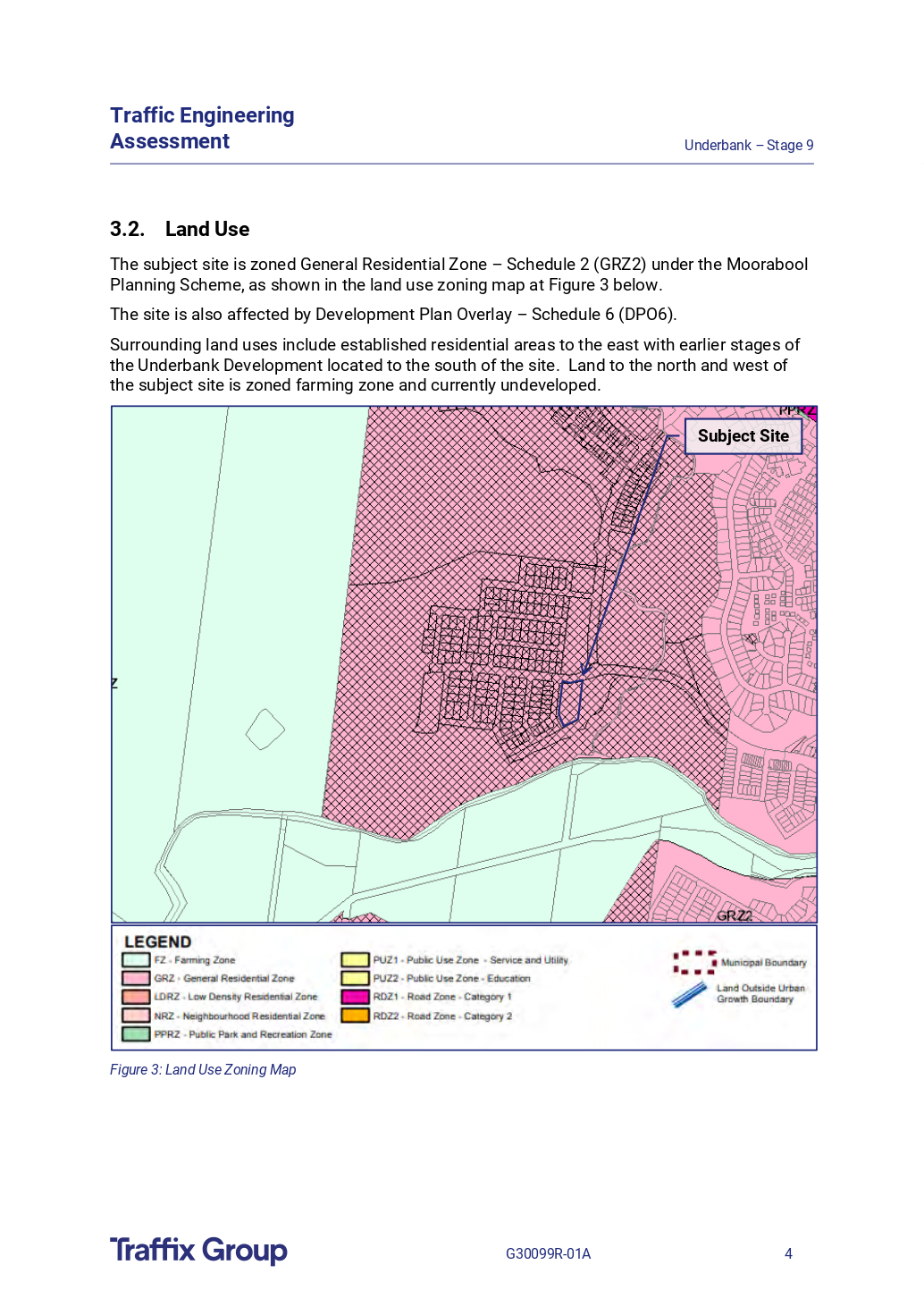 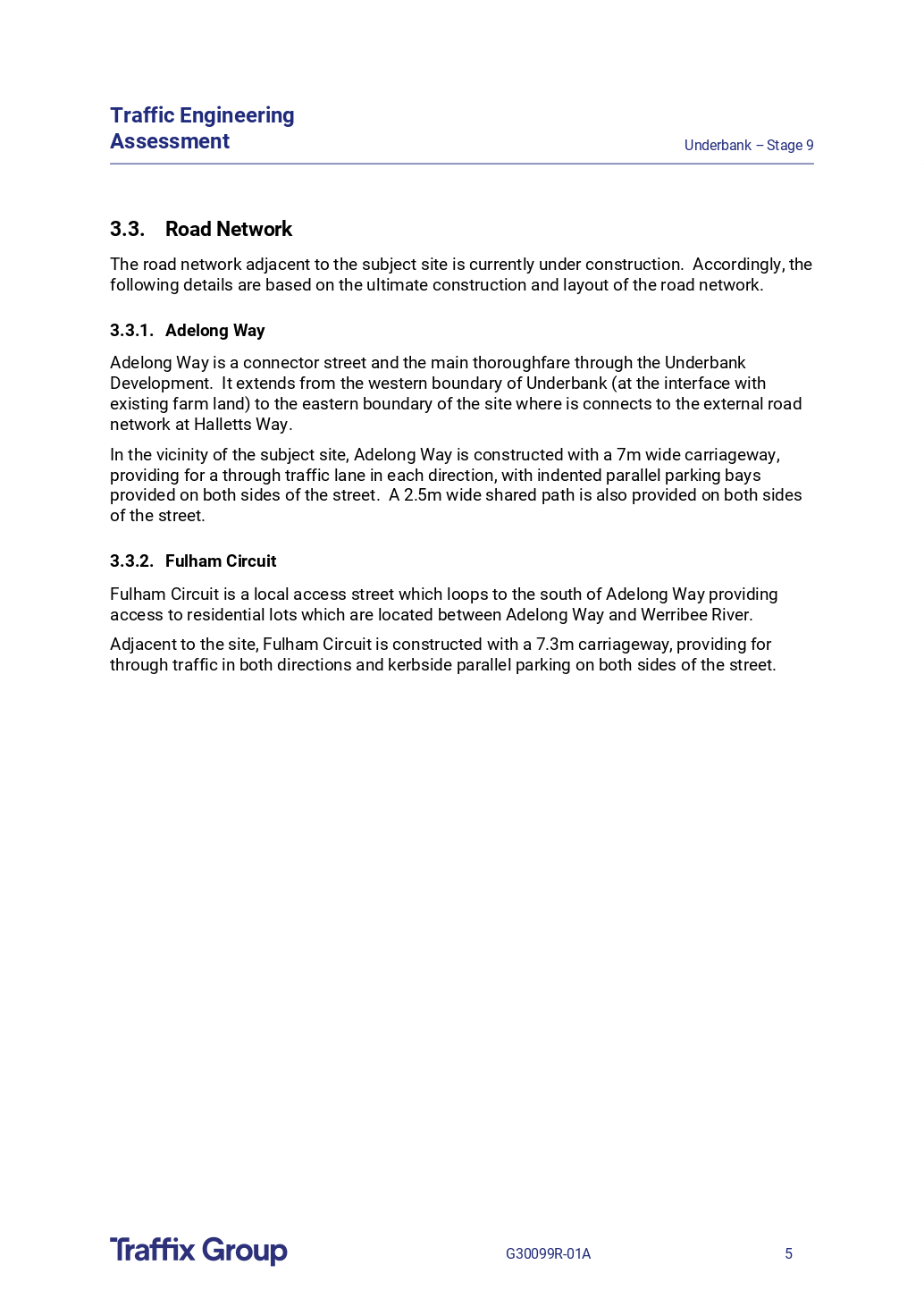 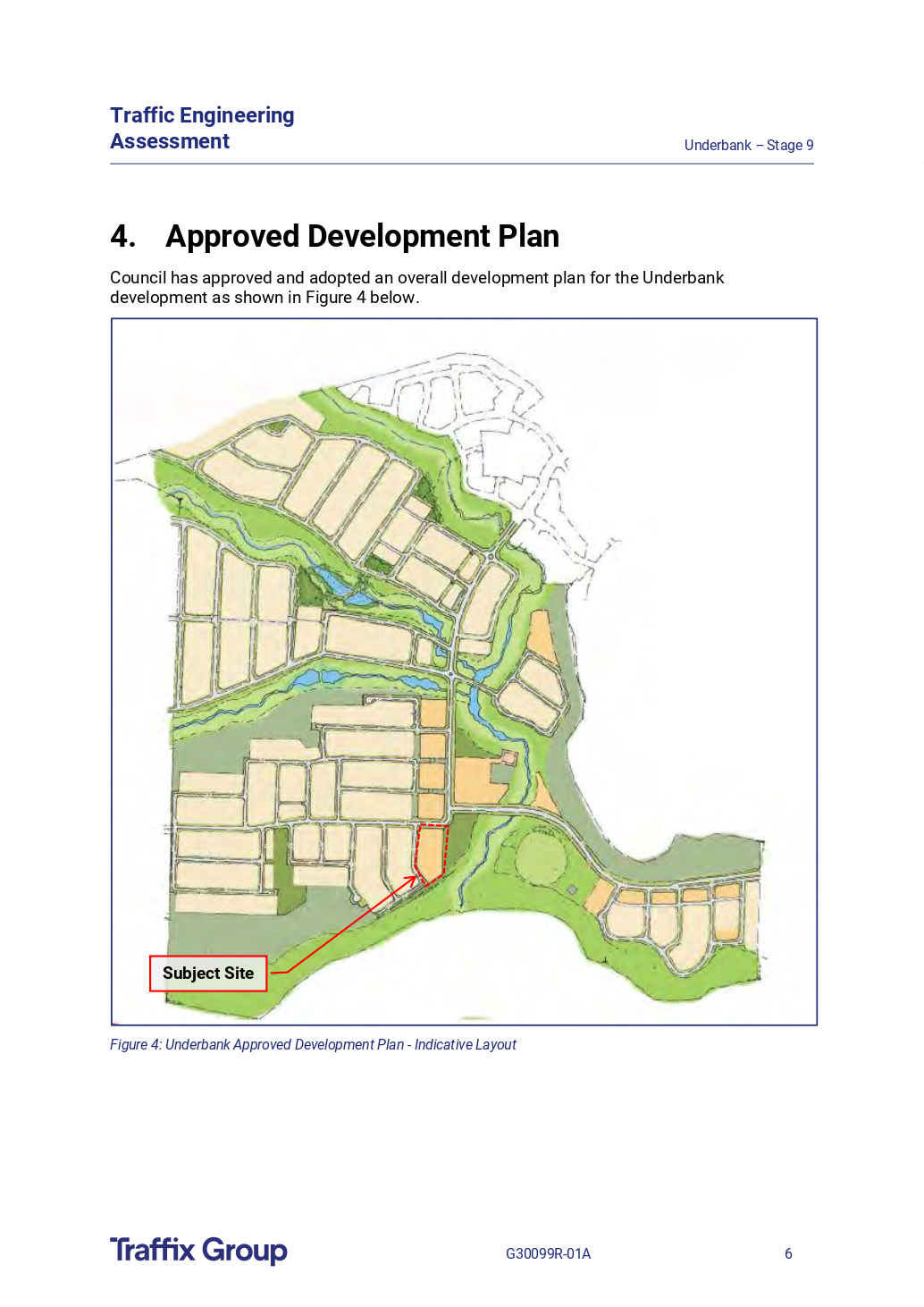 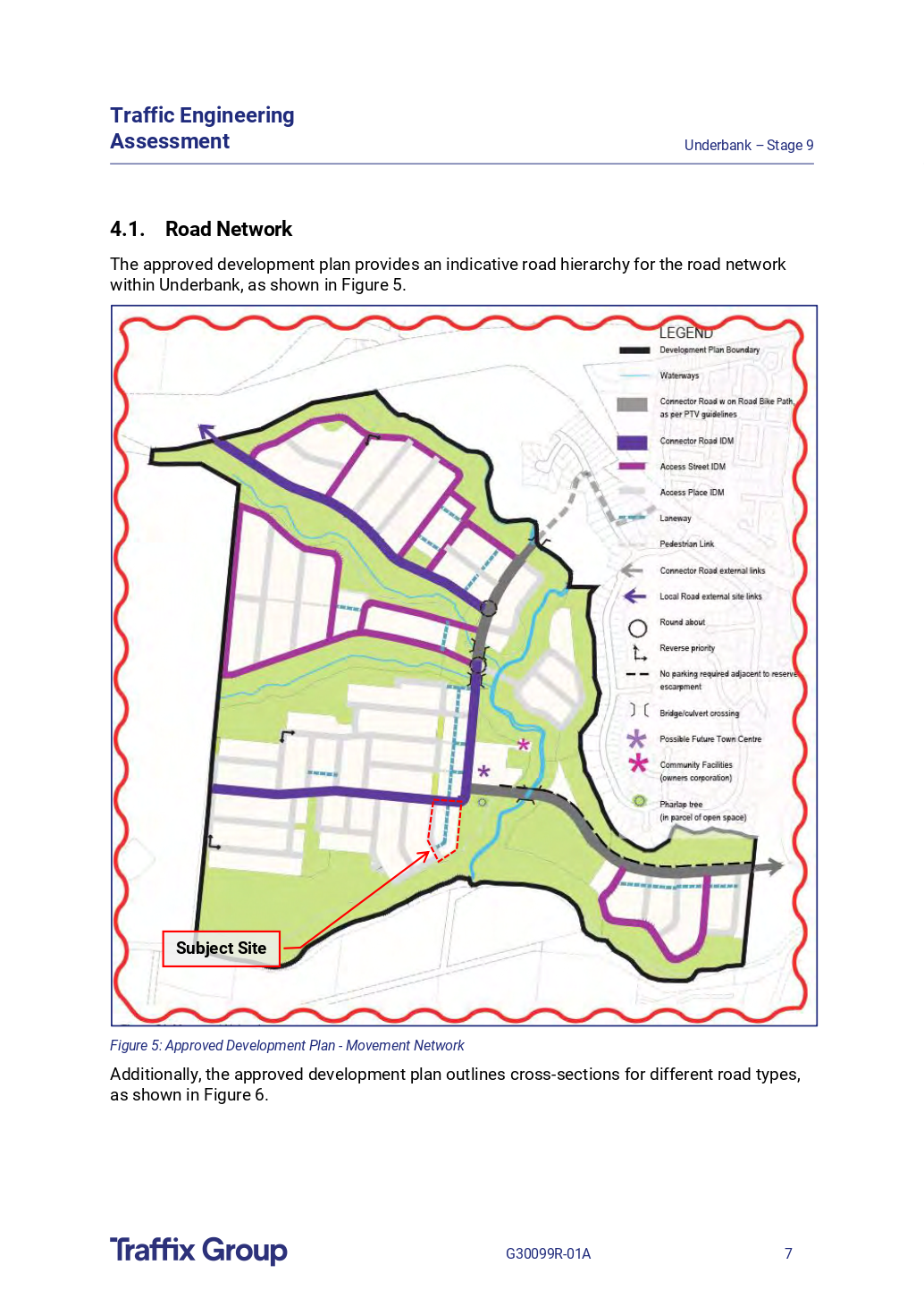 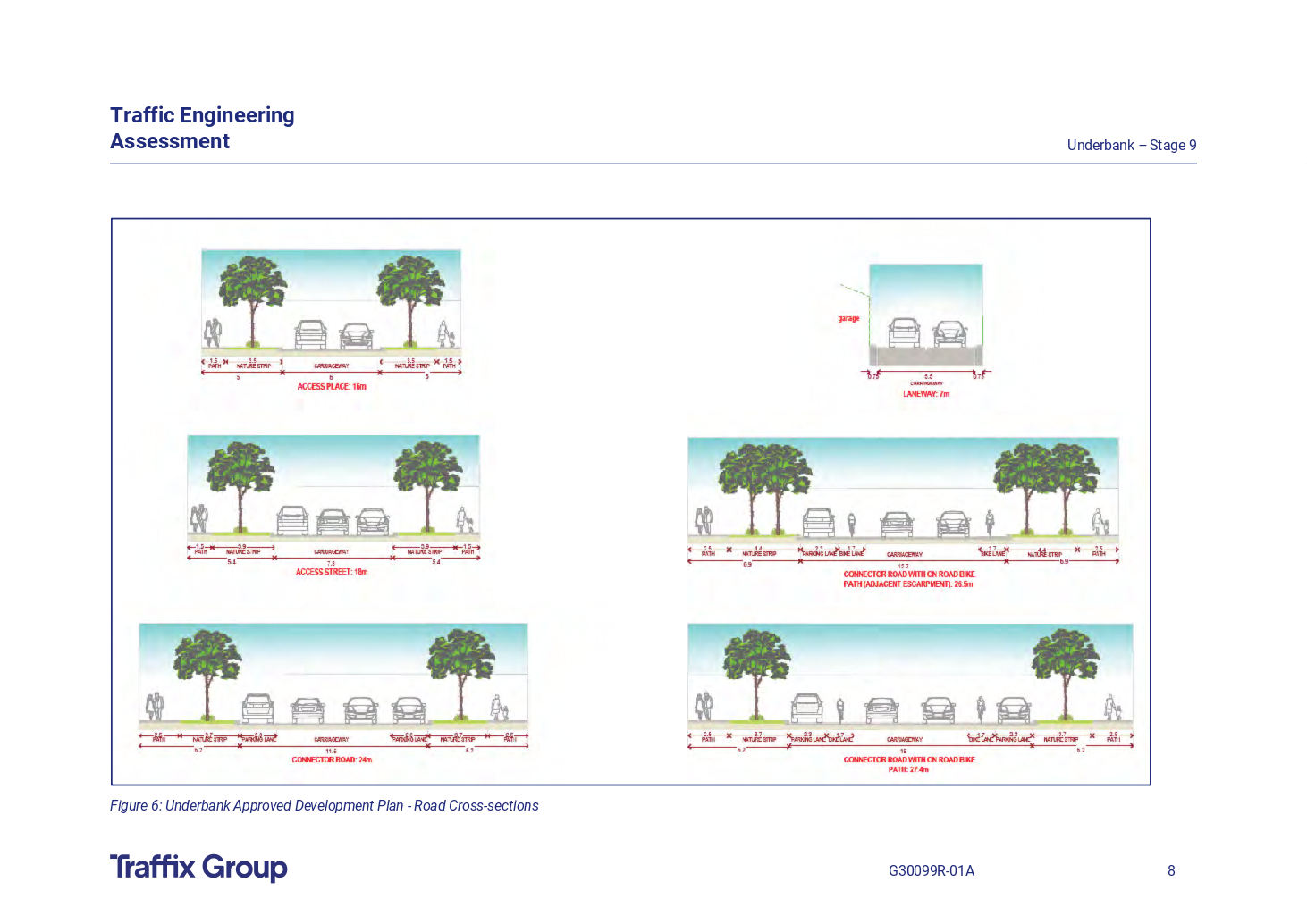 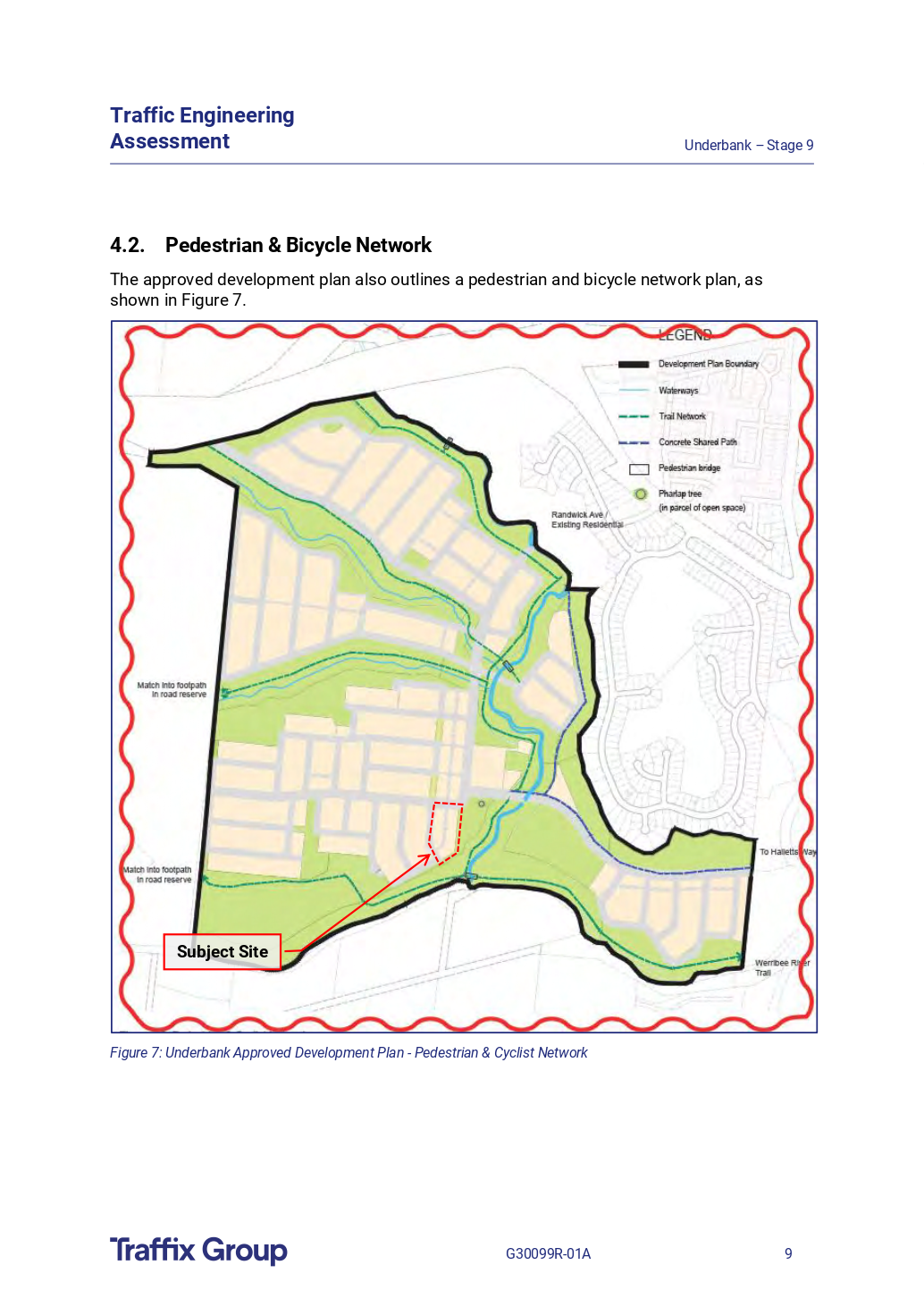 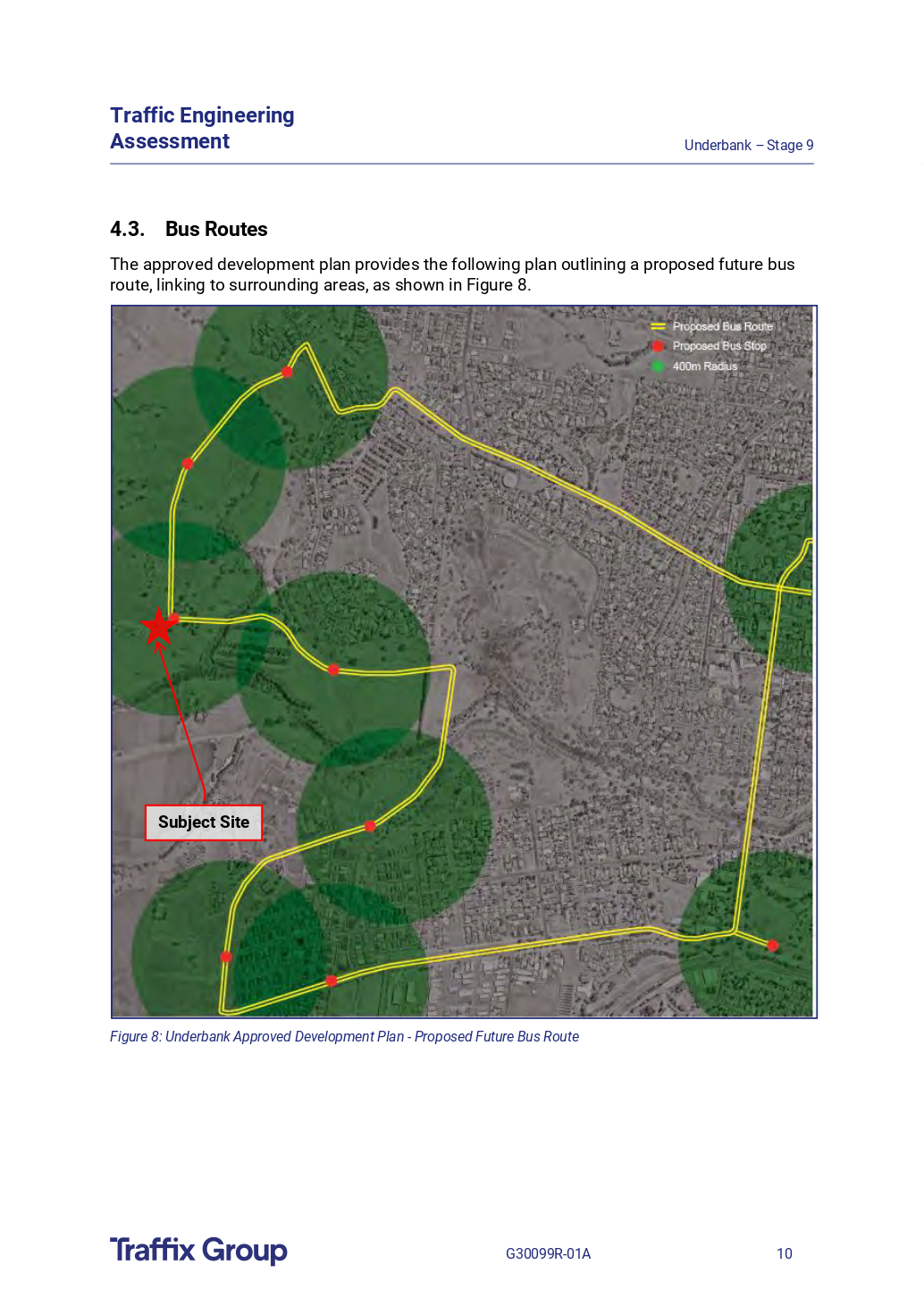 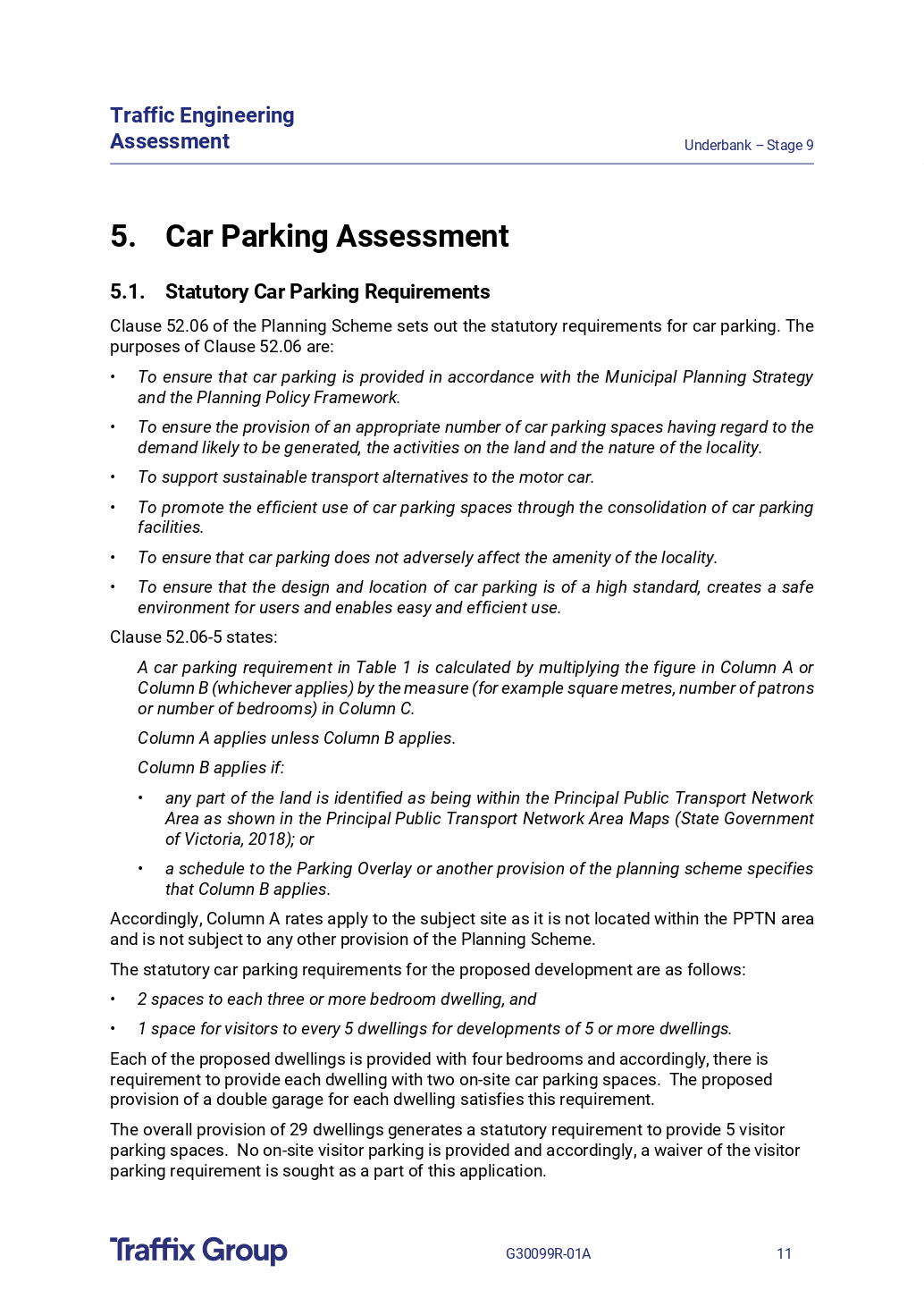 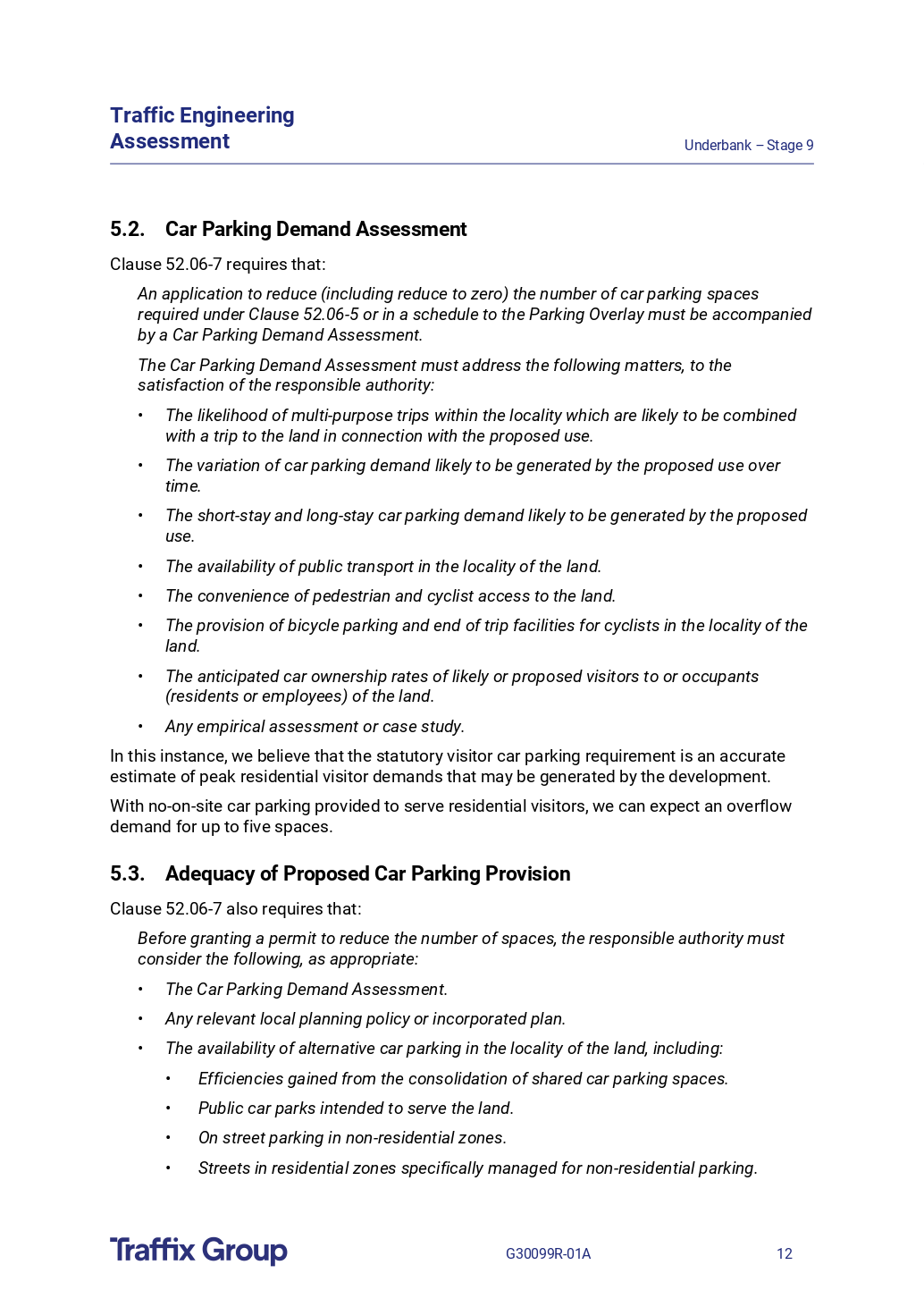 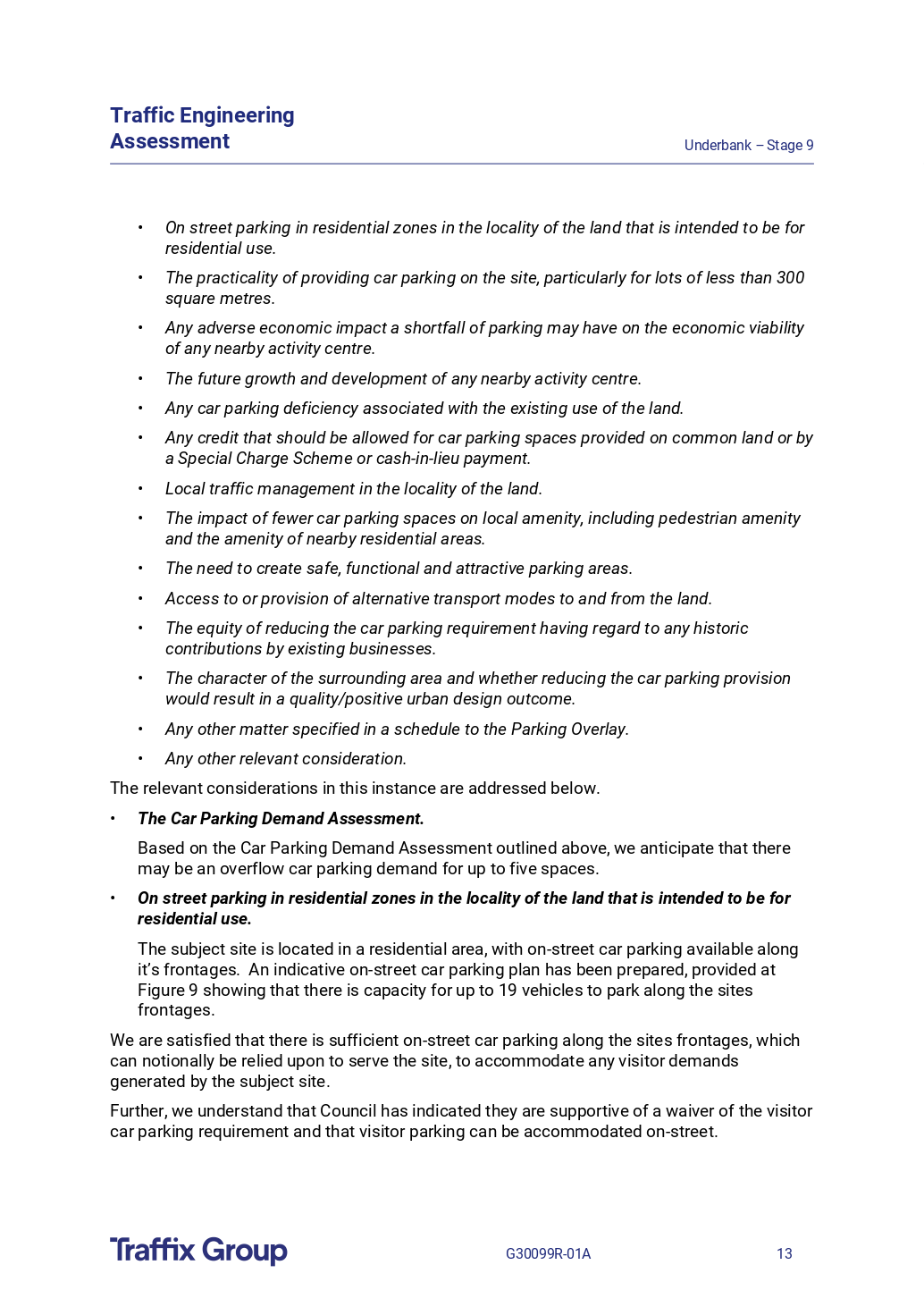 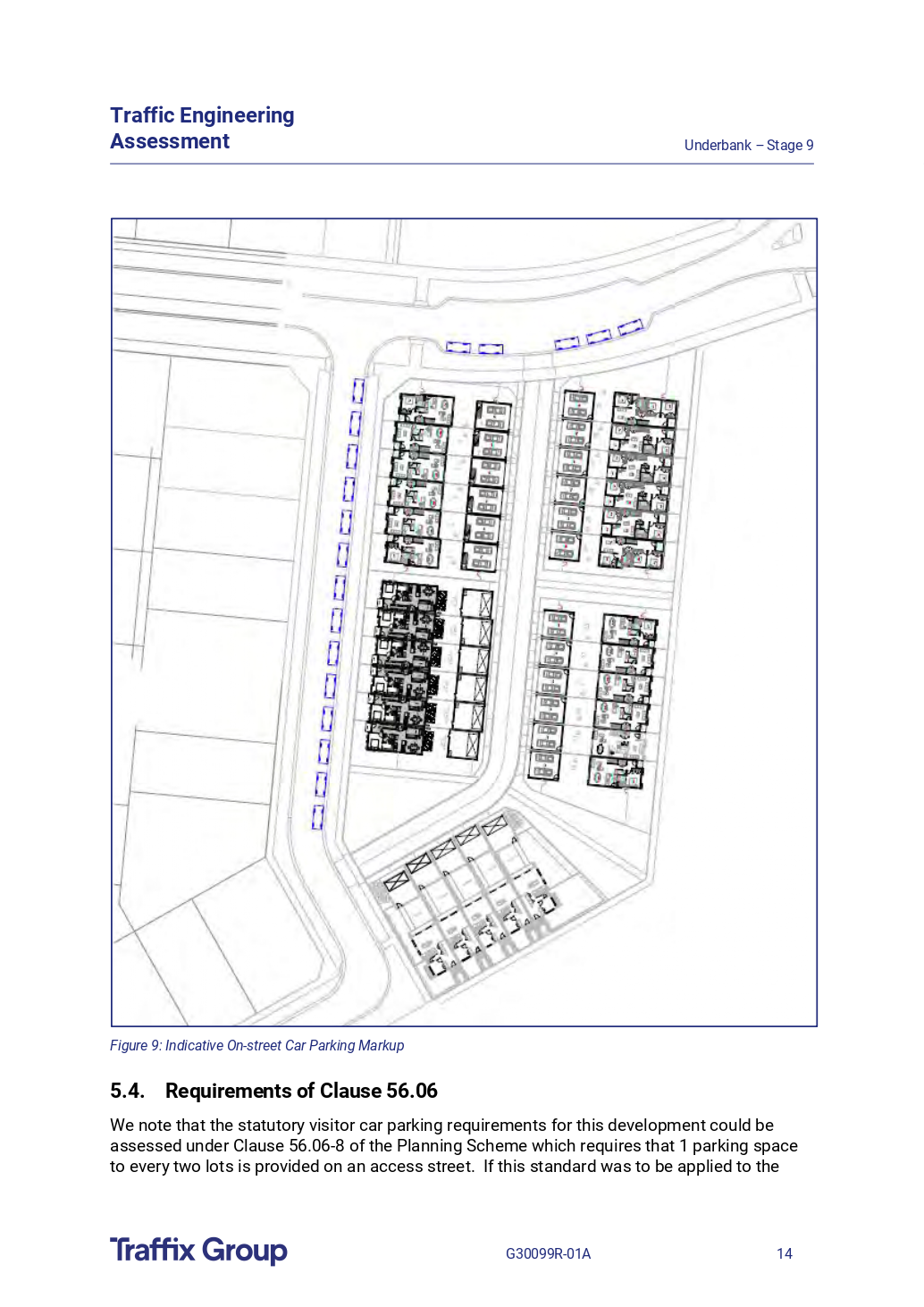 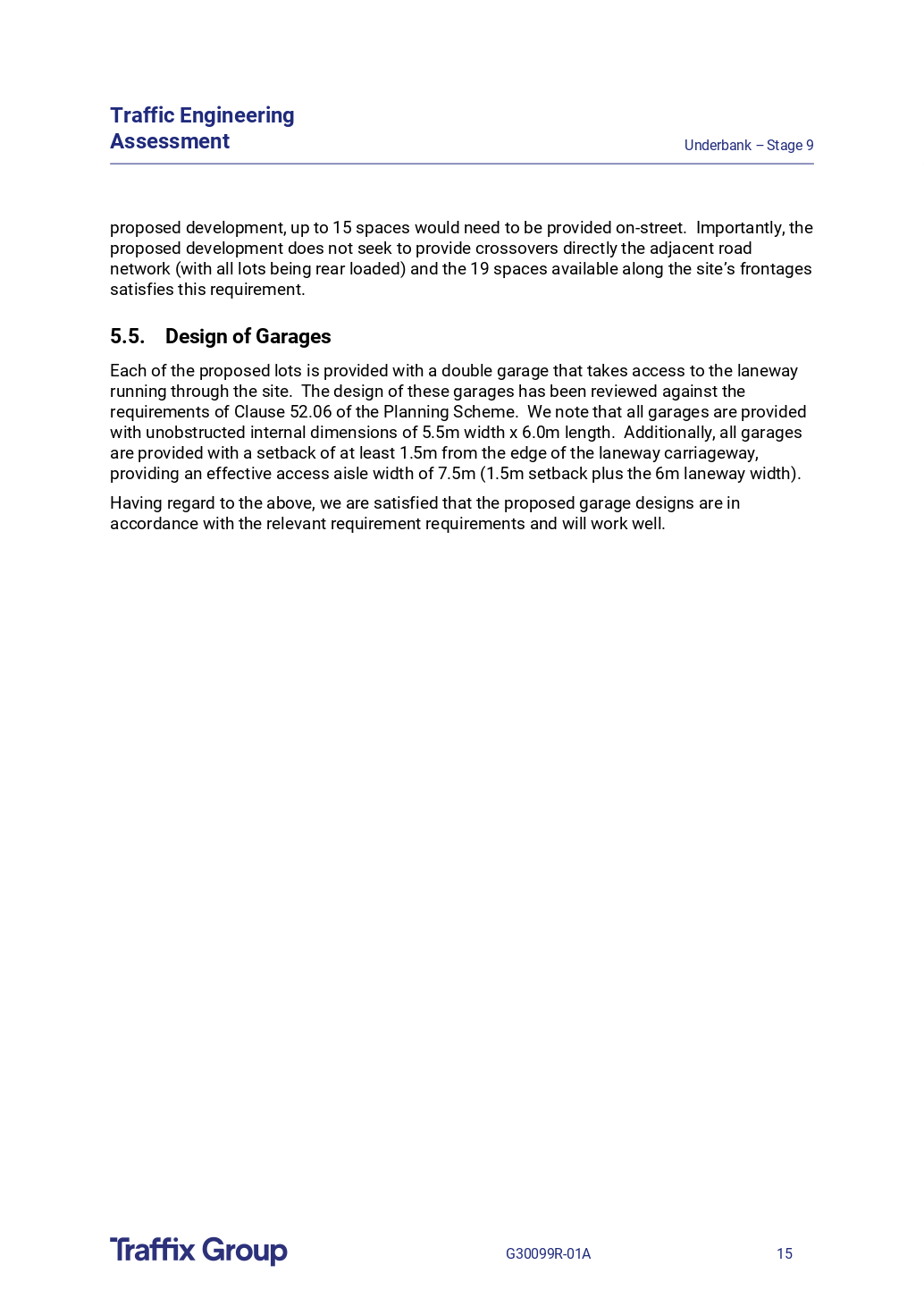 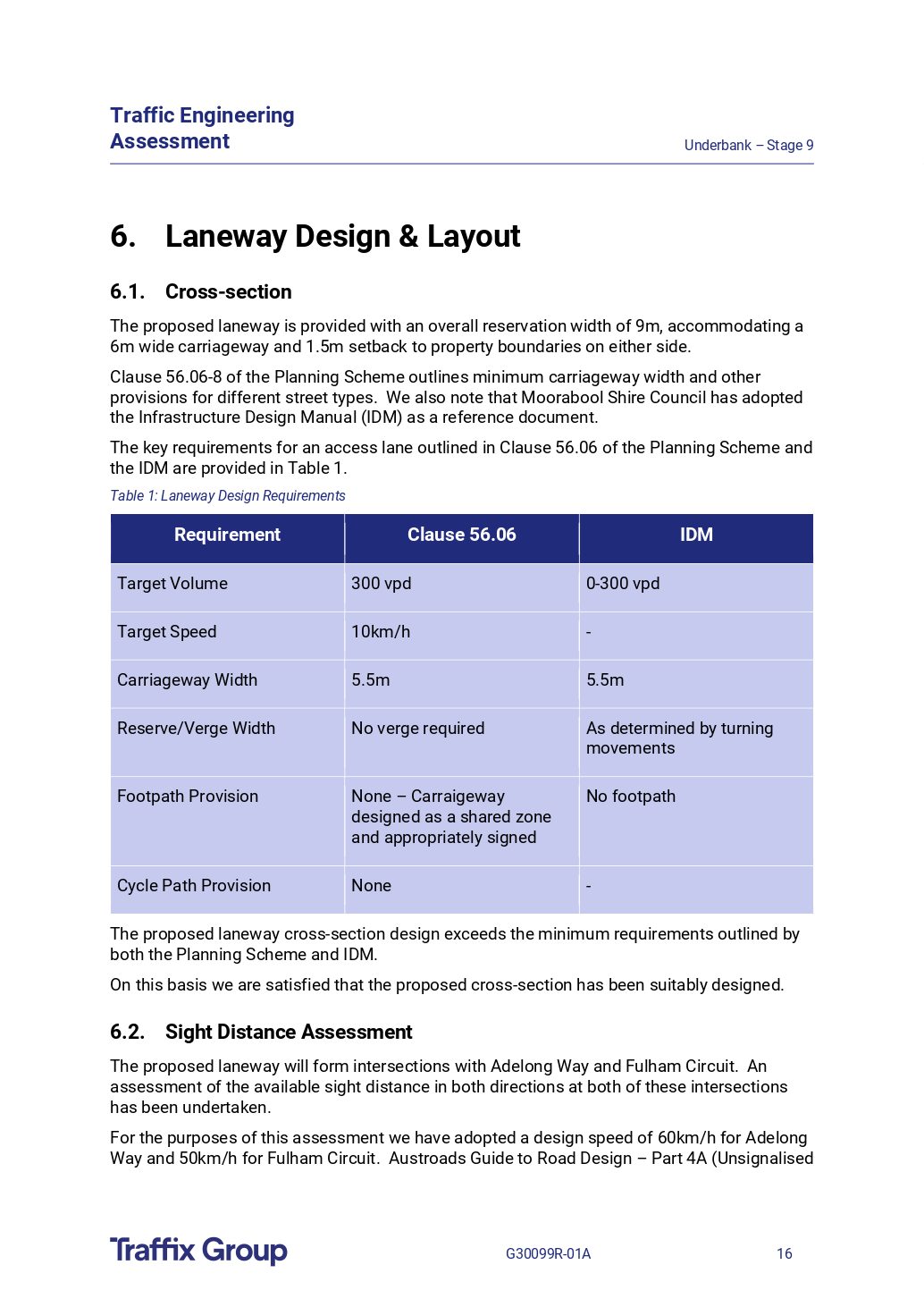 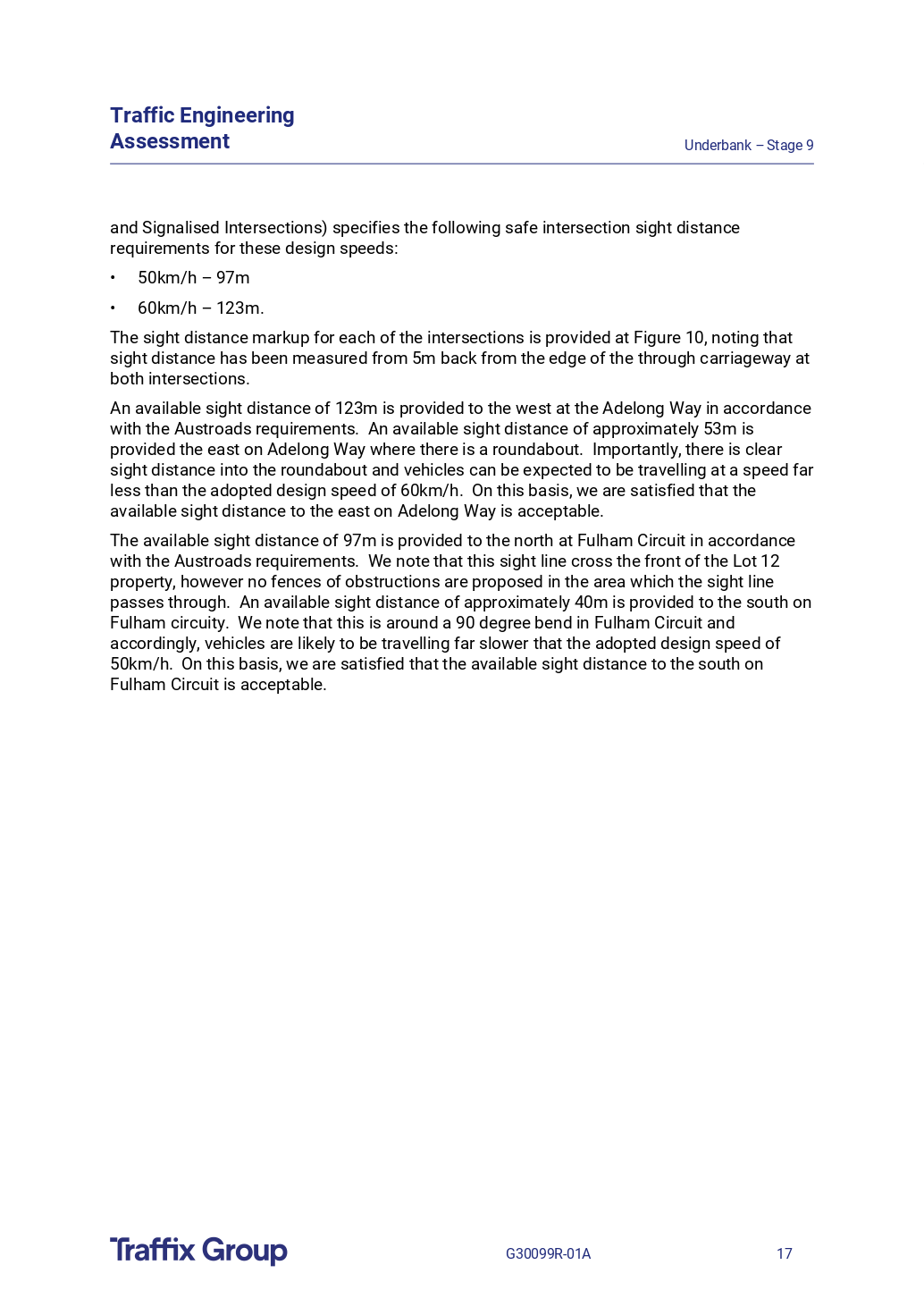 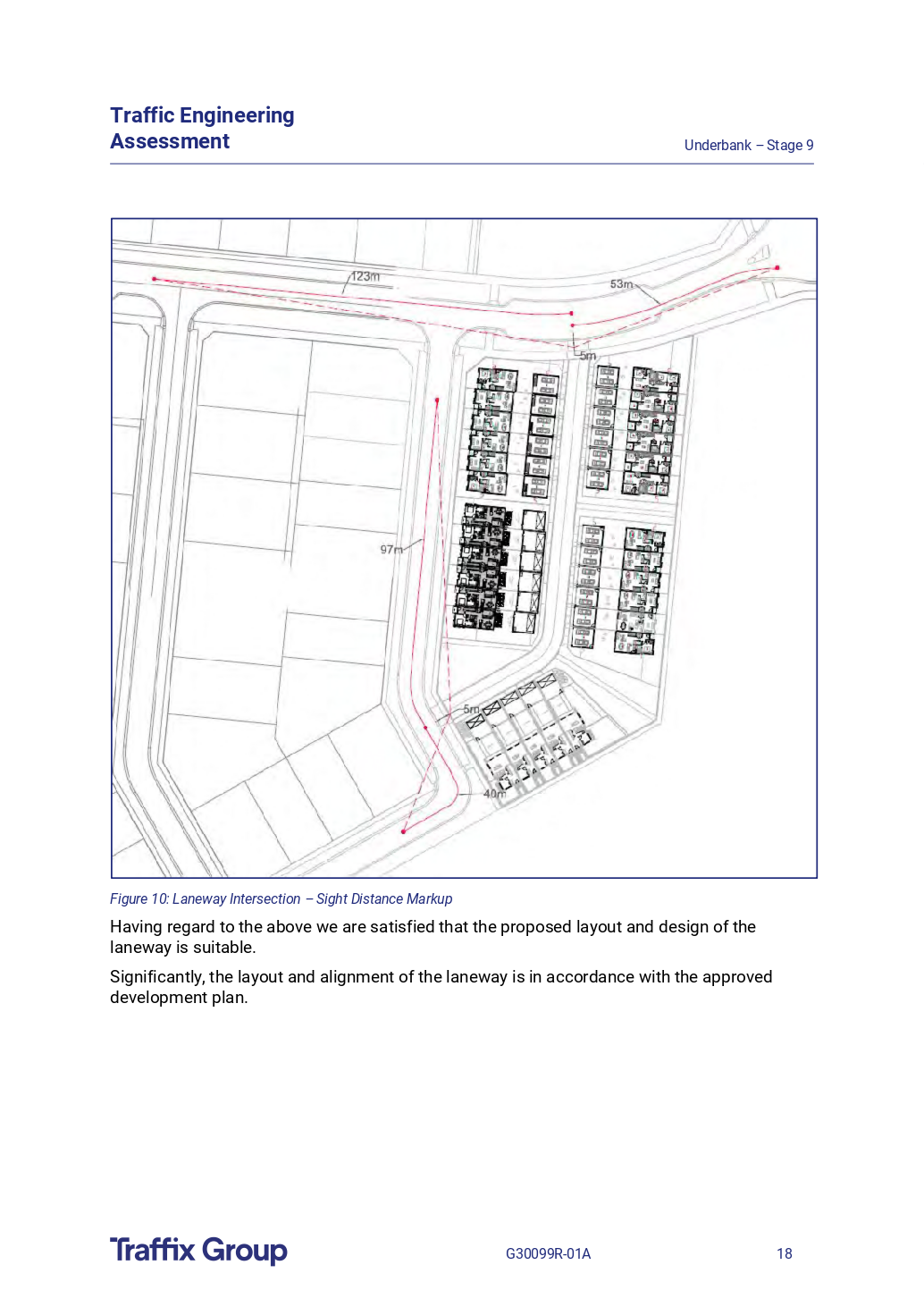 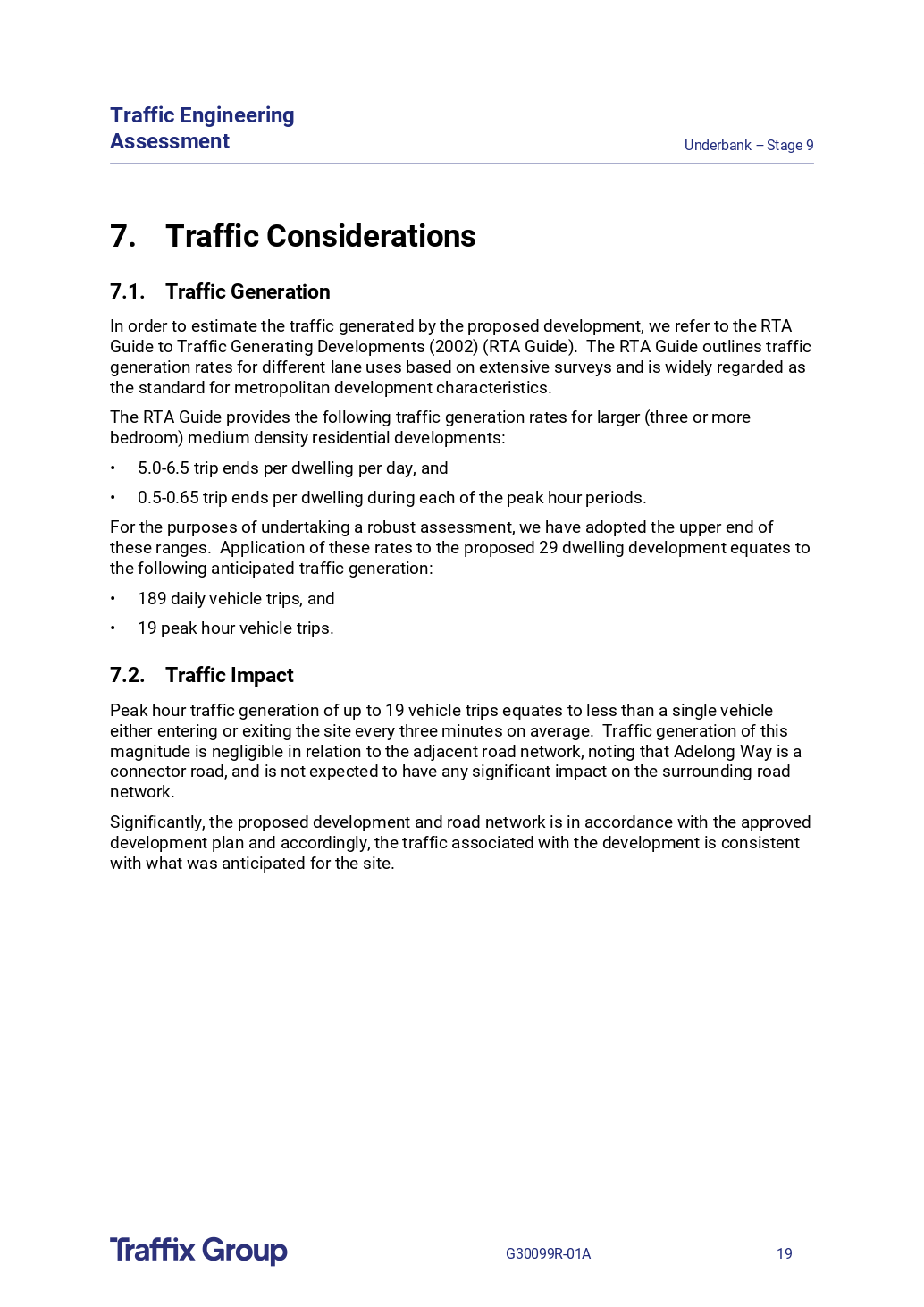 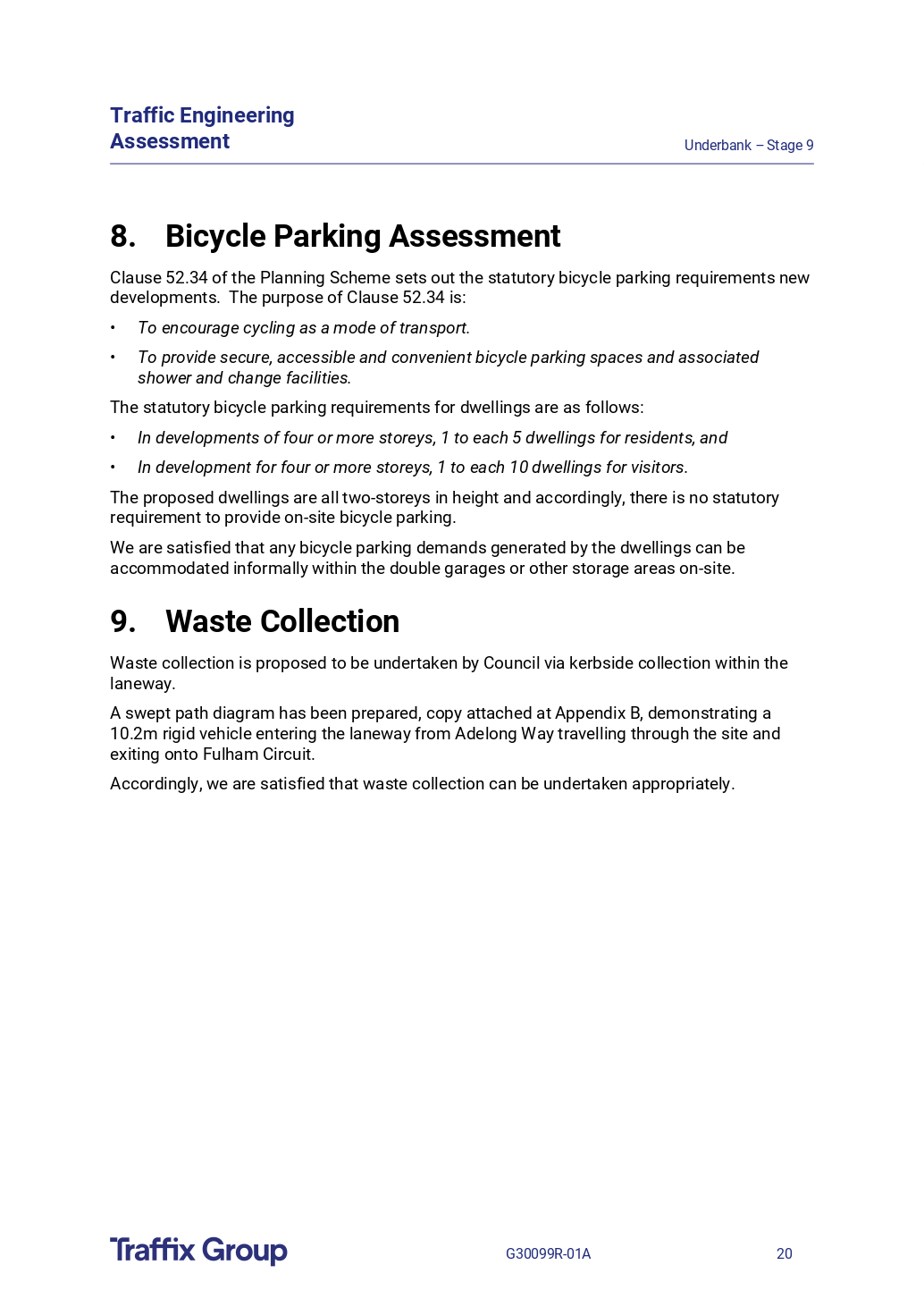 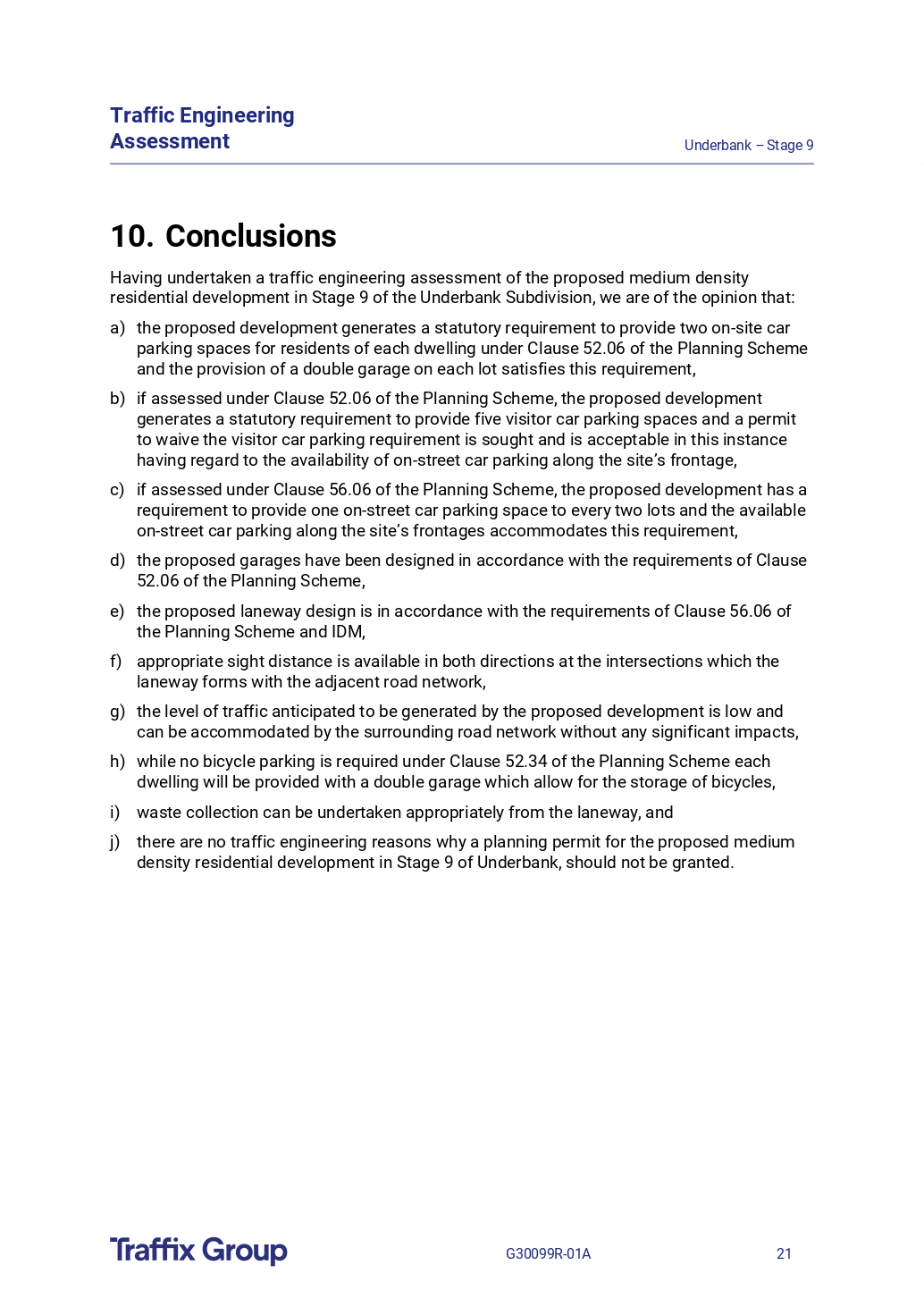 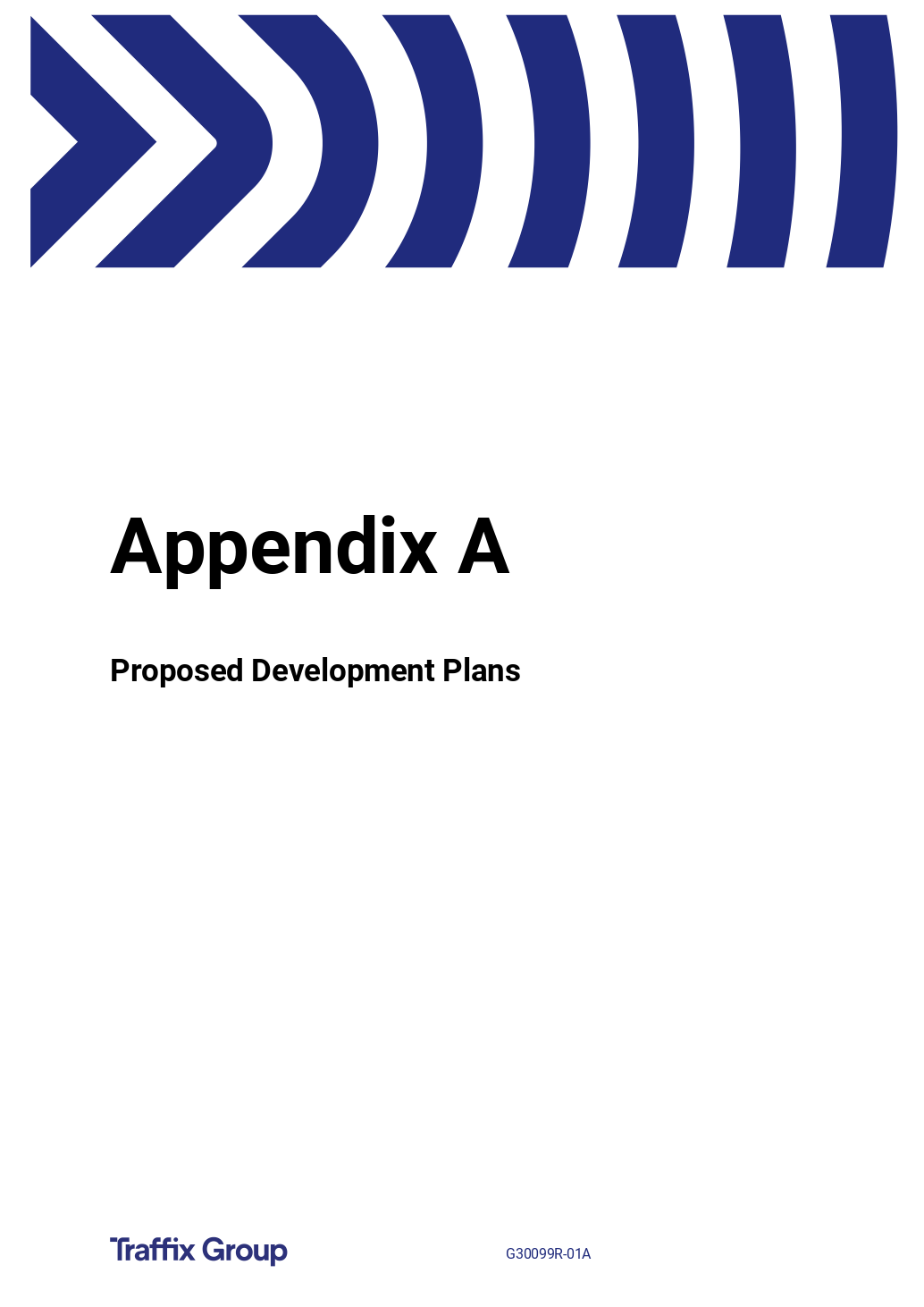 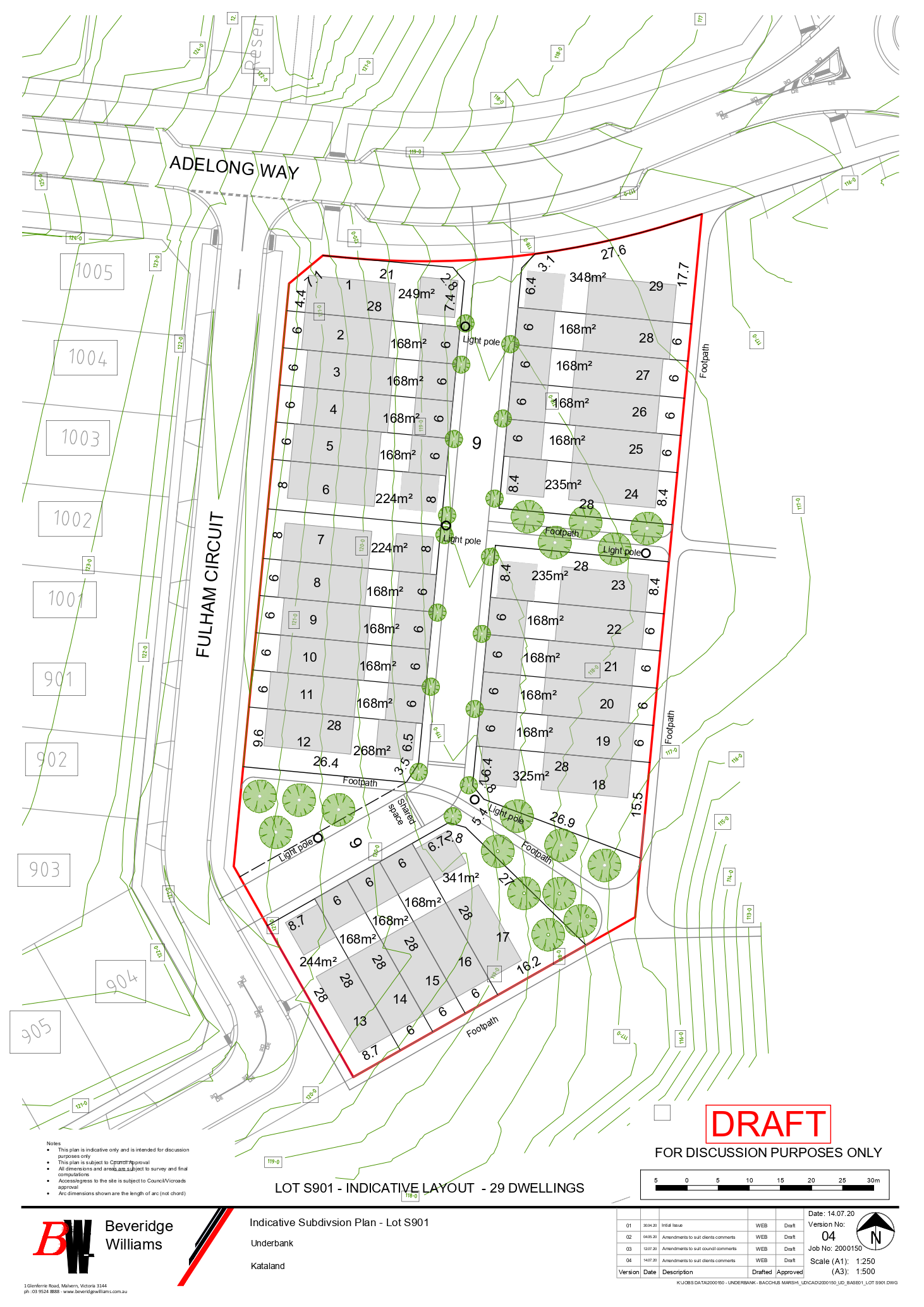 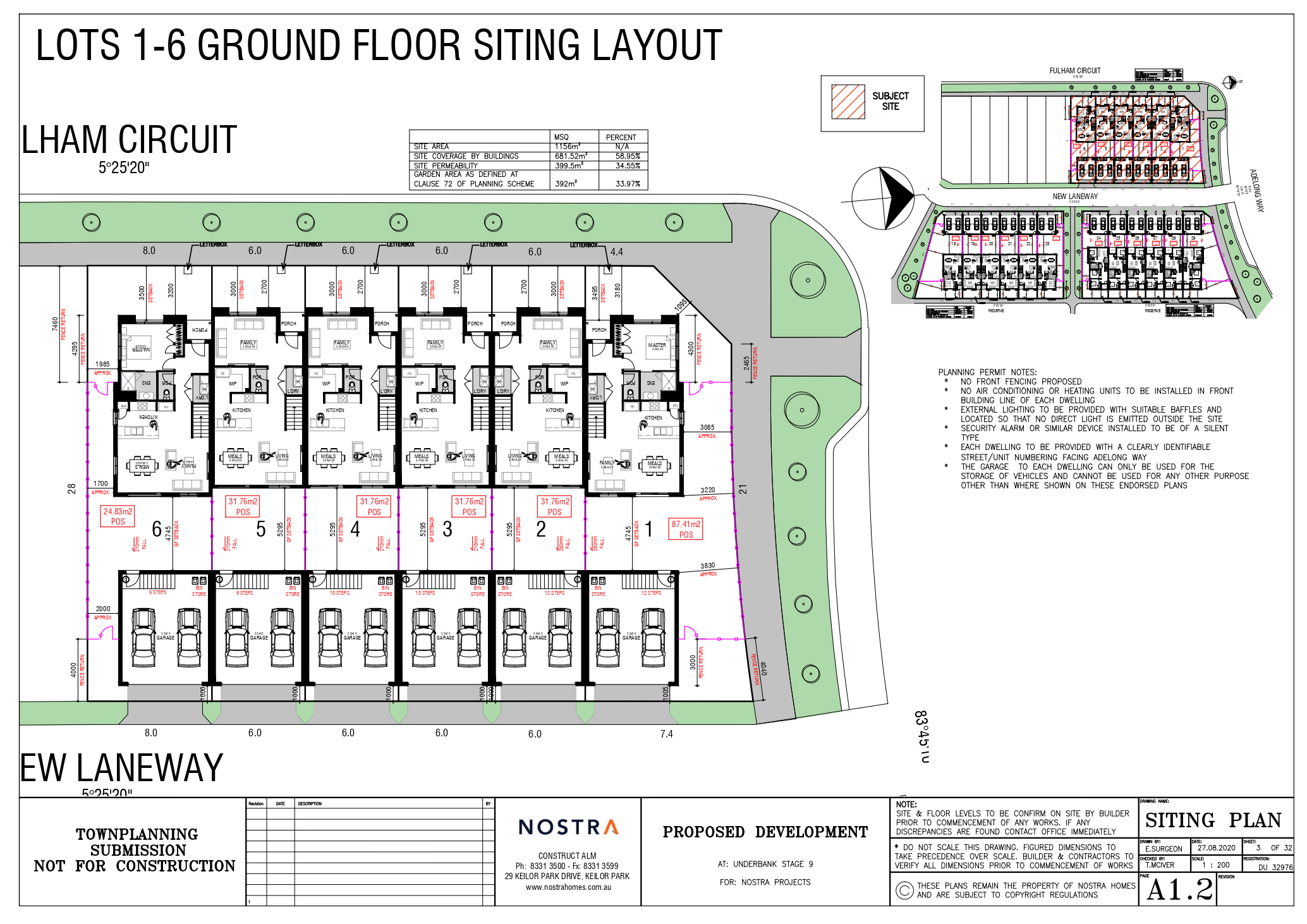 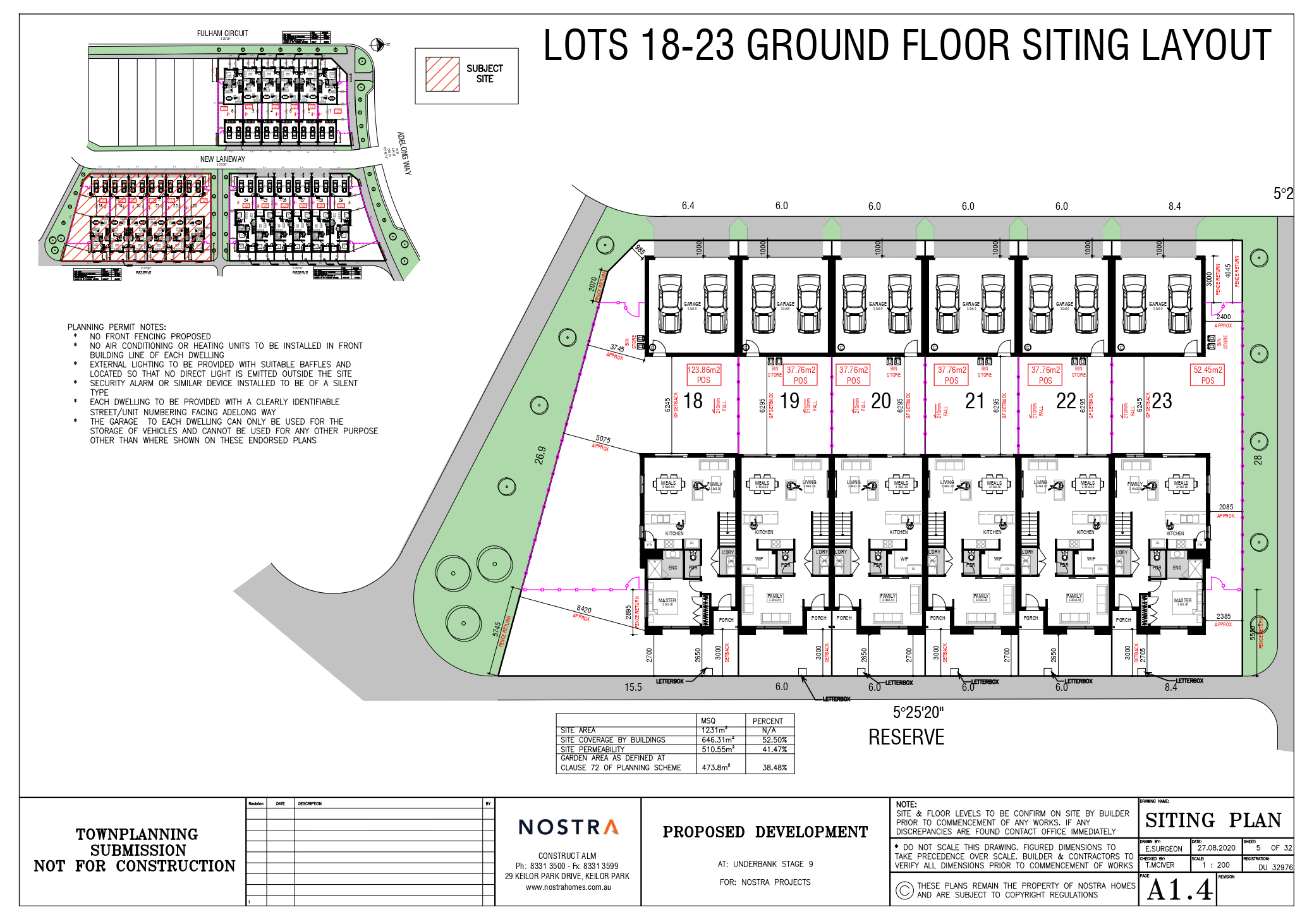 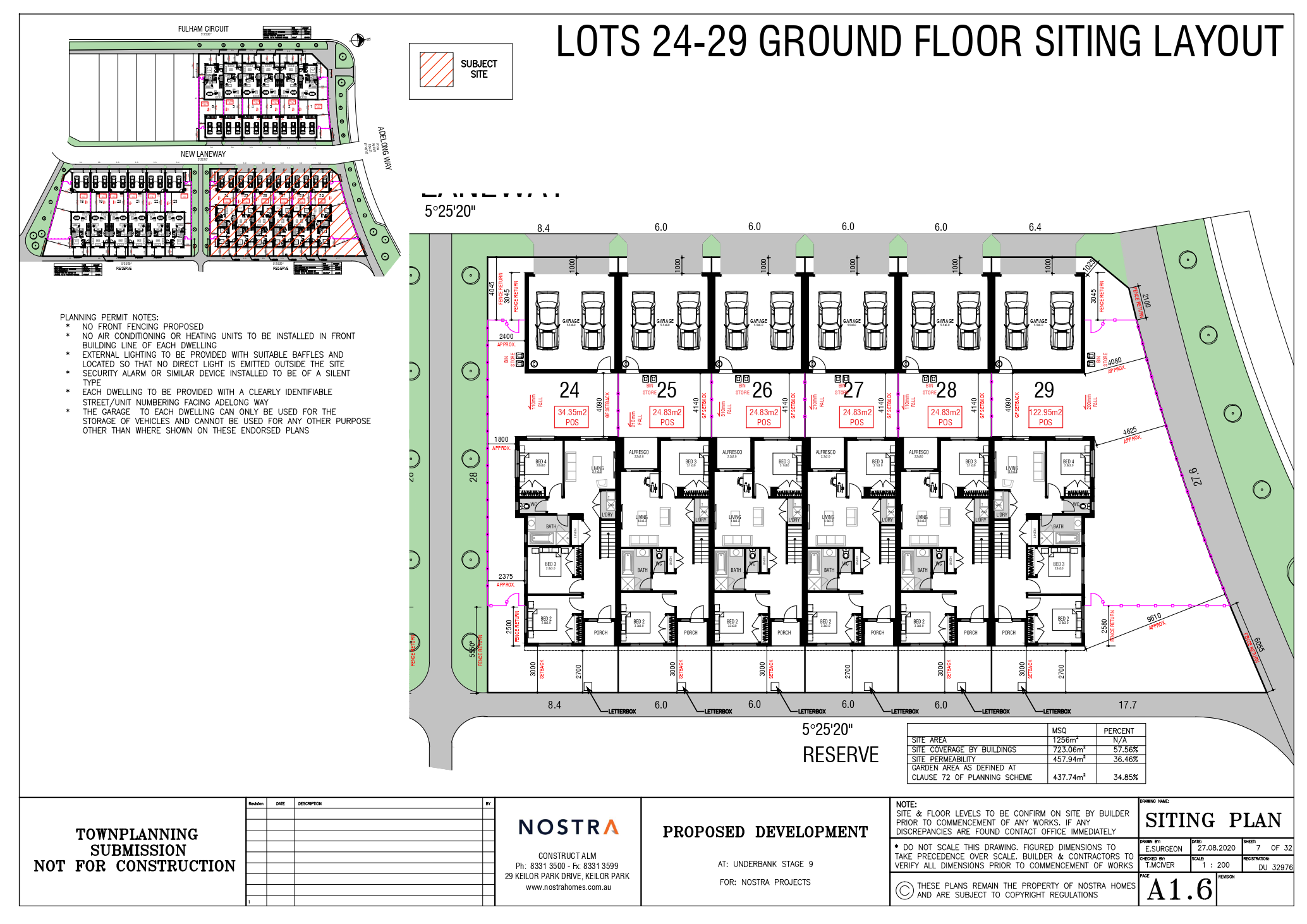 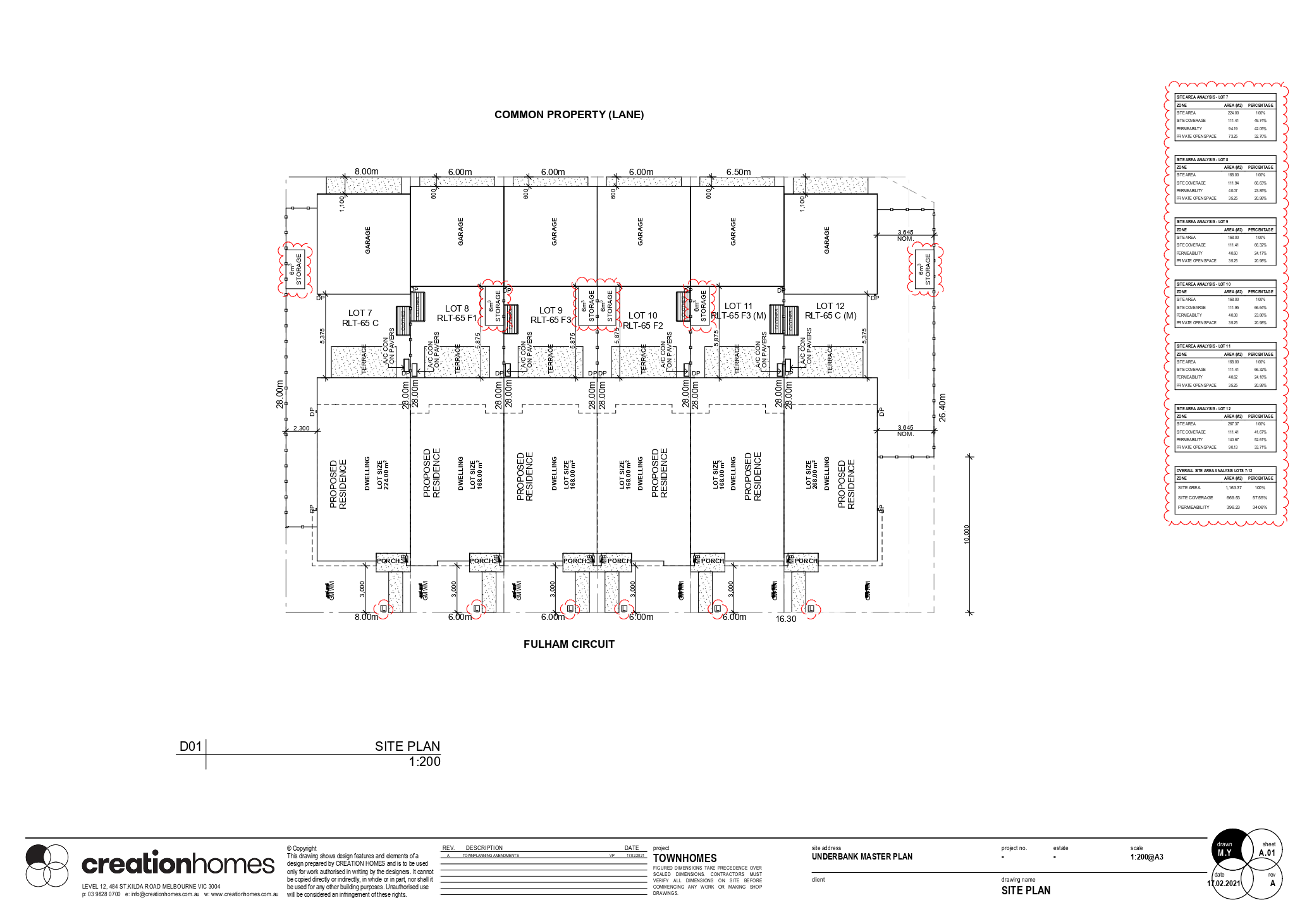 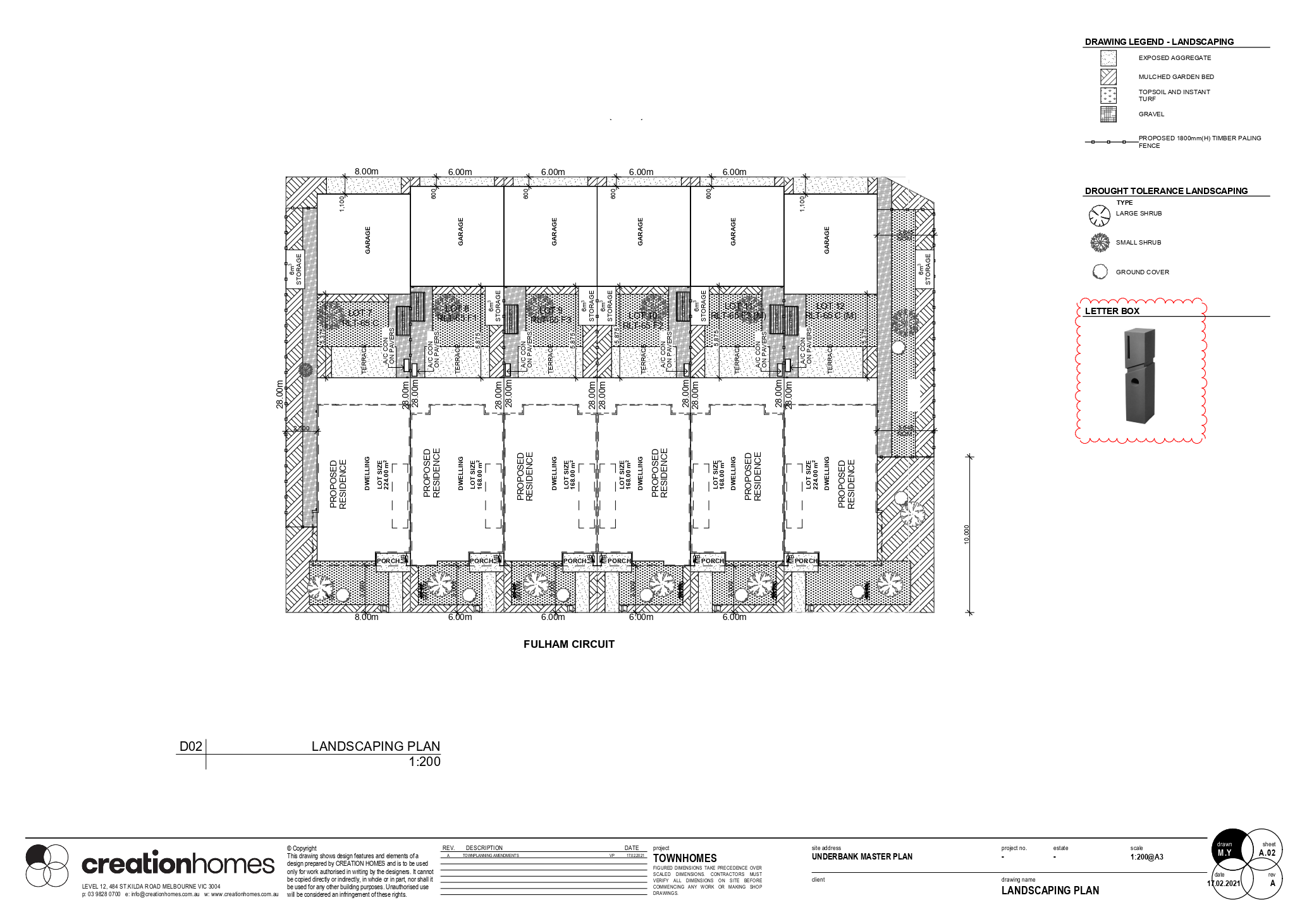 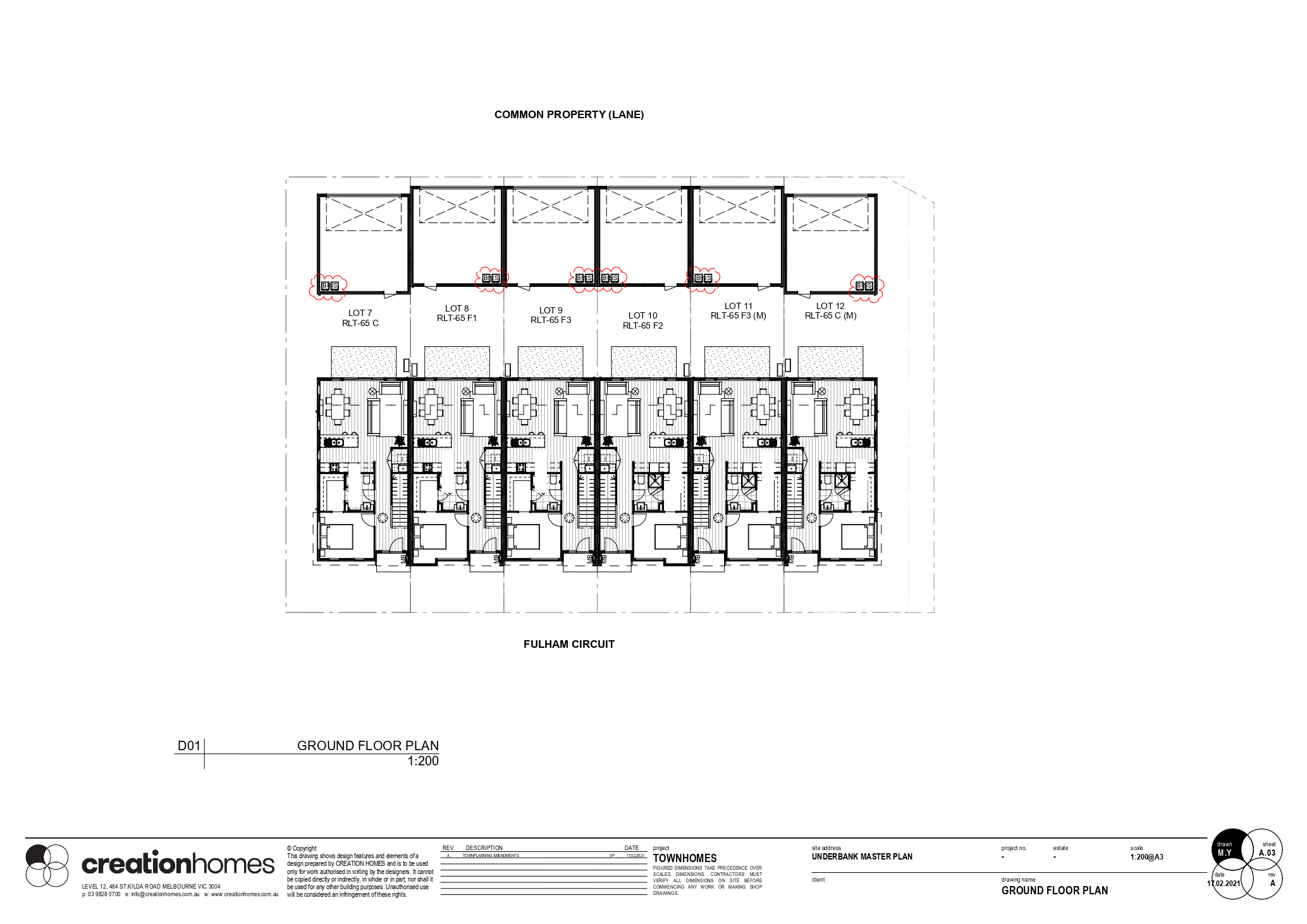 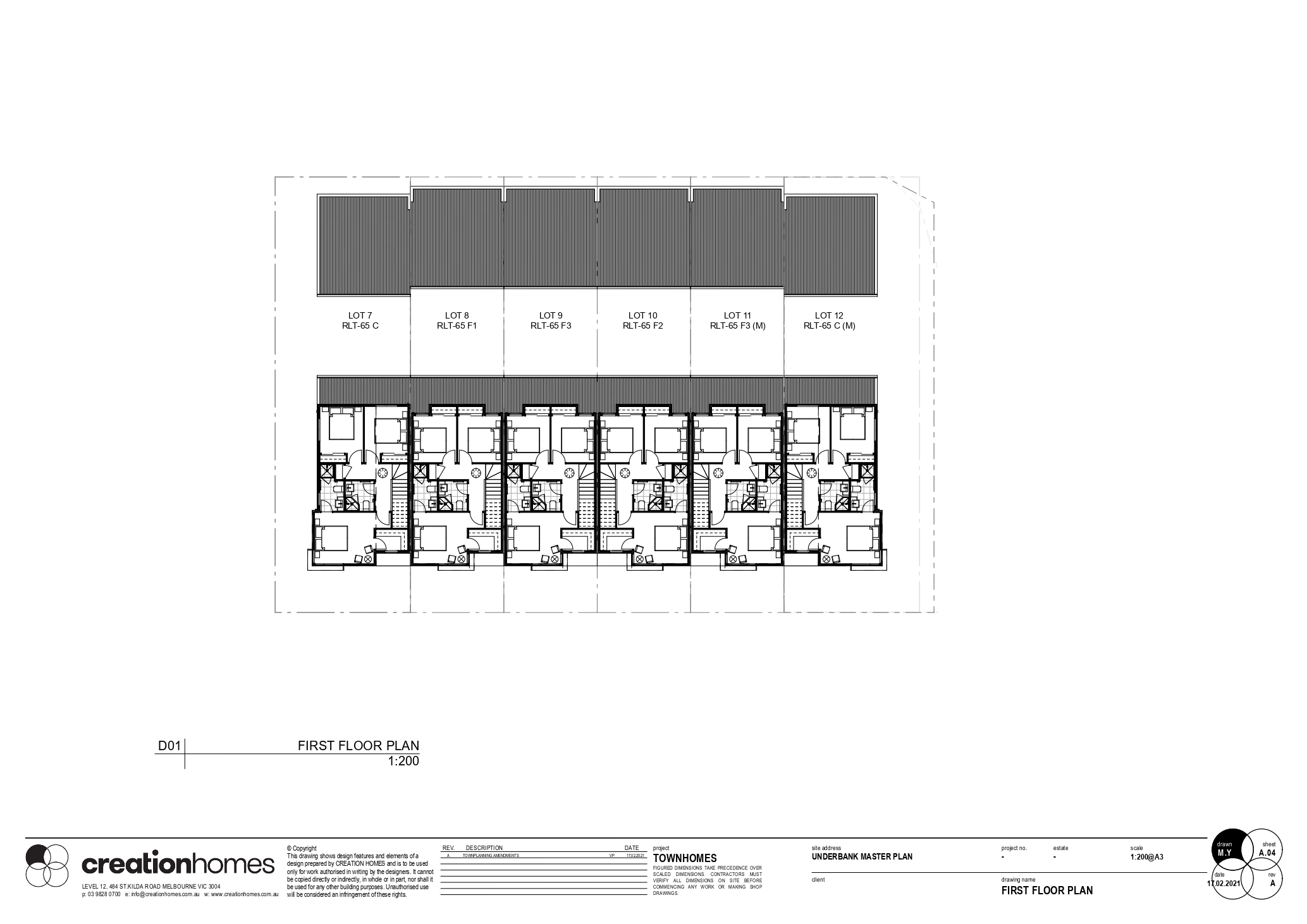 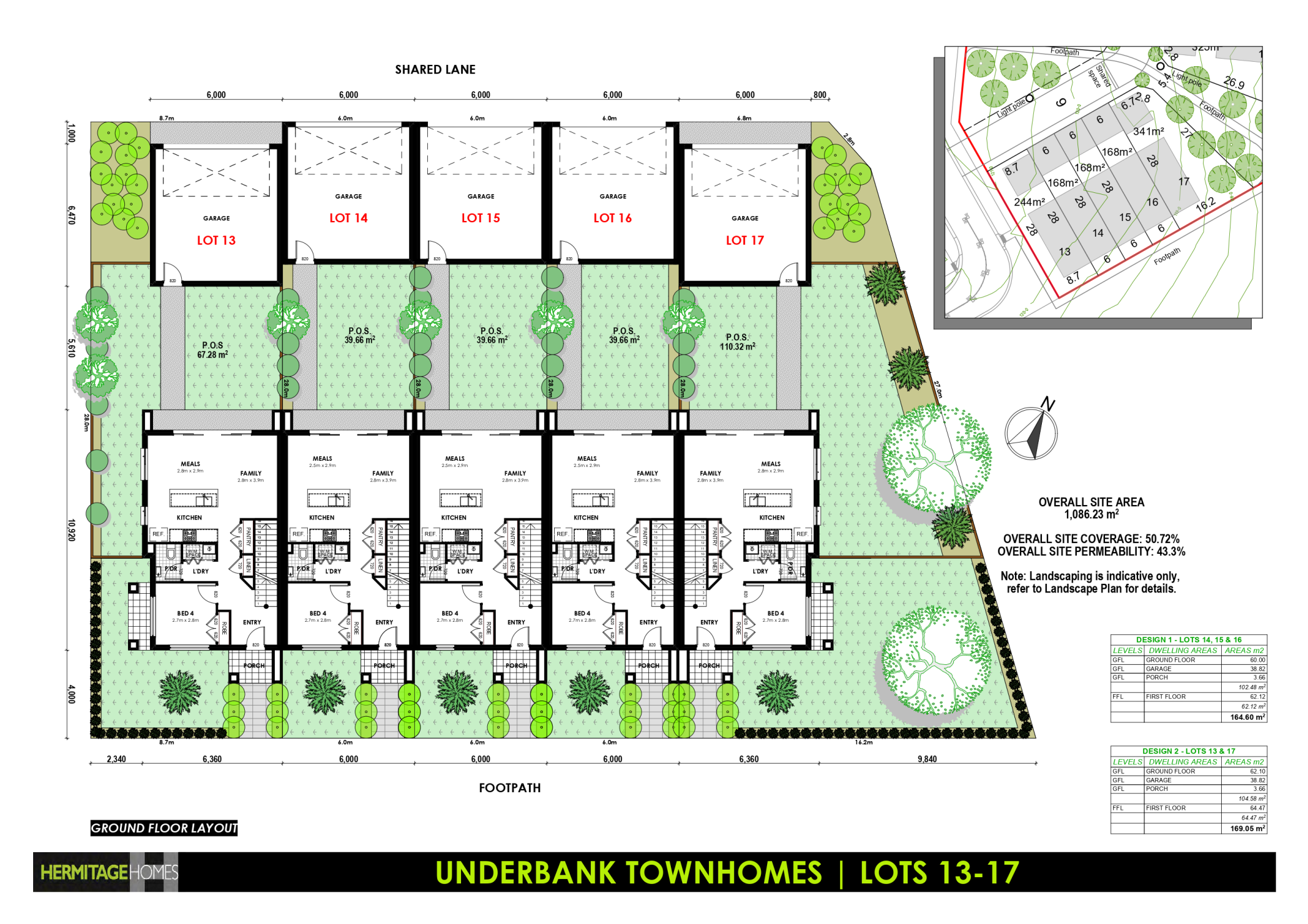 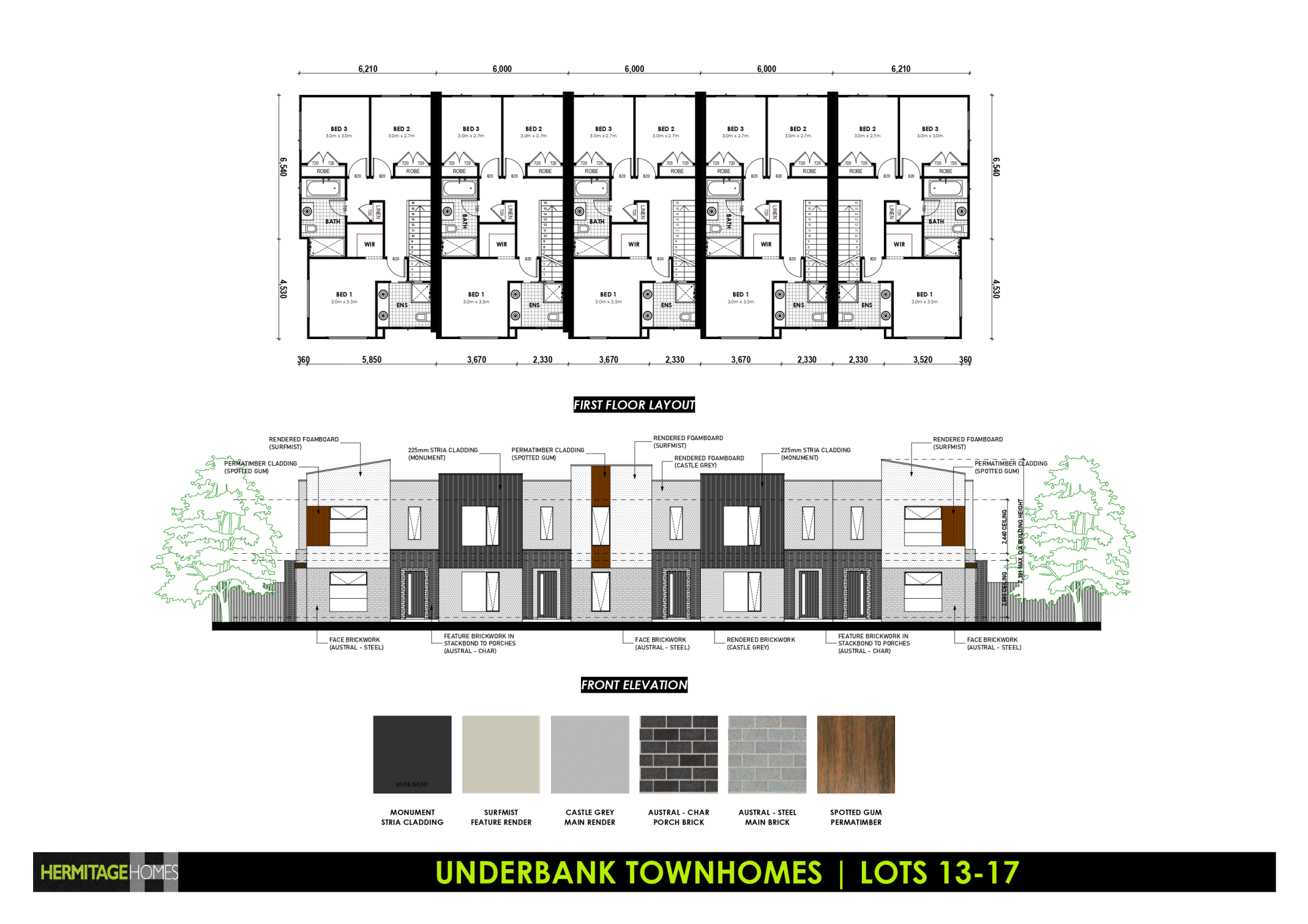 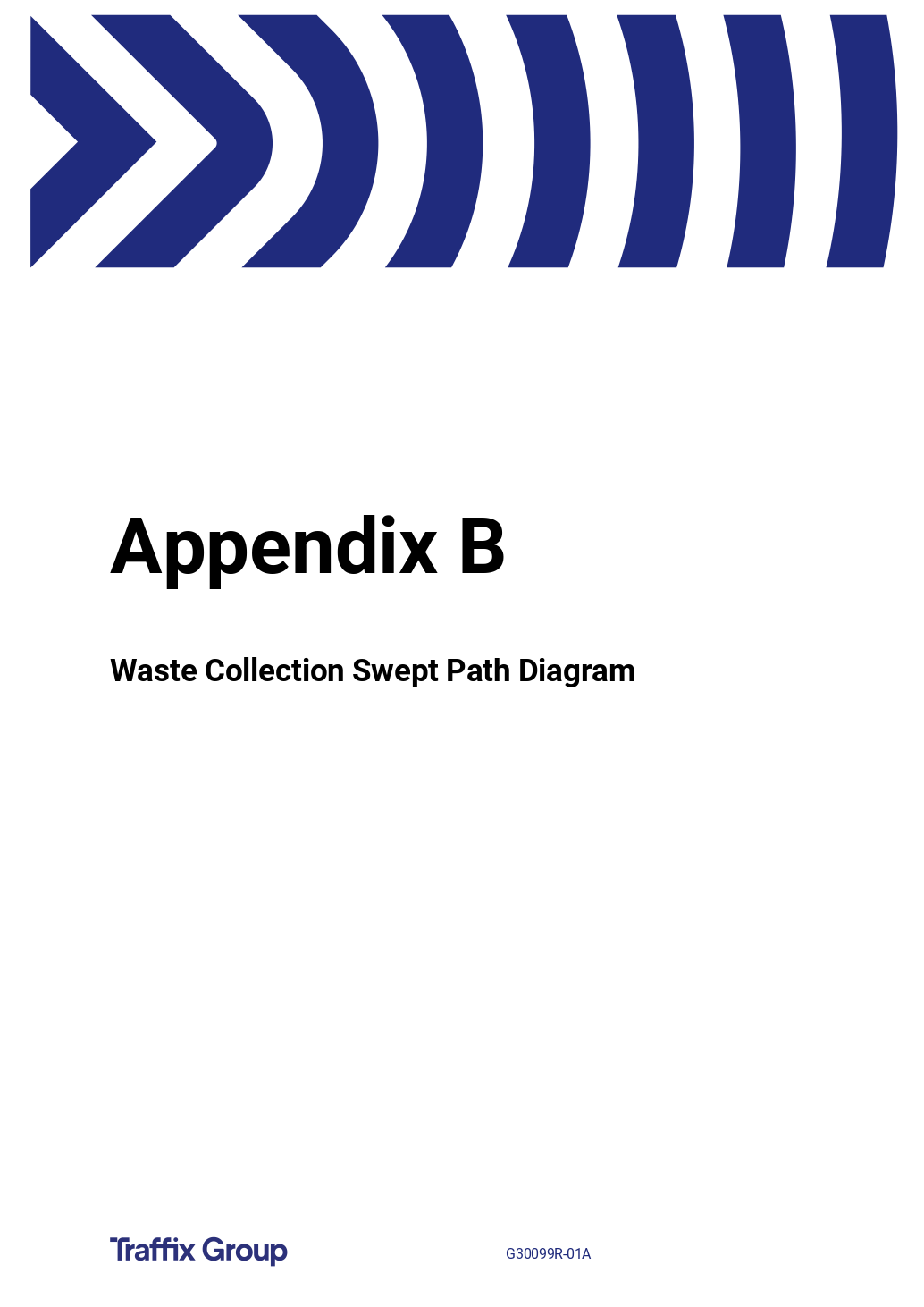 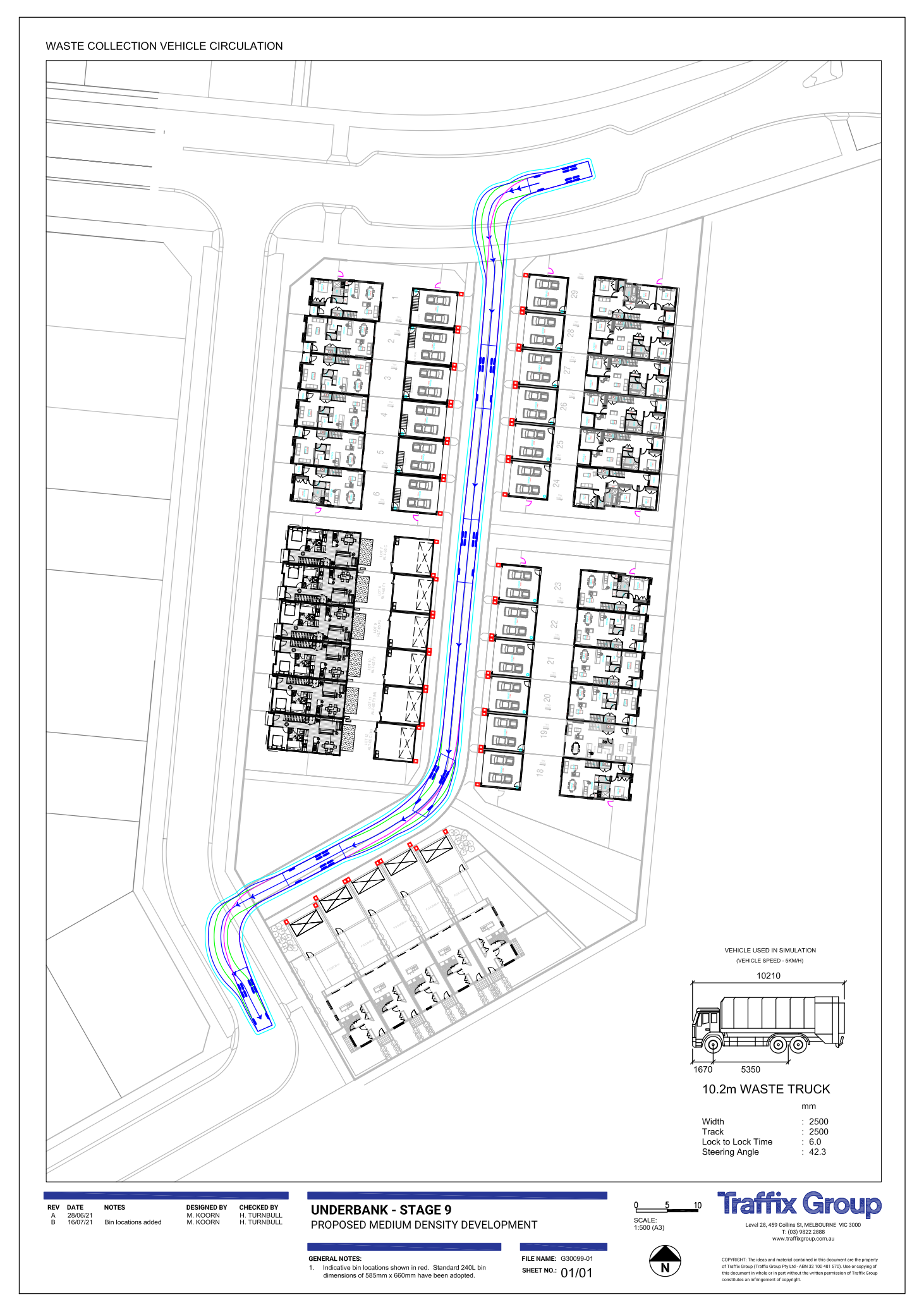 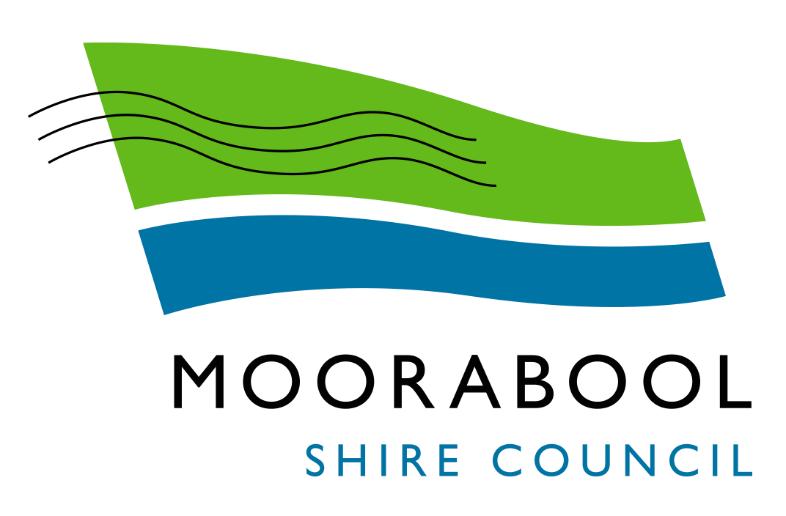 ATTACHMENTSDevelopment Assessment Committee MeetingUnder Separate CoverWednesday, 17 November 2021